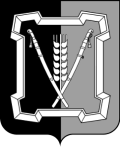 СОВЕТ  КУРСКОГО  МУНИЦИПАЛЬНОГО  ОКРУГАСТАВРОПОЛЬСКОГО КРАЯРЕШЕНИЕ10  декабря 2020 г. 		    ст-ца Курская 				            № 77   О бюджете Курского муниципального округа Ставропольского края на 2021 год и плановый период 2022 и 2023 годов	В соответствии с Бюджетным кодексом Российской Федерации, Федеральным законом от 06 октября . № 131-ФЗ «Об общих принципах организации местного самоуправления в Российской Федерации», Уставом Курского муниципального округа Ставропольского края	Совет Курского муниципального округа Ставропольского краяРЕШИЛ:1. Утвердить основные характеристики бюджета Курского муниципального округа Ставропольского края (далее - местный бюджет) на 2021 год и плановый период 2022 и 2023 годов:1) общий объем доходов местного бюджета на 2021 год в сумме 2057827,00 тыс. рублей, на 2022 год в сумме 1788181,41 тыс. рублей, на 2023 год в сумме 1813480,22 тыс. рублей;2) общий объем расходов местного бюджета на 2021 год в сумме 2057827,00 тыс. рублей, на 2022 год в сумме 1788181,41 тыс. рублей, в том числе условно утвержденные расходы в сумме 18385,21 тыс. рублей, и на 2023 год в сумме 1813480,22 тыс. рублей, в том числе условно утвержденные расходы в сумме 37184,65 тыс. рублей;3) дефицит местного бюджета на 2021 год в сумме 0,00 тыс. рублей;дефицит местного бюджета на 2022 год в сумме 0,00 тыс. рублей;дефицит местного бюджета на 2023 год в сумме 0,00 тыс. рублей.2. Утвердить источники финансирования дефицита местного бюджета на 2021 год согласно приложению № 1 к настоящему решению и плановый период 2022 и 2023 годов согласно приложению № 2 к настоящему решению.          3. Утвердить перечень главных администраторов доходов местного бюджета согласно приложению № 3 к настоящему решению.4. Утвердить перечень главных администраторов доходов бюджета Ставропольского края - органов местного самоуправления Курского муниципального округа Ставропольского края согласно приложению № 4 к настоящему решению.5. Утвердить перечень главного администратора источников финансирования дефицита местного бюджета согласно приложению № 5 к настоящему решению.6. Уполномочить главных администраторов доходов местного бюджета на получение от Управления Федерального казначейства по Ставропольскому краю данных по лицевым счетам подведомственных им администраторов доходов местного бюджета.7. Утвердить распределение доходов местного бюджета в соответствии с классификацией доходов бюджетов бюджетной классификации Российской Федерации на 2021 год согласно приложению № 6 к настоящему решению и плановый период 2022 и 2023 годов согласно приложению № 7 к настоящему решению.8. Учесть в составе доходов местного бюджета на 2021 год и плановый период 2022 и 2023 годов объем межбюджетных трансфертов, получаемых из бюджета Ставропольского края в 2021 году в сумме 1729856,42 тыс. рублей, в 2022 году в сумме 1453641,99 тыс. рублей, в 2023 году в сумме  1468281,21 тыс. рублей.9. Утвердить распределение бюджетных ассигнований по главным распорядителям бюджетных средств, разделам, подразделам, целевым статьям (муниципальным программам и непрограммным направлениям деятельности) и группам видов расходов классификации расходов бюджетов в ведомственной структуре расходов местного бюджета на 2021 год и плановый период 2022 и 2023 годов согласно приложениям № 8 и № 9 к настоящему решению.10. Утвердить распределение бюджетных ассигнований по целевым статьям (муниципальным программам и непрограммным направлениям деятельности), группам видов расходов классификации расходов местного бюджета на 2021 год и плановый период 2022 и 2023 годов согласно приложениям          № 10 и № 11 к настоящему решению.11. Утвердить распределение бюджетных ассигнований по разделам и подразделам классификации расходов местного бюджета на 2021 год и плановый период 2022 и 2023 годов согласно приложениям № 12 и № 13 к настоящему решению.12. Утвердить общий объем бюджетных ассигнований, направляемых на исполнение публичных нормативных обязательств на 2021 год в сумме 536912,48 тыс. рублей, на 2022 год в сумме 541695,14 тыс. рублей, на 2023 год в сумме 553088,98 тыс. рублей.12)  Приоритетными расходами местного бюджета являются расходы, направленные на: 1) финансовое обеспечение мероприятий, связанных с профилактикой и устранением последствий распространения коронавирусной инфекции, с предотвращением влияния ухудшения экономической ситуации на развитие отраслей экономики на территории Курского района Ставропольского края (далее - Курский район);2) оплату труда и начисления на выплаты по оплате труда;3) уплату налогов и сборов;4) социальное обеспечение и иные выплаты населению Курского района, а так же оплата услуг по перечислению, почтовому переводу (доставка, вручение), социальных выплат населению Курского района;5) оплату коммунальных услуг и услуг связи;6) приобретение лекарственных препаратов и медицинских изделий;7) приобретение продуктов питания и оплата услуг по организации питания;8) оплату договоров гражданско-правового характера, заключенных с физическими лицами;9) предоставление субсидий муниципальным бюджетным учреждениям Курского муниципального округа Ставропольского края (далее -  муниципальные бюджетные учреждения) на финансовое обеспечение выполнения муниципального задания на оказание муниципальных услуг (выполнение работ);10) социальное обеспечение и иные выплаты населению Курского района за счет субсидий муниципальным бюджетным учреждениям, предоставляемых на цели, не связанные с оказанием ими в соответствии с муниципальным заданием муниципальных услуг (выполнение работ);11) финансовое обеспечение мероприятий, источником финансового обеспечения которых являются средства резервного фонда Курского муниципального округа Ставропольского края (далее - резервный фонд);12)  исполнение иных расходных обязательств Курского муниципального округа Ставропольского края, софинансирование которых осуществляется из федерального бюджета и бюджета Ставропольского края. Очередность финансирования приоритетных расходов, а также расходов, не относящихся к приоритетным, определяется в порядке, устанавливаемом администрацией Курского муниципального округа Ставропольского края.13. Главным распорядителям средств обеспечить направление средств местного бюджета на финансирование указанных расходов в 2021 году и плановом периоде 2022 и 2023 годов в первоочередном порядке в пределах доведенных лимитов бюджетных обязательств.14. Субсидии юридическим лицам (за исключением субсидий муниципальным учреждениям), индивидуальным предпринимателям и физическим лицам - производителям товаров (работ, услуг) предоставляются в порядке, установленном администрацией Курского муниципального округа Ставропольского края.15. Утвердить объем бюджетных ассигнований дорожного фонда Курского муниципального округа Ставропольского края на 2021 год в сумме 41 156,18 тыс. рублей, на 2022 год в сумме 43 112,63 тыс. рублей, на 2023 год в сумме 43 071,02 тыс. рублей.16. Утвердить объем резервного фонда на 2021 год в сумме 1000,00 тыс. рублей, на 2022 год в сумме 1000,00 тыс. рублей, на 2023 год в сумме 1000,00 тыс. рублей.17. В соответствии с пунктом 3 статьи 217 Бюджетного кодекса Российской Федерации,  основанием для внесения изменений в показатели сводной бюджетной росписи местного бюджета в 2021 году и плановом периоде 2022 и 2023 годов является распределение зарезервированных средств в составе утвержденных настоящим решением:1)  бюджетных ассигнований на 2021 год в объеме 760,32 тыс. рублей,  на 2022 год в объеме 760,32 тыс. рублей, на 2023 год в объеме 760,32 тыс. рублей, предусмотренных по разделу «Общегосударственные вопросы», подразделу «Другие общегосударственные вопросы» классификации расходов бюджетов на финансовое обеспечение в соответствии с законодательством Ставропольского края дополнительных муниципальных гарантий и выплату единовременного поощрения в связи с выходом на страховую пенсию лиц, замещающих (замещавших) муниципальные должности Курского муниципального округа Ставропольского края;2)  бюджетных ассигнований на 2021 год в объеме 1 000,00 тыс. рублей, на 2022 год в объеме 1 000,00 тыс. рублей, на 2023 год в объеме 1 000,00 тыс. рублей, предусмотренных по разделу «Общегосударственные вопросы», подразделу «Резервные фонды» классификации расходов бюджетов на финансирование проведения аварийно-восстановительных работ по ликвидации последствий стихийных бедствий и других чрезвычайных ситуаций, и иных непредвиденных расходов, за счет средств резервного фонда постановлением администрации Курского муниципального округа Ставропольского края;3) бюджетных ассигнований на 2021 год в объеме 19412,35 тыс. рублей, на 2022 год в объеме 6783,10 тыс. рублей, на 2023 год в объеме 6055,91 тыс. рублей, предусмотренных по разделу «Общегосударственные вопросы», подразделу «Другие общегосударственные вопросы» классификации расходов бюджетов на резервирование средств на исполнение расходных обязательств.18. Учесть в 2021 году и плановом периоде 2022 и 2023 годов ежемесячную денежную выплату отдельным категориям граждан, работающим и проживающим в сельской местности, установленную решением Совета Курского муниципального округа Ставропольского края от 29 мая . № 59 «О мерах социальной поддержки отдельных категорий граждан» в размере 771,20 рублей.19. Установить, что погашение кредиторской задолженности, образовавшейся по состоянию на 01 января 2021 года, осуществляется главными распорядителями средств местного бюджета и муниципальными казенными учреждениями в первоочередном порядке в пределах бюджетных ассигнований, предусмотренных в ведомственной структуре расходов местного бюджета на 2021 год.20. Установить, что остатки субсидий, предоставленных в 2020 году муниципальным бюджетным учреждениям на финансовое обеспечение выполнения ими муниципального задания, образовавшиеся в связи с недостижением муниципальными бюджетными учреждениями установленных муниципальным заданием показателей, характеризующих объем муниципальных услуг, подлежат возврату в местный бюджет в объемах, соответствующих не достигнутым показателям муниципального задания, до 01 марта 2021 года.21. Установить, что неиспользованные по состоянию на 01 января 2021 года остатки межбюджетных трансфертов, предоставленных из бюджета Ставропольского края местному бюджету в форме субвенций, субсидий, иных межбюджетных трансфертов, имеющих целевое назначение, подлежат возврату в бюджет Ставропольского края в течение первых 15 рабочих дней 2021 года.22. Учесть в местном бюджете на 2021 год средства на софинансирование расходов выделяемых из бюджета Ставропольского края на:1) обеспечение деятельности центров образования цифрового и гуманитарного профилей в 2021 году в сумме 313,15 тыс. рублей, в 2022 году в сумме 568,60 тыс. рублей, в 2023 году в сумме 848,77 тыс. рублей;2) организация бесплатного горячего питания обучающихся, получающих начальное общее образование в государственных и муниципальных образовательных организациях в 2021 году в сумме 1579,38 тыс. рублей, в 2022 году в сумме 1579,38 тыс. рублей, в 2023 году в сумме 1579,38 тыс. рублей; 3) создание в общеобразовательных организациях, расположенных в сельской местности и малых городах, условий для занятий физической культурой и спортом в 2021 году в сумме 1,83 тыс. рублей, в 2022 году в сумме 1,63 тыс. рублей, в 2023 году в сумме 0,16 тыс. рублей; 4) создание дополнительных мест для детей в возрасте от 1,5 до 3 лет в образовательных организациях, осуществляющих образовательную деятельность по образовательным программам дошкольного образования (Строительство дошкольного образовательного учреждения на 160 мест в с. Ростовановском, Курский район) в 2021 году в сумме 1 511,96 тыс. рублей; 5) создание дополнительных мест для детей в возрасте от 1,5 до 3 лет в образовательных организациях, осуществляющих образовательную деятельность по образовательным программам дошкольного образования (обеспечение ввода объектов в эксплуатацию) (Строительство дошкольного образовательного учреждения на 160 мест в с. Ростовановском, Курский район) в 2021 году в сумме 734,82 тыс. рублей; 6) комплектование книжных фондов библиотек муниципальных образований в 2021 году в сумме 64,00 тыс. рублей, в 2022 году в сумме 64,00 тыс. рублей, в 2023 году в сумме 64,00 тыс. рублей; 7) проведение капитального ремонта зданий и сооружений муниципальных учреждений культуры в 2021 году в сумме 301,71 тыс. рублей; 8) проведение информационно-пропагандистских мероприятий, направленных на профилактику идеологии терроризма в 2021 году в сумме 5,27 тыс. рублей, в 2022 году в сумме 5,27 тыс. рублей, в 2023 году в сумме 5,27 тыс. рублей; 9) предоставление молодым семьям социальных выплат на приобретение (строительство) жилья в 2021 году в сумме 337,48 тыс. рублей, в 2022 году в сумме 190,81 тыс. рублей, в 2023 году в сумме 190,81 тыс. рублей; 10) обеспечение комплексного развития сельских территорий в 2021 году в сумме 15,93 тыс. рублей;11) реализация проектов развития территорий муниципальных образований, основанных на местных инициативах (Ремонт здания пожарной части (2 этап) в поселке Балтийский Курского округа Ставропольского края) в 2021 году в сумме 350,00 тыс. рублей;12) реализация проектов развития территорий муниципальных образований, основанных на местных инициативах (Ремонт фасада здания Уваровского СДК по ул. Колхозная, 8 в селе Уваровское  Курского округа Ставропольского края)  в 2021 году в сумме 275,00 тыс. рублей;13) реализация проектов развития территорий муниципальных образований, основанных на местных инициативах (Благоустройство территории прилегающей к зданию СДК «Ремонтник» в селе Русское Курского округа Ставропольского края) в 2021 году в сумме 600,00 тыс. рублей;14) реализация проектов развития территорий муниципальных образований, основанных на местных инициативах (Устройство детского игрового комплекса в парке в хуторе Графский Курского округа Ставропольского края) в сумме 161,09 тыс. рублей23. Установить верхний предел муниципального внутреннего долга Курского муниципального округа Ставропольского края:          на 01 января 2022 года по долговым обязательствам Курского муниципального округа Ставропольского края - в сумме 0,00 тыс. рублей, в том числе по муниципальным гарантиям в сумме 0,00 тыс. рублей;на 01 января 2023 года по долговым обязательствам Курского муниципального округа Ставропольского края - в сумме 0,00 тыс. рублей, в том числе по муниципальным гарантиям в сумме 0,00 тыс. рублей;на 01 января 2024 года по долговым обязательствам Курского муниципального округа Ставропольского края - в сумме 0,00 тыс. рублей, в том числе по муниципальным гарантиям в сумме 0,00 тыс. рублей.24. Объем расходов на обслуживание муниципального внутреннего долга Курского муниципального округа в 2021 году и плановом периоде 2022 и 2023 годов не предусматривается.  25. Изменение тарифов на оплату коммунальных услуг в Курском муниципальном округе Ставропольского края в 2021 году и плановом периоде 2022 и 2023 годов  допускается в соответствии с законодательством Российской Федерации в пределах средств, предусмотренных настоящим решением на финансовое обеспечение обязательств текущего финансового года.26. Настоящее решение подлежит официальному опубликованию (обнародованию) и вступает в силу с 01 января 2021 г.Приложение № 1к решению Совета Курского   муниципального округа  Ставропольского края                                                                                                                                          от 10 декабря 2020 г. № 77  ИСТОЧНИКИфинансирования дефицита местного бюджета на 2021 год                                                                                                                    (тыс. рублей)Приложение № 2к решению Совета Курского   муниципального округа  Ставропольского края                                                                                                                                          от 10 декабря 2020 г. № 77  ИСТОЧНИКИфинансирования дефицита местного бюджетана плановый период 2022 и 2023 годов                                                                                                                  (тыс. рублей)Приложение № 3к решению Совета Курского   муниципального округа  Ставропольского края                                                                                                                                          от 10 декабря 2020 г. № 77  ПЕРЕЧЕНЬглавных администраторов доходов местного бюджетаПриложение № 4к решению Совета Курского   муниципального округа  Ставропольского края                                                                                                                                          от 10 декабря 2020 г. № 77  ПЕРЕЧЕНЬглавных администраторов доходов бюджета Ставропольскогокрая - органов местного самоуправления Курского муниципального округаСтавропольского краяПриложение № 5к решению Совета Курского   муниципального округа  Ставропольского края                                                                                                                                          от 10 декабря 2020 г. № 77  ПЕРЕЧЕНЬ  главного администратора источников финансирования дефицитаместного бюджетаПриложение № 6к решению Совета Курского   муниципального округа  Ставропольского края                                                                                                                                          от 10 декабря 2020 г. № 77  РАСПРЕДЕЛЕНИЕдоходов местного бюджета в соответствиис классификацией доходов бюджетов бюджетной классификацииРоссийской Федерации 2021 год                                                                                                                  (тыс. рублей)Приложение № 7к решению Совета Курского   муниципального округа  Ставропольского края                                                                                                                                          от 10 декабря 2020 г. № 77  РАСПРЕДЕЛЕНИЕдоходов местного бюджета в соответствиис классификацией доходов бюджетов бюджетной классификацииРоссийской Федерации на 2022 и 2023 годы                                                                                                                  (тыс. рублей)Приложение № 8к решению Совета Курского   муниципального округа  Ставропольского края                                                                                                                                          от 10 декабря 2020 г. № 77  РАСПРЕДЕЛЕНИЕбюджетных ассигнований по главным распорядителям бюджетных средств,разделам, подразделам, целевым статьям (муниципальным программам инепрограммным направлениям деятельности) и группам  видоврасходов классификации расходов бюджетов в ведомственной структуре расходов местного бюджета на 2021 год                                                (тыс. рублей)Приложение № 9к решению Совета Курского   муниципального округа  Ставропольского края                                                                                                                                          от 10 декабря 2020 г. № 77  РАСПРЕДЕЛЕНИЕбюджетных ассигнований по главным распорядителям бюджетных средств,разделам, подразделам, целевым статьям (муниципальным программам инепрограммным направлениям деятельности) и группам видоврасходов классификации расходов бюджетов в ведомственной структуре расходов местного бюджета на плановый период 2022 и 2023 годов                (тыс. рублей)Приложение № 10к решению Совета Курского   муниципального округа  Ставропольского края                                                                                                                                          от 10 декабря 2020 г. № 77  РАСПРЕДЕЛЕНИЕбюджетных ассигнований по целевым статьям (муниципальным программам и непрограммным направлениям деятельности), группам видов расходов классификации расходов местного бюджета на 2021 год   (тыс. рублей)Приложение № 11к решению Совета Курского   муниципального округа  Ставропольского края                                                                                                                                          от 10 декабря 2020 г. № 77  РАСПРЕДЕЛЕНИЕбюджетных ассигнований по целевым статьям (муниципальным программам и непрограммным направлениям деятельности), группам  видов расходов классификации расходов местного бюджета на плановыйпериод 2022 и 2023 годы (тыс. рублей)Приложение № 12к решению Совета Курского   муниципального округа  Ставропольского края                                                                                                                                          от 10 декабря 2020 г. № 77  РАСПРЕДЕЛЕНИЕбюджетных ассигнований по разделам и подразделам классификациирасходов местного бюджета на 2021 год                                    (тыс. рублей)Приложение № 13к решению Совета Курского   муниципального округа  Ставропольского края                                                                                                                                          от 10 декабря 2020 г. № 77  РАСПРЕДЕЛЕНИЕбюджетных ассигнований по разделам и подразделам классификации расходов бюджетов местного бюджета на плановый период 2022 и 2023 годов(тыс. рублей)Председатель Совета Курскогомуниципального округа Ставропольского края                                   А.И.Вощанов                           Глава Курского муниципального округа Ставропольского края                                         С.И.КалашниковНаименованиеКод бюджетной классификации Российской Федерации2021годВсего источников -0,00Источники внутреннего финансирования дефицитов бюджетов704 01000000 00 0000 0000,00Изменение остатков средств на счетах по учету средств бюджетов704 01050000 00 0000 0000,00Увеличение остатков средств бюджетов704 01050000 00 0000 500-2057827,00Увеличение прочих остатков средств бюджетов704 01050200 00 0000 500-2057827,00Увеличение прочих остатков денежных средств бюджетов704 01050201 00 0000 510-2057827,00Увеличение прочих остатков денежных средств бюджетов муниципальных округов704 01050201 14 0000 510-2057827,00Уменьшение остатков средств бюджетов 704 01050000 00 0000 6002057827,00Уменьшение прочих остатков средств бюджетов704 01050200 00 0000 6002057827,00Уменьшение прочих остатков денежных средств бюджетов704 01050201 00 0000 6102057827,00Уменьшение прочих остатков денежных средств бюджетов муниципальных округов 704 01050201 14 0000 6102057827,00НаименованиеКод бюджетной классификации Российской Федерации           Сумма по годам           Сумма по годамНаименованиеКод бюджетной классификации Российской Федерации  2022      2023Всего источников -0,000,00Источники внутреннего финансирования дефицитов бюджетов704 01000000 00 0000 0000,000,00Изменение остатков средств на счетах по учету средств бюджетов704 01050000 00 0000 0000,000,00Увеличение остатков средств бюджетов704 01050000 00 0000 500-1788181,41-1813480,22Увеличение прочих остатков средств бюджетов704 01050200 00 0000 500-1788181,41-1813480,22Увеличение прочих остатков денежных средств бюджетов704 01050201 00 0000 510-1788181,41-1813480,22Увеличение прочих остатков денежных средств бюджетов муниципальных округов704 01050201 14 0000 510-1788181,41-1813480,22Уменьшение остатков средств бюджетов 704 01050000 00 0000 6001788181,411813480,22Уменьшение прочих остатков средств бюджетов704 01050200 00 0000 6001788181,411813480,22Уменьшение прочих остатков денежных средств бюджетов704 01050201 00 0000 6101788181,411813480,22Уменьшение прочих остатков денежных средств бюджетов муниципальных округов 704 01050201 14 0000 6101788181,411813480,22Код бюджетной классификацииРоссийской ФедерацииКод бюджетной классификацииРоссийской ФедерацииНаименование администраторадоходов муниципального районаадми-нистра-торадоходовдоходов муниципального районаНаименование администраторадоходов муниципального района123700СОВЕТ КУРСКОГО МУНИЦИПАЛЬНОГО ОКРУГА СТАВРОПОЛЬСКОГО КРАЯ 7001 17 01040 14 0000 180Невыясненные поступления, зачисляемые в бюджеты муниципальных округов7001 17 05040 14 0000 180Прочие неналоговые доходы бюджетов муниципальных округов701АДМИНИСТРАЦИЯ КУРСКОГО МУНИЦИПАЛЬНОГО ОКРУГА СТАВРОПОЛЬСКОГО КРАЯ7011 08 07150 01 0000 110Государственная пошлина за выдачу разрешения на установку рекламной конструкции701  1 08 07174 01 1000 110 Государственная пошлина за выдачу органом местного самоуправления муниципального района специального разрешения на движение по автомобильным дорогам транспортных средств, осуществляющих перевозки опасных, тяжеловесных и (или) крупногабаритных грузов, зачисляемая в бюджеты муниципальных округов7011 11 05012 14 0000 120Доходы, получаемые в виде арендной платы за земельные участки, государственная собственность на которые не разграничена и которые расположены в границах муниципальных округов, а также средства от продажи права на заключение договоров аренды указанных земельных участков1237011 11 05024 14 0000 120Доходы, получаемые в виде арендной платы, а также средства от продажи права на заключение договоров аренды за земли, находящиеся в собственности муниципальных округов (за исключением земельных участков муниципальных бюджетных и автономных учреждений)7011 11 05034 14 0000 120Доходы от сдачи в аренду имущества, находящегося в оперативном управлении органов управления муниципальных округов и созданных ими учреждений (за исключением имущества муниципальных бюджетных и автономных учреждений)7011 11 05074 14 0000 120Доходы от сдачи в аренду имущества, составляющего казну муниципальных округов (за исключением земельных участков)7011 11 05312 14 0000 120Плата по соглашениям об установлении сервитута, заключенным органами местного самоуправления муниципальных округов, государственными или муниципальными предприятиями либо государственными или муниципальными учреждениями в отношении земельных участков, государственная собственность на которые не разграничена и которые расположены в границах муниципальных округов7011 11 07014 14 0000 120Доходы от перечисления части прибыли, остающейся после уплаты налогов и иных обязательных платежей муниципальных унитарных предприятий, созданных муниципальными округами7011 13 01074 14 0000 130Доходы от оказания информационных услуг органами местного самоуправления муниципальных округов, казенными учреждениями муниципальных округов7011 13 01994 14 8000 130Прочие доходы от оказания платных услуг (работ) получателями средств бюджетов муниципальных округов (при обращении через многофункциональные центры)7011 13 02994 14 0000 130Прочие доходы от компенсации затрат бюджетов муниципальных округов7011 13 02994 14 2000 130Прочие доходы от компенсации затрат бюджетов муниципальных округов (в части доходов муниципальных казенных учреждений)7011 14 01040 14 0000 410Доходы от продажи квартир, находящихся в собственности муниципальных округов  7011 14 02043 14 0000 440Доходы от реализации иного имущества, находящегося в собственности муниципальных округов (за исключением имущества муниципальных бюджетных и автономных учреждений, а также имущества муниципальных унитарных предприятий, в том числе казенных), в части реализации материальных запасов по указанному имуществу7011 14 06012 14 0000 430Доходы от продажи земельных участков, государственная собственность на которые не разграничена и которые расположены в границах муниципальных округов7011 14 06024 14 0000 430Доходы от продажи земельных участков, находящихся в собственности муниципальных округов (за исключением земельных участков муниципальных бюджетных и автономных учреждений)7011 14 06312 14 0000 430Плата за увеличение площади земельных участков, находящихся в частной собственности, в результате перераспределения таких земельных участков и земель (или) земельных участков, государственная собственность на которые не разграничена и которые расположены в границах муниципальных округов7011 16 10031 14 0000 140Возмещение ущерба при возникновении страховых случаев, когда выгодоприобретателями выступают получатели средств бюджета муниципального округа7011 16 10061 14 0000 140Платежи в целях возмещения убытков, причиненных уклонением от заключения с муниципальным органом муниципального округа (муниципальным казенным учреждением) муниципального контракта, а также иные денежные средства, подлежащие зачислению в бюджет муниципального округа за нарушение законодательства Российской Федерации о контрактной системе в сфере закупок товаров, работ, услуг для обеспечения государственных и муниципальных нужд (за исключением муниципального контракта, финансируемого за счет средств муниципального дорожного фонда)7011 16 07010 14 0000 140Штрафы, неустойки, пени, уплаченные в случае просрочки исполнения поставщиком (подрядчиком, исполнителем) обязательств, предусмотренных муниципальным контрактом, заключенным муниципальным органом, казенным учреждением муниципального округа7011 16 10081 14 0000 140Платежи в целях возмещения ущерба при расторжении муниципального контракта, заключенного с муниципальным органом муниципального округа (муниципальным казенным учреждением), в связи с односторонним отказом исполнителя (подрядчика) от его исполнения (за исключением муниципального контракта, финансируемого за счет средств муниципального дорожного фонда)7011 16 10082 14 0000 140Платежи в целях возмещения ущерба при расторжении муниципального контракта, финансируемого за счет средств муниципального дорожного фонда муниципального округа, в связи с односторонним отказом исполнителя (подрядчика) от его исполнения7011 17 01040 14 0000 180Невыясненные поступления, зачисляемые в бюджеты муниципальных округов7011 17 05040 14 0000 180Прочие неналоговые доходы бюджетов муниципальных округов7012 02 25232 14 0000 150Субсидии бюджетам муниципальных округов на создание дополнительных мест для детей в возрасте от 1,5 до 3 лет в образовательных организациях, осуществляющих образовательную деятельность по образовательным программам дошкольного образования7012 02 25497 14 0000 150Субсидии бюджетам муниципальных округов на реализацию мероприятий по обеспечению жильем молодых семей7012 02 25519 14 0000 150Субсидии бюджетам муниципальных округов на поддержку отрасли культуры7012 02 25576 14 0000 150Субсидии бюджетам муниципальных округов на обеспечение комплексного развития сельских территорий 7012 02 29999 14 0018 150Прочие субсидии бюджетам муниципальных округов (реализация проектов развития территорий муниципальных образований, основанных на местных инициативах)  7012 02 29999 14 0031 150Прочие субсидии бюджетам муниципальных округов (проведение капитального ремонта зданий и сооружений муниципальных учреждений культуры)7012 02 29999 14 1204 150Прочие субсидии бюджетам муниципальных округов (проведение информационно-пропагандистских мероприятий, направленных на профилактику идеологии терроризма)7012 02 30024 14 0045 150Субвенции бюджетам муниципальных округов на выполнение передаваемых полномочий субъектов Российской Федерации (осуществление отдельных государственных полномочий Ставропольского края по формированию, содержанию и использованию Архивного фонда Ставропольского края)7012 02 30024 14 0047 150Субвенции бюджетам муниципальных на выполнение передаваемых полномочий субъектов Российской Федерации (создание и организация деятельности комиссий по делам несовершеннолетних и защите их прав)7012 02 30024 14 0181 150Субвенции бюджетам муниципальных округов на выполнение передаваемых полномочий субъектов Российской Федерации (реализация Закона Ставропольского края «О наделении органов местного самоуправления муниципальных районов и городских округов в Ставропольском крае отдельными государственными полномочиями Ставропольского края по созданию административных комиссий»)7012 02 30024 14 1110 150Субвенции бюджетам муниципальных округов на выполнение передаваемых полномочий субъектов Российской Федерации (осуществление деятельности по обращению с животными без владельцев)7012 02 35118 14 0000 150Субвенции бюджетам муниципальных округов на осуществление первичного воинского учета на территориях, где отсутствуют военные комиссариаты 7012 02 35120 14 0000 150Субвенции бюджетам муниципальных округов на осуществление полномочий по составлению (изменению) списков кандидатов в присяжные заседатели федеральных судов общей юрисдикции в Российской Федерации7012 02 49999 14 0064 150Прочие межбюджетные трансферты, передаваемые бюджетам муниципальных округов (обеспечение деятельности депутатов Думы Ставропольского края и их помощников в избирательном округе)7012 19 60010 14 0000 150Возврат прочих остатков субсидий, субвенций и иных межбюджетных трансфертов, имеющих целевое назначение, прошлых лет из бюджетов муниципальных округов704ФИНАНСОВОЕ УПРАВЛЕНИЕ АДМИНИСТРАЦИИ КУРСКОГО МУНИЦИПАЛЬНОГО ОКРУГА СТАВРОПОЛЬСКОГО КРАЯ7041 11 02032 14 0000 120Доходы от размещения временно свободных средств бюджетов муниципальных округов7041 13 01994 14 2003 130Прочие доходы от оказания платных услуг (работ) получателями средств бюджетов муниципальных округов (платные услуги МКУ КМО СК «Централизованная бухгалтерия»)7041 13 02994 14 0000 130Прочие доходы от компенсации затрат бюджетов муниципальных округов7041 13 02994 14 2000 130Прочие доходы от компенсации затрат бюджетов муниципальных округов (в части доходов муниципальных казенных учреждений)7041 16 10031 14 0000 140Возмещение ущерба при возникновении страховых случаев, когда выгодоприобретателями выступают получатели средств бюджета муниципального округа7041 16 10100 14 0000 140Денежные взыскания, налагаемые в возмещение ущерба, причиненного в результате незаконного или нецелевого использования бюджетных средств (в части бюджетов муниципальных округов)7041 17 01040 14 0000 180Невыясненные поступления, зачисляемые в бюджеты муниципальных округов7041 17 05040 14 0000 180Прочие неналоговые доходы бюджетов муниципальных округов7042 02 15001 14 0000 150Дотации бюджетам муниципальных округов на выравнивание бюджетной обеспеченности из бюджета субъекта Российской Федерации7042 08 04000 14 0000 150Перечисления из бюджетов муниципальных округов (в бюджеты муниципальных округов) для осуществления возврата (зачета) излишне уплаченных или излишне взысканных сумм налогов, сборов и иных платежей, а также сумм процентов за несвоевременное осуществление такого возврата и процентов, начисленных на излишне взысканные суммы7042 18 60010 14 0000 150Доходы бюджетов муниципальных округов от возврата остатков субсидий, субвенций и иных межбюджетных трансфертов, имеющих целевое назначение, прошлых лет из иных бюджетов бюджетной системы Российской Федерации7042 19 60010 14 0000 150Возврат прочих остатков субсидий, субвенций и иных межбюджетных трансфертов, имеющих целевое назначение, прошлых лет из бюджетов муниципальных округов706ОТДЕЛ ОБРАЗОВАНИЯ АДМИНИСТРАЦИИ КУРСКОГО МУНИЦИПАЛЬНОГО ОКРУГА СТАВРОПОЛЬСКОГО КРАЯ7061 13 01994 14 2001 130Прочие доходы от оказания платных услуг (работ) получателями средств бюджетов муниципальных округов (по средствам от предпринимательской деятельности)  7061 13 01994 14 2002 130Прочие доходы от оказания платных услуг (работ) получателями средств бюджетов муниципальных округов (по средствам от родительской платы) 7061 13 02994 14 0000 130Прочие доходы от компенсации затрат бюджетов муниципальных округов7061 13 02994 14 2000 130Прочие доходы от компенсации затрат бюджетов муниципальных округов (в части доходов муниципальных казенных учреждений)7061 16 07010 14 0000 140Штрафы, неустойки, пени, уплаченные в случае просрочки исполнения поставщиком (подрядчиком, исполнителем) обязательств, предусмотренных муниципальным контрактом, заключенным муниципальным органом, казенным учреждением муниципального округа7061 16 07090 14 0000 140Иные штрафы, неустойки, пени, уплаченные в соответствии с законом или договором в случае неисполнения или ненадлежащего исполнения обязательств перед муниципальным органом, (муниципальным казенным учреждением) муниципального округа7061 16 10031 14 0000 140Возмещение ущерба при возникновении страховых случаев, когда выгодоприобретателями выступают получатели средств бюджета муниципального округа7061 16 10061 14 0000 140Платежи в целях возмещения убытков, причиненных уклонением от заключения с муниципальным органом муниципального округа (муниципальным казенным учреждением) муниципального контракта, а также иные денежные средства, подлежащие зачислению в бюджет муниципального округа за нарушение законодательства Российской Федерации о контрактной системе в сфере закупок товаров, работ, услуг для обеспечения государственных и муниципальных нужд (за исключением муниципального контракта, финансируемого за счет средств муниципального дорожного фонда)7061 16 10081 14 0000 140Платежи в целях возмещения ущерба при расторжении муниципального контракта, заключенного с муниципальным органом муниципального округа (муниципальным казенным учреждением), в связи с односторонним отказом исполнителя (подрядчика) от его исполнения (за исключением муниципального контракта, финансируемого за счет средств муниципального дорожного фонда)7061 16 10123 01 0051 140Доходы от денежных взысканий (штрафов), поступающие в счет погашения задолженности, образовавшейся до 1 января 2020 года, подлежащие зачислению в бюджеты бюджетной системы Российской Федерации, по нормативам, действующим в 2019 году (доходы бюджетов муниципальных районов за исключением доходов,  направляемых на формирование муниципального дорожного фонда, а также иных платежей в случае принятия решения финансовым органом муниципального образования о раздельном учете задолженности)7061 17 01040 14 0000 180Невыясненные поступления, зачисляемые в бюджеты муниципальных округов7061 17 05040 14 0000 180Прочие неналоговые доходы бюджетов муниципальных округов7062 02 25097 14 0000 150Субсидии бюджетам муниципальных округов на создание в общеобразовательных организациях, расположенных в сельской местности и малых городах, условий для занятий физической культурой и спортом7062 02 25304 14 0000 150Субсидии бюджетам муниципальных округов на организацию бесплатного горячего питания обучающихся, получающих начальное общее образование в государственных и муниципальных образовательных организациях7062 02 29999 14 1213 150Прочие субсидии бюджетам муниципальных округов  (обеспечение деятельности центров образования цифрового и гуманитарного профилей)7062 02 30024 14 0028 150Субвенции бюджетам муниципальных округов  на выполнение передаваемых полномочий субъектов Российской Федерации (организация и осуществление деятельности по опеке и попечительству в области образования)7062 02 30024 14 0090 150Субвенции бюджетам муниципальных округов на выполнение передаваемых полномочий субъектов Российской Федерации (предоставление мер социальной поддержки по оплате жилых помещений, отопления и освещения педагогическим работникам муниципальных образовательных организаций, проживающим и работающим в сельских населенных пунктах, рабочих поселках (поселках городского типа)7062 02 30024 14 1107 150Субвенции бюджетам муниципальных округов  на выполнение передаваемых полномочий субъектов Российской Федерации (обеспечение государственных гарантий реализации прав на получение общедоступного и бесплатного дошкольного образования в муниципальных дошкольных и общеобразовательных организациях и на финансовое обеспечение получения дошкольного образования в частных дошкольных и частных общеобразовательных организациях)7062 02 30024 14 1108 150Субвенции бюджетам муниципальных округов   на выполнение передаваемых полномочий субъектов Российской Федерации (обеспечение государственных гарантий реализации прав на получение общедоступного и бесплатного начального общего, основного общего, среднего общего образования в муниципальных общеобразовательных организациях, а также обеспечение дополнительного образования детей в муниципальных общеобразовательных организациях и на финансовое обеспечение получения начального общего, основного общего, среднего общего образования в частных общеобразовательных организациях)7062 02 30029 14 0000 150Субвенции бюджетам муниципальных округов на компенсацию части платы, взимаемой с родителей (законных представителей) за присмотр и уход за детьми, посещающими образовательные организации, реализующие образовательные программы дошкольного образования706 2 02 39998 14 1158 150Единая субвенция бюджетам муниципальных округов  (осуществление отдельных государственных полномочий по социальной поддержке семьи и детей)706 2 02 45303 14 0000 150 Межбюджетные трансферты бюджетам муниципальных округов на ежемесячное денежное вознаграждение за классное руководство педагогическим работникам государственных и муниципальных общеобразовательных организаций7062 19 60010 14 0000 150Возврат прочих остатков субсидий, субвенций и иных межбюджетных трансфертов, имеющих целевое назначение, прошлых лет из бюджетов муниципальных округов707 МУНИЦИПАЛЬНОЕ КАЗЕННОЕ УЧРЕЖДЕНИЕ «УПРАВЛЕНИЕ КУЛЬТУРЫ»7071 13 01994 14 2001 130Прочие доходы от оказания платных услуг (работ) получателями средств бюджетов муниципальных округов (по средствам от предпринимательской деятельности)7071 13 02994 14 0000 130Прочие доходы от компенсации затрат бюджетов муниципальных округов7061 13 02994 14 2000 130Прочие доходы от компенсации затрат бюджетов муниципальных округов (в части доходов муниципальных казенных учреждений)7071 17 01040 14 0000 180Невыясненные поступления, зачисляемые в бюджеты муниципальных округов7071 17 05040 14 0000 180Прочие неналоговые доходы бюджетов муниципальных округов7072 02 25576 14 0000 150Субсидии бюджетам муниципальных округов на обеспечение комплексного развития сельских территорий 7072 02 29999 14 1231 150Прочие субсидии бюджетам муниципальных округов   (комплектование книжных фондов библиотек муниципальных образований)7072 02 30024 14 0090 150Субвенции бюджетам муниципальных округов на выполнение передаваемых полномочий субъектов Российской Федерации (предоставление мер социальной поддержки по оплате жилых помещений, отопления и освещения педагогическим работникам муниципальных образовательных организаций, проживающим и работающим в сельских населенных пунктах, рабочих поселках (поселках городского типа)7072 02 45454 14 0000 150Межбюджетные трансферты, передаваемые бюджетам муниципальных округов  на создание модельных муниципальных библиотек7072 19 60010 14 0000 150Возврат прочих остатков субсидий, субвенций и иных межбюджетных трансфертов, имеющих целевое назначение, прошлых лет из бюджетов муниципальных округов709УПРАВЛЕНИЕ ТРУДА И СОЦИЛЬНОЙ ЗАЩИТЫ НАСЕЛЕНИЯ АДМИНИСТРАЦИИ КУРСКОГО МУНИЦИПАЛЬНОГО ОКРУГА СТАВРОПОЛЬСКОГО КРАЯ7091 13 02994 14 0000 130Прочие доходы от компенсации затрат бюджетов муниципальных округов7061 16 10031 14 0000 140Возмещение ущерба при возникновении страховых случаев, когда выгодоприобретателями выступают получатели средств бюджета муниципального округа7091 17 01040 14 0000 180Невыясненные поступления, зачисляемые в бюджеты муниципальных округов7091 17 05040 14 0000 180Прочие неналоговые доходы бюджетов муниципальных округов7092 02 30024 14 0026 150Субвенции бюджетам муниципальных округов на выполнение передаваемых полномочий субъектов Российской Федерации (организация и осуществление деятельности по опеке и попечительству в области здравоохранения)7092 02 30024 14 0040 150Субвенции бюджетам муниципальных округов на выполнение передаваемых полномочий субъектов Российской Федерации (предоставление государственной социальной помощи малоимущим семьям, малоимущим одиноко проживающим гражданам)7092 02 30024 14 0041 150Субвенции бюджетам муниципальных округов на выполнение передаваемых полномочий субъектов Российской Федерации (выплата ежемесячной денежной компенсации на каждого ребенка в возрасте до 18 лет многодетным семьям)7092 02 30024 14 0042 150Субвенции бюджетам муниципальных округов на выполнение передаваемых полномочий субъектов Российской Федерации (выплата ежегодного социального пособия на проезд студентам)7092 02 30024 14 0066 150Субвенции бюджетам муниципальных округов на выполнение передаваемых полномочий субъектов Российской Федерации (выплата пособия на ребенка)7092 02 30024 14 0147 150Субвенции бюджетам муниципальных округов на выполнение передаваемых полномочий субъектов Российской Федерации (осуществление отдельных государственных полномочий в области труда и социальной защиты отдельных категорий граждан)7092 02 30024 14 1122 150Субвенции бюджетам муниципальных округов на выполнение передаваемых полномочий субъектов Российской Федерации (выплата ежегодной денежной компенсации многодетным семьям на каждого из детей не старше 18 лет, обучающихся в общеобразовательных организациях, на приобретение комплекта школьной одежды, спортивной одежды и обуви и школьных письменных принадлежностей)7092 02 30024 14 1209 150Субвенции бюджетам муниципальных округов на выполнение передаваемых полномочий субъектов Российской Федерации (выплата денежной компенсации семьям, в которых в период с 1 января 2011 года по 31 декабря 2015 года родился третий или последующий ребенок)7092 02 30024 14 1221 150Субвенции бюджетам муниципальных округов на выполнение передаваемых полномочий субъектов Российской Федерации (ежегодная денежная выплата гражданам Российской Федерации, не достигшим совершеннолетия на 3 сентября 1945 года и постоянно проживающим на территории Ставропольского края)7092 02 35084 14 0000 150Субвенции бюджетам муниципальных округов на осуществление ежемесячной денежной выплаты, назначаемой в случае рождения третьего ребенка или последующих детей до достижения ребенком возраста трех лет709 2 02 35220 14 0000 150Субвенции бюджетам муниципальных округов на осуществление переданного полномочия Российской Федерации по осуществлению ежегодной денежной выплаты лицам, награжденным нагрудным знаком «Почетный донор России»7092 02 35250 14 0000 150Субвенция бюджетам муниципальных округов на оплату жилищно-коммунальных услуг отдельным категориям граждан7092 02 35280 14 0000 150Субвенция бюджетам муниципальных округов на выплату инвалидам компенсаций страховых премий по договорам обязательного страхования гражданской ответственности владельцев транспортных средств7092 02 35302 14 0000 150Субвенции бюджетам муниципальных округов на осуществление ежемесячных выплат на детей в возрасте от трех до семи лет включительно7092 02 35380 14 0000 150Субвенции бюджетам муниципальных округов на выплату государственных пособий лицам, не подлежащим обязательному социальному страхованию на случай временной нетрудоспособности и в связи с материнством, и лицам, уволенным в связи с ликвидацией организаций (прекращением деятельности, полномочий физическими лицами)7092 02 35404 14 0000 150Субвенции бюджетам муниципальных образований на оказание государственной социальной помощи на основании социального контракта отдельным категориям граждан7092 02 35462 14 0000 150Субвенции бюджетам муниципальных округов на компенсацию отдельным категориям граждан оплаты взноса на капитальный ремонт общего имущества в многоквартирном доме7092 02 35469 14 0000 150Субвенции бюджетам муниципальных округов на проведение Всероссийской переписи населения 2020 года7092 02 35573 14 0000 150Субвенции бюджетам муниципальных округов на осуществление ежемесячной выплаты в связи с рождением (усыновлением) первого ребенка7092 02 39998 14 1157 150Единая субвенция бюджетам муниципальных округов (осуществление отдельных государственных полномочий по социальной защите отдельных категорий граждан)7092 02 49999 14 0063 150Прочие межбюджетные трансферты, передаваемые бюджетам муниципальных округов (выплата социального пособия на погребение)7092 19 35250 14 0000 150Возврат остатков субвенций на оплату жилищно-коммунальных услуг отдельным категориям граждан из бюджетов муниципальных округов7092 19 60010 14 0000 150Возврат прочих остатков субсидий, субвенций и иных межбюджетных трансфертов, имеющих целевое назначение, прошлых лет из бюджетов муниципальных округов711МУНИЦИПАЛЬНОЕ КАЗЕННОЕ УЧРЕЖДЕНИЕ «КОМИТЕТ ПО ФИЗИЧЕСКОЙ КУЛЬТУРЕ И СПОРТУ»7111 17 01040 14 0000 180Невыясненные поступления, зачисляемые в бюджеты муниципальных округов7111 17 05040 14 0000 180Прочие неналоговые доходы бюджетов муниципальных округов7112 19 60010 14 0000 150Возврат прочих остатков субсидий, субвенций и иных межбюджетных трансфертов, имеющих целевое назначение, прошлых лет из бюджетов муниципальных округов712МУНИЦИПАЛЬНОЕ КАЗЕННОЕ УЧРЕЖДЕНИЕ «ЦЕНТР ПО РАБОТЕ С МОЛОДЕЖЬЮ»7121 13 02994 14 2000 130Прочие доходы от компенсации затрат бюджетов муниципальных округов (в части доходов муниципальных казенных учреждений)7121 17 01040 14 0000 180Невыясненные поступления, зачисляемые в бюджеты муниципальных округов7121 17 05040 14 0000 180Прочие неналоговые доходы бюджетов муниципальных округов731ОТДЕЛ СЕЛЬСКОГО ХОЗЯЙСТВА И ОХРАНЫ ОКРУЖАЮЩЕЙ СРЕДЫ АДМИНИСТРАЦИИ  КУРСКОГО МУНИЦИПАЛЬНОГО ОКРУГА СТАВРОПОЛЬСКОГО КРАЯ7311 13 02994 14 0000 130Прочие доходы от компенсации затрат бюджетов муниципальных округов7311 13 02994 14 2000 130Прочие доходы от компенсации затрат бюджетов муниципальных округов (в части доходов муниципальных казенных учреждений)7311 17 01040 14 0000 180Невыясненные поступления, зачисляемые в бюджеты муниципальных округов7311 17 05040 14 0000 180Прочие неналоговые доходы бюджетов муниципальных округов7312 02 30024 14 0032 150Субвенция бюджетам муниципальных округов на выполнение передаваемых полномочий субъектов Российской Федерации (организация и проведение мероприятий по борьбе с иксодовыми клещами-переносчиками Крымской геморрагической лихорадки в природных биотопах)7312 02 30024 14 0036 150Субвенция бюджетам муниципальных округов на выполнение передаваемых полномочий субъектов Российской Федерации (администрирование переданных  отдельных государственных полномочий в области сельского хозяйства)7312 19 60010 14 0000 150Возврат прочих остатков субсидий, субвенций и иных межбюджетных трансфертов, имеющих целевое назначение, прошлых лет из бюджетов муниципальных округов770БАЛТИЙСКИЙ ТЕРРИТОРИАЛЬНЫЙ ОТДЕЛ АДМИНИСТРАЦИИ КУРСКОГО МУНИЦИПАЛЬНОГО ОКРУГА СТАВРОПОЛЬСКОГО КРАЯ7701 13 01994 14 0000 130Прочие доходы от оказания платных услуг (работ) получателями средств бюджетов муниципальных округов7701 13 02994 14 0000 130Прочие доходы от компенсации затрат бюджетов муниципальных округов7701 13 02994 14 2000 130Прочие доходы от компенсации затрат бюджетов муниципальных округов (в части доходов муниципальных казенных учреждений)7701 16 10031 14 0000 140Возмещение ущерба при возникновении страховых случаев, когда выгодоприобретателями выступают получатели средств бюджета муниципального округа7701 16 10100 14 0000 140Денежные взыскания, налагаемые в возмещение ущерба, причиненного в результате незаконного или нецелевого использования бюджетных средств (в части бюджетов муниципальных округов)7701 17 01040 14 0000 180Невыясненные поступления, зачисляемые в бюджеты муниципальных округов770 1 17 15020 14 0101 150Инициативные платежи (поступления средств от физических лиц на реализацию проекта «Ремонт здания пожарной части (2 этап) в поселке Балтийский Курского округа Ставропольского края»7701 17 15020 14 0201 150Инициативные платежи (поступления средств от индивидуальных предпринимателей на реализацию проекта «Ремонт здания пожарной части (2 этап) в поселке Балтийский Курского округа Ставропольского края»7702 02 29999 14 0018 150Прочие субсидии бюджетам муниципальных округов (реализация проектов развития территорий муниципальных образований, основанных на местных инициативах)7702 02 35118 14 0000 150Субвенции бюджетам муниципальных округов на осуществление первичного воинского учета на территориях, где отсутствуют военные комиссариаты 7702 19 60010 14 0000 150Возврат прочих остатков субсидий, субвенций и иных межбюджетных трансфертов, имеющих целевое назначение, прошлых лет из бюджетов муниципальных округов771ГАЛЮГАЕВСКИЙ ТЕРРИТОРИАЛЬНЫЙ ОТДЕЛ АДМИНИСТРАЦИИ КУРСКОГО МУНИЦИПАЛЬНОГО ОКРУГА СТАВРОПОЛЬСКОГО КРАЯ7711 13 01994 14 0000 130Прочие доходы от оказания платных услуг (работ) получателями средств бюджетов муниципальных округов7711 13 02994 14 0000 130Прочие доходы от компенсации затрат бюджетов муниципальных округов7711 13 02994 14 2000 130Прочие доходы от компенсации затрат бюджетов муниципальных округов (в части доходов муниципальных казенных учреждений)7711 16 10031 14 0000 140Возмещение ущерба при возникновении страховых случаев, когда выгодоприобретателями выступают получатели средств бюджета муниципального округа7711 16 10100 14 0000 140Денежные взыскания, налагаемые в возмещение ущерба, причиненного в результате незаконного или нецелевого использования бюджетных средств (в части бюджетов муниципальных округов)7711 17 01040 14 0000 180Невыясненные поступления, зачисляемые в бюджеты муниципальных округов7712 02 35118 14 0000 150Субвенции бюджетам муниципальных округов на осуществление первичного воинского учета на территориях, где отсутствуют военные комиссариаты 7712 19 60010 14 0000 150Возврат прочих остатков субсидий, субвенций и иных межбюджетных трансфертов, имеющих целевое назначение, прошлых лет из бюджетов муниципальных округов772КАНОВСКИЙ ТЕРРИТОРИАЛЬНЫЙ ОТДЕЛ АДМИНИСТРАЦИИ КУРСКОГО МУНИЦИПАЛЬНОГО ОКРУГА СТАВРОПОЛЬСКОГО КРАЯ7721 13 01994 14 0000 130Прочие доходы от оказания платных услуг (работ) получателями средств бюджетов муниципальных округов7721 13 02994 14 0000 130Прочие доходы от компенсации затрат бюджетов муниципальных округов7721 13 02994 14 2000 130Прочие доходы от компенсации затрат бюджетов муниципальных округов (в части доходов муниципальных казенных учреждений)7721 16 10031 14 0000 140Возмещение ущерба при возникновении страховых случаев, когда выгодоприобретателями выступают получатели средств бюджета муниципального округа7721 16 10100 14 0000 140Денежные взыскания, налагаемые в возмещение ущерба, причиненного в результате незаконного или нецелевого использования бюджетных средств (в части бюджетов муниципальных округов)7722 02 35118 14 0000 150Субвенции бюджетам муниципальных округов на осуществление первичного воинского учета на территориях, где отсутствуют военные комиссариаты 7721 17 01040 14 0000 180Невыясненные поступления, зачисляемые в бюджеты муниципальных округов7722 19 60010 14 0000 150Возврат прочих остатков субсидий, субвенций и иных межбюджетных трансфертов, имеющих целевое назначение, прошлых лет из бюджетов муниципальных округов773МИРНЕНСКИЙ ТЕРРИТОРИАЛЬНЫЙ ОТДЕЛ АДМИНИСТРАЦИИ КУРСКОГО МУНИЦИПАЛЬНОГО ОКРУГА СТАВРОПОЛЬСКОГО КРАЯ7731 13 01994 14 0000 130Прочие доходы от оказания платных услуг (работ) получателями средств бюджетов муниципальных округов7731 13 02994 14 0000 130Прочие доходы от компенсации затрат бюджетов муниципальных округов7731 13 02994 14 2000 130Прочие доходы от компенсации затрат бюджетов муниципальных округов (в части доходов муниципальных казенных учреждений)7731 16 10031 14 0000 140Возмещение ущерба при возникновении страховых случаев, когда выгодоприобретателями выступают получатели средств бюджета муниципального округа7731 16 10100 14 0000 140Денежные взыскания, налагаемые в возмещение ущерба, причиненного в результате незаконного или нецелевого использования бюджетных средств (в части бюджетов муниципальных округов)7731 17 01040 14 0000 180Невыясненные поступления, зачисляемые в бюджеты муниципальных округов7732 02 35118 14 0000 150Субвенции бюджетам муниципальных округов на осуществление первичного воинского учета на территориях, где отсутствуют военные комиссариаты 7732 19 60010 14 0000 150Возврат прочих остатков субсидий, субвенций и иных межбюджетных трансфертов, имеющих целевое назначение, прошлых лет из бюджетов муниципальных округов774ПОЛТАВСКИЙ ТЕРРИТОРИАЛЬНЫЙ ОТДЕЛ АДМИНИСТРАЦИИ КУРСКОГО МУНИЦИПАЛЬНОГО ОКРУГА СТАВРОПОЛЬСКОГО КРАЯ7741 11 05034 14 0000 120Доходы от сдачи в аренду имущества, находящегося в оперативном управлении органов управления муниципальных округов и созданных ими учреждений (за исключением имущества муниципальных бюджетных и автономных учреждений)7741 13 01994 14 0000 130Прочие доходы от оказания платных услуг (работ) получателями средств бюджетов муниципальных округов7741 13 02994 14 0000 130Прочие доходы от компенсации затрат бюджетов муниципальных округов7741 13 02994 14 2000 130Прочие доходы от компенсации затрат бюджетов муниципальных округов (в части доходов муниципальных казенных учреждений)7741 16 10031 14 0000 140Возмещение ущерба при возникновении страховых случаев, когда выгодоприобретателями выступают получатели средств бюджета муниципального округа7741 16 10100 14 0000 140Денежные взыскания, налагаемые в возмещение ущерба, причиненного в результате незаконного или нецелевого использования бюджетных средств (в части бюджетов муниципальных округов)7741 17 01040 14 0000 180Невыясненные поступления, зачисляемые в бюджеты муниципальных округов7742 02 35118 14 0000 150Субвенции бюджетам муниципальных округов на осуществление первичного воинского учета на территориях, где отсутствуют военные комиссариаты 7742 19 60010 14 0000 150Возврат прочих остатков субсидий, субвенций и иных межбюджетных трансфертов, имеющих целевое назначение, прошлых лет из бюджетов муниципальных округов775РОСТОВАНОВСКИЙ ТЕРРИТОРИАЛЬНЫЙ ОТДЕЛ АДМИНИСТРАЦИИ КУРСКОГО МУНИЦИПАЛЬНОГО ОКРУГА СТАВРОПОЛЬСКОГО КРАЯ7751 13 01994 14 0000 130Прочие доходы от оказания платных услуг (работ) получателями средств бюджетов муниципальных округов7751 13 02994 14 0000 130Прочие доходы от компенсации затрат бюджетов муниципальных округов7751 13 02994 14 2000 130Прочие доходы от компенсации затрат бюджетов муниципальных округов (в части доходов муниципальных казенных учреждений)7751 16 10031 14 0000 140Возмещение ущерба при возникновении страховых случаев, когда выгодоприобретателями выступают получатели средств бюджета муниципального округа7751 16 10100 14 0000 140Денежные взыскания, налагаемые в возмещение ущерба, причиненного в результате незаконного или нецелевого использования бюджетных средств (в части бюджетов муниципальных округов)7751 17 01040 14 0000 180Невыясненные поступления, зачисляемые в бюджеты муниципальных округов7752 02 35118 14 0000 150Субвенции бюджетам муниципальных округов на осуществление первичного воинского учета на территориях, где отсутствуют военные комиссариаты 7752 19 60010 14 0000 150Возврат прочих остатков субсидий, субвенций и иных межбюджетных трансфертов, имеющих целевое назначение, прошлых лет из бюджетов муниципальных округов776РОЩИНСКИЙ ТЕРРИТОРИАЛЬНЫЙ ОТДЕЛ АДМИНИСТРАЦИИ КУРСКОГО МУНИЦИПАЛЬНОГО ОКРУГА СТАВРОПОЛЬСКОГО КРАЯ7761 13 01994 14 0000 130Прочие доходы от оказания платных услуг (работ) получателями средств бюджетов муниципальных округов7761 13 02994 14 0000 130Прочие доходы от компенсации затрат бюджетов муниципальных округов7761 13 02994 14 2000 130Прочие доходы от компенсации затрат бюджетов муниципальных округов (в части доходов муниципальных казенных учреждений)7761 16 10031 14 0000 140Возмещение ущерба при возникновении страховых случаев, когда выгодоприобретателями выступают получатели средств бюджета муниципального округа7761 16 10100 14 0000 140Денежные взыскания, налагаемые в возмещение ущерба, причиненного в результате незаконного или нецелевого использования бюджетных средств (в части бюджетов муниципальных округов)7761 17 01040 14 0000 180Невыясненные поступления, зачисляемые в бюджеты муниципальных округов7762 02 35118 14 0000 150Субвенции бюджетам муниципальных округов на осуществление первичного воинского учета на территориях, где отсутствуют военные комиссариаты 7762 19 60010 14 0000 150Возврат прочих остатков субсидий, субвенций и иных межбюджетных трансфертов, имеющих целевое назначение, прошлых лет из бюджетов муниципальных округов778РУССКИЙ ТЕРРИТОРИАЛЬНЫЙ ОТДЕЛ АДМИНИСТРАЦИИ КУРСКОГО МУНИЦИПАЛЬНОГО ОКРУГА СТАВРОПОЛЬСКОГО КРАЯ7781 13 01994 14 0000 130Прочие доходы от оказания платных услуг (работ) получателями средств бюджетов муниципальных округов7781 13 02994 14 0000 130Прочие доходы от компенсации затрат бюджетов муниципальных округов7781 13 02994 14 2000 130Прочие доходы от компенсации затрат бюджетов муниципальных округов (в части доходов муниципальных казенных учреждений)7781 16 10031 14 0000 140Возмещение ущерба при возникновении страховых случаев, когда выгодоприобретателями выступают получатели средств бюджета муниципального округа7781 16 10100 14 0000 140Денежные взыскания, налагаемые в возмещение ущерба, причиненного в результате незаконного или нецелевого использования бюджетных средств (в части бюджетов муниципальных округов)7781 17 01040 14 0000 180Невыясненные поступления, зачисляемые в бюджеты муниципальных округов7781 17 15020 14 0102 150Инициативные платежи (поступления средств от физических лиц на реализацию проекта «Ремонт фасада здания Уваровского СДК по ул. Колхозная, 8 в селе Уваровское  Курского округа Ставропольского края»7781 17 15020 14 0103 150Инициативные платежи (поступления средств от физических лиц на реализацию проекта «Благоустройство территории прилегающей к зданию СДК «Ремонтник» в селе Русское Курского округа Ставропольского края»7781 17 15020 14 0203 150Инициативные платежи (поступления средств от индивидуальных предпринимателей на реализацию проекта «Благоустройство территории прилегающей к зданию СДК «Ремонтник» в селе Русское Курского округа Ставропольского края»7781 17 15020 14 0302 150Инициативные платежи (поступления средств от организаций на реализацию проекта «Ремонт фасада здания Уваровского СДК по ул. Колхозная, 8 в селе Уваровское  Курского округа Ставропольского края»7782 02 25576 14 0000 150Субсидии бюджетам муниципальных округов на обеспечение комплексного развития сельских территорий 7782 02 29999 14 0018 150Прочие субсидии бюджетам муниципальных округов (реализация проектов развития территорий муниципальных образований, основанных на местных инициативах)7782 02 35118 14 0000 150Субвенции бюджетам муниципальных округов на осуществление первичного воинского учета на территориях, где отсутствуют военные комиссариаты 7782 19 60010 14 0000 150Возврат прочих остатков субсидий, субвенций и иных межбюджетных трансфертов, имеющих целевое назначение, прошлых лет из бюджетов муниципальных округов779СЕРНОВОДСКИЙ ТЕРРИТОРИАЛЬНЫЙ ОТДЕЛ АДМИНИСТРАЦИИ КУРСКОГО МУНИЦИПАЛЬНОГО РАЙОНА СТАВРОПОЛЬСКОГО КРАЯ7791 13 01994 14 0000 130Прочие доходы от оказания платных услуг (работ) получателями средств бюджетов муниципальных округов7791 13 02994 14 0000 130Прочие доходы от компенсации затрат бюджетов муниципальных округов7791 13 02994 14 2000 130Прочие доходы от компенсации затрат бюджетов муниципальных округов (в части доходов муниципальных казенных учреждений)7791 16 10031 14 0000 140Возмещение ущерба при возникновении страховых случаев, когда выгодоприобретателями выступают получатели средств бюджета муниципального округа7791 16 10100 14 0000 140Денежные взыскания, налагаемые в возмещение ущерба, причиненного в результате незаконного или нецелевого использования бюджетных средств (в части бюджетов муниципальных округов)7791 17 01040 14 0000 180Невыясненные поступления, зачисляемые в бюджеты муниципальных округов7792 02 29999 14 0018 150Прочие субсидии бюджетам муниципальных округов (реализация проектов развития территорий муниципальных образований, основанных на местных инициативах)7792 02 35118 14 0000 150Субвенции бюджетам муниципальных округов на осуществление первичного воинского учета на территориях, где отсутствуют военные комиссариаты 7791 17 15020 14 0104 150Инициативные платежи (поступления средств от физических лиц на реализацию проекта «Устройство детского игрового комплекса в парке в хуторе Графский Курского округа Ставропольского края»)7791 17 15020 14 0204 150Инициативные платежи (поступления средств от индивидуальных предпринимателей на реализацию проекта «Устройство детского игрового комплекса в парке в хуторе Графский Курского округа Ставропольского края»)7791 17 15020 14 0304 150Инициативные платежи (поступления средств от организаций на реализацию проекта «Устройство детского игрового комплекса в парке в хуторе Графский Курского округа Ставропольского края»)7792 19 60010 14 0000 150Возврат прочих остатков субсидий, субвенций и иных межбюджетных трансфертов, имеющих целевое назначение, прошлых лет из бюджетов муниципальных округов780СТОДЕРЕВСКИЙ ТЕРРИТОРИАЛЬНЫЙ ОТДЕЛ АДМИНИСТРАЦИИ КУРСКОГО МУНИЦИПАЛЬНОГО ОКРУГА СТАВРОПОЛЬСКОГО КРАЯ7801 13 01994 14 0000 130Прочие доходы от оказания платных услуг (работ) получателями средств бюджетов муниципальных округов7801 13 02994 14 0000 130Прочие доходы от компенсации затрат бюджетов муниципальных округов7801 13 02994 14 2000 130Прочие доходы от компенсации затрат бюджетов муниципальных округов (в части доходов муниципальных казенных учреждений)7801 16 10031 14 0000 140Возмещение ущерба при возникновении страховых случаев, когда выгодоприобретателями выступают получатели средств бюджета муниципального округа7801 16 10100 14 0000 140Денежные взыскания, налагаемые в возмещение ущерба, причиненного в результате незаконного или нецелевого использования бюджетных средств (в части бюджетов муниципальных округов)7801 17 01040 14 0000 180Невыясненные поступления, зачисляемые в бюджеты муниципальных округов7802 02 35118 14 0000 150Субвенции бюджетам муниципальных округов на осуществление первичного воинского учета на территориях, где отсутствуют военные комиссариаты 7802 19 60010 14 0000 150Возврат прочих остатков субсидий, субвенций и иных межбюджетных трансфертов, имеющих целевое назначение, прошлых лет из бюджетов муниципальных округов781ЭДИССИЙСКИЙ ТЕРРИТОРИАЛЬНЫЙ ОТДЕЛ АДМИНИСТРАЦИИ КУРСКОГО МУНИЦИПАЛЬНОГО ОКРУГА СТАВРОПОЛЬСКОГО КРАЯ7811 13 01994 14 0000 130Прочие доходы от оказания платных услуг (работ) получателями средств бюджетов муниципальных округов7811 13 02994 14 0000 130Прочие доходы от компенсации затрат бюджетов муниципальных округов7811 13 02994 14 2000 130Прочие доходы от компенсации затрат бюджетов муниципальных округов (в части доходов муниципальных казенных учреждений)7811 16 10031 14 0000 140Возмещение ущерба при возникновении страховых случаев, когда выгодоприобретателями выступают получатели средств бюджета муниципального округа7811 16 10100 14 0000 140Денежные взыскания, налагаемые в возмещение ущерба, причиненного в результате незаконного или нецелевого использования бюджетных средств (в части бюджетов муниципальных округов)7811 17 01040 14 0000 180Невыясненные поступления, зачисляемые в бюджеты муниципальных округов7812 02 35118 14 0000 150Субвенции бюджетам муниципальных округов на осуществление первичного воинского учета на территориях, где отсутствуют военные комиссариаты 7812 19 60010 14 0000 150Возврат прочих остатков субсидий, субвенций и иных межбюджетных трансфертов, имеющих целевое назначение, прошлых лет из бюджетов муниципальных округовКод бюджетной классификацииРоссийской ФедерацииКод бюджетной классификацииРоссийской ФедерацииНаименованиеглавного администраторадоходовглавногоадминистратора доходовдоходов бюджетаНаименованиеглавного администраторадоходов123701АДМИНИСТРАЦИЯ КУРСКОГО МУНИЦИПАЛЬНОГО ОКРУГА СТАВРОПОЛЬСКОГО КРАЯ7011 16 02010 02 0000 140Административные штрафы, установленные законами субъектов Российской Федерации об административных правонарушениях, за нарушение законов и иных нормативных правовых актов субъектов Российской Федерации7011 16 01053 01 0035 140Административные штрафы, установленные главой 5 Кодекса Российской Федерации об административных правонарушениях, за административные правонарушения, посягающие на права граждан, налагаемые мировыми судьями, комиссиями по делам несовершеннолетних и защите их прав (штрафы за неисполнение родителями или иными законными представителями несовершеннолетних обязанностей по содержанию и воспитанию несовершеннолетних)7011 16 01053 01 9000 140Административные штрафы, установленные главой 5 Кодекса Российской Федерации об административных правонарушениях, за административные правонарушения, посягающие на права граждан, налагаемые мировыми судьями, комиссиями по делам несовершеннолетних и защите их прав (иные штрафы)7011 16 01063 01 0101 140Административные штрафы, установленные главой 6 Кодекса Российской Федерации об административных правонарушениях, за административные правонарушения, посягающие на здоровье, санитарно-эпидемиологи-ческое благополучие населения и общественную нравственность, налагаемые мировыми судьями, комиссиями по делам несовершеннолетних и защите их прав (штрафы за побои)7011 16 01063 01 9000 140Административные штрафы, установленные главой 6 Кодекса Российской Федерации об административных правонарушениях, за административные правонарушения, посягающие на здоровье, санитарно-эпидемиологи-ческое благополучие населения и общественную нравственность, налагаемые мировыми судьями, комиссиями по делам несовершеннолетних и защите их прав (иные штрафы)7011 16 01073 01 0027 140Административные штрафы, установленные главой 7 Кодекса Российской Федерации об административных правонарушениях, за административные правонарушения в области охраны собственности, налагаемые мировыми судьями, комиссиями по делам несовершеннолетних и защите их прав (штрафы за мелкое хищение)7011 16 01073 01 9000 140Административные штрафы, установленные главой 7 Кодекса Российской Федерации об административных правонарушениях, за административные правонарушения в области охраны собственности, налагаемые мировыми судьями, комиссиями по делам несовершеннолетних и защите их прав (иные штрафы)7011 16 01074 01 9000 140 Административные штрафы, установленные главой 7 Кодекса Российской Федерации об административных правонарушениях, за административные правонарушения в области охраны собственности, выявленные должностными лицами органов муниципального контроля (иные штрафы)7011 16 01083 01 9000 140Административные штрафы, установленные главой 8 Кодекса Российской Федерации об административных правонарушениях, за административные правонарушения в области охраны окружающей среды и природопользования, налагаемые мировыми судьями, комиссиями по делам несовершеннолетних и защите их прав (иные штрафы)7011 16 01103 01 9000 140Административные штрафы, установленные главой 10 Кодекса Российской Федерации об административных правонарушениях, за административные правонарушения в сельском хозяйстве, ветеринарии и мелиорации земель, налагаемые мировыми судьями, комиссиями по делам несовершеннолетних и защите их прав (иные штрафы) 7011 16 01123 01 0001 140Административные штрафы, установленные главой 12 Кодекса Российской Федерации об административных правонарушениях, за административные правонарушения в области дорожного движения, налагаемые мировыми судьями, комиссиями по делам несовершеннолетних и защите их прав (штраф за нарушение правил дорожного движения, правил эксплуатации транспортного средства)7011 16 01193 01 0013 140Административные штрафы, установленные главой 19 Кодекса Российской Федерации об административных правонарушениях, за административные правонарушения против порядка управления, налагаемые мировыми судьями, комиссиями по делам несовершеннолетних и защите их прав (штрафы за заведомо ложный вызов специализированных служб)7011 16 01193 01 9000 140Административные штрафы, установленные главой 19 Кодекса Российской Федерации об административных правонарушениях, за административные правонарушения против порядка управления, налагаемые мировыми судьями, комиссиями по делам несовершеннолетних и защите их прав (иные штрафы)7011 16 01194 01 9000 140Административные штрафы, установленные главой 19 Кодекса Российской Федерации об административных правонарушениях, за административные правонарушения против порядка управления, выявленные должностными лицами органов муниципального контроля (иные штрафы)7011 16 01203 01 0004 140Административные штрафы, установленные главой 20 Кодекса Российской Федерации об административных правонарушениях, за административные правонарушения, посягающие на общественный порядок и общественную безопасность, налагаемые мировыми судьями, комиссиями по делам несовершеннолетних и защите их прав (штрафы за нарушение требований пожарной безопасности)7011 16 01203 01 9000 140Административные штрафы, установленные главой 20 Кодекса Российской Федерации об административных правонарушениях, за административные правонарушения, посягающие на общественный порядок и общественную безопасность, налагаемые мировыми судьями, комиссиями по делам несовершеннолетних и защите их прав (иные штрафы)7011 16 02020 02 0000 140Административные штрафы, установленные законами субъектов Российской Федерации об административных правонарушениях, за нарушение муниципальных правовых актов7011 16 10123 01 0051 140Доходы от денежных взысканий (штрафов), поступающие в счет погашения задолженности, образовавшейся до 1 января 2020 года, подлежащие зачислению в бюджеты бюджетной системы Российской Федерации, по нормативам, действующим в 2019 году (доходы бюджетов муниципальных районов за исключением доходов,  направляемых на формирование муниципального дорожного фонда, а также иных платежей в случае принятия решения финансовым органом муниципального образования о раздельном учете задолженности)706ОТДЕЛ ОБРАЗОВАНИЯ АДМИНИСТРАЦИИ КУРСКОГО МУНИЦИПАЛЬНОГО ОКРУГА СТАВРОПОЛЬСКОГО КРАЯ7061 16 10123 01 0051 140Доходы от денежных взысканий (штрафов), поступающие в счет погашения задолженности, образовавшейся до 1 января 2020 года, подлежащие зачислению в бюджеты бюджетной системы Российской Федерации, по нормативам, действующим в 2019 году (доходы бюджетов муниципальных районов за исключением доходов,  направляемых на формирование муниципального дорожного фонда, а также иных платежей в случае принятия решения финансовым органом муниципального образования о раздельном учете задолженности)Код бюджетной классификацииРоссийской ФедерацииКод бюджетной классификацииРоссийской ФедерацииНаименование главного администратора источников финансирования дефицита местного бюджетаглавного адми-нистратора ис-точников фи-нансирования дефицита мест-ного бюджетаисточников финансиро-вания дефицита местного бюджетаНаименование главного администратора источников финансирования дефицита местного бюджета704ФИНАНСОВОЕ УПРАВЛЕНИЕ                                                                               АДМИНИСТРАЦИИ КУРСКОГО                                                                              МУНИЦИПАЛЬНОГО ОКРУГА70401 05 00 00 00 0000 000Изменение остатков средств на счетах  по учёту средств бюджетов70401 05 02 01 14 0000 510Увеличение прочих остатков денежных средств  бюджетов муниципальных округов70401 05 02 01 14 0000 610Уменьшение прочих остатков денежных средств  бюджетов муниципальных округовКод бюджетной классификации Российской ФедерацииНаименование доходовСумма123000 1 00 00000 00 0000 000НАЛОГОВЫЕ И НЕНАЛОГОВЫЕ ДОХОДЫ327 970,58000 1 01 00000 00 0000 000НАЛОГИ НА ПРИБЫЛЬ, ДОХОДЫ170 698,00000 1 01 02000 01 0000 110Налог на доходы физических лиц170 698,00000 1 01 02010 01 0000 110Налог на доходы физических лиц с доходов, источником которых является налоговый агент, за исключением доходов, в отношении которых исчисление и уплата налога осуществляются в соответствии со статьями 227, 2271 и 228 Налогового кодекса Российской Федерации170 698,00000 1 03 00000 00 0000 000НАЛОГИ НА ТОВАРЫ (РАБОТЫ, УСЛУГИ), РЕАЛИЗУЕМЫЕ НА ТЕРРИТОРИИ РОССИЙСКОЙ ФЕДЕРАЦИИ41 106,18000 1 03 02000 01 0000 110Акцизы по подакцизным товарам (продукции), производимым на территории Российской Федерации41 106,18000 1 03 02231 01 0000 110Доходы от уплаты акцизов на дизельное топливо, подлежащие распределению между бюджетами субъектов Российской Федерации и местными бюджетами с учетом установленных дифференцированных нормативов отчислений в местные бюджеты (по нормативам, установленным Федеральным законом о федеральном бюджете в целях формирования дорожных фондов субъектов Российской Федерации)18 874,49123000 1 03 02241 01 0000 110Доходы от уплаты акцизов на моторные масла для дизельных и (или) карбюраторных (инжекторных) двигателей, подлежащие распределению между бюджетами субъектов Российской Федерации и местными бюджетами с учетом установленных дифференцированных нормативов отчислений в местные бюджеты (по нормативам, установленным Федеральным законом о федеральном бюджете в целях формирования дорожных фондов субъектов Российской Федерации)107,56000 1 03 02251 01 0000 110Доходы от уплаты акцизов на автомобильный бензин, подлежащие распределению между бюджетами субъектов Российской Федерации и местными бюджетами с учетом установленных дифференцированных нормативов отчислений в местные бюджеты (по нормативам, установленным Федеральным законом о федеральном бюджете в целях формирования дорожных фондов субъектов Российской Федерации)24 828,28000 1 03 02261 01 0000 110Доходы от уплаты акцизов на прямогонный бензин, подлежащие распределению между бюджетами субъектов Российской Федерации и местными бюджетами с учетом установленных дифференцированных нормативов отчислений в местные бюджеты (по нормативам, установленным Федеральным законом о федеральном бюджете в целях формирования дорожных фондов субъектов Российской Федерации)-2 704,15000 1 05 00000 00 0000 000НАЛОГИ НА СОВОКУПНЫЙ ДОХОД19 699,38000 1 05 01000 00 0000 110Налог, взимаемый в связи с применением упрощенной системы налогообложения5 564,00000 1 05 01010 01 0000 110Налог, взимаемый с налогоплательщиков, выбравших в качестве объекта налогообложения доходы3 616,60000 1 05 01011 01 0000 110Налог, взимаемый с налогоплательщиков, выбравших в качестве объекта налогообложения доходы3 616,60000 1 05 01020 01 0000 110Налог, взимаемый с налогоплательщиков, выбравших в качестве объекта налогообложения доходы, уменьшенные на величину расходов1 947,40000 1 05 01021 01 0000 110Налог, взимаемый с налогоплательщиков, выбравших в качестве объекта налогообложения доходы, уменьшенные на величину расходов (в том числе минимальный налог, зачисляемый в бюджеты субъектов Российской Федерации)1 947,40000 1 05 02000 02 0000 110Единый налог, на вменённый доход для определенных видов деятельности2 800,00000 1 05 02010 02 0000 110Единый налог, на вмененный доход для отдельных видов деятельности2 800,00000 1 05 03000 01 0000 110Единый сельскохозяйственный налог11 133,00000 1 05 03010 01 0000 110Единый сельскохозяйственный налог11 133,00000 1 05 04000 02 0000 110Налог, взимаемый в связи с применением патентной системы налогообложения202,38000 1 05 04020 02 0000 110Налог, взимаемый в связи с применением патентной системы налогообложения, зачисляемый в бюджеты муниципальных округов202,38000 1 05 04020 02 1000 110Налог, взимаемый в связи с применением патентной системы налогообложения, зачисляемый в бюджеты муниципальных округов202,38000 1 06 00000 00 0000 000НАЛОГИ НА ИМУЩЕСТВО44 432,81000 1 06 01000 00 0000 110Налог на имущество физических лиц8 630,00000 1 06 01020 14 0000 110Налог на имущество физических лиц, взимаемый по ставкам, применяемым к объектам налогообложения, расположенным в границах муниципальных округов8 630,00000 1 06 06000 00 0000 110Земельный налог35 802,81000 1 06 06030 00 0000 110Земельный налог с организаций8 413,66000 1 06 06032 14 0000 110Земельный налог с организаций, обладающих земельным участком, расположенным в границах муниципальных округов8 413,66000 1 06 06040 00 0000 110Земельный налог с физических лиц27 389,15000 1 06 06042 14 0000 110Земельный налог с физических лиц, обладающих земельным участком, расположенным в границах муниципальных округов27 389,15000 1 08 00000 00 0000 000ГОСУДАРСТВЕННАЯ ПОШЛИНА4 221,00000 1 08 03000 01 0000 110Государственная пошлина по делам, рассматриваемым в судах общей юрисдикции, мировыми судьями4 221,00000 1 08 03010 01 0000 110Государственная пошлина по делам, рассматриваемым в судах общей юрисдикции, мировыми судьями (за исключением Верховного Суда Российской Федерации)4 221,00000 1 11 00000 00 0000 000ДОХОДЫ ОТ ИСПОЛЬЗОВАНИЯ ИМУЩЕСТВА, НАХОДЯЩЕГОСЯ В ГОСУДАРСТВЕННОЙ И МУНИЦИПАЛЬНОЙ СОБСТВЕННОСТИ21 710,44000 1 11 05000 00 0000 120Доходы, получаемые в виде арендной либо иной платы за передачу в возмездное пользование государственного и муниципального имущества (за исключением имущества бюджетных и автономных учреждений, а также имущества государственных и муниципальных унитарных предприятий, в том числе казенных)21 595,44000 1 11 05010 00 0000 120Доходы, получаемые в виде арендной платы за земельные участки, государственная собственность на которые не разграничена, а также средства от продажи права на заключение договоров аренды указанных земельных участков21 092,00000 1 11 05012 14 0000 120Доходы, получаемые в виде арендной платы за земельные участки, государственная собственность на которые не разграничена и которые расположены в границах муниципальных округов, а также средства от продажи права на заключение договоров аренды указанных земельных участков21 092,00000 1 11 05020 00 0000 120Доходы, получаемые в виде арендной платы за земли после разграничения государственной собственности на землю, а также средства от продажи права на заключение договоров аренды указанных земельных участков (за исключением земельных участков бюджетных и автономных учреждений)231,00000 1 11 05024 14 0000 120Доходы, получаемые в виде арендной платы, а также средства от продажи права на заключение договоров аренды за земли, находящиеся в собственности муниципальных округов (за исключением земельных участков муниципальных бюджетных и автономных учреждений)231,00000 1 11 05030 00 0000 120Доходы от сдачи в аренду имущества, находящегося в оперативном управлении органов государственной власти, органов местного самоуправления, органов управления государственными внебюджетнымифондамии созданных ими учреждений (за исключением имущества бюджетных и автономных учреждений)272,44 000 1 11 05034 14 0000 120Доходы от сдачи в аренду имущества, находящегося в оперативном управлении органов управления муниципальных округов и созданных ими учреждений (за исключением имущества муниципальных бюджетных и автономных учреждений)272,44000 1 11 07000 00 0000 120Платежи от государственных и муниципальных унитарных предприятий115,00000 1 11 07010 00 0000 120Доходы от перечисления части прибыли государственных и муниципальных унитарных предприятий, остающейся после уплаты налогов и обязательных платежей115,00000 1 11 07014 14 0000 120Доходы от перечисления части прибыли, остающейся после уплаты налогов и иных обязательных платежей муниципальных унитарных предприятий, созданных муниципальными округами115,00000 1 12 00000 00 0000 000ПЛАТЕЖИ ПРИ ПОЛЬЗОВАНИИ ПРИРОДНЫМИ РЕСУРСАМИ149,10000 1 12 01000 01 0000 120Плата за негативное воздействие на окружающую среду149,10000 1 12 01010 01 0000 120Плата за выбросы загрязняющих веществ в атмосферный воздух стационарными объектами142,20000 1 12 01030 01 0000 120Плата за выбросы загрязняющих веществ в водные объекты4,50000 1 12 01040 01 0000 120Плата за размещение отходов производства и потребления2,40000 1 13 00000 00 0000 000ДОХОДЫ ОТ ОКАЗАНИЯ ПЛАТ-НЫХ УСЛУГ (РАБОТ) И КОМПЕ-НСАЦИИ ЗАТРАТ ГОСУДАРСТВА24 324,40000 1 13 01000 00 0000 130Доходы от оказания платных услуг (работ) 24 324,40000 1 13 01990 00 0000 130Прочие доходы от оказания платных услуг (работ)24 324,40000 1 13 01994 14 0000 130Прочие доходы от оказания платных услуг (работ) получателями средств бюджетов муниципальных округов24 324,40000 1 14 00000 00 0000 000ДОХОДЫ ОТ ПРОДАЖИ МАТЕРИАЛЬНЫХ И НЕМАТЕРИАЛЬНЫХ АКТИВОВ565,00000 1 14 02000 00 0000 000Доходы от реализации имущества, находящегося в государственной и муниципальной собственности (за исключением движимого имущества бюджетных и автономных учреждений, а также имущества государственных и муниципальных унитарных предприятий, в том числе казенных)105,00000 1 14 02040 14 0000 440Доходы от реализации имущества, находящегося в собственности муниципальных округов (за исключением имущества муниципальных бюджетных и автономных учреждений, а также имущества муниципальных унитарных предприятий, в том числе казенных), в части реализации материальных запасов по указанному имуществу105,00000 1 14 02043 14 0000 440Доходы от реализации иного имущества, находящегося в собственности муниципальных округов (за исключением имущества муниципальных бюджетных и автономных учреждений, а также имущества муниципальных унитарных предприятий, в том числе казенных), в части реализации материальных запасов по указанному имуществу105,00000 1 14 06000 00 0000 430Доходы от продажи земельных участков, находящихся в государственной и муниципальной собственности460,00000 1 14 06010 00 0000 430Доходы от продажи земельных участков, государственная собственность на которые не разграничена340,00000 1 14 06012 14 0000 430Доходы от продажи земельных участков, государственная собственность на которые не разграничена и которые расположены в границах муниципальных округов340,00000 1 14 06300 00 0000 430Плата за увеличение площади земельных участков, находящихся в частной собственности, в результате перераспределения таких земельных участков и земель (или) земельных участков, находящихся в государственной или муниципальной собственности120,00000 1 14 06312 14 0000 430Плата за увеличение площади земельных участков, находящихся в частной собственности, в результате перераспределения таких земельных участков и земель (или) земельных участков, государственная собственность на которые не разграничена и которые расположены в границах муниципальных округов120,00000 1 16 00000 00 0000 000ШТРАФЫ, САНКЦИИ, ВОЗМЕ-                                                                    ЩЕНИЕ УЩЕРБА440,04000 1 16 01000 01 0000 140Административные штрафы, установленные Кодексом Российской Федерации об административных правонарушениях394,10000 1 16 01063 01 0000 140Административные штрафы, установленные главой 6 Кодекса Российской Федерации об административных правонарушениях, за административные правонарушения, посягающие на здоровье, санитарно-эпидемиологическое благополучие населения и общественную нравственность, налагаемые мировыми судьями, комиссиями по делам несовершеннолетних и защите их прав18,00000 1 16 01063 01 0009 140Административные штрафы, установленные Главой 6 Кодекса Российской Федерации об административных правонарушениях, за административные правонарушения, посягающие на здоровье, санитарно-эпидемиологическое благополучие населения и общественную нравственность, налагаемые мировыми судьями, комиссиями по делам несовершеннолетних и защите их прав (штрафы за потребление наркотических средств или психотропных веществ без назначения врача либо новых потенциально опасных психоактивных веществ)8,00000 1 16 01063 01 0101 140Административные штрафы, установленные Главой 6 Кодекса Российской Федерации об административных правонарушениях, за административные правонарушения, посягающие на здоровье, санитарно-эпидемиологическое благополучие населения и общественную нравственность, налагаемые мировыми судьями, комиссиями по делам несовершеннолетних и защите их прав (штрафы за побои)10,00000 1 16 01073 01 0000 140Административные штрафы, установленные главой 7 Кодекса Российской Федерации об административных правонарушениях, за административные правонарушения в области охраны собственности, налагаемые мировыми судьями, комиссиями по делам несовершеннолетних и защите их прав20,60000 1 16 01073 01 0017 140Административные штрафы, установленные Главой 7 Кодекса Российской Федерации об административных правонарушениях, за административные правонарушения в области охраны собственности, налагаемые мировыми судьями, комиссиями по делам несовершеннолетних и защите их прав (штрафы за уничтожение или повреждение чужого имущества)0,60000 1 16 01073 01 0019 140Административные штрафы, установленные главой 7 Кодекса Российской Федерации об административных правонарушениях, за административные правонарушения в области охраны собственности, налагаемые мировыми судьями, комиссиями по делам несовершеннолетних и защите их прав (штрафы за самовольное подключение и использование электрической, тепловой энергии, нефти или газ20,00000 1 16 01143 01 0000 140Административные штрафы, установленные главой 14 Кодекса Российской Федерации об административных правонарушениях, за административные правонарушения в области предпринимательской деятельности и деятельности саморегулируемых организаций, налагаемые мировыми судьями, комиссиями по делам несовершеннолетних и защите их прав158,40000 1 16 01143 01 0002 140Административные штрафы, установленные Главой 14 Кодекса Российской Федерации об административных правонарушениях, за административные правонарушения в области предпринимательской деятельности и деятельности саморегулируемых организаций, налагаемые мировыми судьями, комиссиями по делам несовершеннолетних и защите их прав (штрафы за незаконную продажу товаров (иных вещей), свободная реализация которых запрещена или ограничена)19,00000 1 16 01143 01 0016 140Административные штрафы, установленные Главой 14 Кодекса Российской Федерации об административных правонарушениях, за административные правонарушения в области предпринимательской деятельности и деятельности саморегулируемых организаций, налагаемые мировыми судьями, комиссиями по делам несовершеннолетних и защите их прав (штрафы за нарушение правил продажи этилового спирта, алкогольной и спиртосодержащей продукции)126,40000 1 16 01143 01 9000 140Административные штрафы, установленные Главой 14 Кодекса Российской Федерации об административных правонарушениях, за административные правонарушения в области предпринимательской деятельности и деятельности саморегулируемых организаций, налагаемые мировыми судьями, комиссиями по делам несовершеннолетних и защите их прав (иные штрафы)13,00000 1 16 01153 01 0000 140Административные штрафы, установленные главой 15 Кодекса Российской Федерации об административных правонарушениях, за административные правонарушения в области финансов, налогов и сборов, страхования, рынка ценных бумаг (за исключением штрафов, указанных в пункте 6 статьи 46 Бюджетного кодекса Российской Федерации), налагаемые мировыми судьями, комиссиями по делам несовершеннолетних и защите их прав5,40000 1 16 01153 01 0005 140Административные штрафы, установленные Главой 15 Кодекса Российской Федерации об административных правонарушениях, за административные правонарушения в области финансов, налогов и сборов, страхования, рынка ценных бумаг (за исключением штрафов, указанных в пункте 6 статьи 46 Бюджетного кодекса Российской Федерации), налагаемые мировыми судьями, комиссиями по делам несовершеннолетних и защите их прав (штрафы за нарушение сроков представления налоговой декларации (расчета по страховым взносам)1,80000 1 16 01153 01 9000 140Административные штрафы, установленные Главой 15 Кодекса Российской Федерации об административных правонарушениях, за административные правонарушения в области финансов, налогов и сборов, страхования, рынка ценных бумаг (за исключением штрафов, указанных в пункте 6 статьи 46 Бюджетного кодекса Российской Федерации), налагаемые мировыми судьями, комиссиями по делам несовершеннолетних и защите их прав (иные штрафы)3,10000 1 16 01193 01 0000 140Административные штрафы, установленные главой 19 Кодекса Российской Федерации об административных правонарушениях, за административные правонарушения против порядка управления, налагаемые мировыми судьями, комиссиями по делам несовершеннолетних и защите их прав7,00000 1 16 01193 01 0005 140Административные штрафы, установленные Главой 19 Кодекса Российской Федерации об административных правонарушениях, за административные правонарушения против порядка управления, налагаемые мировыми судьями, комиссиями по делам несовершеннолетних и защите их прав (штрафы за невыполнение в срок законного предписания (постановления, представления, решения) органа (должностного лица), осуществляющего государственный надзор (контроль), организации, уполномоченной в соответствии с федеральными законами на осуществление государственного надзора (должностного лица), органа (должностного лица), осуществляющего муниципальный контроль)5,00000 1 16 01193 01 9000 140Административные штрафы, установленные главой 19 Кодекса Российской Федерации об административных правонарушениях, за административные правонарушения против порядка управления, налагаемые мировыми судьями, комиссиями по делам несовершеннолетних и защите их прав (иные штрафы)2,00000 1 16 01203 01 0000 140Административные штрафы, установленные главой 20 Кодекса Российской Федерации об административных правонарушениях, за административные правонарушения, посягающие на общественный порядок и общественную безопасность, налагаемые мировыми судьями, комиссиями по делам несовершеннолетних и защите их прав189,20000 1 16 01203 01 0008 140Административные штрафы, установленные Главой 20 Кодекса Российской Федерации об административных правонарушениях, за административные правонарушения, посягающие на общественный порядок и общественную безопасность, налагаемые мировыми судьями, комиссиями по делам несовершеннолетних и защите их прав (штрафы за нарушение правил производства, приобретения, продажи, передачи, хранения, перевозки, ношения, коллекционирования, экспонирования, уничтожения или учета оружия и патронов к нему, а также нарушение правил производства, продажи, хранения, уничтожения или учета взрывчатых веществ и взрывных устройств, пиротехнических изделий, порядка выдачи свидетельства о прохождении подготовки и проверки знания правил безопасного обращения с оружием и наличия навыков безопасного обращения с оружием или медицинских заключений об отсутствии противопоказаний к владению оружием)12,00000 1 16 01203 01 0021 140Административные штрафы, установленные Главой 20 Кодекса Российской Федерации об административных правонарушениях, за административные правонарушения, посягающие на общественный порядок и общественную безопасность, налагаемые мировыми судьями, комиссиями по делам несовершеннолетних и защите их прав (штрафы за появление в общественных местах в состоянии опьянения)12,20000 1 16 01203 01 9000 140Административные штрафы, установленные главой 20 Кодекса Российской Федерации об административных правонарушениях, за административные правонарушения, посягающие на общественный порядок и общественную безопасность, налагаемые мировыми судьями, комиссиями по делам несовершеннолетних и защите их прав (иные штрафы)161,00000 1 16 07010 00 0000 140Штрафы, неустойки, пени, уплаченные в случае просрочки исполнения поставщиком (подрядчиком, исполнителем) обязательств, предусмотренных государственным (муниципальным) контрактом45,94000 1 16 07010 14 0000 140Штрафы, неустойки, пени, уплаченные в случае просрочки исполнения поставщиком (подрядчиком, исполнителем) обязательств, предусмотренных муниципальным контрактом, заключенным муниципальным органом, казенным учреждением муниципального округа45,94000 1 17 00000 00 0000 000ПРОЧИЕ НЕНАЛОГОВЫЕ ДОХОДЫ624,23000 1 17 15000 00 0000 150Инициативные платежи624,23000 1 17 15020 14 0000 150Инициативные платежи, зачисляемые в бюджеты муниципальных округов624,23770 1 17 15020 14 0101 150Инициативные платежи (поступления средств от физических лиц на реализацию проекта «Ремонт здания пожарной части (2 этап) в поселке Балтийский Курского округа Ставропольского края»110,00778 1 17 15020 14 0102 150Инициативные платежи (поступления средств от физических лиц на реализацию проекта «Ремонт фасада здания Уваровского СДК по ул. Колхозная, 8 в селе Уваровское  Курского округа Ставропольского края»60,62778 1 17 15020 14 0103 150Инициативные платежи (поступления средств от физических лиц на реализацию проекта «Благоустройство территории прилегающей к зданию СДК «Ремонтник» в селе Русское Курского округа Ставропольского края»83,61779 1 17 15020 14 0104 150Инициативные платежи (поступления средств от физических лиц на реализацию проекта «Устройство детского игрового комплекса в парке в хуторе Графский Курского округа Ставропольского края»)25,00770 1 17 15020 14 0201 150Инициативные платежи (поступления средств от индивидуальных предпринимателей на реализацию проекта «Ремонт здания пожарной части (2 этап) в поселке Балтийский Курского округа Ставропольского края»200,00778 1 17 15020 14 0203 150Инициативные платежи (поступления средств от индивидуальных предпринимателей на реализацию проекта «Благоустройство территории прилегающей к зданию СДК «Ремонтник» в селе Русское Курского округа Ставропольского края»60,00779 1 17 15020 14 0204 150Инициативные платежи (поступления средств от индивидуальных предпринимателей на реализацию проекта «Устройство детского игрового комплекса в парке в хуторе Графский Курского округа Ставропольского края»)20,00778 1 17 15020 14 0302 150Инициативные платежи (поступления средств от организаций на реализацию проекта «Ремонт фасада здания Уваровского СДК по ул. Колхозная, 8 в селе Уваровское  Курского округа Ставропольского края»40,00779 1 17 15020 14 0304 150Инициативные платежи (поступления средств от организаций на реализацию проекта «Устройство детского игрового комплекса в парке в хуторе Графский Курского округа Ставропольского края»)25,00000 2 00 00000 00 0000 000БЕЗВОЗМЕЗДНЫЕ ПОСТУПЛЕНИЯ1 729 856,42000 2 02 00000 00 0000 000БЕЗВОЗМЕЗДНЫЕ ПОСТУПЛЕНИЯ ОТ ДРУГИХ БЮДЖЕТОВ БЮДЖЕТНОЙ СИСТЕМЫ РОС-СИЙСКОЙ ФЕДЕРАЦИИ1 729 856,42000 2 02 10000 00 0000 150Дотации бюджетам бюджетной системы Российской Федерации455 071,00000 2 02 15001 00 0000 150Дотации на выравнивание бюджетной обеспеченности из бюджета субъекта Российской Федерации455 071,00000 2 02 15001 14 0000 150Дотации бюджетам муниципальных округов на выравнивание бюджетной обеспеченности из бюджета субъекта Российской Федерации455 071,00000 2 02 20000 00 0000 150Субсидии от других бюджетов бюджетной системы Российской Федерации282 126,55000 2 02 25097 00 0000 150Субсидии бюджетам  на создание в общеобразовательных организациях, расположенных в сельской местности и малых городах, условий для занятий физической культурой и спортом1 823,61000 2 02 25097 14 0000 150Субсидии бюджетам муниципальных округов на создание в общеобразовательных организациях, расположенных в сельской местности и малых городах, условий для занятий физической культурой и спортом1 823,61000 2 02 25232 00 0000 150Субсидии бюджетам на создание дополнительных мест для детей в возрасте от 1,5 до 3 лет в образовательных организациях, осуществляющих образовательную деятельность по образовательным программам дошкольного образования222 431,81000 2 02 25232 14 0000 150Субсидии бюджетам муниципальных округов на создание дополнительных мест для детей в возрасте от 1,5 до 3 лет в образовательных организациях, осуществляющих образовательную деятельность по образовательным программам дошкольного образования222 431,81000 2 02 25304 00 0000 150Субсидии бюджетам на организацию бесплатного горячего питания обучающихся, получающих начальное общее образование в государственных и муниципальных образовательных организациях30 008,15000 2 02 25304 14 0000 150Субсидии бюджетам муниципальных округов на организацию бесплатного горячего питания обучающихся, получающих начальное общее образование в государственных и муниципальных образовательных организациях30 008,15000 2 02 25497 00 0000 150Субсидии бюджетам на реализацию мероприятий по обеспечению жильем молодых семей6 412,03000 2 02 25497 14 0000 150Субсидии бюджетам муниципальных округов на реализацию мероприятий по обеспечению жильем молодых семей6 412,030002 02 25519 00 0000 150Субсидии бюджетам на поддержку отрасли культуры5 221,380002 02 25519 14 0000 150Субсидии бюджетам муниципальных округов на поддержку отрасли культуры5 221,38000 2 02 25576 00 0000 150Субсидии бюджетам на обеспечение комплексного развития сельских территорий318,69000 2 02 25576 14 0000 150Субсидии бюджетам муниципальных округов на обеспечение комплексного развития сельских территорий318,69000 2 02 29999 00 0000 150Прочие субсидии15 910,88000 2 02 29999 14 0000 150Прочие субсидии бюджету муниципального округа15 910,88000 2 02 29999 14 0018 150Прочие субсидии бюджетам муниципальных округов (реализация проектов развития территорий муниципальных образований, основанных на местных инициативах)4 045,00000 2 02 29999 14 0031 150Прочие субсидии бюджетам муниципальных округов (проведение капитального ремонта зданий и сооружений муниципальных учреждений культуры)5 732,41000 2 02 29999 14 1204 150Прочие субсидии бюджетам муниципальных округов (проведение информационно-пропагандистских мероприятий, направленных на профилактику идеологии терроризма)100,00000 2 02 29999 14 1213 150Прочие субсидии бюджетам муниципальных округов  (обеспечение деятельности центров образования цифрового и гуманитарного профилей)5 949,93000 2 02 29999 14 1231 150Прочие субсидии бюджетам муниципальных округов   (комплектование книжных фондов библиотек муниципальных образований)83,54000 2 02 30000 00 0000 150Субвенции бюджетам бюджетной системы Российской Федерации953 102,14000 2 02 30024 14 0000 150Субвенции бюджетам муниципальных округов на выполнение передаваемых полномочий субъектов Российской Федерации506 125,78000 2 02 30024 14 0026 150Субвенции бюджетам муниципальных округов на выполнение передаваемых полномочий субъектов Российской Федерации (организация и осуществление деятельности по опеке и попечительству в области здравоохранения)407,39000 2 02 30024 14 0028 150Субвенции бюджетам муниципальных округов  на выполнение передаваемых полномочий субъектов Российской Федерации (организация и осуществление деятельности по опеке и попечительству в области образования)1 694,06000 2 02 30024 14 0032 150Субвенция бюджетам муниципальных округов на выполнение передаваемых полномочий субъектов Российской Федерации (организация и проведение мероприятий по борьбе с иксодовыми клещами-переносчиками Крымской геморрагической лихорадки в природных биотопах)373,74000 2 02 30024 14 0036 150Субвенция бюджетам муниципальных округов на выполнение передаваемых полномочий субъектов Российской Федерации (администрирование переданных  отдельных государственных полномочий в области сельского хозяйства)2 204,02000 2 02 30024 14 0040 150Субвенции бюджетам муниципальных округов на выполнение передаваемых полномочий субъектов Российской Федерации (предоставление государственной социальной помощи малоимущим семьям, малоимущим одиноко проживающим гражданам)809,58000 2 02 30024 14 0041 150Субвенции бюджетам муниципальных округов на выполнение передаваемых полномочий субъектов Российской Федерации (выплата ежемесячной денежной компенсации на каждого ребенка в возрасте до 18 лет многодетным семьям)49 027,50000 2 02 30024 14 0042 150Субвенции бюджетам муниципальных округов на выполнение передаваемых полномочий субъектов Российской Федерации (выплата ежегодного социального пособия на проезд студентам)50,13000 2 02 30024 14 0045 150Субвенции бюджетам муниципальных округов на выполнение передаваемых полномочий субъектов Российской Федерации (осуществление отдельных государственных полномочий Ставропольского края по формированию, содержанию и использованию Архивного фонда Ставропольского края)663,27000 2 02 30024 14 0047 150Субвенции бюджетам муниципальных на выполнение передаваемых полномочий субъектов Российской Федерации (создание и организация деятельности комиссий по делам несовершеннолетних и защите их прав)38,37000 2 02 30024 14 0066 150Субвенции бюджетам муниципальных округов на выполнение передаваемых полномочий субъектов Российской Федерации (выплата пособия на ребенка)48 363,88000 2 02 30024 14 0090 150Субвенции бюджетам муниципальных округов на выполнение передаваемых полномочий субъектов Российской Федерации (предоставление мер социальной поддержки по оплате жилых помещений, отопления и освещения педагогическим работникам муниципальных образовательных организаций, проживающим и работающим в сельских населенных пунктах, рабочих поселках (поселках городского типа)16 496,97000 2 02 30024 14 0147 150Субвенции бюджетам муниципальных округов на выполнение передаваемых полномочий субъектов Российской Федерации (осуществление отдельных государственных полномочий в области труда и социальной защиты отдельных категорий граждан)17 247,67000 2 02 30024 14 0181 150Субвенции бюджетам муниципальных округов на выполнение передаваемых полномочий субъектов Российской Федерации (реализация Закона Ставропольского края «О наделении органов местного самоуправления муниципальных районов и городских округов в Ставропольском крае отдельными государственными полномочиями Ставропольского края по созданию административных комиссий»)39,00000 2 02 30024 14 1107 150Субвенции бюджетам муниципальных округов  на выполнение передаваемых полномочий субъектов Российской Федерации (обеспечение государственных гарантий реализации прав на получение общедоступного и бесплатного дошкольного образования в муниципальных дошкольных и общеобразовательных организациях и на финансовое обеспечение получения дошкольного образования в частных дошкольных и частных общеобразовательных организациях)81 803,64000 2 02 30024 14 1108 150Субвенции бюджетам муниципальных округов   на выполнение передаваемых полномочий субъектов Российской Федерации (обеспечение государственных гарантий реализации прав на получение общедоступного и бесплатного начального общего, основного общего, среднего общего образования в муниципальных общеобразовательных организациях, а также обеспечение дополнительного образования детей в муниципальных общеобразовательных организациях и на финансовое обеспечение получения начального общего, основного общего, среднего общего образования в частных общеобразовательных организациях)274 797,07000 2 02 30024 14 1110 150Субвенции бюджетам муниципальных округов на выполнение передаваемых полномочий субъектов Российской Федерации (осуществление деятельности по обращению с животными без владельцев)638,32000 2 02 30024 14 1122 150Субвенции бюджетам муниципальных округов на выполнение передаваемых полномочий субъектов Российской Федерации (выплата ежегодной денежной компенсации многодетным семьям на каждого из детей не старше 18 лет, обучающихся в общеобразовательных организациях, на приобретение комплекта школьной одежды, спортивной одежды и обуви и школьных письменных принадлежностей)2 200,18000 2 02 30024 14 1209 150Субвенции бюджетам муниципальных округов на выполнение передаваемых полномочий субъектов Российской Федерации (выплата денежной компенсации семьям, в которых в период с 1 января 2011 года по 31 декабря 2015 года родился третий или последующий ребенок)457,74000 2 02 30024 14 1221 150Субвенции бюджетам муниципальных округов на выполнение передаваемых полномочий субъектов Российской Федерации (ежегодная денежная выплата гражданам Российской Федерации, не достигшим совершеннолетия на 3 сентября 1945 года и постоянно проживающим на территории Ставропольского края)8 813,25000 2 02 30029 00 0000 150Субвенция бюджетам   на компенсацию части платы, взимаемой с родителей (законных представителей) за присмотр и уход за детьми, посещающими образовательные организации, реализующие образовательные программы дошкольного образования5 015,33000 2 02 30029 14 0000 150Субвенции бюджетам муниципальных округов на компенсацию части платы, взимаемой с родителей (законных представителей) за присмотр и уход за детьми, посещающими образовательные организации, реализующие образовательные программы дошкольного образования5 015,33000 2 02 35084 00 0000 150Субвенции бюджетам на осуществление ежемесячной денежной выплаты, назначаемой в случае рождения третьего ребенка или последующих детей до достижения ребенком возраста трех лет64 427,76000 2 02 35084 14 0000 150Субвенции бюджетам муниципальных округов на осуществление ежемесячной денежной выплаты, назначаемой в случае рождения третьего ребенка или последующих детей до достижения ребенком возраста трех лет64 427,76000 2 02 35118 00 0000 150Субвенции бюджетам на осуществление первичного воинского учета на территориях, где отсутствуют военные комиссариаты2 428,23000 2 02 35118 14 0000 150Субвенции бюджетам муниципальных округов на осуществление первичного воинского учета на территориях, где отсутствуют военные комиссариаты2 428,23000 2 02 35120 00 0000 150Субвенции бюджетам на осуществление полномочий по составлению (изменению) списков кандидатов в присяжные заседатели федеральных судов общей юрисдикции в Российской Федерации19,29000 2 02 35120 14 0000 150Субвенции бюджетам муниципальных округов на осуществление полномочий по составлению (изменению) списков кандидатов в присяжные заседатели федеральных судов общей юрисдикции в Российской Федерации19,29000 2 02 35220 00 0000 150Субвенции бюджетам на осуществление переданного полномочия Российской Федерации по осуществлению ежегодной денежной выплаты лицам, награжденным нагрудным знаком «Почетный донор России»1 079,74000 2 02 35220 14 0000 150Субвенции бюджетам муниципальных округов на осуществление переданного полномочия Российской Федерации по осуществлению ежегодной денежной выплаты лицам, награжденным нагрудным знаком «Почетный донор России»1 079,74000 2 02 35250 00 0000 150Субвенция бюджетам на оплату жилищно-коммунальных услуг отдельным категориям граждан27 675,14000 2 02 35250 14 0000 150Субвенция бюджетам муниципальных округов на оплату жилищно-коммунальных услуг отдельным категориям граждан27 675,14000 2 02 35280 00 0000 150Субвенция бюджетам  на выплату инвалидам компенсаций страховых премий по договорам обязательного страхования гражданской ответственности владельцев транспортных средств3,56000 2 02 35280 14 0000 150Субвенция бюджетам муниципальных округов на выплату инвалидам компенсаций страховых премий по договорам обязательного страхования гражданской ответственности владельцев транспортных средств3,56000 2 02 35302 00 0000 150Субвенция бюджетам на осуществление ежемесячных выплат на детей в возрасте от трех до семи лет включительно114 033,56000 2 02 35302 14 0000 150Субвенции бюджетам муниципальных округов на осуществление ежемесячных выплат на детей в возрасте от трех до семи лет включительно114 033,56000 2 02 35380 00 0000 150Субвенции бюджетам на выплату государственных пособий лицам, не подлежащим обязательному социальному страхованию на случай временной нетрудоспособности и в связи с материнством, и лицам, уволенным в связи с ликвидацией организаций (прекращением деятельности, полномочий физическими лицами)78 275,36000 2 02 35380 14 0000 150Субвенции бюджетам муниципальных округов на выплату государственных пособий лицам, не подлежащим обязательному социальному страхованию на случай временной нетрудоспособности и в связи с материнством, и лицам, уволенным в связи с ликвидацией организаций (прекращением деятельности, полномочий физическими лицами)78 275,36000 2 02 35404 00 0000 150Субвенции бюджетам муниципальных образований на оказание государственной социальной помощи на основании социального контракта отдельным категориям граждан11 650,52000 2 02 35404 14 0000 150Субвенции бюджетам муниципальных образований на оказание государственной социальной помощи на основании социального контракта отдельным категориям граждан11 650,52000 2 02 35462 00 0000 150Субвенции бюджетам на компенсацию отдельным категориям граждан оплаты взноса на капитальный ремонт общего имущества в многоквартирном доме83,51000 2 02 35462 14 0000 150Субвенции бюджетам муниципальных округов на компенсацию отдельным категориям граждан оплаты взноса на капитальный ремонт общего имущества в многоквартирном доме83,51000 2 02 35469 00 0000 150Субвенции бюджетам на проведение Всероссийской переписи населения 2020 года765,57000 2 02 35469 14 0000 150Субвенции бюджетам муниципальных округов на проведение Всероссийской переписи населения 2020 года765,57000 2 02 35573 00 0000 150Субвенции бюджетам на осуществление ежемесячной выплаты в связи с рождением (усыновлением) первого ребенка55 200,67000 2 02 35573 14 0000 150Субвенции бюджетам муниципальных округов на осуществление ежемесячной выплаты в связи с рождением (усыновлением) первого ребенка55 200,67000 2 02 39998 00 0000 150Единая субвенция местным бюджетам86 318,12000 2 02 39998 14 0000 150Единая субвенция бюджетам муниципальных округов86 318,12000 2 02 39998 14 1157 150Единая субвенция бюджетам муниципальных округов (осуществление отдельных государственных полномочий по социальной защите отдельных категорий граждан)77 941,83000 2 02 39998 14 1158 150Единая субвенция бюджетам муниципальных округов  (осуществление отдельных государственных полномочий по социальной поддержке семьи и детей)8 376,29000 2 02 40000 00 0000 150Иные межбюджетные трансферты39 556,73000 2 02 45303 00 0000 150 Межбюджетные трансферты бюджетам на ежемесячное денежное вознаграждение за классное руководство педагогическим работникам государственных и муниципальных общеобразовательных организаций28 513,80000 2 02 45303 14 0000 150 Межбюджетные трансферты бюджетам муниципальных округов на ежемесячное денежное вознаграждение за классное руководство педагогическим работникам государственных и муниципальных общеобразовательных организаций28 513,80000 2 02 45454 00 0000 150Межбюджетные трансферты, передаваемые бюджетам на создание модельных муниципальных библиотек10 000,00000 2 02 45454 14 0000 150Межбюджетные трансферты, передаваемые бюджетам муниципальных округов  на создание модельных муниципальных библиотек10 000,00000 2 02 49999 00 0000 150Прочие межбюджетные трансферты, передаваемые бюджетам1 042,93000 2 02 49999 14 0000 150Прочие межбюджетные трансферты, передаваемые бюджетам муниципальных округов1 042,93000 2 02 49999 14 0064 150Прочие межбюджетные трансферты, передаваемые бюджетам муниципальных округов  (обеспечение деятельности депутатов Думы Ставропольского края и их помощников в избирательном округе)1 042,93000 8 50 00000 00 0000 000ВСЕГО 2 057 827,00Код бюджетной классификации Российской ФедерацииНаименование доходовСумма по годамСумма по годамКод бюджетной классификации Российской ФедерацииНаименование доходов202220231234000 1 00 00000 00 0000 000НАЛОГОВЫЕ И НЕНАЛОГОВЫЕ ДОХОДЫ334 539,42345 199,01000 1 01 00000 00 0000 000НАЛОГИ НА ПРИБЫЛЬ, ДОХОДЫ176 272,00184 728,00000 1 01 02000 01 0000 110Налог на доходы физических лиц176 272,00184 728,00000 1 01 02010 01 0000 110Налог на доходы физических лиц с доходов, источником которых является налоговый агент, за исключением доходов, в отношении которых исчисление и уплата налога осуществляются в соответствии со статьями 227, 2271 и 228 Налогового кодекса Российской Федерации176 272,00184 728,00000 1 03 00000 00 0000 000НАЛОГИ НА ТОВАРЫ (РАБОТЫ, УСЛУГИ), РЕАЛИЗУЕМЫЕ НА ТЕРРИТОРИИ РОССИЙСКОЙ ФЕДЕРАЦИИ43 112,6343 071,02000 1 03 02000 01 0000 110Акцизы по подакцизным товарам (продукции), производимым на территории Российской Федерации43 112,6343 071,021234000 1 03 02231 01 0000 110Доходы от уплаты акцизов на дизельное топливо, подлежащие распределению между бюджетами субъектов Российской Федерации и местными бюджетами с учетом установленных дифференцированных нормативов отчислений в местные бюджеты (по нормативам, установленным Федеральным законом о федеральном бюджете в целях формирования дорожных фондов субъектов Российской Федерации)19 819,6819 941,13000 1 03 02241 01 0000 110Доходы от уплаты акцизов на моторные масла для дизельных и (или) карбюраторных (инжекторных) двигателей, подлежащие распределению между бюджетами субъектов Российской Федерации и местными бюджетами с учетом установленных дифференцированных нормативов отчислений в местные бюджеты (по нормативам, установленным Федеральным законом о федеральном бюджете в целях формирования дорожных фондов субъектов Российской Федерации)111,83111,37000 1 03 02251 01 0000 110Доходы от уплаты акцизов на автомобильный бензин, подлежащие распределению между бюджетами субъектов Российской Федерации и местными бюджетами с учетом установленных дифференцированных нормативов отчислений в местные бюджеты (по нормативам, установленным Федеральным законом о федеральном бюджете в целях формирования дорожных фондов субъектов Российской Федерации)26 004,4626 079,97000 1 03 02261 01 0000 110Доходы от уплаты акцизов на прямогонный бензин, подлежащие распределению между бюджетами субъектов Российской Федерации и местными бюджетами с учетом установленных дифференцированных нормативов отчислений в местные бюджеты (по нормативам, установленным Федеральным законом о федеральном бюджете в целях формирования дорожных фондов субъектов Российской Федерации)-2 823,34-3 061,45000 1 05 00000 00 0000 000НАЛОГИ НА СОВОКУПНЫЙ ДОХОД17 822,0718 515,00000 1 05 01000 00 0000 110Налог, взимаемый в связи с применением упрощенной системы налогообложения5 728,005 950,00000 1 05 01010 01 0000 110Налог, взимаемый с налогоплательщиков, выбравших в качестве объекта налогообложения доходы3 716,003 916,00000 1 05 01011 01 0000 110Налог, взимаемый с налогоплательщиков, выбравших в качестве объекта налогообложения доходы3 716,003 916,00000 1 05 01020 01 0000 110Налог, взимаемый с налогоплательщиков, выбравших в качестве объекта налогообложения доходы, уменьшенные на величину расходов2 012,002 033,40000 1 05 01021 01 0000 110Налог, взимаемый с налогоплательщиков, выбравших в качестве объекта налогообложения доходы, уменьшенные на величину расходов (в том числе минимальный налог, зачисляемый в бюджеты субъектов Российской Федерации)2 012,002 033,40000 1 05 02000 02 0000 110Единый налог, на вменённый доход для определенных видов деятельности162,070,00000 1 05 02010 02 0000 110Единый налог на вмененный доход для отдельных видов деятельности162,070,00000 1 05 03000 01 0000 110Единый сельскохозяйственный налог11 671,0012 288,00000 1 05 03010 01 0000 110Единый сельскохозяйсвенный налог11 671,0012 288,00000 1 05 04000 02 0000 110Налог, взимаемый в связи с применением патентной системы налогообложения261,00277,00000 1 05 04020 02 0000 110Налог, взимаемый в связи с применением патентной системы налогообложения, зачисляемый в бюджеты муниципальных районов261,00277,00000 1 05 04020 02 1000 110Налог, взимаемый в связи с применением патентной системы налогообложения, зачисляемый в бюджеты муниципальных районов261,00277,00000 1 06 00000 00 0000 000НАЛОГИ НА ИМУЩЕСТВО45 752,7447 129,01000 1 06 01000 00 0000 110Налог на имущество физических лиц8 922,009 141,00000 1 06 01020 14 0000 110Налог на имущество физических лиц, взимаемый по ставкам, применяемым к объектам налогообложения, расположенным в границах муниципальных округов8 922,009 141,00000 1 06 06000 00 0000 110Земельный налог36 830,7437 988,01000 1 06 06030 00 0000 110Земельный налог с органи-заций8 641,598 798,86000 1 06 06032 14 0000 110Земельный налог с организаций, обладающих земельным участком, расположенным в границах муниципальных округов8 641,598 798,86000 1 06 06040 00 0000 110Земельный налог с физических лиц28 189,1529 189,15000 1 06 06042 14 0000 110Земельный налог с физических лиц, обладающих земельным участком, расположенным в границах муниципальных округов28 189,1529 189,15000 1 08 00000 00 0000 000ГОСУДАРСТВЕННАЯ ПОШЛИНА4 391,004 567,00000 1 08 03000 01 0000 110Государственная пошлина по делам, рассматриваемым в судах общей юрисдикции, мировыми судьями4 391,004 567,00000 1 08 03010 01 0000 110Государственная пошлина по делам, рассматриваемым в судах общей юрисдикции, мировыми судьями (за исключением Верховного Суда Российской Федерации)4 391,004 567,00000 1 11 00000 00 0000 000ДОХОДЫ ОТ ИСПОЛЬЗОВАНИЯ ИМУЩЕСТВА, НАХОДЯЩЕГОСЯ В ГОСУДАРСТВЕННОЙ И МУНИЦИПАЛЬНОЙ СОБСТВЕННОСТИ21 710,4421 710,44000 1 11 05000 00 0000 120Доходы, получаемые в виде арендной либо иной платы за передачу в возмездное пользование государственного и муниципального имущества (за исключением имущества бюджетных и автономных учреждений, а также имущества государственных и муниципальных унитарных предприятий, в том числе казенных)21 595,4421 595,44000 1 11 05010 00 0000 120Доходы, получаемые в виде арендной платы за земельные участки, государственная собственность на которые не разграничена, а также средства от продажи права на заключение договоров аренды указанных земельных участков21 092,0021 092,00000 1 11 05012 14 0000 120Доходы, получаемые в виде арендной платы за земельные участки, государственная собственность на которые не разграничена и которые расположены в границах муниципальных округов, а также средства от продажи права на заключение договоров аренды указанных земельных участков21 092,0021 092,00000 1 11 05020 00 0000 120Доходы, получаемые в виде арендной платы за земли после разграничения государственной собственности на землю, а также средства от продажи права на заключение договоров аренды указанных земельных участков (за исключением земельных участков бюджетных и автономных учреждений)231,00231,00000 1 11 05024 14 0000 120Доходы, получаемые в виде арендной платы, а также средства от продажи права на заключение договоров аренды за земли, находящиеся в собственности муниципальных округов (за исключением земельных участков муниципальных бюджетных и автономных учреждений)231,00231,00000 1 11 05030 00 0000 120Доходы от сдачи в аренду имущества, находящегося в оперативном управлении органов государственной власти, органов местного самоуправления, органов управления государственными внебюджетнымифондамии созданных ими учреждений (за исключением имущества бюджетных и автономных учреждений)272,44272,44000 1 11 05034 14 0000 120Доходы от сдачи в аренду имущества, находящегося в оперативном управлении органов управления муниципальных округов и созданных ими учреждений (за исключением имущества муниципальных бюджетных и автономных учреждений)272,44272,44000 1 11 07000 00 0000 120Платежи от государственных и муниципальных унитарных предприятий115,00115,00000 1 11 07010 00 0000 120Доходы от перечисления части прибыли государственных и муниципальных унитарных предприятий, остающейся после уплаты налогов и обязательных платежей115,00115,00000 1 11 07014 14 0000 120Доходы от перечисления части прибыли, остающейся после уплаты налогов и иных обязательных платежей муниципальных унитарных предприятий, созданных муниципальными округами115,00115,00000 1 12 00000 00 0000 000ПЛАТЕЖИ ПРИ ПОЛЬЗОВАНИИ ПРИРОДНЫМИ РЕСУРСАМИ149,10149,10000 1 12 01000 01 0000 120Плата за негативное воздействие на окружающую среду149,10149,10000 1 12 01010 01 0000 120Плата за выбросы загрязняющих веществ в атмосферный воздух стационарными объектами142,20142,20000 1 12 01030 01 0000 120Плата за выбросы загрязняющих веществ в водные объекты4,504,50000 1 12 01040 01 0000 120Плата за размещение отходов производства и потребления2,402,40000 1 13 00000 00 0000 000ДОХОДЫ ОТ ОКАЗАНИЯ ПЛАТНЫХ УСЛУГ (РАБОТ) И КОМПЕ-НСАЦИИ ЗАТРАТ ГОСУДАРСТВА24 324,4024 324,40000 1 13 01000 00 0000 130Доходы от оказания платных услуг (работ) 24 324,4024 324,40000 1 13 01990 00 0000 130Прочие доходы от оказания платных услуг (работ)24 324,4024 324,40000 1 13 01994 14 0000 130Прочие доходы от оказания платных услуг (работ) получателями средств бюджетов муниципальных округов24 324,4024 324,40000 1 14 00000 00 0000 000ДОХОДЫ ОТ ПРОДАЖИ МАТЕРИАЛЬНЫХ И НЕМАТЕРИАЛЬНЫХ АКТИВОВ565,00565,00000 1 14 02000 00 0000 000Доходы от реализации имущества, находящегося в государственной и муниципальной собственности (за исключением движимого имущества бюджетных и автономных учреждений, а также имущества государственных и муниципальных унитарных предприятий, в том числе казенных)105,00105,00000 1 14 02040 14 0000 440Доходы от реализации имущества, находящегося в собственности муниципальных округов (за исключением имущества муниципальных бюджетных и автономных учреждений, а также имущества муниципальных унитарных предприятий, в том числе казенных), в части реализации материальных запасов по указанному имуществу105,00105,00000 1 14 02043 14 0000 440Доходы от реализации иного имущества, находящегося в собственности муниципальных округов (за исключением имущества муниципальных бюджетных и автономных учреждений, а также имущества муниципальных унитарных предприятий, в том числе казенных), в части реализации материальных запасов по указанному имуществу105,00105,00000 1 14 06000 00 0000 430Доходы от продажи земельных участков, находящихся в государственной и муниципальной собственности460,00460,00000 1 14 06010 00 0000 430Доходы от продажи земельных участков, государственная собственность на которые не разграничена340,00340,00000 1 14 06012 14 0000 430Доходы от продажи земельных участков, государственная собственность на которые не разграничена и которые расположены в границах муниципальных округов340,00340,00000 1 14 06300 00 0000 430Плата за увеличение площади земельных участков, находящихся в частной собственности, в результате перераспределения таких земельных участков и земель (или) земельных участков, находящихся в государственной или муниципальной собственности120,00120,00000 1 14 06312 14 0000 430Плата за увеличение площади земельных участков, находящихся в частной собственности, в результате перераспределения таких земельных участков и земель (или) земельных участков, государственная собственность на которые не разграничена и которые расположены в границах муниципальных округов120,00120,00000 1 16 00000 00 0000 000ШТРАФЫ, САНКЦИИ, ВОЗМЕЩЕНИЕ УЩЕРБА                                                               440,04440,04000 1 16 01000 01 0000 140Административные штрафы, установленные Кодексом Российской Федерации об административных правонарушениях394,10394,10000 1 16 01063 01 0000 140Административные штрафы, установленные главой 6 Кодекса Российской Федерации об административных правонарушениях, за административные правонарушения, посягающие на здоровье, санитарно-эпидемиологическое благополучие населения и общественную нравственность, налагаемые мировыми судьями, комиссиями по делам несовершеннолетних и защите их прав18,0018,00000 1 16 01063 01 0009 140Административные штрафы, установленные Главой 6 Кодекса Российской Федерации об административных правонарушениях, за административные правонарушения, посягающие на здоровье, санитарно-эпидемиологическое благополучие населения и общественную нравственность, налагаемые мировыми судьями, комиссиями по делам несовершеннолетних и защите их прав (штрафы за потребление наркотических средств или психотропных веществ без назначения врача либо новых потенциально опасных психоактивных веществ)8,008,00000 1 16 01063 01 0101 140Административные штрафы, установленные Главой 6 Кодекса Российской Федерации об административных правонарушениях, за административные правонарушения, посягающие на здоровье, санитарно-эпидемиологическое благополучие населения и общественную нравственность, налагаемые мировыми судьями, комиссиями по делам несовершеннолетних и защите их прав (штрафы за побои)10,0010,00000 1 16 01073 01 0000 140Административные штрафы, установленные главой 7 Кодекса Российской Федерации об административных правонарушениях, за административные правонарушения в области охраны собственности, налагаемые мировыми судьями, комиссиями по делам несовершеннолетних и защите их прав20,6020,60000 1 16 01073 01 0017 140Административные штрафы, установленные Главой 7 Кодекса Российской Федерации об административных правонарушениях, за административные правонарушения в области охраны собственности, налагаемые мировыми судьями, комиссиями по делам несовершеннолетних и защите их прав (штрафы за уничтожение или повреждение чужого имущества)0,600,60000 1 16 01073 01 0019 140Административные штрафы, установленные главой 7 Кодекса Российской Федерации об административных правонарушениях, за административные правонарушения в области охраны собственности, налагаемые мировыми судьями, комиссиями по делам несовершеннолетних и защите их прав (штрафы за самовольное подключение и использование электрической, тепловой энергии, нефти или газ20,0020,00000 1 16 01143 01 0000 140Административные штрафы, установленные главой 14 Кодекса Российской Федерации об административных правонарушениях, за административные правонарушения в области предпринимательской деятельности и деятельности саморегулируемых организаций, налагаемые мировыми судьями, комиссиями по делам несовершеннолетних и защите их прав158,40158,40000 1 16 01143 01 0002 140Административные штрафы, установленные Главой 14 Кодекса Российской Федерации об административных правонарушениях, за административные правонарушения в области предпринимательской деятельности и деятельности саморегулируемых организаций, налагаемые мировыми судьями, комиссиями по делам несовершеннолетних и защите их прав (штрафы за незаконную продажу товаров (иных вещей), свободная реализация которых запрещена или ограничена)19,0019,00000 1 16 01143 01 0016 140Административные штрафы, установленные Главой 14 Кодекса Российской Федерации об административных правонарушениях, за административные правонарушения в области предпринимательской деятельности и деятельности саморегулируемых организаций, налагаемые мировыми судьями, комиссиями по делам несовершеннолетних и защите их прав (штрафы за нарушение правил продажи этилового спирта, алкогольной и спиртосодержащей продукции)126,40126,40000 1 16 01143 01 9000 140Административные штрафы, установленные Главой 14 Кодекса Российской Федерации об административных правонарушениях, за административные правонарушения в области предпринимательской деятельности и деятельности саморегулируемых организаций, налагаемые мировыми судьями, комиссиями по делам несовершеннолетних и защите их прав (иные штрафы)13,0013,00000 1 16 01153 01 0000 140Административные штрафы, установленные главой 15 Кодекса Российской Федерации об административных правонарушениях, за административные правонарушения в области финансов, налогов и сборов, страхования, рынка ценных бумаг (за исключением штрафов, указанных в пункте 6 статьи 46 Бюджетного кодекса Российской Федерации), налагаемые мировыми судьями, комиссиями по делам несовершеннолетних и защите их прав5,405,40000 1 16 01153 01 0005 140Административные штрафы, установленные Главой 15 Кодекса Российской Федерации об административных правонарушениях, за административные правонарушения в области финансов, налогов и сборов, страхования, рынка ценных бумаг (за исключением штрафов, указанных в пункте 6 статьи 46 Бюджетного кодекса Российской Федерации), налагаемые мировыми судьями, комиссиями по делам несовершеннолетних и защите их прав (штрафы за нарушение сроков представления налоговой декларации (расчета по страховым взносам)1,801,80000 1 16 01153 01 9000 140Административные штрафы, установленные Главой 15 Кодекса Российской Федерации об административных правонарушениях, за административные правонарушения в области финансов, налогов и сборов, страхования, рынка ценных бумаг (за исключением штрафов, указанных в пункте 6 статьи 46 Бюджетного кодекса Российской Федерации), налагаемые мировыми судьями, комиссиями по делам несовершеннолетних и защите их прав (иные штрафы)3,603,10000 1 16 01193 01 0000 140Административные штрафы, установленные главой 19 Кодекса Российской Федерации об административных правонарушениях, за административные правонарушения против порядка управления, налагаемые мировыми судьями, комиссиями по делам несовершеннолетних и защите их прав7,007,00000 1 16 01193 01 0005 140Административные штрафы, установленные Главой 19 Кодекса Российской Федерации об административных правонарушениях, за административные правонарушения против порядка управления, налагаемые мировыми судьями, комиссиями по делам несовершеннолетних и защите их прав (штрафы за невыполнение в срок законного предписания (постановления, представления, решения) органа (должностного лица), осуществляющего государственный надзор (контроль), организации, уполномоченной в соответствии с федеральными законами на осуществление государственного надзора (должностного лица), органа (должностного лица), осуществляющего муниципальный контроль)5,005,00000 1 16 01193 01 9000 140Административные штрафы, установленные главой 19 Кодекса Российской Федерации об административных правонарушениях, за административные правонарушения против порядка управления, налагаемые мировыми судьями, комиссиями по делам несовершеннолетних и защите их прав (иные штрафы)2,002,00000 1 16 01203 01 0000 140Административные штрафы, установленные главой 20 Кодекса Российской Федерации об административных правонарушениях, за административные правонарушения, посягающие на общественный порядок и общественную безопасность, налагаемые мировыми судьями, комиссиями по делам несовершеннолетних и защите их прав189,20189,20000 1 16 01203 01 0008 140Административные штрафы, установленные Главой 20 Кодекса Российской Федерации об административных правонарушениях, за административные правонарушения, посягающие на общественный порядок и общественную безопасность, налагаемые мировыми судьями, комиссиями по делам несовершеннолетних и защите их прав (штрафы за нарушение правил производства, приобретения, продажи, передачи, хранения, перевозки, ношения, коллекционирования, экспонирования, уничтожения или учета оружия и патронов к нему, а также нарушение правил производства, продажи, хранения, уничтожения или учета взрывчатых веществ и взрывных устройств, пиротехнических изделий, порядка выдачи свидетельства о прохождении подготовки и проверки знания правил безопасного обращения с оружием и наличия навыков безопасного обращения с оружием или медицинских заключений об отсутствии противопоказаний к владению оружием)12,0012,00000 1 16 01203 01 0021 140Административные штрафы, установленные Главой 20 Кодекса Российской Федерации об административных правонарушениях, за административные правонарушения, посягающие на общественный порядок и общественную безопасность, налагаемые мировыми судьями, комиссиями по делам несовершеннолетних и защите их прав (штрафы за появление в общественных местах в состоянии опьянения)12,2012,20000 1 16 01203 01 9000 140Административные штрафы, установленные главой 20 Кодекса Российской Федерации об административных правонарушениях, за административные правонарушения, посягающие на общественный порядок и общественную безопасность, налагаемые мировыми судьями, комиссиями по делам несовершеннолетних и защите их прав (иные штрафы)161,00161,00000 1 16 07010 00 0000 140Штрафы, неустойки, пени, уплаченные в случае просрочки исполнения поставщиком (подрядчиком, исполнителем) обязательств, предусмотренных государственным (муниципальным) контрактом45,9445,94000 1 16 07010 14 0000 140Штрафы, неустойки, пени, уплаченные в случае просрочки исполнения поставщиком (подрядчиком, исполнителем) обязательств, предусмотренных муниципальным контрактом, заключенным муниципальным органом, казенным учреждением муниципального округа45,9445,94000 2 00 00000 00 0000 000БЕЗВОЗМЕЗДНЫЕ ПОСТУПЛЕНИЯ1 453 641,991 468 281,21000 2 02 00000 00 0000 000БЕЗВОЗМЕЗДНЫЕ ПОСТУПЛЕНИЯ ОТ ДРУГИХ БЮДЖЕТОВ БЮДЖЕТНОЙ СИСТЕМЫ РОССИЙСКОЙ ФЕДЕРАЦИИ1 453 641,991 468 281,21000 2 02 10000 00 0000 150Дотации бюджетам бюджетной системы Российской Федерации400 869,00398 494,00000 2 02 15001 00 0000 150Дотации на выравнивание бюджетной обеспеченности из бюджета субъекта Российской Федерации400 869,00398 494,00000 2 02 15001 14 0000 150Дотации бюджетам муниципальных округов на выравнивание бюджетной обеспеченности из бюджета субъекта Российской Федерации400 869,00398 494,00000 2 02 20000 00 0000 150Субсидии от других бюджетов бюджетной системы Российской Федерации55 975,5450 102,09000 2 02 25097 00 0000 150Субсидии бюджетам  на создание в общеобразовательных организациях, расположенных в сельской местности и малых городах, условий для занятий физической культурой и спортом1 627,74158,34000 2 02 25097 14 0000 150Субсидии бюджетам муниципальных округов на создание в общеобразовательных организациях, расположенных в сельской местности и малых городах, условий для занятий физической культурой и спортом1 627,74158,34000 2 02 25304 00 0000 150Субсидии бюджетам на организацию бесплатного горячего питания обучающихся, получающих начальное общее образование в государственных и муниципальных образовательных организациях30 008,1530 008,15000 2 02 25304 14 0000 150Субсидии бюджетам муниципальных округов на организацию бесплатного горячего питания обучающихся, получающих начальное общее образование в государственных и муниципальных образовательных организациях30 008,1530 008,15000 2 02 25497 00 0000 150Субсидии бюджетам на реализацию мероприятий по обеспечению жильем молодых семей3 625,453 625,45000 2 02 25497 14 0000 150Субсидии бюджетам муниципальных округов на реализацию мероприятий по обеспечению жильем молодых семей3 625,453 625,45000 2 02 25519 00 0000 150Субсидии бюджетам на поддержку отрасли культуры9 727,210,00000 2 02 25519 14 0000 150Субсидии бюджетам муниципальных округов на поддержку отрасли культуры9 727,210,00000 2 02 29999 00 0000 150Прочие субсидии10 986,9916 310,15000 2 02 29999 14 0000 150Прочие субсидии бюджету муниципального округа10 986,9916 310,15000 2 02 29999 14 1204 150Прочие субсидии бюджетам муниципальных округов (проведение информационно-пропагандистских мероприятий, направленных на профилактику идеологии терроризма)100,00100,00000 2 02 29999 14 1213 150Прочие субсидии бюджетам муниципальных округов  (обеспечение деятельности центров образования цифрового и гуманитарного профилей)10 803,4516 126,61000 2 02 29999 14 1231 150Прочие субсидии бюджетам муниципальных округов   (комплектование книжных фондов библиотек муниципальных образований)83,5483,54000 2 02 30000 00 0000 150Субвенции бюджетам бюджетной системы Российской Федерации967 240,72990 128,39000 2 02 30024 14 0000 150Субвенции бюджетам муниципальных округов на выполнение передаваемых полномочий субъектов Российской Федерации511 847,30528 316,60000 2 02 30024 14 0026 150Субвенции бюджетам муниципальных округов на выполнение передаваемых полномочий субъектов Российской Федерации (организация и осуществление деятельности по опеке и попечительству в области здравоохранения)407,39407,39000 2 02 30024 14 0028 150Субвенции бюджетам муниципальных округов  на выполнение передаваемых полномочий субъектов Российской Федерации (организация и осуществление деятельности по опеке и попечительству в области образования)1 694,061 694,06000 2 02 30024 14 0032 150Субвенция бюджетам муниципальных округов на выполнение передаваемых полномочий субъектов Российской Федерации (организация и проведение мероприятий по борьбе с иксодовыми клещами-переносчиками Крымской геморрагической лихорадки в природных биотопах)373,74373,74000 2 02 30024 14 0036 150Субвенция бюджетам муниципальных округов на выполнение передаваемых полномочий субъектов Российской Федерации (администрирование переданных  отдельных государственных полномочий в области сельского хозяйства)2 204,022 204,02000 2 02 30024 14 0040 150Субвенции бюджетам муниципальных округов на выполнение передаваемых полномочий субъектов Российской Федерации (предоставление государственной социальной помощи малоимущим семьям, малоимущим одиноко проживающим гражданам)809,58809,58000 2 02 30024 14 0041 150Субвенции бюджетам муниципальных округов на выполнение передаваемых полномочий субъектов Российской Федерации (выплата ежемесячной денежной компенсации на каждого ребенка в возрасте до 18 лет многодетным семьям)51 850,3154 837,71000 2 02 30024 14 0042 150Субвенции бюджетам муниципальных округов на выполнение передаваемых полномочий субъектов Российской Федерации (выплата ежегодного социального пособия на проезд студентам)52,2454,43000 2 02 30024 14 0045 150Субвенции бюджетам муниципальных округов на выполнение передаваемых полномочий субъектов Российской Федерации (осуществление отдельных государственных полномочий Ставропольского края по формированию, содержанию и использованию Архивного фонда Ставропольского края)663,27663,27000 2 02 30024 14 0047 150Субвенции бюджетам муниципальных на выполнение передаваемых полномочий субъектов Российской Федерации (создание и организация деятельности комиссий по делам несовершеннолетних и защите их прав)38,3738,37000 2 02 30024 14 0066 150Субвенции бюджетам муниципальных округов на выполнение передаваемых полномочий субъектов Российской Федерации (выплата пособия на ребенка)50 473,8652 688,43000 2 02 30024 14 0090 150Субвенции бюджетам муниципальных округов на выполнение передаваемых полномочий субъектов Российской Федерации (предоставление мер социальной поддержки по оплате жилых помещений, отопления и освещения педагогическим работникам муниципальных образовательных организаций, проживающим и работающим в сельских населенных пунктах, рабочих поселках (поселках городского типа)16 496,9716 496,97000 2 02 30024 14 0147 150Субвенции бюджетам муниципальных округов на выполнение передаваемых полномочий субъектов Российской Федерации (осуществление отдельных государственных полномочий в области труда и социальной защиты отдельных категорий граждан)17 252,5417 251,80000 2 02 30024 14 0181 150Субвенции бюджетам муниципальных округов на выполнение передаваемых полномочий субъектов Российской Федерации (реализация Закона Ставропольского края «О наделении органов местного самоуправления муниципальных районов и городских округов в Ставропольском крае отдельными государственными полномочиями Ставропольского края по созданию административных комиссий»)39,0039,00000 2 02 30024 14 1107 150Субвенции бюджетам муниципальных округов  на выполнение передаваемых полномочий субъектов Российской Федерации (обеспечение государственных гарантий реализации прав на получение общедоступного и бесплатного дошкольного образования в муниципальных дошкольных и общеобразовательных организациях и на финансовое обеспечение получения дошкольного образования в частных дошкольных и частных общеобразовательных организациях)85 482,3488 295,66000 2 02 30024 14 1108 150Субвенции бюджетам муниципальных округов   на выполнение передаваемых полномочий субъектов Российской Федерации (обеспечение государственных гарантий реализации прав на получение общедоступного и бесплатного начального общего, основного общего, среднего общего образования в муниципальных общеобразовательных организациях, а также обеспечение дополнительного образования детей в муниципальных общеобразовательных организациях и на финансовое обеспечение получения начального общего, основного общего, среднего общего образования в частных общеобразовательных организациях)280 883,22289 277,31000 2 02 30024 14 1110 150Субвенции бюджетам муниципальных округов на выполнение передаваемых полномочий субъектов Российской Федерации (осуществление деятельности по обращению с животными без владельцев)638,32638,32000 2 02 30024 14 1122 150Субвенции бюджетам муниципальных округов на выполнение передаваемых полномочий субъектов Российской Федерации (выплата ежегодной денежной компенсации многодетным семьям на каждого из детей не старше 18 лет, обучающихся в общеобразовательных организациях, на приобретение комплекта школьной одежды, спортивной одежды и обуви и школьных письменных принадлежностей)2 292,652 388,82000 2 02 30024 14 1209 150Субвенции бюджетам муниципальных округов на выполнение передаваемых полномочий субъектов Российской Федерации (выплата денежной компенсации семьям, в которых в период с 1 января 2011 года по 31 декабря 2015 года родился третий или последующий ребенок)195,42157,72000 2 02 30029 00 0000 150Субвенция бюджетам   на компенсацию части платы, взимаемой с родителей (законных представителей) за присмотр и уход за детьми, посещающими образовательные организации, реализующие образовательные программы дошкольного образования5 015,335 015,33000 2 02 30029 14 0000 150Субвенции бюджетам муниципальных округов на компенсацию части платы, взимаемой с родителей (законных представителей) за присмотр и уход за детьми, посещающими образовательные организации, реализующие образовательные программы дошкольного образования5 015,335 015,33000 2 02 35084 00 0000 150Субвенции бюджетам на осуществление ежемесячной денежной выплаты, назначаемой в случае рождения третьего ребенка или последующих детей до достижения ребенком возраста трех лет69 908,1269 507,91000 2 02 35084 14 0000 150Субвенции бюджетам муниципальных округов на осуществление ежемесячной денежной выплаты, назначаемой в случае рождения третьего ребенка или последующих детей до достижения ребенком возраста трех лет69 908,1269 507,91000 2 02 35118 00 0000 150Субвенции бюджетам на осуществление первичного воинского учета на территориях, где отсутствуют военные комиссариаты2 451,282 540,23000 2 02 35118 14 0000 150Субвенции бюджетам муниципальных округов на осуществление первичного воинского учета на территориях, где отсутствуют военные комиссариаты2 451,282 540,23000 2 02 35120 00 0000 150Субвенции бюджетам на осуществление полномочий по составлению (изменению) списков кандидатов в присяжные заседатели федеральных судов общей юрисдикции в Российской Федерации116,418,01000 2 02 35120 14 0000 150Субвенции бюджетам муниципальных округов на осуществление полномочий по составлению (изменению) списков кандидатов в присяжные заседатели федеральных судов общей юрисдикции в Российской Федерации116,418,01000 2 02 35220 00 0000 150Субвенции бюджетам на осуществление переданного полномочия Российской Федерации по осуществлению ежегодной денежной выплаты лицам, награжденным нагрудным знаком «Почетный донор России»1 122,821 168,51000 2 02 35220 14 0000 150Субвенции бюджетам муниципальных округов на осуществление переданного полномочия Российской Федерации по осуществлению ежегодной денежной выплаты лицам, награжденным нагрудным знаком «Почетный донор России»1 122,821 168,51000 2 02 35250 00 0000 150Субвенция бюджетам на оплату жилищно-коммунальных услуг отдельным категориям граждан27 641,0427 641,04000 2 02 35250 14 0000 150Субвенция бюджетам муниципальных округов на оплату жилищно-коммунальных услуг отдельным категориям граждан27 641,0427 641,04000 2 02 35280 00 0000 150Субвенция бюджетам  на выплату инвалидам компенсаций страховых премий по договорам обязательного страхования гражданской ответственности владельцев транспортных средств3,563,56000 2 02 35280 14 0000 150Субвенция бюджетам муниципальных округов на выплату инвалидам компенсаций страховых премий по договорам обязательного страхования гражданской ответственности владельцев транспортных средств3,563,56000 2 02 35302 00 0000 150Субвенция бюджетам на осуществление ежемесячных выплат на детей в возрасте от трех до семи лет включительно108 135,86109 014,80000 2 02 35302 14 0000 150Субвенции бюджетам муниципальных округов на осуществление ежемесячных выплат на детей в возрасте от трех до семи лет включительно108 135,86109 014,80000 2 02 35380 00 0000 150Субвенции бюджетам на выплату государственных пособий лицам, не подлежащим обязательному социальному страхованию на случай временной нетрудоспособности и в связи с материнством, и лицам, уволенным в связи с ликвидацией организаций (прекращением деятельности, полномочий физическими лицами)81 153,2684 364,72000 2 02 35380 14 0000 150Субвенции бюджетам муниципальных округов на выплату государственных пособий лицам, не подлежащим обязательному социальному страхованию на случай временной нетрудоспособности и в связи с материнством, и лицам, уволенным в связи с ликвидацией организаций (прекращением деятельности, полномочий физическими лицами)81 153,2684 364,72000 2 02 35404 00 0000 150Субвенции бюджетам на оказание государственной социальной помощи на основании социального контракта отдельным категориям граждан11 527,8411 527,84000 2 02 35404 14 0000 150Субвенции бюджетам муниципальных образований на оказание государственной социальной помощи на основании социального контракта отдельным категориям граждан11 527,8411 527,84000 2 02 35462 00 0000 150Субвенции бюджетам на компенсацию отдельным категориям граждан оплаты взноса на капитальный ремонт общего имущества в многоквартирном доме100,3798,90000 2 02 35462 14 0000 150Субвенции бюджетам муниципальных округов на компенсацию отдельным категориям граждан оплаты взноса на капитальный ремонт общего имущества в многоквартирном доме100,3798,90000 2 02 35573 00 0000 150Субвенции бюджетам на осуществление ежемесячной выплаты в связи с рождением (усыновлением) первого ребенка60 779,5165 361,29000 2 02 35573 14 0000 150Субвенции бюджетам муниципальных округов на осуществление ежемесячной выплаты в связи с рождением (усыновлением) первого ребенка60 779,5165 361,29000 2 02 39998 00 0000 150Единая субвенция местным бюджетам87 438,0288 559,65000 2 02 39998 14 0000 150Единая субвенция бюджетам муниципальных округов87 438,0288 559,65000 2 02 39998 14 1157 150Единая субвенция бюджетам муниципальных округов (осуществление отдельных государственных полномочий по социальной защите отдельных категорий граждан)78 751,3879 576,63000 2 02 39998 14 1158 150Единая субвенция бюджетам муниципальных округов  (осуществление отдельных государственных полномочий по социальной поддержке семьи и детей)8 686,648 983,02000 2 02 40000 00 0000 150Иные межбюджетные трансферты29 556,7329 556,73000 2 02 45303 00 0000 150 Межбюджетные трансферты бюджетам на ежемесячное денежное вознаграждение за классное руководство педагогическим работникам государственных и муниципальных общеобразовательных организаций28 513,8028 513,80000 2 02 45303 14 0000 150 Межбюджетные трансферты бюджетам муниципальных округов на ежемесячное денежное вознаграждение за классное руководство педагогическим работникам государственных и муниципальных общеобразовательных организаций28 513,8028 513,80000 2 02 49999 00 0000 150Прочие межбюджетные трансферты, передаваемые бюджетам1 042,931 042,93000 2 02 49999 14 0000 150Прочие межбюджетные трансферты, передаваемые бюджетам муниципальных округов1 042,931 042,93000 2 02 49999 14 0064 150Прочие межбюджетные трансферты, передаваемые бюджетам муниципальных округов  (обеспечение деятельности депутатов Думы Ставропольского края и их помощников в избирательном округе)1 042,931 042,93000 8 50 00000 00 0000 000ВСЕГО 1 788 181,411 813 480,22НаименованиеГЛРЗПРКЦСРВРСумма1234567ВСЕГО-----2 057 827,00Совет Курского муниципального округа Ставропольского края700----5 635,03Общегосударственные вопросы70001---5 635,03Функционирование законодательных (представительных) органов государственной (муниципальной) власти 7000103--3 399,31Обеспечение деятельности совета Курского муниципального округа Ставропольского края700010350 0 00 00000-3 399,31Непрограммные расходы в рамках обеспечения деятельности совета Курского муниципального округа Ставропольского края700010350 2 00 00000-3 399,31Расходы на обеспечение функций органов местного самоуправления 700010350 2 00 10010-806,161234567Расходы на выплаты персоналу в целях обеспечения выполнения функций государственными (муниципальными) органами, казенными учреждениями, органами управления государственными внебюджетными фондами700010350 2 00 10010100118,61Закупка товаров, работ и услуг для  обеспечения государственных (муниципальных) нужд700010350 2 00 10010200686,95Иные бюджетные ассигнования700010350 2 00 100108000,60Расходы на выплаты по оплате труда работников органов местного самоуправления 700010350 2 00 10020-2 593,15Расходы на выплаты персоналу в целях обеспечения выполнения функций государственными (муниципальными) органами, казенными учреждениями, органами управления государственными внебюджетными фондами700010350 2 00 100201002 593,15Обеспечение деятельности финансовых, налоговых и таможенных органов и органов финансового (финансово-бюджетного) надзора7000106--2 235,72Обеспечение деятельности совета Курского муниципального округа Ставропольского края700010650 0 00 00000-2 235,72Непрограммные расходы в рамках обеспечения деятельности  Контрольно-счетного органа Курского муниципального округа Ставропольского края700010650 3 00 00000-2 235,72Расходы на обеспечение функций органов местного самоуправления 700010650 3 00 10010-250,39Расходы на выплаты персоналу в целях обеспечения выполнения функций государственными (муниципальными) органами, казенными учреждениями, органами управления государственными внебюджетными фондами700010650 3 00 1001010098,39Закупка товаров, работ и услуг для  обеспечения государственных (муниципальных) нужд700010650 3 00 10010200142,00Иные бюджетные ассигнования700010650 3 00 1001080010,00Расходы на выплаты по оплате труда работников органов местного самоуправления 700010650 3 00 10020-1 985,33Расходы на выплаты персоналу в целях обеспечения выполнения функций государственными (муниципальными) органами, казенными учреждениями, органами управления государственными внебюджетными фондами700010650 3 00 100201001 985,33Администрация Курского муниципального округа Ставропольского края701----426 729,45Общегосударственные вопросы70101---102 589,73Функционирование Правительства Российской Федерации, высших исполнительных органов государственной власти субъектов Российской Федерации, местных администраций7010104--54 023,42Обеспечение деятельности администрации Курского муниципального округа Ставропольского края 701010451 0 00 00000-54 023,42Непрограммные расходы в рамках обеспечения деятельности главы Курского муниципального округа Ставропольского края 701010451 1 00 00000-1 449,67Расходы на обеспечение функций органов местного самоуправления 701010451 1 00 10010-41,55Расходы на выплаты персоналу в целях обеспечения выполнения функций государственными (муниципальными) органами, казенными учреждениями, органами управления государственными внебюджетными фондами701010451 1 00 1001010041,55Расходы на выплаты по оплате труда работников органов местного самоуправления 701010451 1 00 10020-1 408,12Расходы на выплаты персоналу в целях обеспечения выполнения функций государственными (муниципальными) органами, казенными учреждениями, органами управления государственными внебюджетными фондами701010451 1 00 100201001 408,12Непрограммные расходы в рамках обеспечения деятельности администрации Курского муниципального округа Ставропольского края 701010451 2 00 00000-51 910,48Расходы на обеспечение функций органов местного самоуправления 701010451 2 00 10010-11 908,77Расходы на выплаты персоналу в целях обеспечения выполнения функций государственными (муниципальными) органами, казенными учреждениями, органами управления государственными внебюджетными фондами701010451 2 00 100101001 238,33Закупка товаров, работ и услуг для  обеспечения государственных (муниципальных) нужд701010451 2 00 1001020010 336,44Иные бюджетные ассигнования701010451 2 00 10010800334,00Расходы на выплаты по оплате труда работников органов местного самоуправления 701010451 2 00 10020-40 001,71Расходы на выплаты персоналу в целях обеспечения выполнения функций государственными (муниципальными) органами, казенными учреждениями, органами управления государственными внебюджетными фондами701010451 2 00 1002010039 928,93Социальное обеспечение и иные выплаты населению701010451 2 00 1002030072,78Непрограммные расходы в рамках создания условий для эффективного выполнения полномочий органами местного самоуправления  Курского муниципального округа Ставропольского края701010451 4 00 00000-663,27Формирование, содержание и использование Архивного фонда Ставропольского края701010451 4 00 76630-663,27Расходы на выплаты персоналу в целях обеспечения выполнения функций государственными (муниципальными) органами, казенными учреждениями, органами управления государственными внебюджетными фондами701010451 4 00 76630100524,07Закупка товаров, работ и услуг для  обеспечения государственных (муниципальных) нужд701010451 4 00 76630200139,20Судебная система7010105--19,29Обеспечение деятельности администрации Курского муниципального округа Ставропольского края 701010551 0 00 00000-19,29Непрограммные расходы в рамках создания условий для эффективного выполнения полномочий органами местного самоуправления  Курского муниципального округа Ставропольского края701010551 4 00 00000-19,29Осуществление полномочий по составлению (изменению) списков кандидатов в присяжные заседатели федеральных судов общей юрисдикции в Российской Федерации701010551 4 00 51200-19,29Закупка товаров, работ и услуг для  обеспечения государственных (муниципальных) нужд701010551 4 00 5120020019,29Резервные фонды7010111--1 000,00Реализация иных функций органов местного самоуправления Курского  муниципального округа Ставропольского края701011160 0 00 00000-1 000,00Непрограммные мероприятия 701011160 1 00 00000-1 000,00Резервные фонды органов местного самоуправления 701011160 1 00 10070-1 000,00Иные бюджетные ассигнования701011160 1 00 100708001 000,00Другие общегосударственные вопросы7010113--47 547,02Муниципальная программа Курского муниципального округа Ставропольского края «Социальная поддержка граждан»701011302 0 00 00000-100,00Подпрограмма «Социальное обеспечение населения»701011302 1 00 00000-100,00Основное мероприятие «Предоставление мер социальной поддержки семьям и детям»701011302 1 02 00000-100,00Проведение новогодней елки для детей, с ограниченными возможностями здоровья701011302 1 02 20310-100,00Закупка товаров, работ и услуг для  обеспечения государственных (муниципальных) нужд701011302 1 02 20310200100,00Муниципальная программа Курского муниципального округа Ставропольского края «Сохранение и развитие культуры»701011303 0 00 00000-400,00Подпрограмма «Организация культурно-досуговой деятельности»701011303 3 00 00000-400,00Основное мероприятие «Проведение районных мероприятий на территории Курского муниципального округа»701011303 3 02 00000-400,00Проведение районных мероприятий 701011303 3 02 20510-400,00Закупка товаров, работ и услуг для  обеспечения государственных (муниципальных) нужд701011303 3 02 20510200400,00Муниципальная программа Курского муниципального округа Ставропольского края «Молодёжная политика»701011305 0 00 00000-50,00Подпрограмма «Профилактика правонарушений среди несовершеннолетних»701011305 2 00 00000-50,00Основное мероприятие «Проведение профилактических мероприятий, направленных на снижение количества правонарушений и преступлений, совершаемых несовершеннолетними»701011305 2 01 00000-50,00Проведение профилактических мероприятий701011305 2 01 21020-50,00Закупка товаров, работ и услуг для  обеспечения государственных (муниципальных) нужд701011305 2 01 2102020050,00Муниципальная программа Курского муниципального округа Ставропольского края «Управление имуществом»701011306 0 00 00000-300,00Подпрограмма «Имущественные и земельные отношения»701011306 1 00 00000-300,00Основное мероприятие «Управление муниципальной собственностью в области имущественных и земельных отношений»701011306 1 01 00000-300,00Оценка недвижимости, признание прав и регулирования отношений по государственной и муниципальной собственности 701011306 1 01 10080-300,00Закупка товаров, работ и услуг для  обеспечения государственных (муниципальных) нужд701011306 1 01 10080200300,00Муниципальная программа Курского муниципального округа Ставропольского края «Развитие малого и среднего бизнеса, потребительского рынка, снижение административных барьеров»701011309 0 00 00000-10 916,08Подпрограмма «Снижение административных барьеров, оптимизация и повышение качества предоставления государственных и муниципальных услуг»701011309 2 00 00000-10 916,08Основное мероприятие «Повышение доступности государственных и муниципальных услуг, предоставляемых по принципу «одного окна»»701011309 2 01 00000-10 916,08Расходы на обеспечение деятельности (оказание услуг) муниципальных учреждений701011309 2 01 11010-10 916,08Расходы на выплаты персоналу в целях обеспечения выполнения функций государственными (муниципальными) органами, казенными учреждениями, органами управления государственными внебюджетными фондами701011309 2 01 110101008 794,34Закупка товаров, работ и услуг для  обеспечения государственных (муниципальных) нужд701011309 2 01 110102001 970,29Иные бюджетные ассигнования701011309 2 01 11010800151,45Муниципальная программа Курского муниципального округа Ставропольского края «Межнациональные отношения и поддержка казачества»701011312 0 00 00000-1 576,82Подпрограмма «Профилактика терроризма, национального и религиозного экстремизма, минимизация и ликвидация последствий их проявлений» 701011312 1 00 00000-1 576,82Основное мероприятие «Информирование населения Курского района по вопросам противодействия распространению терроризма»701011312 1 01 00000-357,27Мероприятия по профилактике совершения террористических актов и экстремистских проявлений на территории Курского района Ставропольского края 701011312 1 01 22210-252,00Закупка товаров, работ и услуг для  обеспечения государственных (муниципальных) нужд701011312 1 01 22210200252,00Проведение информационно-пропагандистских мероприятий, направленных на профилактику идеологии терроризма701011312 1 01 S7730-105,27Закупка товаров, работ и услуг для  обеспечения государственных (муниципальных) нужд701011312 1 01 S7730200105,27Основное мероприятие «Создание безопасных условий функционирования объектов муниципальных учреждений Курского муниципального округа Ставропольского края»701011312 1 02 00000-1 219,55Обеспечение охраны объектов701011312 1 02 22230-1 219,55Закупка товаров, работ и услуг для  обеспечения государственных (муниципальных) нужд701011312 1 02 222302001 219,55Муниципальная программа Курского муниципального округа Ставропольского края «Профилактика правонарушений»701011314 0 00 00000-50,00Подпрограмма «Профилактика правонарушений и обеспечение общественной безопасности»701011314 1 00 00000-25,00Основное мероприятие «Повышение уровня правовой грамотности и развитие правосознания населения Курского района Ставропольского края»701011314 1 01 00000-25,00Профилактика правонарушений701011314 1 01 22620-25,00Закупка товаров, работ и услуг для  обеспечения государственных (муниципальных) нужд701011314 1 01 2262020025,00Подпрограмма «Профилактика незаконного потребления и оборота наркотических средств и психотропных веществ»701011314 2 00 00000-25,00Основное мероприятие «Совершенствование в Курском районе информационно-пропагандистского обеспечения профилактики незаконного потребления  и оборота наркотиков»701011314 2 03 00000-25,00Профилактика правонарушений701011314 2 03 22620-25,00Закупка товаров, работ и услуг для  обеспечения государственных (муниципальных) нужд701011314 2 03 2262020025,00Муниципальная программа Курского муниципального округа Ставропольского «Противодействие коррупции»701011315 0 00 00000-55,70Подпрограмма «Противодействие коррупции в администрации Курского муниципального округа Ставропольского края»701011315 1 00 00000-55,70Основное мероприятие «Меры по формированию и совершенствованию противодействия коррупции в администрации»701011315 1 01 00000-27,85Реализация мероприятий противодействия коррупции701011315 1 01 22910-27,85Закупка товаров, работ и услуг для  обеспечения государственных (муниципальных) нужд701011315 1 01 2291020027,85Основное мероприятие «Формирование в обществе антикоррупционного сознания и нетерпимости к коррупционному поведению»701011315 1 02 00000-27,85Реализация мероприятий противодействия коррупции701011315 1 02 22910-27,85Закупка товаров, работ и услуг для  обеспечения государственных (муниципальных) нужд701011315 1 02 2291020027,85Обеспечение деятельности администрации Курского муниципального округа Ставропольского края 701011351 0 00 00000-34 098,42Непрограммные расходы в рамках обеспечения деятельности администрации Курского муниципального округа Ставропольского края 701011351 2 00 00000-1 092,93Освещение деятельности органов местного самоуправления Курского муниципального округа Ставропольского края в средствах массовой информации, печатных изданиях, в информационно-телекоммуника-ционной сети «Интернет»701011351 2 00 10090-50,00Закупка товаров, работ и услуг для  обеспечения государственных (муниципальных) нужд701011351 2 00 1009020050,00Обеспечение деятельности депутатов Думы Ставропольского края и их помощников в избирательном округе701011351 2 00 76610-1 042,93Расходы на выплаты персоналу в целях обеспечения выполнения функций государственными (муниципальными) органами, казенными учреждениями, органами управления государственными внебюджетными фондами701011351 2 00 766101001 005,02Закупка товаров, работ и услуг для  обеспечения государственных (муниципальных) нужд701011351 2 00 7661020037,91Непрограммные расходы в рамках реализации государственных (муниципальных) функций, связанных с общегосударственным (муниципальным) управлением701011351 3 00 00000-32 928,12Расходы, связанные с общегосударственным (муниципальным) управлением701011351 3 00 10040-283,82Закупка товаров, работ и услуг для  обеспечения государственных (муниципальных) нужд701011351 3 00 10040200283,82Расходы на приобретение, содержание  и ремонт имущества, находящегося в муниципальной собственности 701011351 3 00 23510-32 613,69Закупка товаров, работ и услуг для  обеспечения государственных (муниципальных) нужд701011351 3 00 2351020032 613,69Расходы на уплату взносов на капитальный ремонт общего имущества в многоквартирных домах701011351 3 00 23520-30,61Закупка товаров, работ и услуг для  обеспечения государственных (муниципальных) нужд701011351 3 00 2352020030,61Непрограммные расходы в рамках создания условий для эффективного выполнения полномочий органами местного самоуправления  Курского муниципального округа Ставропольского края701011351 4 00 00000-77,37Создание и организация деятельности комиссий по делам несовершеннолетних и защите их прав701011351 4 00 76360-38,37Закупка товаров, работ и услуг для  обеспечения государственных (муниципальных) нужд701011351 4 00 7636020038,37Осуществление отдельных государственных полномочий Ставропольского края по созданию административных комиссий701011351 4 00 76930-39,00Закупка товаров, работ и услуг для  обеспечения государственных (муниципальных) нужд701011351 4 00 7693020039,00Национальная оборона70102---391,65Мобилизационная и вневойсковая подготовка7010203--391,65Обеспечение деятельности администрации Курского муниципального округа Ставропольского края 701020351 0 00 00000-391,65Непрограммные расходы в рамках создания условий для эффективного выполнения полномочий органами местного самоуправления  Курского муниципального округа Ставропольского края701020351 4 00 00000-391,65Осуществление первичного воинского учета на территориях, где отсутствуют военные комиссариаты701020351 4 00 51180-391,65Расходы на выплаты персоналу в целях обеспечения выполнения функций государственными (муниципальными) органами, казенными учреждениями, органами управления государственными внебюджетными фондами701020351 4 00 51180100391,65Национальная безопасность и правоохранительная деятельность70103---3 872,45Защита населения и территории от чрезвычайных ситуаций природного и техногенного характера, гражданская оборона7010310--3 862,45Муниципальная программа Курского муниципального округа Ставропольского края «Защита населения и территории Курского района Ставропольского края от чрезвычайных ситуаций»701031008 0 00 00000-3 862,45Подпрограмма «Организация и осуществление мероприятий в области защиты населения и территории Курского района от чрезвычайных ситуаций» 701031008 1 00 00000-331,00Основное мероприятие «Мероприятия по предупреждению и ликвидации последствий чрезвычайных ситуаций и стихийных бедствий природного и техногенного характера»701031008 1 01 00000-331,00Мероприятия по защите населения и территории муниципального района от чрезвычайных ситуаций природного и техногенного характера.701031008 1 01 21520-331,00Закупка товаров, работ и услуг для  обеспечения государственных (муниципальных) нужд701031008 1 01 21520200331,00Подпрограмма «Обеспечение реализации муниципальной программы Курского муниципального округа Ставропольского края «Защита населения и территории Курского района Ставропольского края от чрезвычайных ситуаций» и общепрограммные мероприятия»701031008 2 00 00000-3 531,45Основное мероприятие «Обеспечение реализации Программы»701031008 2 01 00000-3 531,45Расходы на обеспечение деятельности (оказание услуг) муниципальных учреждений701031008 2 01 11010-3 531,45Расходы на выплаты персоналу в целях обеспечения выполнения функций государственными (муниципальными) органами, казенными учреждениями, органами управления государственными внебюджетными фондами701031008 2 01 110101003 127,26Закупка товаров, работ и услуг для  обеспечения государственных (муниципальных) нужд701031008 2 01 11010200379,49Иные бюджетные ассигнования701031008 2 01 1101080024,70Другие вопросы в области национальной безопасности и правоохранительной деятельности7010314--10,00Муниципальная программа Курского муниципального округа Ставропольского края «Профилактика правонарушений»701031414 0 00 00000-10,00Подпрограмма «Профилактика правонарушений и обеспечение общественной безопасности»701031414 1 00 00000-10,00Основное мероприятие «Обеспечение безопасности в местах массового пребывания людей»701031414 1 03 00000-10,00Мероприятия по оказанию поддержки гражданам и их объединениям, участвующим в охране общественного порядка, создание условий для деятельности народных дружин701031414 1 03 22630-10,00Закупка товаров, работ и услуг для  обеспечения государственных (муниципальных) нужд701031414 1 03 2263020010,00Национальная экономика70104---46 059,76Сельское хозяйство и рыболовство7010405638,32Обеспечение деятельности администрации Курского муниципального округа Ставропольского края 701040551 0 00 00000-638,32Непрограммные расходы в рамках создания условий для эффективного выполнения полномочий органами местного самоуправления  Курского муниципального округа Ставропольского края701040551 4 00 00000-638,32Осуществление деятельности по обращению с животными без владельцев701040551 4 00 77150-638,32Закупка товаров, работ и услуг для  обеспечения государственных (муниципальных) нужд701040551 4 00 77150200638,32Транспорт7010408--1 440,00Муниципальная программа Курского муниципального округа Ставропольского края «Развитие коммунального хозяйства, транспортной системы и обеспечение безопасности дорожного движения»701040810 0 00 00000-1 440,00Подпрограмма «Развитие транспортной системы»701040810 2 00 00000-1 440,00Основное мероприятие «Организация перевозок пассажиров и багажа пассажирским автомобильным транспортом по маршрутам внутрирайонного сообщения»701040810 2 01 00000-1 440,00Субсидии организациям и индивидуальным предпринимателям, осуществляющим свою деятельность на территории Курского района Ставропольского края, на компенсацию затрат по обеспечению круглогодичного транспортного сообщения по районным маршрутам Курского района Ставропольского края 701040810 2 01 60010-1 440,00Иные бюджетные ассигнования701040810 2 01 600108001 440,00Дорожное хозяйство (дорожные фонды)7010409--41 156,18Муниципальная программа Курского муниципального округа Ставропольского края «Развитие коммунального хозяйства, транспортной системы и обеспечение безопасности дорожного движения»701040910 0 00 00000-41 156,18Подпрограмма «Обеспечение безопасности дорожного движения»701040910 3 00 00000-41 156,18Основное мероприятие «Поддержка муниципального дорожного хозяйства»701040910 3 01 00000-41 156,18Мероприятия по содержанию и ремонту автомобильных дорог общего пользования местного значения 701040910 3 01 21910-35 656,18Закупка товаров, работ и услуг для  обеспечения государственных (муниципальных) нужд701040910 3 01 2191020035 656,18Строительство и реконструкция автомобильных дорог общего пользования местного значения701040910 3 01 40040-5 500,00Капитальные вложения в объекты государственной (муниципальной собственности)701040910 3 01 400404005 500,00Другие вопросы в области национальной экономики7010412--2 825,26Муниципальная программа Курского муниципального округа Ставропольского края «Управление имуществом»701041206 0 00 00000-2 425,26Подпрограмма «Имущественные и земельные отношения»701041206 1 00 00000-2 425,26Основное мероприятие «Управление муниципальной собственностью в области имущественных и земельных отношений»701041206 1 01 00000-2 425,26Мероприятия по землеустройству и землепользованию 701041206 1 01 21210-2 425,26Закупка товаров, работ и услуг для  обеспечения государственных (муниципальных) нужд701041206 1 01 212102002 425,26Муниципальная программа Курского муниципального округа Ставропольского края «Развитие малого и среднего бизнеса, потребительского рынка, снижение административных барьеров»701041209 0 00 00000-100,00Подпрограмма «Развитие и поддержка малого и среднего бизнеса, развитие потребительского рынка»701041209 1 00 00000-100,00Основное мероприятие «Совершенствование деятельности администрации по поддержке малого и среднего бизнеса»701041209 1 01 00000-100,00Мероприятия по поддержке субъектов малого и среднего бизнеса в Курском районе Ставропольского края 701041209 1 01 21610-100,00Закупка товаров, работ и услуг для  обеспечения государственных (муниципальных) нужд701041209 1 01 21610200100,00Муниципальная программа Курского муниципального округа Ставропольского края «Межнациональные отношения и поддержка казачества»701041212 0 00 00000-300,00Подпрограмма» Поддержка казачьих обществ»701041212 2 00 00000-300,00Основное мероприятие «Поддержка казачьих обществ, осуществляющих свою деятельность на территории Курского района»701041212 2 01 00000-300,00Мероприятия по поддержке казачьих обществ  Курского района Ставропольского края 701041212 2 01 22240-300,00Закупка товаров, работ и услуг для  обеспечения государственных (муниципальных) нужд701041212 2 01 22240200300,00Жилищно-коммунальное хозяйство70105---30 560,44Благоустройство7010503--30 560,44Муниципальная программа Курского муниципального округа Ставропольского края «Развитие коммунального хозяйства, транспортной системы и обеспечение безопасности дорожного движения»701050310 0 00 00000-30 225,82Подпрограмма «Развитие коммунального хозяйства»701050310 1 00 00000-30 225,82Основное мероприятие «Совершенствование системы комплексного благоустройства и создание благоприятных условий для проживания населения»701050310 1 01 00000-28 819,82Расходы на обеспечение деятельности (оказание услуг) муниципальных учреждений701050310 1 01 11010-28 819,82Предоставление субсидий бюджетным, автономным учреждениям и иным некоммерческим организациям701050310 1 01 1101060028 819,82Основное мероприятие «Организация освещения улиц и улучшение технического состояния электрических линий уличного освещения»701050310 1 02 00000-1 360,00Мероприятия по уличному освещению701050310 1 02 21830-1 360,00Закупка товаров, работ и услуг для  обеспечения государственных (муниципальных) нужд701050310 1 02 218302001 360,00Основное мероприятие  «Организация ритуальных услуг и содержание мест захоронения (кладбищ)701050310 1 03 00000-46,00Мероприятия по организации и содержанию мест захоронения (кладбищ)701050310 1 03 21840-46,00Закупка товаров, работ и услуг для  обеспечения государственных (муниципальных) нужд701050310 1 03 2184020046,00Муниципальная программа Курского муниципального округа Ставропольского края «Формирование современной городской среды»701050317 0 00 00000-334,62Подпрограмма «Современная городская среда»701050317 1 00 00000-334,62Основное мероприятие «Организация проведения работ по благоустройству общественных территорий Курского муниципального округа»701050317 1 01 00000-334,62Обеспечение комплексного развития сельских территорий701050317 1 01 L5760-334,62Закупка товаров, работ и услуг для  обеспечения государственных (муниципальных) нужд701050317 1 01 L5760200334,62Образование70107---225 249,21Дошкольное образование7010701--225 249,21Муниципальная программа Курского муниципального округа Ставропольского края «Развитие образования»701070101 0 00 00000-225 249,21Подпрограмма «Развитие дошкольного образования»701070101 2 00 00000-225 249,21Основное мероприятие «Реализация регионального проекта «Содействие занятости женщин - создание условий дошкольного образования для детей в возрасте до трех лет»»701070101 2 P2 00000-225 249,21Создание дополнительных мест для детей в возрасте от 1,5 до 3 лет в образовательных организациях, осуществляющих образовательную деятельность по образовательным программам дошкольного образования (обеспечение ввода объектов в эксплуатацию) (Строительство дошкольного образовательного учреждения на 160 мест в с. Ростовановском, Курский район) за счет средств местного бюджета701070101 2 P2 4232К-570,62Закупка товаров, работ и услуг для  обеспечения государственных (муниципальных) нужд701070101 2 P2 4232К200153,61Капитальные вложения в объекты государственной (муниципальной собственности)701070101 2 P2 4232К400417,01Создание дополнительных мест для детей в возрасте от 1,5 до 3 лет в образовательных организациях, осуществляющих образовательную деятельность по образовательным программам дошкольного образования (Строительство дошкольного образовательного учреждения на 160 мест в с. Ростовановском, Курский район)701070101 2 P2 5232К-151 196,27Капитальные вложения в объекты государственной (муниципальной собственности)701070101 2 P2 5232К400151 196,27Создание дополнительных мест для детей в возрасте от 1,5 до 3 лет в образовательных организациях, осуществляющих образовательную деятельность по образовательным программам дошкольного образования (обеспечение ввода объектов в эксплуатацию) (Строительство дошкольного образовательного учреждения на 160 мест в с. Ростовановском, Курский район)701070101 2 P2 S232К-73 482,32Капитальные вложения в объекты государственной (муниципальной собственности)701070101 2 P2 S232К40073 482,32Культура и кинематография70108---11 255,50Культура7010801--11 255,50Муниципальная программа Курского муниципального округа Ставропольского края «Сохранение и развитие культуры»701080103 0 00 00000-11 255,50Подпрограмма «Организация культурно-досуговой деятельности»701080103 3 00 00000-11 255,50Основное мероприятие «Создание условий для развития культурно-досуговой деятельности»701080103 3 01 00000-6 034,12Проведение капитального ремонта зданий и сооружений муниципальных учреждений культуры701080103 3 01 S6660-6 034,12Закупка товаров, работ и услуг для  обеспечения государственных (муниципальных) нужд701080103 3 01 S66602006 034,12Основное мероприятие «Реализация регионального проекта  «Культурная среда»701080103 3 A1 00000-5 221,38Государственная поддержка отрасли культуры (создание и модернизация учреждений культурно-досугового типа в сельской местности, включая строительство, реконструкцию и капитальный ремонт зданий учреждений)701080103 3 A1 55198-5 221,38Закупка товаров, работ и услуг для  обеспечения государственных (муниципальных) нужд701080103 3 A1 551982005 221,38Социальная политика70110---6 750,71Охрана семьи и детства7011004--6 750,71Муниципальная программа Курского муниципального округа Ставропольского края «Развитие малого и среднего бизнеса, потребительского рынка, снижение административных барьеров»701100409 0 00 00000-1,20Подпрограмма «Снижение административных барьеров, оптимизация и повышение качества предоставления государственных и муниципальных услуг»701100409 2 00 00000-1,20Основное мероприятие «Повышение доступности государственных и муниципальных услуг, предоставляемых по принципу «одного окна»»701100409 2 01 00000-1,20Расходы на обеспечение деятельности (оказание услуг) муниципальных учреждений701100409 2 01 11010-1,20Расходы на выплаты персоналу в целях обеспечения выполнения функций государственными (муниципальными) органами, казенными учреждениями, органами управления государственными внебюджетными фондами701100409 2 01 110101001,20Муниципальная программа Курского муниципального округа Ставропольского края «Обеспечение жильем отдельных категорий граждан»701100416 0 00 00000-6 749,51Подпрограмма «Обеспечение жильем молодых семей»701100416 1 00 00000-6 749,51Основное мероприятие «Улучшение жилищных условий молодых семей»701100416 1 01 00000-6 749,51Предоставление молодым семьям социальных выплат на приобретение (строительство) жилья701100416 1 01 L4970-6 749,51Социальное обеспечение и иные выплаты населению701100416 1 01 L49703006 749,51Финансовое управление администрации Курского муниципального округа Ставропольского края704----56 284,95Общегосударственные вопросы70401---56 283,15Обеспечение деятельности финансовых, налоговых и таможенных органов и органов финансового (финансово-бюджетного) надзора7040106--14 025,66Муниципальная программа Курского муниципального округа Ставропольского края «Управление финансами»704010607 0 00 00000-14 025,66Подпрограмма «Обеспечение реализации муниципальной программы Курского муниципального округа Ставропольского края «Управление финансами» и общепрограммные мероприятия»704010607 2 00 00000-14 025,66Основное мероприятие «Обеспечение реализации Программы»704010607 2 01 00000-14 025,66Расходы на обеспечение функций органов местного самоуправления 704010607 2 01 10010-1 635,09Расходы на выплаты персоналу в целях обеспечения выполнения функций государственными (муниципальными) органами, казенными учреждениями, органами управления государственными внебюджетными фондами704010607 2 01 10010100381,50Закупка товаров, работ и услуг для  обеспечения государственных (муниципальных) нужд704010607 2 01 100102001 209,69Иные бюджетные ассигнования704010607 2 01 1001080043,90Расходы на выплаты по оплате труда работников органов местного самоуправления 704010607 2 01 10020-12 390,57Расходы на выплаты персоналу в целях обеспечения выполнения функций государственными (муниципальными) органами, казенными учреждениями, органами управления государственными внебюджетными фондами704010607 2 01 1002010012 390,57Другие общегосударственные вопросы7040113--42 257,49Муниципальная программа Курского муниципального округа Ставропольского края «Управление финансами»704011307 0 00 00000-42 257,49Подпрограмма «Обеспечение сбалансированности и устойчивости бюджета Курского муниципального округа Ставропольского края и повышение эффективности управления муниципальными финансами»704011307 1 00 00000-42 257,49Основное мероприятие «Резервирование средств на исполнение расходных обязательств Курского муниципального округа Ставропольского края»704011307 1 01 00000-19 412,35Резервирование средств на исполнение расходных обязательств704011307 1 01 10060-19 412,35Закупка товаров, работ и услуг для государственных (муниципальных) нужд704011307 1 01 1006080019 412,35Основное мероприятие «Гарантии, предоставляемые муниципальным служащим»704011307 1 02 00000-760,32Обеспечение гарантий муниципальных служащих Курского района Ставропольского края в соответствии с законодательством Ставропольского края704011307 1 02 10050-760,32Расходы на выплаты персоналу в целях обеспечения выполнения функций государственными (муниципальными) органами, казенными учреждениями, органами управления государственными внебюджетными фондами704011307 1 02 10050100760,32Основное мероприятие «Централизованное ведение бюджетного (бухгалтерского) учета и формирование отчетности органов местного самоуправления Курского муниципального округа Ставропольского края и подведомственных им муниципальных учреждений Курского муниципального округа Ставропольского края»704011307 1 03 00000-22 084,82Расходы на обеспечение деятельности (оказание услуг) государственных учреждений704011307 1 03 11010-22 084,82Расходы на выплаты персоналу в целях обеспечения выполнения функций государственными (муниципальными) органами, казенными учреждениями, органами управления государственными внебюджетными фондами704011307 1 03 1101010019 108,64Закупка товаров, работ и услуг для  обеспечения государственных (муниципальных) нужд704011307 1 03 110102002 971,18Иные бюджетные ассигнования704011307 1 03 110108005,00Социальная политика70410---1,80Охрана семьи и детства7041004--1,80Муниципальная программа Курского муниципального округа Ставропольского края «Управление финансами»704100407 0 00 00000-1,80Подпрограмма «Обеспечение сбалансированности и устойчивости бюджета Курского муниципального округа Ставропольского края и повышение эффективности управления муниципальными финансами»704100407 1 00 00000-1,80Основное мероприятие «Централизованное ведение бюджетного (бухгалтерского) учета и формирование отчетности органов местного самоуправления Курского муниципального округа Ставропольского края и подведомственных им муниципальных учреждений Курского муниципального округа Ставропольского края»704100407 1 03 00000-1,80Расходы на обеспечение деятельности (оказание услуг) государственных учреждений704100407 1 03 11010-1,80Расходы на выплаты персоналу в целях обеспечения выполнения функций государственными (муниципальными) органами, казенными учреждениями, органами управления государственными внебюджетными фондами704100407 1 03 110101001,80Отдел образования администрации Курского муниципального округа Ставропольского края706----777 099,94Образование70607---763 603,52Дошкольное образование7060701--186 169,23Муниципальная программа Курского муниципального округа Ставропольского края «Развитие образования»706070101 0 00 00000-175 609,23Подпрограмма «Развитие дошкольного образования»706070101 2 00 00000-175 609,23Основное мероприятие «Обеспечение предоставления бесплатного дошкольного образования»706070101 2 01 00000-171 716,63Расходы на обеспечение деятельности (оказание услуг) муниципальных учреждений706070101 2 01 11010-84 801,72Расходы на выплаты персоналу в целях обеспечения выполнения функций государственными (муниципальными) органами, казенными учреждениями, органами управления государственными внебюджетными фондами706070101 2 01 1101010055 742,51Закупка товаров, работ и услуг для  обеспечения государственных (муниципальных) нужд706070101 2 01 1101020026 841,21Иные бюджетные ассигнования706070101 2 01 110108002 218,00Предоставление мер социальной поддержки по оплате жилых помещений, отопления и освещения педагогическим работникам муниципальных образовательных организаций, проживающим и работающим в сельских населенных пунктах, рабочих поселках (поселках городского типа)706070101 2 01 76890-5 118,27Расходы на выплаты персоналу в целях обеспечения выполнения функций государственными (муниципальными) органами, казенными учреждениями, органами управления государственными внебюджетными фондами706070101 2 01 768901004 520,57Закупка товаров, работ и услуг для  обеспечения государственных (муниципальных) нужд706070101 2 01 7689020075,64Социальное обеспечение и иные выплаты населению706070101 2 01 76890300522,06Обеспечение государственных гарантий реализации прав на получение общедоступного и бесплатного дошкольного образования в муниципальных дошкольных и общеобразовательных организациях и на финансовое обеспечение получения дошкольного образования в частных дошкольных и частных общеобразовательных организациях706070101 2 01 77170-81 796,64Расходы на выплаты персоналу в целях обеспечения выполнения функций государственными (муниципальными) органами, казенными учреждениями, органами управления государственными внебюджетными фондами706070101 2 01 7717010079 751,17Закупка товаров, работ и услуг для  обеспечения государственных (муниципальных) нужд706070101 2 01 771702002 045,47Основное мероприятие «Создание дополнительных мест для детей в возрасте от 1,5 до 3 лет в образовательных организациях, осуществляющих образовательную деятельность по образовательным программам дошкольного образования»706070101 2 02 00000-3 892,60Создание 20 дополнительных (компенсационных) мест для детей в возрасте от 1,5 до 3 лет в образовательных организациях, осуществляющих образовательную деятельность по образовательным программам дошкольного образования706070101 2 02 20120-3 892,60Расходы на выплаты персоналу в целях обеспечения выполнения функций государственными (муниципальными) органами, казенными учреждениями, органами управления государственными внебюджетными фондами706070101 2 02 20120100207,24Закупка товаров, работ и услуг для  обеспечения государственных (муниципальных) нужд706070101 2 02 201202003 685,36Муниципальная программа Курского муниципального округа Ставропольского края «Межнациональные отношения и поддержка казачества»706070112 0 00 00000-10 560,00Подпрограмма «Профилактика терроризма, национального и религиозного экстремизма, минимизация и ликвидация последствий их проявлений» 706070112 1 00 00000-10 560,00Основное мероприятие «Создание безопасных условий функционирования объектов муниципальных учреждений Курского муниципального округа Ставропольского края»706070112 1 02 00000-10 560,00Обеспечение охраны объектов706070112 1 02 22230-10 560,00Закупка товаров, работ и услуг для  обеспечения государственных (муниципальных) нужд706070112 1 02 2223020010 560,00Общее образование7060702--477 347,70Муниципальная программа Курского муниципального округа Ставропольского края «Развитие образования»706070201 0 00 00000-463 427,70Подпрограмма «Развитие начального общего, основного общего, среднего общего образования»706070201 1 00 00000-463 427,70Основное мероприятие «Обеспечение предоставления бесплатного общего образования»706070201 1 01 00000-423 347,62Расходы на обеспечение деятельности (оказание услуг) муниципальных учреждений706070201 1 01 11010-109 639,66Расходы на выплаты персоналу в целях обеспечения выполнения функций государственными (муниципальными) органами, казенными учреждениями, органами управления государственными внебюджетными фондами706070201 1 01 1101010069 435,28Закупка товаров, работ и услуг для  обеспечения государственных (муниципальных) нужд706070201 1 01 1101020033 030,98Иные бюджетные ассигнования706070201 1 01 110108007 173,40Ежемесячное денежное вознаграждение за классное руководство педагогическим работникам государственных и муниципальных общеобразовательных организаций706070201 1 01 53030-28 513,80Расходы на выплаты персоналу в целях обеспечения выполнения функций государственными (муниципальными) органами, казенными учреждениями, органами управления государственными внебюджетными фондами706070201 1 01 5303010028 513,80Предоставление мер социальной поддержки по оплате жилых помещений, отопления и освещения педагогическим работникам муниципальных образовательных организаций, проживающим и работающим в сельских населенных пунктах, рабочих поселках (поселках городского типа)706070201 1 01 76890-10 202,24Расходы на выплаты персоналу в целях обеспечения выполнения функций государственными (муниципальными) органами, казенными учреждениями, органами управления государственными внебюджетными фондами706070201 1 01 768901009 260,67Закупка товаров, работ и услуг для  обеспечения государственных (муниципальных) нужд706070201 1 01 76890200153,03Социальное обеспечение и иные выплаты населению706070201 1 01 76890300788,54Обеспечение государственных гарантий реализации прав на получение общедоступного и бесплатного начального общего, основного общего, среднего общего образования в муниципальных общеобразовательных организациях, а также обеспечение дополнительного образования детей в муниципальных общеобразовательных организациях и на финансовое обеспечение получения начального общего, основного общего, среднего общего образования в частных общеобразовательных организациях706070201 1 01 77160-274 779,07Расходы на выплаты персоналу в целях обеспечения выполнения функций государственными (муниципальными) органами, казенными учреждениями, органами управления государственными внебюджетными фондами706070201 1 01 77160100263 175,16Закупка товаров, работ и услуг для  обеспечения государственных (муниципальных) нужд706070201 1 01 7716020011 603,91Меры социальной поддержки отдельным категориям граждан за счет средств местного бюджета706070201 1 01 80010-212,85Расходы на выплаты персоналу в целях обеспечения выполнения функций государственными (муниципальными) органами, казенными учреждениями, органами управления государственными внебюджетными фондами706070201 1 01 80010100212,85Основное мероприятие «Обновление и создание инфраструктуры общеобразовательных учреждений с целью создания современных условий обучения»706070201 1 02 00000-404,03Мероприятия по проведению капитального текущего ремонтов в общеобразовательных учреждениях706070201 1 02 20110-404,03Закупка товаров, работ и услуг для  обеспечения государственных (муниципальных) нужд706070201 1 02 20110200404,03Основное мероприятие «Обеспечение горячим питанием обучающихся 1-4 классов общеобразовательных учреждений»706070201 1 05 00000-31 587,53Организация бесплатного горячего питания обучающихся, получающих начальное общее образование в государственных и муниципальных образовательных организациях706070201 1 05 L3040-31 587,53Закупка товаров, работ и услуг для  обеспечения государственных (муниципальных) нужд706070201 1 05 L304020031 587,53Основное мероприятие «Реализация регионального проекта» Современная школа»»706070201 1 E1 00000-6 263,08Обеспечение деятельности центров образования цифрового и гуманитарного профилей706070201 1 E1 S1690-6 263,08Расходы на выплаты персоналу в целях обеспечения выполнения функций государственными (муниципальными) органами, казенными учреждениями, органами управления государственными внебюджетными фондами706070201 1 E1 S16901005 694,00Закупка товаров, работ и услуг для  обеспечения государственных (муниципальных) нужд706070201 1 E1 S1690200569,08Основное мероприятие «Реализация регионального проекта «Успех каждого ребенка»»706070201 1 E2 00000-1 825,44Создание в общеобразовательных организациях, расположенных в сельской местности и малых городах, условий для занятий физической культурой и спортом706070201 1 E2 50970-1 825,44Закупка товаров, работ и услуг для  обеспечения государственных (муниципальных) нужд706070201 1 E2 509702001 825,44Муниципальная программа Курского муниципального округа Ставропольского края «Межнациональные отношения и поддержка казачества»706070212 0 00 00000-13 920,00Подпрограмма «Профилактика терроризма, национального и религиозного экстремизма, минимизация и ликвидация последствий их проявлений» 706070212 1 00 00000-13 920,00Основное мероприятие «Создание безопасных условий функционирования объектов муниципальных учреждений Курского муниципального округа Ставропольского края»706070212 1 02 00000-13 920,00Обеспечение охраны объектов706070212 1 02 22230-13 920,00Закупка товаров, работ и услуг для  обеспечения государственных (муниципальных) нужд706070212 1 02 2223020013 920,00Дополнительное образование детей7060703--19 766,25Муниципальная программа Курского муниципального округа Ставропольского края «Развитие образования»706070301 0 00 00000-19 286,25Подпрограмма «Развитие  дополнительного образования»706070301 4 00 00000-19 286,25Основное мероприятие «Обеспечение предоставления бесплатного  дополнительного образования для детей»706070301 4 01 00000-19 286,25Расходы на обеспечение деятельности (оказание услуг) муниципальных учреждений706070301 4 01 11010-18 529,79Расходы на выплаты персоналу в целях обеспечения выполнения функций государственными (муниципальными) органами, казенными учреждениями, органами управления государственными внебюджетными фондами706070301 4 01 1101010017 822,15Закупка товаров, работ и услуг для  обеспечения государственных (муниципальных) нужд706070301 4 01 11010200626,04Иные бюджетные ассигнования706070301 4 01 1101080081,60Предоставление мер социальной поддержки по оплате жилых помещений, отопления и освещения педагогическим работникам муниципальных образовательных организаций, проживающим и работающим в сельских населенных пунктах, рабочих поселках (поселках городского типа)706070301 4 01 76890-756,46Расходы на выплаты персоналу в целях обеспечения выполнения функций государственными (муниципальными) органами, казенными учреждениями, органами управления государственными внебюджетными фондами706070301 4 01 76890100745,28Закупка товаров, работ и услуг для  обеспечения государственных (муниципальных) нужд706070301 4 01 7689020011,18Муниципальная программа Курского муниципального округа Ставропольского края «Межнациональные отношения и поддержка казачества»706070312 0 00 00000-480,00Подпрограмма «Профилактика терроризма, национального и религиозного экстремизма, минимизация и ликвидация последствий их проявлений» 706070312 1 00 00000-480,00Основное мероприятие «Создание безопасных условий функционирования объектов муниципальных учреждений Курского муниципального округа Ставропольского края»706070312 1 02 00000-480,00Обеспечение охраны объектов706070312 1 02 22230-480,00Закупка товаров, работ и услуг для  обеспечения государственных (муниципальных) нужд706070312 1 02 22230200480,00Молодёжная политика и оздоровление детей7060707--10 779,99Муниципальная программа Курского муниципального округа Ставропольского края «Развитие образования»706070701 0 00 00000-10 779,99Подпрограмма «Организация отдыха и оздоровления детей и подростков»706070701 3 00 00000-10 779,99Основное мероприятие «Организация полноценного отдыха, оздоровления, занятости школьников в летний период»706070701 3 01 00000-10 779,99Расходы на обеспечение деятельности (оказание услуг) муниципальных учреждений706070701 3 01 11010-5 876,83Расходы на выплаты персоналу в целях обеспечения выполнения функций государственными (муниципальными) органами, казенными учреждениями, органами управления государственными внебюджетными фондами706070701 3 01 110101002 422,98Закупка товаров, работ и услуг для  обеспечения государственных (муниципальных) нужд706070701 3 01 110102002 879,36Иные бюджетные ассигнования706070701 3 01 11010800574,49Мероприятия, направленные на оздоровление детей и подростков 706070701 3 01 20010-4 583,16Расходы на выплаты персоналу в целях обеспечения выполнения функций государственными (муниципальными) органами, казенными учреждениями, органами управления государственными внебюджетными фондами706070701 3 01 200101001 644,12Закупка товаров, работ и услуг для  обеспечения государственных (муниципальных) нужд706070701 3 01 200102002 939,04Мероприятия по трудоустройству учащихся в каникулярное время706070701 3 01 20020-320,00Расходы на выплаты персоналу в целях обеспечения выполнения функций государственными (муниципальными) органами, казенными учреждениями, органами управления государственными внебюджетными фондами706070701 3 01 20020100320,00Другие вопросы в области образования7060709--69 540,35Муниципальная программа Курского муниципального округа Ставропольского края «Развитие образования»706070901 0 00 00000-69 540,35Подпрограмма «Осуществление полномочий по организации и  осуществлению деятельности по опеке и попечительству несовершеннолетних граждан»706070901 5 00 00000-1 694,06Основное мероприятие «Реализация полномочий по организации и осуществлению деятельности по опеке и попечительству»706070901 5 01 00000-1 694,06Расходы на организацию и осуществление деятельности по опеке и попечительству в области образования706070901 5 01 76200-1 694,06Расходы на выплаты персоналу в целях обеспечения выполнения функций государственными (муниципальными) органами, казенными учреждениями, органами управления государственными внебюджетными фондами706070901 5 01 762001001 495,63Закупка товаров, работ и услуг для  обеспечения государственных (муниципальных) нужд706070901 5 01 76200200198,43Подпрограмма «Обеспечение реализации муниципальной программы Курского муниципального округа Ставропольского края «Развитие образования» и общепрограммные мероприятия»706070901 6 00 00000-67 846,29Основное мероприятие «Обеспечение реализации Программы»706070901 6 01 00000-67 846,29Расходы на обеспечение функций органов местного самоуправления 706070901 6 01 10010-178,86Расходы на выплаты персоналу в целях обеспечения выполнения функций государственными (муниципальными) органами, казенными учреждениями, органами управления государственными внебюджетными фондами706070901 6 01 10010100144,04Закупка товаров, работ и услуг для  обеспечения государственных (муниципальных) нужд706070901 6 01 1001020034,82Расходы на выплаты по оплате труда работников органов местного самоуправления 706070901 6 01 10020-4 142,20Расходы на выплаты персоналу в целях обеспечения выполнения функций государственными (муниципальными) органами, казенными учреждениями, органами управления государственными внебюджетными фондами706070901 6 01 100201004 142,20Расходы на обеспечение деятельности (оказание услуг) муниципальных учреждений706070901 6 01 11010-63 525,23Расходы на выплаты персоналу в целях обеспечения выполнения функций государственными (муниципальными) органами, казенными учреждениями, органами управления государственными внебюджетными фондами706070901 6 01 110101006 020,76Закупка товаров, работ и услуг для  обеспечения государственных (муниципальных) нужд706070901 6 01 1101020057 475,67Иные бюджетные ассигнования706070901 6 01 1101080028,80Социальная политика70610---13 496,42Охрана семьи и детства7061004--13 496,42Подпрограмма «Обеспечение реализации муниципальной программы Курского муниципального округа Ставропольского края «Развитие образования» и общепрограммные мероприятия»706100401 0 00 00000-13 496,42Подпрограмма «Развитие начального общего, основного общего, среднего общего образования»706100401 1 00 00000-57,60Основное мероприятие «Обеспечение предоставления бесплатного общего образования»706100401 1 01 00000-57,60Расходы на обеспечение деятельности (оказание услуг) муниципальных учреждений706100401 1 01 11010-39,60Расходы на выплаты персоналу в целях обеспечения выполнения функций государственными (муниципальными) органами, казенными учреждениями, органами управления государственными внебюджетными фондами706100401 1 01 1101010039,60Обеспечение государственных гарантий реализации прав на получение общедоступного и бесплатного начального общего, основного общего, среднего общего образования в муниципальных общеобразовательных организациях, а также обеспечение дополнительного образования детей в муниципальных общеобразовательных организациях и на финансовое обеспечение получения начального общего, основного общего, среднего общего образования в частных общеобразовательных организациях706100401 1 01 77160-18,00Расходы на выплаты персоналу в целях обеспечения выполнения функций государственными (муниципальными) органами, казенными учреждениями, органами управления государственными внебюджетными фондами706100401 1 01 7716010018,00Подпрограмма «Развитие дошкольного образования»706100401 2 00 00000-5 061,93Основное мероприятие «Обеспечение предоставления бесплатного дошкольного образования»706100401 2 01 00000-5 061,93Расходы на обеспечение деятельности (оказание услуг) муниципальных учреждений706100401 2 01 11010-39,60Расходы на выплаты персоналу в целях обеспечения выполнения функций государственными (муниципальными) органами, казенными учреждениями, органами управления государственными внебюджетными фондами706100401 2 01 1101010039,60Компенсация части платы, взимаемой с родителей (законных представителей) за присмотр и уход за детьми, осваивающими образовательные программы дошкольного образования в образовательных организациях706100401 2 01 76140-5 015,33Закупка товаров, работ и услуг для  обеспечения государственных (муниципальных) нужд706100401 2 01 7614020075,23Социальное обеспечение и иные выплаты населению706100401 2 01 761403004 940,10Обеспечение государственных гарантий реализации прав на получение общедоступного и бесплатного дошкольного образования в муниципальных дошкольных и общеобразовательных организациях и на финансовое обеспечение получения дошкольного образования в частных дошкольных и частных общеобразовательных организациях706100401 2 01 77170-7,00Расходы на выплаты персоналу в целях обеспечения выполнения функций государственными (муниципальными) органами, казенными учреждениями, органами управления государственными внебюджетными фондами706100401 2 01 771701007,00Подпрограмма «Развитие  дополнительного образования»706100401 4 00 00000-0,60Основное мероприятие «Обеспечение предоставления бесплатного  дополнительного образования для детей»706100401 4 01 00000-0,60Расходы на обеспечение деятельности (оказание услуг) муниципальных учреждений706100401 4 01 11010-0,60Расходы на выплаты персоналу в целях обеспечения выполнения функций государственными (муниципальными) органами, казенными учреждениями, органами управления государственными внебюджетными фондами706100401 4 01 110101000,60Подпрограмма «Осуществление полномочий по организации и  осуществлению деятельности по опеке и попечительству несовершеннолетних граждан»706100401 5 00 00000-8 376,29Основное мероприятие «Реализация полномочий по организации и осуществлению деятельности по опеке и попечительству»706100401 5 01 00000-8 376,29Выплата денежных средств на содержание ребенка опекуну (попечителю)706100401 5 01 78110-5 233,95Социальное обеспечение и иные выплаты населению706100401 5 01 781103005 233,95Выплата на содержание детей-сирот и детей, оставшихся без попечения родителей, в приемных семьях, а также на вознаграждение, причитающееся приемным родителям706100401 5 01 78130-2 692,34Закупка товаров, работ и услуг для  обеспечения государственных (муниципальных) нужд706100401 5 01 781302001 141,83Социальное обеспечение и иные выплаты населению706100401 5 01 781303001 550,51Выплата единовременного пособия усыновителям706100401 5 01 78140-450,00Социальное обеспечение и иные выплаты населению706100401 5 01 78140300450,00Муниципальное казенное учреждение «Управление культуры»707----136 216,89Образование70707---17 169,34Дополнительное образование детей7070703--17 169,34Муниципальная программа Курского муниципального округа Ставропольского края «Сохранение и развитие культуры»707070303 0 00 00000-17 169,34Подпрограмма «Сохранение и развитие дополнительного образования в сфере культуры и искусства»707070303 1 00 00000-17 169,34Основное мероприятие «Создание условий для обучения детей по дополнительным образовательным программам в сфере культуры и искусства»707070303 1 01 00000-16 749,34Расходы на обеспечение деятельности (оказание услуг) муниципальных учреждений707070303 1 01 11010-16 749,34Предоставление субсидий бюджетным,
автономным учреждениям и иным некоммерческим организациям707070303 1 01 1101060016 749,34Основное мероприятие «Предоставление мер социальной поддержки по оплате жилых помещений, отопления и освещения педагогическим работникам образовательных учреждений, проживающим и работающим в сельской местности»707070303 1 0200000-420,00Предоставление мер социальной поддержки по оплате жилых помещений, отопления и освещения педагогическим работникам муниципальных образовательных организаций, проживающим и работающим в сельских населенных пунктах, рабочих поселках (поселках городского типа)707070303 1 02 76890-420,00Предоставление субсидий бюджетным, автономным учреждениям и иным некоммерческим организациям707070303 1 02 76890600420,00Культура и кинематография70708---119 040,35Культура7070801--92 494,48Муниципальная программа Курского муниципального округа Ставропольского края «Сохранение и развитие культуры»707080103 0 00 00000-92 494,48Подпрограмма «Сохранение и развитие библиотечного обслуживания населения»707080103 2 00 00000-32 487,28Основное мероприятие «Создание условий для развития библиотечного обслуживания населения»707080103 2 01 00000-22 001,58Расходы на обеспечение деятельности (оказание услуг) муниципальных учреждений707080103 2 01 11010-22 001,58Расходы на выплаты персоналу в целях обеспечения выполнения функций государственными (муниципальными) органами, казенными учреждениями, органами управления государственными внебюджетными фондами707080103 2 01 1101010019 136,92Закупка товаров, работ и услуг для  обеспечения государственных (муниципальных) нужд707080103 2 01 110102002 844,21Иные бюджетные ассигнования707080103 2 01 1101080020,45Основное мероприятие «Предоставление доступа к справочно-поисковому аппарату библиотек, базам данных»707080103 2 02 00000-147,54Комплектование книжных фондов библиотек муниципальных образований707080103 2 02 S8540-147,54Закупка товаров, работ и услуг для  обеспечения государственных (муниципальных) нужд707080103 2 02 S8540200147,54Основное мероприятие «Предоставление мер социальной поддержки по оплате жилых помещений, отопления и освещения работникам  культуры, работающим в муниципальных учреждениях культуры, проживающим и работающим в сельской местности»707080103 2 03 00000-338,16Меры социальной поддержки отдельным категориям граждан за счет средств местного бюджета707080103 2 03 80010-338,16Расходы на выплаты персоналу в целях обеспечения выполнения функций государственными (муниципальными) органами, казенными учреждениями, органами управления государственными внебюджетными фондами707080103 2 03 80010100338,16Основное мероприятие «Реализация регионального проекта  «Культурная среда»707080103 2 03 00000-10 000,00Создание модельных муниципальных библиотек707080103 2 A1 54540-10 000,00Закупка товаров, работ и услуг для  обеспечения государственных (муниципальных) нужд707080103 2 A1 5454020010 000,00Подпрограмма «Организация культурно-досуговой деятельности»707080103 3 00 00000-59 957,20Основное мероприятие «Создание условий для развития культурно-досуговой деятельности»707080103 3 01 00000-58 473,24Расходы на обеспечение деятельности (оказание услуг) муниципальных учреждений707080103 3 01 11010-58 473,24Предоставление субсидий бюджетным, автономным учреждениям и иным некоммерческим организациям707080103 3 01 1101060058 473,24Основное мероприятие «Проведение районных мероприятий на территории Курского муниципального округа»707080103 3 02 00000-640,00Проведение районных мероприятий 707080103 3 02 20510-380,00Предоставление субсидий бюджетным, автономным учреждениям и иным некоммерческим организациям707080103 3 02 20510600380,00Расходы, связанные с реализацией мероприятий по проведению Масленицы 707080103 3 02 20520-20,00Предоставление субсидий бюджетным, автономным учреждениям и иным некоммерческим организациям707080103 3 02 2052060020,00Мероприятия по празднованию годовщины Победы в Великой Отечественной войне 1941 - 1945 годов707080103 3 02 20530-30,00Предоставление субсидий бюджетным, автономным учреждениям и иным некоммерческим организациям707080103 3 02 2053060030,00Премии гражданам, удостоенным звания «Почетный гражданин Курского района Ставропольского края»707080103 3 02 20540-50,00Предоставление субсидий бюджетным, автономным учреждениям и иным некоммерческим организациям707080103 3 02 2054060050,00Расходы на содержание и обслуживание «Галерея Почета» и поощрение лучших работников707080103 3 02 20550-60,00Предоставление субсидий бюджетным, автономным учреждениям и иным некоммерческим организациям707080103 3 02 2055060060,00Расходы, связанные с подготовкой и проведением новогодних и рождественских мероприятий на территории Курского района707080103 3 02 20560-100,00Предоставление субсидий бюджетным, автономным учреждениям и иным некоммерческим организациям707080103 3 02 20560600100,00Основное мероприятие «Предоставление мер социальной поддержки по оплате жилых помещений, отопления и освещения работникам  культуры, работающим в муниципальных учреждениях культуры, проживающим и работающим в сельской местности»707080103 3 03 00000-843,96Меры социальной поддержки отдельным категориям граждан за счет средств местного бюджета707080103 3 03 80010-843,96Предоставление субсидий бюджетным, автономным учреждениям и иным некоммерческим организациям707080103 3 03 80010600843,96Подпрограмма «Развитие событийного туризма»  707080103 6 00 00000-50,00Основное мероприятие «Организация межрегиональных фестивалей»707080103 6 02 00000-50,00Организация межрегиональных фестивалей707080103 6 02 20580-50,00Предоставление субсидий бюджетным, автономным учреждениям и иным некоммерческим организациям707080103 6 02 2058060050,00Кинематография7070802--4 189,87Муниципальная программа Курского муниципального округа Ставропольского края «Сохранение и развитие культуры»707080203 0 00 00000-4 189,87Подпрограмма «Кинообслуживание населения»707080203 4 00 00000-4 189,87Основное мероприятие «Создание условий для кинообслуживания»707080203 4 01 00000-4 180,62Расходы на обеспечение деятельности (оказание услуг) муниципальных учреждений707080203 4 01 11010-4 180,62Предоставление субсидий бюджетным,
автономным учреждениям и иным некоммерческим организациям707080203 4 01 110106004 180,62Основное мероприятие «Предоставление мер социальной поддержки по оплате жилых помещений, отопления и освещения работникам  культуры, работающим в муниципальных учреждениях культуры, проживающим и работающим в сельской местности»707080203 4 02 00000-9,25Меры социальной поддержки отдельным категориям граждан за счет средств местного бюджета707080203 4 02 80010-9,25Предоставление субсидий бюджетным,
автономным учреждениям и иным некоммерческим организациям707080203 4 02 800106009,25Другие вопросы в области культуры7070804--22 356,00Муниципальная программа Курского муниципального округа Ставропольского края «Сохранение и развитие культуры»707080403 0 00 00000-22 356,00Подпрограмма «Развитие музейного дела»707080403 5 00 00000-10,00Основное мероприятие «Создание условий для развития музейного дела»707080403 5 01 00000-10,00Мероприятия по празднованию дней воинской славы и памятных дат, установленных в Российской Федерации и Ставропольском крае707080403 5 01 20570-10,00Закупка товаров, работ и услуг для  обеспечения государственных (муниципальных) нужд707080403 5 01 2057020010,00Подпрограмма «Обеспечение реализации муниципальной программы Курского муниципального округа Ставропольского края «Сохранение и развитие культуры» и общепрограммные мероприятия»707080403 7 00 00000-22 346,00Основное мероприятие «Обеспечение реализации Программы»707080403 7 01 00000-22 346,00Расходы на обеспечение деятельности (оказание услуг) муниципальных учреждений707080403 7 01 11010-22 346,00Расходы на выплаты персоналу в целях обеспечения выполнения функций государственными (муниципальными) органами, казенными учреждениями, органами управления государственными внебюджетными фондами707080403 7 01 1101010021 578,60Закупка товаров, работ и услуг для  обеспечения государственных (муниципальных) нужд707080403 7 01 11010200753,01Иные бюджетные ассигнования707080403 7 01 1101080014,39Социальная политика70710---7,20Охрана семьи и детства7071004--7,20Муниципальная программа Курского муниципального округа Ставропольского края «Сохранение и развитие культуры»707100403 0 00 00000-7,20Подпрограмма «Сохранение и развитие дополнительного образования в сфере культуры и искусства»707100403 1 00 00000-2,40Основное мероприятие «Создание условий для обучения детей по дополнительным образовательным программам в сфере культуры и искусства»707100403 1 01 00000-2,40Расходы на обеспечение деятельности (оказание услуг) муниципальных учреждений707100403 1 01 11010-2,40Предоставление субсидий бюджетным,
автономным учреждениям и иным некоммерческим организациям707100403 1 01 110106002,40Подпрограмма «Сохранение и развитие библиотечного обслуживания населения»707100403 2 00 00000-1,20Основное мероприятие «Создание условий для развития библиотечного обслуживания населения»707100403 2 01 00000-1,20Расходы на обеспечение деятельности (оказание услуг) муниципальных учреждений707100403 2 01 11010-1,20Расходы на выплаты персоналу в целях обеспечения выполнения функций государственными (муниципальными) органами, казенными учреждениями, органами управления государственными внебюджетными фондами707100403 2 01 110101001,20Подпрограмма «Организация культурно-досуговой деятельности»707100403 3 00 00000-1,80Основное мероприятие «Создание условий для развития культурно-досуговой деятельности»707100403 3 01 00000-1,80Расходы на обеспечение деятельности (оказание услуг) муниципальных учреждений707100403 3 01 11010-1,80Расходы на выплаты персоналу в целях обеспечения выполнения функций государственными (муниципальными) органами, казенными учреждениями, органами управления государственными внебюджетными фондами707100403 3 01 110101001,80Подпрограмма «Кинообслуживание населения»707100403 4 00 00000-0,60Основное мероприятие «Создание условий для кинообслуживания»707100403 4 01 00000-0,60Расходы на обеспечение деятельности (оказание услуг) муниципальных учреждений707100403 4 01 11010-0,60Предоставление субсидий бюджетным,
автономным учреждениям и иным некоммерческим организациям707100403 4 01 110106000,60Подпрограмма «Обеспечение реализации муниципальной программы Курского муниципального округа Ставропольского края «Сохранение и развитие культуры» и общепрограммные мероприятия»707100403 7 00 00000-1,20Основное мероприятие «Обеспечение реализации Программы»707100403 7 01 00000-1,20Расходы на обеспечение деятельности (оказание услуг) муниципальных учреждений707100403 7 01 11010-1,20Расходы на выплаты персоналу в целях обеспечения выполнения функций государственными (муниципальными) органами, казенными учреждениями, органами управления государственными внебюджетными фондами707100403 7 01 110101001,20Управление труда и социальной защиты населения администрации Курского муниципального округа Ставропольского края709----558 514,54Общегосударственные вопросы70901---765 570,00Другие общегосударственные вопросы7090113--765 570,00Реализация иных функций органов местного самоуправления Курского  муниципального округа Ставропольского края709011360 0 00 00000-765 570,00Непрограммные мероприятия 709011360 1 00 00000-765 570,00Проведение Всероссийской переписи населения 2020 года709011360 1 00 54690-765 570,00Закупка товаров, работ и услуг для  обеспечения государственных (муниципальных) нужд709011360 1 00 54690200765 570,00Социальная политика70910---557 748,97Социальное обеспечение населения7091003--127 980,66Муниципальная программа Курского муниципального округа Ставропольского края «Социальная поддержка граждан»709100302 0 00 00000-127 980,66Подпрограмма «Социальное обеспечение населения»709100302 1 00 00000-127 980,66Основное мероприятие «Предоставление мер социальной поддержки отдельным категориям граждан»709100302 1 01 00000-127 880,66Осуществление ежегодной денежной выплаты лицам, награжденным нагрудным знаком «Почетный донор России»709100302 1 01 52200-1 079,74Закупка товаров, работ и услуг для  обеспечения государственных (муниципальных) нужд709100302 1 01 5220020014,38Социальное обеспечение и иные выплаты населению709100302 1 01 522003001 065,36Оплата жилищно-коммунальных услуг отдельным категориям граждан709100302 1 01 52500-27 548,54Закупка товаров, работ и услуг для  обеспечения государственных (муниципальных) нужд709100302 1 01 52500200196,86Социальное обеспечение и иные выплаты населению709100302 1 01 5250030027 351,68Выплаты инвалидам компенсаций страховых премий по договорам обязательного страхования гражданской ответственности владельцев транспортных средств в соответствии с Федеральным законом от 25 апреля 2002 года № 40-ФЗ «Об обязательном страховании гражданской ответственности владельцев транспортных средств»709100302 1 01 52800-3,56Закупка товаров, работ и услуг для  обеспечения государственных (муниципальных) нужд709100302 1 01 528002000,05Социальное обеспечение и иные выплаты населению709100302 1 01 528003003,51Предоставление государственной социальной помощи малоимущим семьям, малоимущим одиноко проживающим гражданам709100302 1 01 76240-709,58Социальное обеспечение и иные выплаты населению709100302 1 01 76240300709,58Выплата ежегодного социального пособия на проезд учащимся (студентам)709100302 1 01 76260-50,13Закупка товаров, работ и услуг для  обеспечения государственных (муниципальных) нужд709100302 1 01 762602000,65Социальное обеспечение и иные выплаты населению709100302 1 01 7626030049,48Компенсация отдельным категориям граждан оплаты взноса на капитальный ремонт общего имущества в многоквартирном доме 709100302 1 01 77220-1,11Закупка товаров, работ и услуг для  обеспечения государственных (муниципальных) нужд709100302 1 01 772202001,11Ежегодная денежная выплата гражданам Российской Федерации,  не достигшим совершеннолетия на 3 сентября 1945 года и постоянно проживающим на территории Ставропольского края709100302 1 01 77820-8 813,25Закупка товаров, работ и услуг для  обеспечения государственных (муниципальных) нужд709100302 1 01 7782020089,54Социальное обеспечение и иные выплаты населению709100302 1 01 778203008 723,71Обеспечение мер социальной поддержки ветеранов труда и тружеников тыла709100302 1 01 78210-30 114,10Закупка товаров, работ и услуг для  обеспечения государственных (муниципальных) нужд709100302 1 01 78210200510,53Социальное обеспечение и иные выплаты населению709100302 1 01 7821030029 603,57Обеспечение мер социальной поддержки ветеранов труда Ставропольского края709100302 1 01 78220-21 816,63Закупка товаров, работ и услуг для  обеспечения государственных (муниципальных) нужд709100302 1 01 78220200373,57Социальное обеспечение и иные выплаты населению709100302 1 01 7822030021 443,06Обеспечение мер социальной поддержки реабилитированных лиц и лиц, признанных пострадавшими от политических репрессий709100302 1 01 78230-4 137,90Закупка товаров, работ и услуг для  обеспечения государственных (муниципальных) нужд709100302 1 01 7823020068,56Социальное обеспечение и иные выплаты населению709100302 1 01 782303004 069,34Ежемесячная доплата к пенсии гражданам, ставшим инвалидами при исполнении служебных обязанностей в районах боевых действий709100302 1 01 78240-36,30Закупка товаров, работ и услуг для  обеспечения государственных (муниципальных) нужд709100302 1 01 782402000,20Социальное обеспечение и иные выплаты населению709100302 1 01 7824030036,10Ежемесячная денежная выплата семьям погибших ветеранов боевых действий709100302 1 01 78250-178,91Закупка товаров, работ и услуг для  обеспечения государственных (муниципальных) нужд709100302 1 01 782502003,11Социальное обеспечение и иные выплаты населению709100302 1 01 78250300175,80Предоставление гражданам субсидий на оплату жилого помещения и коммунальных услуг709100302 1 01 78260-21 657,99Закупка товаров, работ и услуг для  обеспечения государственных (муниципальных) нужд709100302 1 01 78260200288,49Социальное обеспечение и иные выплаты населению709100302 1 01 7826030021 369,50Оказание государственной социальной помощи на основании социального контракта отдельным категориям граждан709100302 1 01 R4040-11 650,52Социальное обеспечение и иные выплаты населению709100302 1 01 R4040300 11 650,52Компенсация отдельным категориям граждан оплаты взноса на капитальный ремонт общего имущества в многоквартирном доме709100302 1 01 R4620-82,40Социальное обеспечение и иные выплаты населению709100302 1 01 R462030082,40Основное мероприятие «Реализация регионального проекта «Финансовая поддержка семей при рождении детей»»709100302 1 P1 00000-100,00Предоставление государственной социальной помощи малоимущим семьям, малоимущим одиноко проживающим гражданам709100302 1 P1 76240-100,00Социальное обеспечение и иные выплаты населению709100302 1 P1 76240300100,00Охрана семьи и детства7091004--410 772,55Муниципальная программа Курского муниципального округа Ставропольского края «Социальная поддержка граждан»709100402 0 00 00000-410 772,55Подпрограмма «Социальное обеспечение населения»709100402 1 00 00000-410 772,55Основное мероприятие «Предоставление мер социальной поддержки семьям и детям»709100402 1 02 00000-291 560,46Выплаты государственных пособий лицам, не подлежащим обязательному социальному страхованию на случай временной нетрудоспособности и в связи с материнством, и лицам, уволенным в связи с ликвидацией организаций (прекращением деятельности, полномочий физическими лицами), в соответствии с Федеральным законом от 19 мая 1995 года № 81-ФЗ «О государственных пособиях гражданам, имеющим детей»709100402 1 02 53800-77 475,66Социальное обеспечение и иные выплаты населению709100402 1 02 5380030077 475,66Ежемесячная денежная выплата, назначаемая в случае рождения третьего ребенка или последующих детей до достижения ребенком возраста трех лет709100402 1 02 70840-1,94Закупка товаров, работ и услуг для  обеспечения государственных (муниципальных) нужд709100402 1 02 708402001,94Осуществление ежемесячных выплат на детей в возрасте от трех до семи лет включительно709100402 1 02 73020-25,35Закупка товаров, работ и услуг для  обеспечения государственных (муниципальных) нужд709100402 1 02 7302020025,35 Выплата пособия на ребенка709100402 1 02 76270-48 363,88Закупка товаров, работ и услуг для  обеспечения государственных (муниципальных) нужд709100402 1 02 7627020023,94Социальное обеспечение и иные выплаты населению709100402 1 02 7627030048 339,94Выплата ежемесячной денежной компенсации на каждого ребенка в возрасте до 18 лет многодетным семьям709100402 1 02 76280-49 027,50Закупка товаров, работ и услуг для  обеспечения государственных (муниципальных) нужд709100402 1 02 76280200666,67Социальное обеспечение и иные выплаты населению709100402 1 02 7628030048 360,83Выплата ежегодной денежной компенсации многодетным семьям на каждого из детей не старше 18 лет, обучающихся в общеобразовательных организациях, на приобретение комплекта школьной одежды, спортивной одежды и обуви и школьных письменных принадлежностей709100402 1 02 77190-2 200,18Закупка товаров, работ и услуг для  обеспечения государственных (муниципальных) нужд709100402 1 02 7719020021,20Социальное обеспечение и иные выплаты населению709100402 1 02 771903002 178,98Выплата денежной компенсации семьям, в которых в период с 1 января 2011 года по 31 декабря 2015 года родился третий или последующий ребенок709100402 1 02 77650-457,74Закупка товаров, работ и услуг для  обеспечения государственных (муниципальных) нужд709100402 1 02 776502004,58Социальное обеспечение и иные выплаты населению709100402 1 02 77650300453,16Осуществление ежемесячных выплат на детей в возрасте от трех до семи лет включительно709100402 1 02 R3020-114 008,21Социальное обеспечение и иные выплаты населению709100402 1 02 R3020300114 008,21Основное мероприятие «Реализация регионального проекта «Финансовая поддержка семей при рождении детей»»709100402 1 P1 00000-119 212,09Ежемесячная денежная выплата, назначаемая в случае рождения третьего ребенка или последующих детей до достижения ребенком возраста трех лет709100402 1 P1 50840-64 425,82Социальное обеспечение и иные выплаты населению709100402 1 P1 5084030064 425,82Ежемесячная выплата в связи с рождением (усыновлением) первого ребенка709100402 1 P1 55730-54 786,27Социальное обеспечение и иные выплаты населению709100402 1 P1 5573030054 786,27Другие вопросы в области  социальной  политики7091006--18 995,76Муниципальная программа Курского муниципального округа Ставропольского края «Социальная поддержка граждан»709100602 0 00 00000-18 995,76Подпрограмма «Социальное обеспечение населения»709100602 1 00 00000-1 340,70Основное мероприятие «Предоставление мер социальной поддержки отдельным категориям граждан»709100602 1 01 00000-126,60Оплата жилищно-коммунальных услуг отдельным категориям граждан709100602 1 01 52500-126,60Закупка товаров, работ и услуг для  обеспечения государственных (муниципальных) нужд709100602 1 01 52500200126,60Основное мероприятие «Предоставление мер социальной поддержки семьям и детям»709100602 1 02 00000-799,70Выплаты государственных пособий лицам, не подлежащим обязательному социальному страхованию на случай временной нетрудоспособности и в связи с материнством, и лицам, уволенным в связи с ликвидацией организаций (прекращением деятельности, полномочий физическими лицами), в соответствии с Федеральным законом от 19 мая 1995 года № 81-ФЗ «О государственных пособиях гражданам, имеющим детей»709100602 1 02 53800-799,70Расходы на выплаты персоналу в целях обеспечения выполнения функций государственными (муниципальными) органами, казенными учреждениями, органами управления государственными внебюджетными фондами709100602 1 02 53800100605,70Закупка товаров, работ и услуг для  обеспечения государственных (муниципальных) нужд709100602 1 02 53800200194,00Основное мероприятие «Реализация регионального проекта «Финансовая поддержка семей при рождении детей»709100602 1 P1 00000-414,40Ежемесячная выплата в связи с рождением (усыновлением) первого ребенка709100602 1 P1 55730-414,40Расходы на выплаты персоналу в целях обеспечения выполнения функций государственными (муниципальными) органами, казенными учреждениями, органами управления государственными внебюджетными фондами709100602 1 P1 55730100339,90Закупка товаров, работ и услуг для  обеспечения государственных (муниципальных) нужд709100602 1 P1 5573020074,50Подпрограмма «Обеспечение реализации муниципальной программы Курского муниципального округа Ставропольского края «Социальная поддержка граждан» и общепрограммные мероприятия»709100602 2 00 00000-17 655,06Основное мероприятие «Обеспечение реализации Программы»709100602 2 01 00000-17 655,06Организация и осуществление деятельности по опеке и попечительству в области здравоохранения709100602 2 01 76100-407,39Расходы на выплаты персоналу в целях обеспечения выполнения функций государственными (муниципальными) органами, казенными учреждениями, органами управления государственными внебюджетными фондами709100602 2 01 76100100361,14Закупка товаров, работ и услуг для  обеспечения государственных (муниципальных) нужд709100602 2 01 7610020046,25Осуществление отдельных государственных полномочий в области труда и социальной защиты отдельных категорий граждан709100602 2 01 76210-17 247,67Расходы на выплаты персоналу в целях обеспечения выполнения функций государственными (муниципальными) органами, казенными учреждениями, органами управления государственными внебюджетными фондами709100602 2 01 7621010016 475,15Закупка товаров, работ и услуг для  обеспечения государственных (муниципальных) нужд709100602 2 01 76210200772,52Муниципальное казенное учреждение «Комитет по физической культуре и спорту»711----18 356,41Образование71107---8 103,64Дополнительное образование детей7110703--8 103,64Муниципальная  программа Курского муниципального округа Ставропольского края «Развитие физической культуры и спорта»711070304 0 00 00000-8 103,64Подпрограмма «Развитие дополнительного образования детей и подростков в области физической культуры и спорта и  система подготовки спортивного резерва»711070304 2 00 00000-8 103,64Основное мероприятие «Обеспечение предоставления бесплатного дополнительного образования детей и подростков»711070304 2 01 00000-8 103,64Расходы на обеспечение деятельности (оказание услуг) муниципальных учреждений711070304 2 01 11010-8 103,64Расходы на выплаты персоналу в целях обеспечения выполнения функций государственными (муниципальными) органами, казенными учреждениями, органами управления государственными внебюджетными фондами711070304 2 01 110101007 968,49Закупка товаров, работ и услуг для  обеспечения государственных (муниципальных) нужд711070304 2 01 11010200132,55Иные бюджетные ассигнования711070304 2 01 110108002,60Социальная политика71110---0,60Охрана семьи и детства7111004--0,60Муниципальная  программа Курского муниципального округа Ставропольского края «Развитие физической культуры и спорта»711100404 0 00 00000-0,60Подпрограмма «Физическая культура и массовый спорт»711100404 1 00 00000-0,60Основное мероприятие «Создание условий для развития физической культуры и занятий спортом на территории Курского района»711100404 1 01 00000-0,60Расходы на обеспечение деятельности (оказание услуг) муниципальных учреждений711100404 1 01 11010-0,60Расходы на выплаты персоналу в целях обеспечения выполнения функций государственными (муниципальными) органами, казенными учреждениями, органами управления государственными внебюджетными фондами711100404 1 01 110101000,60Физическая культура и спорт71111---10 252,17Физическая культура7111101--5 632,63Муниципальная программа Курского муниципального округа Ставропольского края «Развитие физической культуры и спорта»711110104 0 00 00000-5 632,63Подпрограмма «Физическая культура и массовый спорт»711110104 1 00 00000-5 632,63Основное мероприятие «Создание условий для развития физической культуры и занятий спортом на территории Курского района»711110104 1 01 00000-5 632,63Расходы на обеспечение деятельности (оказание услуг) муниципальных учреждений711110104 1 01 11010-5 632,63Расходы на выплаты персоналу в целях обеспечения выполнения функций государственными (муниципальными) органами, казенными учреждениями, органами управления государственными внебюджетными фондами711110104 1 01 110101003 910,51Закупка товаров, работ и услуг для  обеспечения государственных (муниципальных) нужд711110104 1 01 110102001 486,12Иные бюджетные ассигнования711110104 1 01 11010800236,00Массовый спорт7111102--633,00Муниципальная программа Курского муниципального округа Ставропольского края «Развитие физической культуры и спорта»711110204 0 00 00000-633,00Подпрограмма «Физическая культура и массовый спорт»711110204 1 00 00000-633,00Основное мероприятие «Создание условий для развития физической культуры и занятий спортом на территории Курского района»711110204 1 01 00000-633,00Расходы на обеспечения мероприятий в области физической культуры и спорта711110204 1 01 20810-633,00Расходы на выплаты персоналу в целях обеспечения выполнения функций государственными (муниципальными) органами, казенными учреждениями, органами управления государственными внебюджетными фондами711110204 1 01 20810100633,00Другие вопросы в области физической культуры и спорта7111105--3 986,54Муниципальная программа Курского муниципального округа Ставропольского края «Развитие физической культуры и спорта»711110504 0 00 00000-3 986,54Подпрограмма «Обеспечение реализации муниципальной программы Курского муниципального округа Ставропольского края «Развитие физической культуры и спорта» и общепрограммные мероприятия»711110504 4 00 00000-3 986,54Основное мероприятие «Обеспечение реализации Программы»711110504 4 01 00000-3 986,54Расходы на обеспечение деятельности (оказание услуг) муниципальных учреждений711110504 4 01 11010-3 986,54Расходы на выплаты персоналу в целях обеспечения выполнения функций государственными (муниципальными) органами, казенными учреждениями, органами управления государственными внебюджетными фондами711110504 4 01 110101003 569,78Закупка товаров, работ и услуг для  обеспечения государственных (муниципальных) нужд711110504 4 01 11010200415,76Иные бюджетные ассигнования711110504 4 01 110108001,00Муниципальное казенное учреждение «Курский молодежный Центр»712----2 840,02Образование71207---2 839,42Молодежная политика и оздоровление детей7120707--2 839,42Муниципальная программа Курского муниципального округа Ставропольского края «Молодёжная политика»712070705 0 00 00000-2 839,42Подпрограмма «Организационно-воспитательная работа с молодежью»712070705 1 00 00000-738,66Основное мероприятие «Организационно-воспитательная работа с молодежью»712070705 1 01 00000-738,66Проведение мероприятий для детей и молодёжи 712070705 1 01 21010-738,66Закупка товаров, работ и услуг для  обеспечения государственных (муниципальных) нужд712070705 1 01 21010200738,66Подпрограмма «Обеспечение реализации муниципальной программы Курского муниципального округа Ставропольского края «Молодежная политика» и общепрограммные мероприятия»712070705 3 00 00000-2 100,76Основное мероприятие «Обеспечение реализации Программы»712070705 3 01 00000-2 100,76Расходы на обеспечение деятельности (оказание услуг) муниципальных учреждений712070705 3 01 11010-2 100,76Расходы на выплаты персоналу в целях обеспечения выполнения функций государственными (муниципальными) органами, казенными учреждениями, органами управления государственными внебюджетными фондами712070705 3 01 110101001 970,36Закупка товаров, работ и услуг для  обеспечения государственных (муниципальных) нужд712070705 3 01 11010200130,40Социальная политика71210---0,60Охрана семьи и детства7121004--0,60Муниципальная программа Курского муниципального района Ставропольского края «Молодежная политика»712100405 0 00 00000-0,60Подпрограмма «Обеспечение реализации муниципальной программы Курского муниципального округа Ставропольского края «Молодежная политика» и общепрограммные мероприятия»712100405 3 00 00000-0,60Основное мероприятие «Обеспечение реализации Программы»712100405 3 01 00000-0,60Расходы на обеспечение деятельности (оказание услуг) муниципальных учреждений712100405 3 01 11010-0,60Расходы на выплаты персоналу в целях обеспечения выполнения функций государственными (муниципальными) органами, казенными учреждениями, органами управления государственными внебюджетными фондами712100405 3 01 110101000,60Отдел  сельского хозяйства и охраны окружающей среды администрации Курского муниципального округа Ставропольского края731----6 583,81Национальная экономика73104---6 583,81Сельское хозяйство7310405--6 583,81Муниципальная программа Курского муниципального округа Ставропольского края «Развитие сельского хозяйства»731040511 0 00 00000-6 583,81Подпрограмма «Развитие растениеводства»731040511 1 00 00000-373,74Основное мероприятие «Развитие зернопроизводства и овощеводства»731040511 1 01 00000-373,74Организация и проведение мероприятий по борьбе с иксодовыми клещами-переносчиками Крымской геморрагической лихорадки в природных биотопах731040511 1 01 76540-373,74Закупка товаров, работ и услуг для  обеспечения государственных (муниципальных) нужд731040511 1 01 76540200373,74Подпрограмма «Развитие инновационной, инвестиционной и технологической деятельности в сельскохозяйственном производстве»731040511 3 00 00000-500,00Основное мероприятие «Оказание содействия достижению целевых показателей реализации региональных программ развития агропромышленного комплекса»731040511 3 01 00000-500,00Проведение районных мероприятий в агропромышленном комплексе731040511 3 01 22010-500,00Закупка товаров, работ и услуг для  обеспечения государственных (муниципальных) нужд731040511 3 01 22010200128,00Иные бюджетные ассигнования731040511 3 01 22010800372,00Подпрограмма «Обеспечение реализации муниципальной программы Курского муниципального округа Ставропольского края «Развитие сельского хозяйства» и общепрограммные мероприятия»731040511 4 00 00000-5 710,07Основное мероприятие «Обеспечение реализации Программы»731040511 4 01 00000-5 710,07Расходы на обеспечение функций органов местного самоуправления 731040511 4 01 10010-1 312,88Расходы на выплаты персоналу в целях обеспечения выполнения функций государственными (муниципальными) органами, казенными учреждениями, органами управления государственными внебюджетными фондами731040511 4 01 1001010057,21Закупка товаров, работ и услуг для  обеспечения государственных (муниципальных) нужд731040511 4 01 100102001 130,67Иные бюджетные ассигнования731040511 4 01 10010800125,00Расходы на выплаты по оплате труда работников органов местного самоуправления 731040511 4 01 10020-2 193,17Расходы на выплаты персоналу в целях обеспечения выполнения функций государственными (муниципальными) органами, казенными учреждениями, органами управления государственными внебюджетными фондами731040511 4 01 100201002 193,17Осуществление управленческих функций по реализации отдельных государственных полномочий в области сельского хозяйства731040511 4 01 76530-2 204,02Расходы на выплаты персоналу в целях обеспечения выполнения функций государственными (муниципальными) органами, казенными учреждениями, органами управления государственными внебюджетными фондами731040511 4 01 765301001 791,84Закупка товаров, работ и услуг для  обеспечения государственных (муниципальных) нужд731040511 4 01 76530200412,18Балтийский территориальный отдел администрации Курского муниципального округа Ставропольского края770----8 594,32Общегосударственные вопросы77001---5 723,44Функционирование Правительства Российской Федерации, высших исполнительных органов государственной власти субъектов Российской Федерации, местных администраций7700104--3 556,27Обеспечение деятельности администрации Курского муниципального округа Ставропольского края 770010451 0 00 00000-3 556,27Непрограммные расходы в рамках обеспечения деятельности администрации Курского муниципального округа Ставропольского края 770010451 2 00 00000-3 556,27Расходы на обеспечение функций органов местного самоуправления 770010451 2 00 10010-919,01Расходы на выплаты персоналу в целях обеспечения выполнения функций государственными (муниципальными) органами, казенными учреждениями, органами управления государственными внебюджетными фондами770010451 2 00 1001010077,56Закупка товаров, работ и услуг для  обеспечения государственных (муниципальных) нужд770010451 2 00 10010200820,45Иные бюджетные ассигнования770010451 2 00 1001080021,00Расходы на выплаты по оплате труда работников органов местного самоуправления 770010451 2 00 10020-2 637,26Расходы на выплаты персоналу в целях обеспечения выполнения функций государственными (муниципальными) органами, казенными учреждениями, органами управления государственными внебюджетными фондами770010451 2 00 100201002 637,26Другие общегосударственные вопросы7700113--2 167,17Муниципальная программа Курского муниципального округа Ставропольского края «Межнациональные отношения и поддержка казачества»770011312 0 00 00000-45,74Подпрограмма «Профилактика терроризма, национального и религиозного экстремизма, минимизация и ликвидация последствий их проявлений» 770011312 1 00 00000-45,74Основное мероприятие «Создание безопасных условий функционирования объектов муниципальных учреждений Курского муниципального округа Ставропольского края»770011312 1 02 00000-45,74Приобретение, установка и техническое обслуживание  систем видеонаблюдения770011312 1 02 22220-45,74Закупка товаров, работ и услуг для  обеспечения государственных (муниципальных) нужд770011312 1 02 2222020045,74Обеспечение деятельности администрации Курского муниципального округа Ставропольского края 770011351 0 00 00000-2 121,43Непрограммные расходы в рамках реализации государственных (муниципальных) функций, связанных с общегосударственным (муниципальным) управлением770011351 3 00 00000-2 121,43Ремонт (капитальный, текущий) помещений, зданий и прилегающей территории770011351 3 00 23510-2 121,43Закупка товаров, работ и услуг для  обеспечения государственных (муниципальных) нужд770011351 3 00 235102002 121,43Национальная оборона77002---195,83Мобилизационная и вневойсковая подготовка7700203--195,83Обеспечение деятельности администрации Курского муниципального округа Ставропольского края 770020351 0 00 00000-195,83Непрограммные расходы в рамках создания условий для эффективного выполнения полномочий органами местного самоуправления  Курского муниципального округа Ставропольского края770020351 4 00 00000-195,83Осуществление первичного воинского учета на территориях, где отсутствуют военные комиссариаты770020351 4 00 51180-195,83Расходы на выплаты персоналу в целях обеспечения выполнения функций государственными (муниципальными) органами, казенными учреждениями, органами управления государственными внебюджетными фондами770020351 4 00 51180100195,83Национальная безопасность и правоохранительная деятельность77003---2 092,80Защита населения и территории от чрезвычайных ситуаций природного и техногенного характера, гражданская оборона7700310--2 042,80Муниципальная программа Курского муниципального округа Ставропольского края «Формирование современной городской среды»770031017 0 00 00000-2 042,80Подпрограмма «Современная городская среда»770031017 1 00 00000-2 042,80Основное мероприятие «Организация проведения работ по благоустройству общественных территорий Курского муниципального округа»770031017 1 01 00000-2 042,80Расходы на строительный контроль и инженерные изыскания  по проектам развития территорий муниципальных образований, основанных на местных инициативах (Ремонт здания пожарной части (2 этап) в поселке Балтийский Курского округа Ставропольского края)770031017 1 01 28401-42,80Закупка товаров, работ и услуг для  обеспечения государственных (муниципальных) нужд770031017 1 01 2840120042,80Реализация проектов развития территорий муниципальных образований, основанных на местных инициативах (Ремонт здания пожарной части (2 этап) в поселке Балтийский Курского округа Ставропольского края)770031017 1 01 G8401-310,00Закупка товаров, работ и услуг для  обеспечения государственных (муниципальных) нужд770031017 1 01 G8401200310,00Реализация проектов развития территорий муниципальных образований, основанных на местных инициативах (Ремонт здания пожарной части (2 этап) в поселке Балтийский Курского округа) Ставропольского края770031017 1 01 S8401-1 690,00Закупка товаров, работ и услуг для  обеспечения государственных (муниципальных) нужд770031017 1 01 S84012001 690,00Другие вопросы в области национальной безопасности и правоохранительной деятельности7700314--50,00Муниципальная программа Курского муниципального округа Ставропольского края «Профилактика правонарушений»770031414 0 00 00000-50,00Подпрограмма «Профилактика правонарушений и обеспечение общественной безопасности»770031414 1 00 00000-50,00Основное мероприятие «Обеспечение безопасности в местах массового пребывания людей»770031414 1 03 00000-50,00Мероприятия по оказанию поддержки гражданам и их объединениям, участвующим в охране общественного порядка, создание условий для деятельности народных дружин770031414 1 03 22630-50,00Закупка товаров, работ и услуг для  обеспечения государственных (муниципальных) нужд770031414 1 03 2263020050,00Жилищно-коммунальное хозяйство77005---582,25Благоустройство7700503--582,25Муниципальная программа Курского муниципального округа Ставропольского края «Развитие коммунального хозяйства, транспортной системы и обеспечение безопасности дорожного движения»770050310 0 00 00000-582,25Подпрограмма «Развитие коммунального хозяйства»770050310 1 00 00000-582,25Основное мероприятие «Совершенствование системы комплексного благоустройства и создание благоприятных условий для проживания населения»770050310 1 01 00000-260,73Прочие мероприятия по благоустройству территории 770050310 1 01 21820-260,73Закупка товаров, работ и услуг для  обеспечения государственных (муниципальных) нужд770050310 1 01 21820200260,73Основное мероприятие «Организация освещения улиц и улучшение технического состояния электрических линий уличного освещения»770050310 1 02 00000-321,52Мероприятия по уличному освещению 770050310 1 02 21830-321,52Закупка товаров, работ и услуг для  обеспечения государственных (муниципальных) нужд770050310 1 02 21830200321,52Галюгаевский территориальный отдел администрации Курского муниципального округа Ставропольского края771----6 295,08Общегосударственные вопросы77101---4 029,58Функционирование Правительства Российской Федерации, высших исполнительных органов государственной власти субъектов Российской Федерации, местных администраций7710104--3 929,58Обеспечение деятельности администрации Курского муниципального округа Ставропольского края 771010451 0 00 00000-3 929,58Непрограммные расходы в рамках обеспечения деятельности администрации Курского муниципального округа Ставропольского края 771010451 2 00 00000-3 929,58Расходы на обеспечение функций органов местного самоуправления 771010451 2 00 10010-1 282,60Расходы на выплаты персоналу в целях обеспечения выполнения функций государственными (муниципальными) органами, казенными учреждениями, органами управления государственными внебюджетными фондами771010451 2 00 1001010077,56Закупка товаров, работ и услуг для  обеспечения государственных (муниципальных) нужд771010451 2 00 100102001 169,54Иные бюджетные ассигнования771010451 2 00 1001080035,50Расходы на выплаты по оплате труда работников органов местного самоуправления 771010451 2 00 10020-2 646,98Расходы на выплаты персоналу в целях обеспечения выполнения функций государственными (муниципальными) органами, казенными учреждениями, органами управления государственными внебюджетными фондами771010451 2 00 100201002 646,98Другие общегосударственные вопросы7710113--100,00Обеспечение деятельности администрации Курского муниципального округа Ставропольского края 771011351 0 00 00000-100,00Непрограммные расходы в рамках реализации государственных (муниципальных) функций, связанных с общегосударственным (муниципальным) управлением771011351 3 00 00000-100,00Расходы, связанные с общегосударственным (муниципальным) управлением771011351 3 00 10040-100,00Закупка товаров, работ и услуг для  обеспечения государственных (муниципальных) нужд771011351 3 00 10040200100,00Национальная оборона77102---195,82Мобилизационная и вневойсковая подготовка7710203--195,82Обеспечение деятельности администрации Курского муниципального округа Ставропольского края 771020351 0 00 00000-195,82Непрограммные расходы в рамках создания условий для эффективного выполнения полномочий органами местного самоуправления  Курского муниципального округа Ставропольского края771020351 4 00 00000-195,82Осуществление первичного воинского учета на территориях, где отсутствуют военные комиссариаты771020351 4 00 51180-195,82Расходы на выплаты персоналу в целях обеспечения выполнения функций государственными (муниципальными) органами, казенными учреждениями, органами управления государственными внебюджетными фондами771020351 4 00 51180100195,82Национальная безопасность и правоохранительная деятельность77103---50,00Другие вопросы в области национальной безопасности и правоохранительной деятельности7710314--50,00Муниципальная программа Курского муниципального округа Ставропольского края «Профилактика правонарушений»771031414 0 00 00000-50,00Подпрограмма «Профилактика правонарушений и обеспечение общественной безопасности»771031414 1 00 00000-50,00Основное мероприятие «Обеспечение безопасности в местах массового пребывания людей»771031414 1 03 00000-50,00Мероприятия по оказанию поддержки гражданам и их объединениям, участвующим в охране общественного порядка, создание условий для деятельности народных дружин771031414 1 03 22630-50,00Закупка товаров, работ и услуг для  обеспечения государственных (муниципальных) нужд771031414 1 03 2263020050,00Жилищно-коммунальное хозяйство77105---2 019,68Благоустройство7710503--2 019,68Муниципальная программа Курского муниципального округа Ставропольского края «Развитие коммунального хозяйства, транспортной системы и обеспечение безопасности дорожного движения»771050310 0 00 00000-2 019,68Подпрограмма «Развитие коммунального хозяйства»771050310 1 00 00000-2 019,68Основное мероприятие «Совершенствование системы комплексного благоустройства и создание благоприятных условий для проживания населения»771050310 1 01 00000-1 316,68Прочие мероприятия по благоустройству территории 771050310 1 01 21820-1 316,68Закупка товаров, работ и услуг для  обеспечения государственных (муниципальных) нужд771050310 1 01 218202001 316,68Основное мероприятие «Организация освещения улиц и улучшение технического состояния электрических линий уличного освещения»771050310 1 02 00000-677,00Мероприятия по уличному освещению771050310 1 02 21830-677,00Закупка товаров, работ и услуг для  обеспечения государственных (муниципальных) нужд771050310 1 02 21830200677,00Основное мероприятие  «Организация ритуальных услуг и содержание мест захоронения (кладбищ)»771050310 1 03 00000-26,00Мероприятия по организации и содержанию мест захоронения (кладбищ)771050310 1 03 21840-26,00Закупка товаров, работ и услуг для  обеспечения государственных (муниципальных) нужд771050310 1 03 2184020026,00Кановский территориальный отдел администрации Курского муниципального округа Ставропольского края772----4 241,00Общегосударственные вопросы77201---3 330,17Функционирование Правительства Российской Федерации, высших исполнительных органов государственной власти субъектов Российской Федерации, местных администраций7720104--3 330,17Обеспечение деятельности администрации Курского муниципального округа Ставропольского края 772010451 0 00 00000-3 330,17Непрограммные расходы в рамках обеспечения деятельности администрации Курского муниципального округа Ставропольского края 772010451 2 00 00000-3 330,17Расходы на обеспечение функций органов местного самоуправления 772010451 2 00 10010-726,56Расходы на выплаты персоналу в целях обеспечения выполнения функций государственными (муниципальными) органами, казенными учреждениями, органами управления государственными внебюджетными фондами772010451 2 00 1001010077,56Закупка товаров, работ и услуг для  обеспечения государственных (муниципальных) нужд772010451 2 00 10010200616,00Иные бюджетные ассигнования772010451 2 00 1001080033,00Расходы на выплаты по оплате труда работников органов местного самоуправления 772010451 2 00 10020-2 603,61Расходы на выплаты персоналу в целях обеспечения выполнения функций государственными (муниципальными) органами, казенными учреждениями, органами управления государственными внебюджетными фондами772010451 2 00 100201002 603,61Национальная оборона77202---195,83Мобилизационная и вневойсковая подготовка7720203--195,83Обеспечение деятельности администрации Курского муниципального округа Ставропольского края 772020351 0 00 00000-195,83Непрограммные расходы в рамках создания условий для эффективного выполнения полномочий органами местного самоуправления  Курского муниципального округа Ставропольского края772020351 4 00 00000-195,83Осуществление первичного воинского учета на территориях, где отсутствуют военные комиссариаты772020351 4 00 51180-195,83Расходы на выплаты персоналу в целях обеспечения выполнения функций государственными (муниципальными) органами, казенными учреждениями, органами управления государственными внебюджетными фондами772020351 4 00 51180100195,83Национальная безопасность и правоохранительная деятельность77203---50,00Другие вопросы в области национальной безопасности и правоохранительной деятельности7720314--50,00Муниципальная программа Курского муниципального округа Ставропольского края «Профилактика правонарушений»772031414 0 00 00000-50,00Подпрограмма «Профилактика правонарушений и обеспечение общественной безопасности»772031414 1 00 00000-50,00Основное мероприятие «Обеспечение безопасности в местах массового пребывания людей»772031414 1 03 00000-50,00Мероприятия по оказанию поддержки гражданам и их объединениям, участвующим в охране общественного порядка, создание условий для деятельности народных дружин772031414 1 03 22630-50,00Закупка товаров, работ и услуг для  обеспечения государственных (муниципальных) нужд772031414 1 03 2263020050,00Жилищно-коммунальное хозяйство77205---665,00Благоустройство7720503--665,00Муниципальная программа Курского муниципального округа Ставропольского края «Развитие коммунального хозяйства, транспортной системы и обеспечение безопасности дорожного движения»772050310 0 00 00000-665,00Подпрограмма «Развитие коммунального хозяйства»772050310 1 00 00000-665,00Основное мероприятие «Совершенствование системы комплексного благоустройства и создание благоприятных условий для проживания населения»772050310 1 01 00000-270,00Прочие мероприятия по благоустройству территории 772050310 1 01 21820-270,00Закупка товаров, работ и услуг для  обеспечения государственных (муниципальных) нужд772050310 1 01 21820200270,00Основное мероприятие «Организация освещения улиц и улучшение технического состояния электрических линий уличного освещения»772050310 1 02 00000-389,00Мероприятия по уличному освещению772050310 1 02 21830-389,00Закупка товаров, работ и услуг для  обеспечения государственных (муниципальных) нужд772050310 1 02 21830200389,00Основное мероприятие  «Организация ритуальных услуг и содержание мест захоронения (кладбищ)»772050310 1 03 00000-6,00Мероприятия по организации и содержанию мест захоронения (кладбищ)772050310 1 03 21840-6,00Закупка товаров, работ и услуг для  обеспечения государственных (муниципальных) нужд772050310 1 03 218402006,00Мирненский территориальный отдел администрации Курского муниципального округа Ставропольского края773----4 939,92Общегосударственные вопросы77301---3 675,37Функционирование Правительства Российской Федерации, высших исполнительных органов государственной власти субъектов Российской Федерации, местных администраций7730104--3 525,37Обеспечение деятельности администрации Курского муниципального округа Ставропольского края 773010451 0 00 00000-3 525,37Непрограммные расходы в рамках обеспечения деятельности администрации Курского муниципального округа Ставропольского края 773010451 2 00 00000-3 525,37Расходы на обеспечение функций органов местного самоуправления 773010451 2 00 10010-919,56Расходы на выплаты персоналу в целях обеспечения выполнения функций государственными (муниципальными) органами, казенными учреждениями, органами управления государственными внебюджетными фондами773010451 2 00 1001010077,56Закупка товаров, работ и услуг для  обеспечения государственных (муниципальных) нужд773010451 2 00 10010200812,00Иные бюджетные ассигнования773010451 2 00 1001080030,00Расходы на выплаты по оплате труда работников органов местного самоуправления 773010451 2 00 10020-2 605,81Расходы на выплаты персоналу в целях обеспечения выполнения функций государственными (муниципальными) органами, казенными учреждениями, органами управления государственными внебюджетными фондами773010451 2 00 100201002 605,81Другие общегосударственные вопросы7730113--150,00Обеспечение деятельности администрации Курского муниципального округа Ставропольского края 773011351 0 00 00000-150,00Непрограммные расходы в рамках реализации государственных (муниципальных) функций, связанных с общегосударственным (муниципальным) управлением773011351 3 00 00000-150,00Расходы, связанные с общегосударственным (муниципальным) управлением773011351 3 00 10040-150,00Закупка товаров, работ и услуг для  обеспечения государственных (муниципальных) нужд773011351 3 00 10040200150,00Национальная оборона77302---195,83Мобилизационная и вневойсковая подготовка7730203--195,83Обеспечение деятельности администрации Курского муниципального округа Ставропольского края 773020351 0 00 00000-195,83Непрограммные расходы в рамках создания условий для эффективного выполнения полномочий органами местного самоуправления  Курского муниципального округа Ставропольского края773020351 4 00 00000-195,83Осуществление первичного воинского учета на территориях, где отсутствуют военные комиссариаты773020351 4 00 51180-195,83Расходы на выплаты персоналу в целях обеспечения выполнения функций государственными (муниципальными) органами, казенными учреждениями, органами управления государственными внебюджетными фондами773020351 4 00 51180100195,83Национальная безопасность и правоохранительная деятельность77303---50,00Другие вопросы в области национальной безопасности и правоохранительной деятельности7730314--50,00Муниципальная программа Курского муниципального округа Ставропольского края «Профилактика правонарушений»773031414 0 00 00000-50,00Подпрограмма «Профилактика правонарушений и обеспечение общественной безопасности»773031414 1 00 00000-50,00Основное мероприятие «Обеспечение безопасности в местах массового пребывания людей»773031414 1 03 00000-50,00Мероприятия по оказанию поддержки гражданам и их объединениям, участвующим в охране общественного порядка, создание условий для деятельности народных дружин773031414 1 03 22630-50,00Закупка товаров, работ и услуг для  обеспечения государственных (муниципальных) нужд773031414 1 03 2263020050,00Жилищно-коммунальное хозяйство77305---1 018,72Благоустройство7730503--1 018,72Муниципальная программа Курского муниципального округа Ставропольского края «Развитие коммунального хозяйства, транспортной системы и обеспечение безопасности дорожного движения»773050310 0 00 00000-1 018,72Подпрограмма «Развитие коммунального хозяйства»773050310 1 00 00000-1 018,72Основное мероприятие «Совершенствование системы комплексного благоустройства и создание благоприятных условий для проживания населения»773050310 1 01 00000-450,00Прочие мероприятия по благоустройству территории 773050310 1 01 21820-450,00Закупка товаров, работ и услуг для  обеспечения государственных (муниципальных) нужд773050310 1 01 21820200450,00Основное мероприятие «Организация освещения улиц и улучшение технического состояния электрических линий уличного освещения»773050310 1 02 00000-553,72Мероприятия по уличному освещению773050310 1 02 21830-553,72Закупка товаров, работ и услуг для  обеспечения государственных (муниципальных) нужд773050310 1 02 21830200553,72Основное мероприятие  «Организация ритуальных услуг и содержание мест захоронения (кладбищ)»773050310 1 03 00000-15,00Мероприятия по организации и содержанию мест захоронения (кладбищ)773050310 1 03 21840-15,00Закупка товаров, работ и услуг для  обеспечения государственных (муниципальных) нужд773050310 1 03 2184020015,00Полтавский территориальный отдел администрации Курского муниципального округа Ставропольского края774----5 992,60Общегосударственные вопросы77401---4 463,16Функционирование Правительства Российской Федерации, высших исполнительных органов государственной власти субъектов Российской Федерации, местных администраций7740104--4 163,16Обеспечение деятельности администрации Курского муниципального округа Ставропольского края 774010451 0 00 00000-4 163,16Непрограммные расходы в рамках обеспечения деятельности администрации Курского муниципального округа Ставропольского края 774010451 2 00 00000-4 163,16Расходы на обеспечение функций органов местного самоуправления 774010451 2 00 10010-1 074,23Расходы на выплаты персоналу в целях обеспечения выполнения функций государственными (муниципальными) органами, казенными учреждениями, органами управления государственными внебюджетными фондами774010451 2 00 1001010094,18Закупка товаров, работ и услуг для  обеспечения государственных (муниципальных) нужд774010451 2 00 10010200900,05Иные бюджетные ассигнования774010451 2 00 1001080080,00Расходы на выплаты по оплате труда работников органов местного самоуправления 774010451 2 00 10020-3 088,93Расходы на выплаты персоналу в целях обеспечения выполнения функций государственными (муниципальными) органами, казенными учреждениями, органами управления государственными внебюджетными фондами774010451 2 00 100201003 088,93Другие общегосударственные вопросы7740113--300,00Обеспечение деятельности администрации Курского муниципального округа Ставропольского края 774011351 0 00 00000-300,00Непрограммные расходы в рамках реализации государственных (муниципальных) функций, связанных с общегосударственным (муниципальным) управлением774011351 3 00 00000-300,00Расходы, связанные с общегосударственным (муниципальным) управлением774011351 3 00 10040-300,00Закупка товаров, работ и услуг для  обеспечения государственных (муниципальных) нужд774011351 3 00 10040200300,00Национальная оборона77402---195,83Мобилизационная и вневойсковая подготовка7740203--195,83Обеспечение деятельности администрации Курского муниципального округа Ставропольского края 774020351 0 00 00000-195,83Непрограммные расходы в рамках создания условий для эффективного выполнения полномочий органами местного самоуправления  Курского муниципального округа Ставропольского края774020351 4 00 00000-195,83Осуществление первичного воинского учета на территориях, где отсутствуют военные комиссариаты774020351 4 00 51180-195,83Расходы на выплаты персоналу в целях обеспечения выполнения функций государственными (муниципальными) органами, казенными учреждениями, органами управления государственными внебюджетными фондами774020351 4 00 51180100195,83Национальная безопасность и правоохранительная деятельность77403---50,00Другие вопросы в области национальной безопасности и правоохранительной деятельности7740314--50,00Муниципальная программа Курского муниципального округа Ставропольского края «Профилактика правонарушений»774031414 0 00 00000-50,00Подпрограмма «Профилактика правонарушений и обеспечение общественной безопасности»774031414 1 00 00000-50,00Основное мероприятие «Обеспечение безопасности в местах массового пребывания людей»774031414 1 03 00000-50,00Мероприятия по оказанию поддержки гражданам и их объединениям, участвующим в охране общественного порядка, создание условий для деятельности народных дружин774031414 1 03 22630-50,00Закупка товаров, работ и услуг для  обеспечения государственных (муниципальных) нужд774031414 1 03 2263020050,00Жилищно-коммунальное хозяйство77405---1 283,61Благоустройство7740503--1 283,61Муниципальная программа Курского муниципального округа Ставропольского края «Развитие коммунального хозяйства, транспортной системы и обеспечение безопасности дорожного движения»774050310 0 00 00000-1 283,61Подпрограмма «Развитие коммунального хозяйства»774050310 1 00 00000-1 283,61Основное мероприятие «Совершенствование системы комплексного благоустройства и создание благоприятных условий для проживания населения»774050310 1 01 00000-700,00Прочие мероприятия по благоустройству территории 774050310 1 01 21820-700,00Закупка товаров, работ и услуг для  обеспечения государственных (муниципальных) нужд774050310 1 01 21820200700,00Основное мероприятие «Организация освещения улиц и улучшение технического состояния электрических линий уличного освещения»774050310 1 02 00000-532,61Мероприятия по уличному освещению774050310 1 02 21830-532,61Закупка товаров, работ и услуг для  обеспечения государственных (муниципальных) нужд774050310 1 02 21830200532,61Основное мероприятие  «Организация ритуальных услуг и содержание мест захоронения (кладбищ)»774050310 1 03 00000-51,00Мероприятия по организации и содержанию мест захоронения (кладбищ)774050310 1 03 21840-51,00Закупка товаров, работ и услуг для  обеспечения государственных (муниципальных) нужд774050310 1 03 2184020051,00Ростовановский территориальный отдел администрации Курского муниципального округа Ставропольского края775----6 200,37Общегосударственные вопросы77501---4 351,08Функционирование Правительства Российской Федерации, высших исполнительных органов государственной власти субъектов Российской Федерации, местных администраций7750104--3 871,08Обеспечение деятельности администрации Курского муниципального округа Ставропольского края 775010451 0 00 00000-3 871,08Непрограммные расходы в рамках обеспечения деятельности администрации Курского муниципального округа Ставропольского края 775010451 2 00 00000-3 871,08Расходы на обеспечение функций органов местного самоуправления 775010451 2 00 10010-765,04Расходы на выплаты персоналу в целях обеспечения выполнения функций государственными (муниципальными) органами, казенными учреждениями, органами управления государственными внебюджетными фондами775010451 2 00 1001010094,18Закупка товаров, работ и услуг для  обеспечения государственных (муниципальных) нужд775010451 2 00 10010200570,86Иные бюджетные ассигнования775010451 2 00 10010800100,00Расходы на выплаты по оплате труда работников органов местного самоуправления 775010451 2 00 10020-3 106,04Расходы на выплаты персоналу в целях обеспечения выполнения функций государственными (муниципальными) органами, казенными учреждениями, органами управления государственными внебюджетными фондами775010451 2 00 100201003 106,04Другие общегосударственные вопросы7750113--480,00Обеспечение деятельности администрации Курского муниципального округа Ставропольского края 775011351 0 00 00000-480,00Непрограммные расходы в рамках реализации государственных (муниципальных) функций, связанных с общегосударственным (муниципальным) управлением775011351 3 00 00000-480,00Расходы, связанные с общегосударственным (муниципальным) управлением775011351 3 00 10040-480,00Закупка товаров, работ и услуг для  обеспечения государственных (муниципальных) нужд775011351 3 00 10040200480,00Национальная оборона77502---195,82Мобилизационная и вневойсковая подготовка7750203--195,82Обеспечение деятельности администрации Курского муниципального округа Ставропольского края 775020351 0 00 00000-195,82Непрограммные расходы в рамках создания условий для эффективного выполнения полномочий органами местного самоуправления  Курского муниципального округа Ставропольского края775020351 4 00 00000-195,82Осуществление первичного воинского учета на территориях, где отсутствуют военные комиссариаты775020351 4 00 51180-195,82Расходы на выплаты персоналу в целях обеспечения выполнения функций государственными (муниципальными) органами, казенными учреждениями, органами управления государственными внебюджетными фондами775020351 4 00 51180100195,82Национальная безопасность и правоохранительная деятельность77503---50,00Другие вопросы в области национальной безопасности и правоохранительной деятельности7750314--50,00Муниципальная программа Курского муниципального округа Ставропольского края «Профилактика правонарушений»775031414 0 00 00000-50,00Подпрограмма «Профилактика правонарушений и обеспечение общественной безопасности»775031414 1 00 00000-50,00Основное мероприятие «Обеспечение безопасности в местах массового пребывания людей»775031414 1 03 00000-50,00Мероприятия по оказанию поддержки гражданам и их объединениям, участвующим в охране общественного порядка, создание условий для деятельности народных дружин775031414 1 03 22630-50,00Закупка товаров, работ и услуг для  обеспечения государственных (муниципальных) нужд775031414 1 03 2263020050,00Жилищно-коммунальное хозяйство77505---1 603,47Благоустройство7750503--1 603,47Муниципальная программа Курского муниципального округа Ставропольского края «Развитие коммунального хозяйства, транспортной системы и обеспечение безопасности дорожного движения»775050310 0 00 00000-1 603,47Подпрограмма «Развитие коммунального хозяйства»775050310 1 00 00000-1 603,47Основное мероприятие «Совершенствование системы комплексного благоустройства и создание благоприятных условий для проживания населения»775050310 1 01 00000-618,82Прочие мероприятия по благоустройству территории 775050310 1 01 21820-618,82Закупка товаров, работ и услуг для  обеспечения государственных (муниципальных) нужд775050310 1 01 21820200618,82Основное мероприятие «Организация освещения улиц и улучшение технического состояния электрических линий уличного освещения»775050310 1 02 00000-974,65Мероприятия по уличному освещению775050310 1 02 21830-974,65Закупка товаров, работ и услуг для  обеспечения государственных (муниципальных) нужд775050310 1 02 21830200974,65Основное мероприятие  «Организация ритуальных услуг и содержание мест захоронения (кладбищ)»775050310 1 03 00000-10,00Мероприятия по организации и содержанию мест захоронения (кладбищ)775050310 1 03 21840-10,00Закупка товаров, работ и услуг для  обеспечения государственных (муниципальных) нужд775050310 1 03 2184020010,00Рощинский территориальный отдел администрации Курского муниципального округа Ставропольского края776----4 371,92Общегосударственные вопросы77601---3 508,39Функционирование Правительства Российской Федерации, высших исполнительных органов государственной власти субъектов Российской Федерации, местных администраций7760104--3 508,39Обеспечение деятельности администрации Курского муниципального округа Ставропольского края 776010451 0 00 00000-3 508,39Непрограммные расходы в рамках обеспечения деятельности администрации Курского муниципального округа Ставропольского края 776010451 2 00 00000-3 508,39Расходы на обеспечение функций органов местного самоуправления 776010451 2 00 10010-890,32Расходы на выплаты персоналу в целях обеспечения выполнения функций государственными (муниципальными) органами, казенными учреждениями, органами управления государственными внебюджетными фондами776010451 2 00 1001010077,56Закупка товаров, работ и услуг для  обеспечения государственных (муниципальных) нужд776010451 2 00 10010200799,26Иные бюджетные ассигнования776010451 2 00 1001080013,50Расходы на выплаты по оплате труда работников органов местного самоуправления 776010451 2 00 10020-2 618,07Расходы на выплаты персоналу в целях обеспечения выполнения функций государственными (муниципальными) органами, казенными учреждениями, органами управления государственными внебюджетными фондами776010451 2 00 100201002 618,07Национальная оборона77602---195,82Мобилизационная и вневойсковая подготовка7760203--195,82Обеспечение деятельности администрации Курского муниципального округа Ставропольского края 776020351 0 00 00000-195,82Непрограммные расходы в рамках создания условий для эффективного выполнения полномочий органами местного самоуправления  Курского муниципального округа Ставропольского края776020351 4 00 00000-195,82Осуществление первичного воинского учета на территориях, где отсутствуют военные комиссариаты776020351 4 00 51180-195,82Расходы на выплаты персоналу в целях обеспечения выполнения функций государственными (муниципальными) органами, казенными учреждениями, органами управления государственными внебюджетными фондами776020351 4 00 51180100195,82Национальная безопасность и правоохранительная деятельность77603---50,00Другие вопросы в области национальной безопасности и правоохранительной деятельности7760314--50,00Муниципальная программа Курского муниципального округа Ставропольского края «Профилактика правонарушений»776031414 0 00 00000-50,00Подпрограмма «Профилактика правонарушений и обеспечение общественной безопасности»776031414 1 00 00000-50,00Основное мероприятие «Обеспечение безопасности в местах массового пребывания людей»776031414 1 03 00000-50,00Мероприятия по оказанию поддержки гражданам и их объединениям, участвующим в охране общественного порядка, создание условий для деятельности народных дружин776031414 1 03 22630-50,00Закупка товаров, работ и услуг для  обеспечения государственных (муниципальных) нужд776031414 1 03 2263020050,00Жилищно-коммунальное хозяйство77605---617,71Благоустройство7760503--617,71Муниципальная программа Курского муниципального округа Ставропольского края «Развитие коммунального хозяйства, транспортной системы и обеспечение безопасности дорожного движения»776050310 0 00 00000-617,71Подпрограмма «Развитие коммунального хозяйства»776050310 1 00 00000-617,71Основное мероприятие «Совершенствование системы комплексного благоустройства и создание благоприятных условий для проживания населения»776050310 1 01 00000-327,71Прочие мероприятия по благоустройству территории 776050310 1 01 21820-327,71Закупка товаров, работ и услуг для  обеспечения государственных (муниципальных) нужд776050310 1 01 21820200327,71Основное мероприятие «Организация освещения улиц и улучшение технического состояния электрических линий уличного освещения»776050310 1 02 00000-270,00Мероприятия по уличному освещению776050310 1 02 21830-270,00Закупка товаров, работ и услуг для  обеспечения государственных (муниципальных) нужд776050310 1 02 21830200270,00Основное мероприятие  «Организация ритуальных услуг и содержание мест захоронения (кладбищ)»776050310 1 03 00000-20,00Мероприятия по организации и содержанию мест захоронения (кладбищ)776050310 1 03 21840-20,00Закупка товаров, работ и услуг для  обеспечения государственных (муниципальных) нужд776050310 1 03 2184020020,00Русский территориальный отдел администрации Курского муниципального округа Ставропольского края778----11 047,78Общегосударственные вопросы77801---5 004,66Функционирование Правительства Российской Федерации, высших исполнительных органов государственной власти субъектов Российской Федерации, местных администраций7780104--4 875,69Обеспечение деятельности администрации Курского муниципального округа Ставропольского края 778010451 0 00 00000-4 875,69Непрограммные расходы в рамках обеспечения деятельности администрации Курского муниципального округа Ставропольского края 778010451 2 00 00000-4 875,69Расходы на обеспечение функций органов местного самоуправления 778010451 2 00 10010-1 355,27Расходы на выплаты персоналу в целях обеспечения выполнения функций государственными (муниципальными) органами, казенными учреждениями, органами управления государственными внебюджетными фондами778010451 2 00 10010100110,80Закупка товаров, работ и услуг для  обеспечения государственных (муниципальных) нужд778010451 2 00 100102001 187,00Иные бюджетные ассигнования778010451 2 00 1001080057,47Расходы на выплаты по оплате труда работников органов местного самоуправления 778010451 2 00 10020-3 520,42Расходы на выплаты персоналу в целях обеспечения выполнения функций государственными (муниципальными) органами, казенными учреждениями, органами управления государственными внебюджетными фондами778010451 2 00 100201003 520,42Другие общегосударственные вопросы7780113--128,97Обеспечение деятельности администрации Курского муниципального округа Ставропольского края 778011351 0 00 00000-128,97Непрограммные расходы в рамках реализации государственных (муниципальных) функций, связанных с общегосударственным (муниципальным) управлением778011351 3 00 00000-128,97Расходы, связанные с общегосударственным (муниципальным) управлением778011351 3 00 10040-128,97Закупка товаров, работ и услуг для  обеспечения государственных (муниципальных) нужд778011351 3 00 10040200128,97Национальная оборона77802---195,82Мобилизационная и вневойсковая подготовка7780203--195,82Обеспечение деятельности администрации Курского муниципального округа Ставропольского края 778020351 0 00 00000-195,82Непрограммные расходы в рамках создания условий для эффективного выполнения полномочий органами местного самоуправления  Курского муниципального округа Ставропольского края778020351 4 00 00000-195,82Осуществление первичного воинского учета на территориях, где отсутствуют военные комиссариаты778020351 4 00 51180-195,82Расходы на выплаты персоналу в целях обеспечения выполнения функций государственными (муниципальными) органами, казенными учреждениями, органами управления государственными внебюджетными фондами778020351 4 00 51180100195,82Национальная безопасность и правоохранительная деятельность77803---50,00Другие вопросы в области национальной безопасности и правоохранительной деятельности7780314--50,00Муниципальная программа Курского муниципального округа Ставропольского края «Профилактика правонарушений»778031414 0 00 00000-50,00Подпрограмма «Профилактика правонарушений и обеспечение общественной безопасности»778031414 1 00 00000-50,00Основное мероприятие «Обеспечение безопасности в местах массового пребывания людей»778031414 1 03 00000-50,00Мероприятия по оказанию поддержки гражданам и их объединениям, участвующим в охране общественного порядка, создание условий для деятельности народных дружин778031414 1 03 22630-50,00Закупка товаров, работ и услуг для  обеспечения государственных (муниципальных) нужд778031414 1 03 2263020050,00Жилищно-коммунальное хозяйство77805---4 698,66Благоустройство7780503--4 698,66Муниципальная программа Курского муниципального округа Ставропольского края «Развитие коммунального хозяйства, транспортной системы и обеспечение безопасности дорожного движения»778050310 0 00 00000-2 310,00Подпрограмма «Развитие коммунального хозяйства»778050310 1 00 00000-2 310,00Основное мероприятие «Совершенствование системы комплексного благоустройства и создание благоприятных условий для проживания населения»778050310 1 01 00000-1 330,00Прочие мероприятия по благоустройству территории 778050310 1 01 21820-1 330,00Закупка товаров, работ и услуг для  обеспечения государственных (муниципальных) нужд778050310 1 01 218202001 330,00Основное мероприятие «Организация освещения улиц и улучшение технического состояния электрических линий уличного освещения»778050310 1 02 00000-880,00Мероприятия по уличному освещению778050310 1 02 21830-880,00Закупка товаров, работ и услуг для  обеспечения государственных (муниципальных) нужд778050310 1 02 21830200880,00Основное мероприятие  «Организация ритуальных услуг и содержание мест захоронения (кладбищ)»778050310 1 03 00000-100,00Мероприятия по организации и содержанию мест захоронения (кладбищ)778050310 1 03 21840-100,00Закупка товаров, работ и услуг для  обеспечения государственных (муниципальных) нужд778050310 1 03 21840200100,00Муниципальная программа Курского муниципального округа Ставропольского края «Формирование современной городской среды»778050317 0 00 00000-2 388,66Подпрограмма «Современная городская среда»778050317 1 00 00000-2 388,66Основное мероприятие «Организация проведения работ по благоустройству общественных территорий Курского муниципального округа»778050317 1 01 00000-2 388,66Расходы на строительный контроль и инженерные изыскания  по проектам развития территорий муниципальных образований, основанных на местных инициативах (Благоустройство территории прилегающей к зданию СДК «Ремонтник» в селе Русское  Курского округа Ставропольского края) 778050317 1 01 28403-50,05Закупка товаров, работ и услуг для  обеспечения государственных (муниципальных) нужд778050317 1 01 2840320050,05Реализация проектов развития территорий муниципальных образований, основанных на местных инициативах (Благоустройство территории прилегающей к зданию СДК «Ремонтник» в селе Русское  Курского округа Ставропольского края) 778050317 1 01 G8403-1 738,61Закупка товаров, работ и услуг для  обеспечения государственных (муниципальных) нужд778050317 1 01 G84032001 738,61Реализация проектов развития территорий муниципальных образований, основанных на местных инициативах (Благоустройство территории прилегающей к зданию СДК «Ремонтник» в селе Русское)  Курского округа Ставропольского края 778050317 1 01 S8403-600,00Закупка товаров, работ и услуг для  обеспечения государственных (муниципальных) нужд778050317 1 01 S8403200600,00Культура и кинематография77808---1 098,64Культура7780801--1 098,64Муниципальная программа Курского муниципального округа Ставропольского края «Формирование современной городской среды»778080117 0 00 00000-1 098,64Подпрограмма «Современная городская среда»778080117 1 00 00000-1 098,64Основное мероприятие «Организация проведения работ по благоустройству общественных территорий Курского муниципального округа»778080117 1 01 00000-1 098,64Расходы на строительный контроль и инженерные изыскания  по проектам развития территорий муниципальных образований, основанных на местных инициативах (Ремонт фасада здания Уваровского СДК по ул. Колхозная, 8 в селе Уваровское  Курского округа Ставропольского края)778080117 1 01 28402-23,02Закупка товаров, работ и услуг для  обеспечения государственных (муниципальных) нужд778080117 1 01 2840220023,02Реализация проектов развития территорий муниципальных образований, основанных на местных инициативах (Ремонт фасада здания Уваровского СДК по ул. Колхозная, 8 в селе Уваровское  Курского округа Ставропольского края)778080117 1 01 G8402-100,62Закупка товаров, работ и услуг для  обеспечения государственных (муниципальных) нужд778080117 1 01 G8402200100,62Реализация проектов развития территорий муниципальных образований, основанных на местных инициативах (Ремонт фасада здания Уваровского СДК по ул. Колхозная, 8 в селе Уваровское  Курского округа Ставропольского края)778080117 1 01 S8402-975,00Закупка товаров, работ и услуг для  обеспечения государственных (муниципальных) нужд778080117 1 01 S8402200975,00Серноводский территориальный отдел администрации Курского муниципального округа Ставропольского края779----6 705,80Общегосударственные вопросы77901---4 133,67Функционирование Правительства Российской Федерации, высших исполнительных органов государственной власти субъектов Российской Федерации, местных администраций7790104--4 133,67Обеспечение деятельности администрации Курского муниципального округа Ставропольского края 779010451 0 00 00000-4 133,67Непрограммные расходы в рамках обеспечения деятельности администрации Курского муниципального округа Ставропольского края 779010451 2 00 00000-4 133,67Расходы на обеспечение функций органов местного самоуправления 779010451 2 00 10010-1 470,03Расходы на выплаты персоналу в целях обеспечения выполнения функций государственными (муниципальными) органами, казенными учреждениями, органами управления государственными внебюджетными фондами779010451 2 00 1001010077,56Закупка товаров, работ и услуг для  обеспечения государственных (муниципальных) нужд779010451 2 00 100102001 367,47Иные бюджетные ассигнования779010451 2 00 1001080025,00Расходы на выплаты по оплате труда работников органов местного самоуправления 779010451 2 00 10020-2 663,64Расходы на выплаты персоналу в целях обеспечения выполнения функций государственными (муниципальными) органами, казенными учреждениями, органами управления государственными внебюджетными фондами779010451 2 00 100201002 663,64Национальная оборона77902---195,83Мобилизационная и вневойсковая подготовка7790203--195,83Обеспечение деятельности администрации Курского муниципального округа Ставропольского края 779020351 0 00 00000-195,83Непрограммные расходы в рамках создания условий для эффективного выполнения полномочий органами местного самоуправления  Курского муниципального округа Ставропольского края779020351 4 00 00000-195,83Осуществление первичного воинского учета на территориях, где отсутствуют военные комиссариаты779020351 4 00 51180-195,83Расходы на выплаты персоналу в целях обеспечения выполнения функций государственными (муниципальными) органами, казенными учреждениями, органами управления государственными внебюджетными фондами779020351 4 00 51180100195,83Национальная безопасность и правоохранительная деятельность77903---50,00Другие вопросы в области национальной безопасности и правоохранительной деятельности7790314--50,00Муниципальная программа Курского муниципального округа Ставропольского края «Профилактика правонарушений»779031414 0 00 00000-50,00Подпрограмма «Профилактика правонарушений и обеспечение общественной безопасности»779031414 1 00 00000-50,00Основное мероприятие «Обеспечение безопасности в местах массового пребывания людей»779031414 1 03 00000-50,00Мероприятия по оказанию поддержки гражданам и их объединениям, участвующим в охране общественного порядка, создание условий для деятельности народных дружин779031414 1 03 22630-50,00Закупка товаров, работ и услуг для  обеспечения государственных (муниципальных) нужд779031414 1 03 2263020050,00Жилищно-коммунальное хозяйство77905---2 326,30Благоустройство7790503--2 326,30Муниципальная программа Курского муниципального округа Ставропольского края «Развитие коммунального хозяйства, транспортной системы и обеспечение безопасности дорожного движения»779050310 0 00 00000-1 671,49Подпрограмма «Развитие коммунального хозяйства»779050310 1 00 00000-1 671,49Основное мероприятие «Совершенствование системы комплексного благоустройства и создание благоприятных условий для проживания населения»779050310 1 01 00000-760,33Прочие мероприятия по благоустройству территории 779050310 1 01 21820-760,33Закупка товаров, работ и услуг для  обеспечения государственных (муниципальных) нужд779050310 1 01 21820200760,33Основное мероприятие «Организация освещения улиц и улучшение технического состояния электрических линий уличного освещения»779050310 1 02 00000-911,16Мероприятия по уличному освещению779050310 1 02 21830-911,16Закупка товаров, работ и услуг для  обеспечения государственных (муниципальных) нужд779050310 1 02 21830200911,16Муниципальная программа Курского муниципального округа Ставропольского края «Формирование современной городской среды»779050317 0 00 00000-654,81Подпрограмма «Современная городская среда»779050317 1 00 00000-654,81Основное мероприятие «Организация проведения работ по благоустройству общественных территорий Курского муниципального округа»779050317 1 01 00000-654,81Расходы на строительный контроль и инженерные изыскания  по проектам развития территорий муниципальных образований, основанных на местных инициативах (Устройство детского игрового комплекса в парке в хуторе Графский Курского округа Ставропольского края) 779050317 1 01 28404-13,72Закупка товаров, работ и услуг для  обеспечения государственных (муниципальных) нужд779050317 1 01 2840420013,72Реализация проектов развития территорий муниципальных образований, основанных на местных инициативах (Устройство детского игрового комплекса в парке в хуторе Графский Курского округа Ставропольского края) 779050317 1 01 G8404-70,00Закупка товаров, работ и услуг для  обеспечения государственных (муниципальных) нужд779050317 1 01 G840420070,00Реализация проектов развития территорий муниципальных образований, основанных на местных инициативах (Устройство детского игрового комплекса в парке в хуторе Графский Курского округа Ставропольского края)779050317 1 01 S8404-571,09Закупка товаров, работ и услуг для  обеспечения государственных (муниципальных) нужд779050317 1 01 S8404200571,09Стодеревский территориальный отдел администрации Курского муниципального округа Ставропольского края780----4 688,49Общегосударственные вопросы78001---3 477,67Функционирование Правительства Российской Федерации, высших исполнительных органов государственной власти субъектов Российской Федерации, местных администраций7800104--3 427,67Обеспечение деятельности администрации Курского муниципального округа Ставропольского края 780010451 0 00 00000-3 427,67Непрограммные расходы в рамках обеспечения деятельности администрации Курского муниципального округа Ставропольского края 780010451 2 00 00000-3 427,67Расходы на обеспечение функций органов местного самоуправления 780010451 2 00 10010-859,46Расходы на выплаты персоналу в целях обеспечения выполнения функций государственными (муниципальными) органами, казенными учреждениями, органами управления государственными внебюджетными фондами780010451 2 00 1001010077,56Закупка товаров, работ и услуг для  обеспечения государственных (муниципальных) нужд780010451 2 00 10010200775,40Иные бюджетные ассигнования780010451 2 00 100108006,50Расходы на выплаты по оплате труда работников органов местного самоуправления 780010451 2 00 10020-2 568,21Расходы на выплаты персоналу в целях обеспечения выполнения функций государственными (муниципальными) органами, казенными учреждениями, органами управления государственными внебюджетными фондами780010451 2 00 100201002 568,21Другие общегосударственные вопросы7800113--50,00Обеспечение деятельности администрации Курского муниципального округа Ставропольского края 780011351 0 00 00000-50,00Непрограммные расходы в рамках реализации государственных (муниципальных) функций, связанных с общегосударственным (муниципальным) управлением780011351 3 00 00000-50,00Расходы, связанные с общегосударственным (муниципальным) управлением780011351 3 00 10040-50,00Закупка товаров, работ и услуг для  обеспечения государственных (муниципальных) нужд780011351 3 00 1004020050,00Национальная оборона78002---78,33Мобилизационная и вневойсковая подготовка7800203--78,33Обеспечение деятельности администрации Курского муниципального округа Ставропольского края 780020351 0 00 00000-78,33Непрограммные расходы в рамках создания условий для эффективного выполнения полномочий органами местного самоуправления  Курского муниципального округа Ставропольского края780020351 4 00 00000-78,33Осуществление первичного воинского учета на территориях, где отсутствуют военные комиссариаты780020351 4 00 51180-78,33Расходы на выплаты персоналу в целях обеспечения выполнения функций государственными (муниципальными) органами, казенными учреждениями, органами управления государственными внебюджетными фондами780020351 4 00 5118010078,33Национальная безопасность и правоохранительная деятельность78003---50,00Другие вопросы в области национальной безопасности и правоохранительной деятельности7800314--50,00Муниципальная программа Курского муниципального округа Ставропольского края «Профилактика правонарушений»780031414 0 00 00000-50,00Подпрограмма «Профилактика правонарушений и обеспечение общественной безопасности»780031414 1 00 00000-50,00Основное мероприятие «Обеспечение безопасности в местах массового пребывания людей»780031414 1 03 00000-50,00Мероприятия по оказанию поддержки гражданам и их объединениям, участвующим в охране общественного порядка, создание условий для деятельности народных дружин780031414 1 03 22630-50,00Закупка товаров, работ и услуг для  обеспечения государственных (муниципальных) нужд780031414 1 03 2263020050,00Жилищно-коммунальное хозяйство78005---1 082,49Благоустройство7800503--1 082,49Муниципальная программа Курского муниципального округа Ставропольского края «Развитие коммунального хозяйства, транспортной системы и обеспечение безопасности дорожного движения»780050310 0 00 00000-1 082,49Подпрограмма «Развитие коммунального хозяйства»780050310 1 00 00000-1 082,49Основное мероприятие «Совершенствование системы комплексного благоустройства и создание благоприятных условий для проживания населения»780050310 1 01 00000-768,03Прочие мероприятия по благоустройству территории 780050310 1 01 21820-768,03Закупка товаров, работ и услуг для  обеспечения государственных (муниципальных) нужд780050310 1 01 21820200768,03Основное мероприятие «Организация освещения улиц и улучшение технического состояния электрических линий уличного освещения»780050310 1 02 00000-304,46Мероприятия по уличному освещению780050310 1 02 21830-304,46Закупка товаров, работ и услуг для  обеспечения государственных (муниципальных) нужд780050310 1 02 21830200304,46Основное мероприятие  «Организация ритуальных услуг и содержание мест захоронения (кладбищ)»780050310 1 03 00000-10,00Мероприятия по организации и содержанию мест захоронения (кладбищ)780050310 1 03 21840-10,00Закупка товаров, работ и услуг для  обеспечения государственных (муниципальных) нужд780050310 1 03 2184020010,00Эдиссийский территориальный отдел администрации Курского муниципального округа Ставропольского края781----6 488,68Общегосударственные вопросы78101---4 827,33Функционирование Правительства Российской Федерации, высших исполнительных органов государственной власти субъектов Российской Федерации, местных администраций7810104--4 827,33Обеспечение деятельности администрации Курского муниципального округа Ставропольского края 781010451 0 00 00000-4 827,33Непрограммные расходы в рамках обеспечения деятельности администрации Курского муниципального округа Ставропольского края 781010451 2 00 00000-4 827,33Расходы на обеспечение функций органов местного самоуправления 781010451 2 00 10010-1 714,80Расходы на выплаты персоналу в целях обеспечения выполнения функций государственными (муниципальными) органами, казенными учреждениями, органами управления государственными внебюджетными фондами781010451 2 00 1001010094,18Закупка товаров, работ и услуг для  обеспечения государственных (муниципальных) нужд781010451 2 00 100102001 567,44Иные бюджетные ассигнования781010451 2 00 1001080053,18Расходы на выплаты по оплате труда работников органов местного самоуправления 781010451 2 00 10020-3 112,53Расходы на выплаты персоналу в целях обеспечения выполнения функций государственными (муниципальными) органами, казенными учреждениями, органами управления государственными внебюджетными фондами781010451 2 00 100201003 112,53Национальная оборона78102---195,82Мобилизационная и вневойсковая подготовка7810203--195,82Обеспечение деятельности администрации Курского муниципального округа Ставропольского края 781020351 0 00 00000-195,82Непрограммные расходы в рамках создания условий для эффективного выполнения полномочий органами местного самоуправления  Курского муниципального округа Ставропольского края781020351 4 00 00000-195,82Осуществление первичного воинского учета на территориях, где отсутствуют военные комиссариаты781020351 4 00 51180-195,82Расходы на выплаты персоналу в целях обеспечения выполнения функций государственными (муниципальными) органами, казенными учреждениями, органами управления государственными внебюджетными фондами781020351 4 00 51180100195,82Национальная безопасность и правоохранительная деятельность78103---50,00Другие вопросы в области национальной безопасности и правоохранительной деятельности7810314--50,00Муниципальная программа Курского муниципального округа Ставропольского края «Профилактика правонарушений»781031414 0 00 00000-50,00Подпрограмма «Профилактика правонарушений и обеспечение общественной безопасности»781031414 1 00 00000-50,00Основное мероприятие «Обеспечение безопасности в местах массового пребывания людей»781031414 1 03 00000-50,00Мероприятия по оказанию поддержки гражданам и их объединениям, участвующим в охране общественного порядка, создание условий для деятельности народных дружин781031414 1 03 22630-50,00Закупка товаров, работ и услуг для  обеспечения государственных (муниципальных) нужд781031414 1 03 2263020050,00Жилищно-коммунальное хозяйство78105---1 415,53Благоустройство7810503--1 415,53Муниципальная программа Курского муниципального округа Ставропольского края «Развитие коммунального хозяйства, транспортной системы и обеспечение безопасности дорожного движения»781050310 0 00 00000-1 415,53Подпрограмма «Развитие коммунального хозяйства»781050310 1 00 00000-1 415,53Основное мероприятие «Совершенствование системы комплексного благоустройства и создание благоприятных условий для проживания населения»781050310 1 01 00000-680,00Прочие мероприятия по благоустройству территории 781050310 1 01 21820-680,00Закупка товаров, работ и услуг для  обеспечения государственных (муниципальных) нужд781050310 1 01 21820200680,00Основное мероприятие «Организация освещения улиц и улучшение технического состояния электрических линий уличного освещения»781050310 1 02 00000-631,53Мероприятия по уличному освещению781050310 1 02 21830-631,53Закупка товаров, работ и услуг для  обеспечения государственных (муниципальных) нужд781050310 1 02 21830200631,53Основное мероприятие  «Организация ритуальных услуг и содержание мест захоронения (кладбищ)»781050310 1 03 00000-104,00Мероприятия по организации и содержанию мест захоронения (кладбищ)781050310 1 03 21840-104,00Закупка товаров, работ и услуг для  обеспечения государственных (муниципальных) нужд781050310 1 03 21840200104,00НаименованиеГЛРЗПРКЦСРВРСумма по годамСумма по годамНаименованиеГЛРЗПРКЦСРВР2022202312345678ВСЕГО-----1 788 181,411 813 480,22Условно утвержденные -----18 385,2137 184,65Совет Курского муниципального округа Ставропольского края700----5 635,035 535,03Общегосударственные вопросы70001---5 635,035 535,03Функционирование законодательных (представительных) органов государственной (муниципальной) власти 7000103--3 399,313 299,31Обеспечение деятельности совета Курского муниципального округа Ставропольского края700010350 0 00 00000-3 399,313 299,31Непрограммные расходы в рамках обеспечения деятельности совета Курского муниципального округа Ставропольского края700010350 2 00 00000-3 399,313 299,3112345678Расходы на обеспечение функций органов местного самоуправления 700010350 2 00 10010-806,16706,16Расходы на выплаты персоналу в целях обеспечения выполнения функций государственными (муниципальными) органами, казенными учреждениями, органами управления государственными внебюджетными фондами700010350 2 00 10010100118,61118,61Закупка товаров, работ и услуг для  обеспечения государственных (муниципальных) нужд700010350 2 00 10010200686,95586,95Иные бюджетные ассигнования700010350 2 00 100108000,600,60Расходы на выплаты по оплате труда работников органов местного самоуправления 700010350 2 00 10020-2 593,152 593,15Расходы на выплаты персоналу в целях обеспечения выполнения функций государственными (муниципальными) органами, казенными учреждениями, органами управления государственными внебюджетными фондами700010350 2 00 100201002 593,152 593,15Обеспечение деятельности финансовых, налоговых и таможенных органов и органов финансового (финансово-бюджетного) надзора7000106--2 235,722 235,72Обеспечение деятельности совета Курского муниципального округа Ставропольского края700010650 0 00 00000-2 235,722 235,72Непрограммные расходы в рамках обеспечения деятельности  Контрольно-счетного органа Курского муниципального округа Ставропольского края700010650 3 00 00000-2 235,722 235,72Расходы на обеспечение функций органов местного самоуправления 700010650 3 00 10010-250,39250,39Расходы на выплаты персоналу в целях обеспечения выполнения функций государственными (муниципальными) органами, казенными учреждениями, органами управления государственными внебюджетными фондами700010650 3 00 1001010098,3998,39Закупка товаров, работ и услуг для  обеспечения государственных (муниципальных) нужд700010650 3 00 10010200142,00142,00Иные бюджетные ассигнования700010650 3 00 1001080010,0010,00Расходы на выплаты по оплате труда работников органов местного самоуправления 700010650 3 00 10020-1 985,331 985,33Расходы на выплаты персоналу в целях обеспечения выполнения функций государственными (муниципальными) органами, казенными учреждениями, органами управления государственными внебюджетными фондами700010650 3 00 100201001 985,331 985,33Администрация Курского муниципального округа Ставропольского края701----169 583,26155 066,13Общегосударственные вопросы70101---73 042,3868 766,09Функционирование Правительства Российской Федерации, высших исполнительных органов государственной власти субъектов Российской Федерации, местных администраций7010104--53 950,6450 950,63Обеспечение деятельности администрации Курского муниципального округа Ставропольского края 701010451 0 00 00000-53 950,6450 950,63Непрограммные расходы в рамках обеспечения деятельности главы Курского муниципального округа Ставропольского края 701010451 1 00 00000-1 449,671 449,67Расходы на обеспечение функций органов местного самоуправления 701010451 1 00 10010-41,5541,55Расходы на выплаты персоналу в целях обеспечения выполнения функций государственными (муниципальными) органами, казенными учреждениями, органами управления государственными внебюджетными фондами701010451 1 00 1001010041,5541,55Расходы на выплаты по оплате труда работников органов местного самоуправления 701010451 1 00 10020-1 408,121 408,12Расходы на выплаты персоналу в целях обеспечения выполнения функций государственными (муниципальными) органами, казенными учреждениями, органами управления государственными внебюджетными фондами701010451 1 00 100201001 408,121 408,12Непрограммные расходы в рамках обеспечения деятельности администрации Курского муниципального округа Ставропольского края 701010451 2 00 00000-51 837,7048 837,69Расходы на обеспечение функций органов местного самоуправления 701010451 2 00 10010-11 908,778 908,76Расходы на выплаты персоналу в целях обеспечения выполнения функций государственными (муниципальными) органами, казенными учреждениями, органами управления государственными внебюджетными фондами701010451 2 00 100101001 238,331 238,33Закупка товаров, работ и услуг для  обеспечения государственных (муниципальных) нужд701010451 2 00 1001020010 336,447 336,43Иные бюджетные ассигнования701010451 2 00 10010800334,00334,00Расходы на выплаты по оплате труда работников органов местного самоуправления 701010451 2 00 10020-39 928,9339 928,93Расходы на выплаты персоналу в целях обеспечения выполнения функций государственными (муниципальными) органами, казенными учреждениями, органами управления государственными внебюджетными фондами701010451 2 00 1002010039 928,9339 928,93Непрограммные расходы в рамках создания условий для эффективного выполнения полномочий органами местного самоуправления  Курского муниципального округа Ставропольского края701010451 4 00 00000-663,27663,27Формирование, содержание и использование Архивного фонда Ставропольского края701010451 4 00 76630-663,27663,27Расходы на выплаты персоналу в целях обеспечения выполнения функций государственными (муниципальными) органами, казенными учреждениями, органами управления государственными внебюджетными фондами701010451 4 00 76630100524,07524,07Закупка товаров, работ и услуг для  обеспечения государственных (муниципальных) нужд701010451 4 00 76630200139,20139,20Судебная система7010105--116,418,01Обеспечение деятельности администрации Курского муниципального округа Ставропольского края 701010551 0 00 00000-116,418,01Непрограммные расходы в рамках создания условий для эффективного выполнения полномочий органами местного самоуправления  Курского муниципального округа Ставропольского края701010551 4 00 00000-116,418,01Осуществление полномочий по составлению (изменению) списков кандидатов в присяжные заседатели федеральных судов общей юрисдикции в Российской Федерации701010551 4 00 51200-116,418,01Закупка товаров, работ и услуг для  обеспечения государственных (муниципальных) нужд701010551 4 00 51200200116,418,01Резервные фонды7010111--1 000,001 000,00Реализация иных функций органов местного самоуправления Курского  муниципального округа Ставропольского края701011160 0 00 00000-1 000,001 000,00Непрограммные мероприятия 701011160 1 00 00000-1 000,001 000,00Резервные фонды органов местного самоуправления 701011160 1 00 10070-1 000,001 000,00Иные бюджетные ассигнования701011160 1 00 100708001 000,001 000,00Другие общегосударственные вопросы7010113--17 975,3316 807,45Муниципальная программа Курского муниципального округа Ставропольского края «Социальная поддержка граждан»701011302 0 00 00000-100,00100,00Подпрограмма «Социальное обеспечение населения»701011302 1 00 00000-100,00100,00Основное мероприятие «Предоставление мер социальной поддержки семьям и детям»701011302 1 02 00000-100,00100,00Проведение новогодней елки для детей, с ограниченными возможностями здоровья701011302 1 02 20310-100,00100,00Закупка товаров, работ и услуг для  обеспечения государственных (муниципальных) нужд701011302 1 02 20310200100,00100,00Муниципальная программа Курского муниципального округа Ставропольского края «Сохранение и развитие культуры»701011303 0 00 00000-400,00400,00Подпрограмма «Организация культурно-досуговой деятельности»701011303 3 00 00000-400,00400,00Основное мероприятие «Проведение районных мероприятий на территории Курского муниципального округа»701011303 3 02 00000-400,00400,00Проведение районных мероприятий 701011303 3 02 20510-400,00400,00Закупка товаров, работ и услуг для  обеспечения государственных (муниципальных) нужд701011303 3 02 20510200400,00400,00Муниципальная программа Курского муниципального округа Ставропольского края «Молодёжная политика»701011305 0 00 00000-50,0050,00Подпрограмма «Профилактика правонарушений среди несовершеннолетних»701011305 2 00 00000-50,0050,00Основное мероприятие «Проведение профилактических мероприятий, направленных на снижение количества правонарушений и преступлений, совершаемых несовершеннолетними»701011305 2 01 00000-50,0050,00Проведение профилактических мероприятий701011305 2 01 21020-50,0050,00Закупка товаров, работ и услуг для  обеспечения государственных (муниципальных) нужд701011305 2 01 2102020050,0050,00Муниципальная программа Курского муниципального округа Ставропольского края «Управление имуществом»701011306 0 00 00000-300,00300,00Подпрограмма «Имущественные и земельные отношения»701011306 1 00 00000-300,00300,00Основное мероприятие «Управление муниципальной собственностью в области имущественных и земельных отношений»701011306 1 01 00000-300,00300,00Оценка недвижимости, признание прав и регулирования отношений по государственной и муниципальной собственности 701011306 1 01 10080-300,00300,00Закупка товаров, работ и услуг для  обеспечения государственных (муниципальных) нужд701011306 1 01 10080200300,00300,00Муниципальная программа Курского муниципального округа Ставропольского края «Развитие малого и среднего бизнеса, потребительского рынка, снижение административных барьеров»701011309 0 00 00000-10 916,0810 916,08Подпрограмма «Снижение административных барьеров, оптимизация и повышение качества предоставления государственных и муниципальных услуг»701011309 2 00 00000-10 916,0810 916,08Основное мероприятие «Повышение доступности государственных и муниципальных услуг, предоставляемых по принципу «одного окна»»701011309 2 01 00000-10 916,0810 916,08Расходы на обеспечение деятельности (оказание услуг) муниципальных учреждений701011309 2 01 11010-10 916,0810 916,08Расходы на выплаты персоналу в целях обеспечения выполнения функций государственными (муниципальными) органами, казенными учреждениями, органами управления государственными внебюджетными фондами701011309 2 01 110101008 794,348 794,34Закупка товаров, работ и услуг для  обеспечения государственных (муниципальных) нужд701011309 2 01 110102001 970,291 970,29Иные бюджетные ассигнования701011309 2 01 11010800151,45151,45Муниципальная программа Курского муниципального округа Ставропольского края «Межнациональные отношения и поддержка казачества»701011312 0 00 00000-1 576,821 576,82Подпрограмма «Профилактика терроризма, национального и религиозного экстремизма, минимизация и ликвидация последствий их проявлений» 701011312 1 00 00000-1 576,821 576,82Основное мероприятие «Информирование населения Курского района по вопросам противодействия распространению терроризма»701011312 1 01 00000-357,27357,27Мероприятия по профилактике совершения террористических актов и экстремистских проявлений на территории Курского района Ставропольского края 701011312 1 01 22210-252,00252,00Закупка товаров, работ и услуг для  обеспечения государственных (муниципальных) нужд701011312 1 01 22210200252,00252,00Проведение информационно-пропагандистских мероприятий, направленных на профилактику идеологии терроризма701011312 1 01 S7730-105,27105,27Закупка товаров, работ и услуг для  обеспечения государственных (муниципальных) нужд701011312 1 01 S7730200105,27105,27Основное мероприятие «Создание безопасных условий функционирования объектов муниципальных учреждений Курского муниципального округа Ставропольского края»701011312 1 02 00000-1 219,551 219,55Обеспечение охраны объектов701011312 1 02 22230-1 219,551 219,55Закупка товаров, работ и услуг для  обеспечения государственных (муниципальных) нужд701011312 1 02 222302001 219,551 219,55Муниципальная программа Курского муниципального округа Ставропольского края «Профилактика правонарушений»701011314 0 00 00000-50,0050,00Подпрограмма «Профилактика правонарушений и обеспечение общественной безопасности»701011314 1 00 00000-25,0025,00Основное мероприятие «Повышение уровня правовой грамотности и развитие правосознания населения Курского района Ставропольского края»701011314 1 01 00000-25,0025,00Профилактика правонарушений701011314 1 01 22620-25,0025,00Закупка товаров, работ и услуг для  обеспечения государственных (муниципальных) нужд701011314 1 01 2262020025,0025,00Подпрограмма «Профилактика незаконного потребления и оборота наркотических средств и психотропных веществ»701011314 2 00 00000-25,0025,00Основное мероприятие «Совершенствование в Курском районе информационно-пропагандист-ского обеспечения профилактики незаконного потребления  и оборота наркотиков»701011314 2 03 00000-25,0025,00Профилактика правонарушений701011314 2 03 22620-25,0025,00Закупка товаров, работ и услуг для  обеспечения государственных (муниципальных) нужд701011314 2 03 2262020025,0025,00Муниципальная программа Курского муниципального округа Ставропольского «Противодействие коррупции»701011315 0 00 00000-55,7055,70Подпрограмма «Противодействие коррупции в администрации Курского муниципального округа Ставропольского края»701011315 1 00 00000-55,7055,70Основное мероприятие «Меры по формированию и совершенствованию противодействия коррупции в администрации»701011315 1 01 00000-27,8527,85Реализация мероприятий противодействия коррупции701011315 1 01 22910-27,8527,85Закупка товаров, работ и услуг для  обеспечения государственных (муниципальных) нужд701011315 1 01 2291020027,8527,85Основное мероприятие «Формирование в обществе антикоррупционного сознания и нетерпимости к коррупционному поведению»701011315 1 02 00000-27,8527,85Реализация мероприятий противодействия коррупции701011315 1 02 22910-27,8527,85Закупка товаров, работ и услуг для  обеспечения государственных (муниципальных) нужд701011315 1 02 2291020027,8527,85Обеспечение деятельности администрации Курского муниципального округа Ставропольского края 701011351 0 00 00000-4 526,733 358,85Непрограммные расходы в рамках обеспечения деятельности администрации Курского муниципального округа Ставропольского края 701011351 2 00 00000-1 092,931 092,93Освещение деятельности органов местного самоуправления Курского муниципального округа Ставропольского края в средствах массовой информации, печатных изданиях, в информационно-телекоммуникацион-ной сети «Интернет»701011351 2 00 10090-50,0050,00Закупка товаров, работ и услуг для  обеспечения государственных (муниципальных) нужд701011351 2 00 1009020050,0050,00Обеспечение деятельности депутатов Думы Ставропольского края и их помощников в избирательном округе701011351 2 00 76610-1 042,931 042,93Расходы на выплаты персоналу в целях обеспечения выполнения функций государственными (муниципальными) органами, казенными учреждениями, органами управления государственными внебюджетными фондами701011351 2 00 766101001 005,021 005,02Закупка товаров, работ и услуг для  обеспечения государственных (муниципальных) нужд701011351 2 00 7661020037,9137,91Непрограммные расходы в рамках реализации государственных (муниципальных) функций, связанных с общегосударственным (муниципальным) управлением701011351 3 00 00000-3 356,432 188,55Расходы, связанные с общегосударственным (муниципальным) управлением701011351 3 00 10040-283,82283,82Закупка товаров, работ и услуг для  обеспечения государственных (муниципальных) нужд701011351 3 00 10040200283,82283,82Расходы на приобретение, содержание  и ремонт имущества, находящегося в муниципальной собственности 701011351 3 00 23510-3 042,001 874,12Закупка товаров, работ и услуг для  обеспечения государственных (муниципальных) нужд701011351 3 00 235102003 042,001 874,12Расходы на уплату взносов на капитальный ремонт общего имущества в многоквартирных домах701011351 3 00 23520-30,6130,61Закупка товаров, работ и услуг для  обеспечения государственных (муниципальных) нужд701011351 3 00 2352020030,6130,61Непрограммные расходы в рамках создания условий для эффективного выполнения полномочий органами местного самоуправления  Курского муниципального округа Ставропольского края701011351 4 00 00000-77,3777,37Создание и организация деятельности комиссий по делам несовершеннолетних и защите их прав701011351 4 00 76360-38,3738,37Закупка товаров, работ и услуг для  обеспечения государственных (муниципальных) нужд701011351 4 00 7636020038,3738,37Осуществление отдельных государственных полномочий Ставропольского края по созданию административных комиссий701011351 4 00 76930-39,0039,00Закупка товаров, работ и услуг для  обеспечения государственных (муниципальных) нужд701011351 4 00 7693020039,0039,00Национальная оборона70102---395,37409,71Мобилизационная и вневойсковая подготовка7010203--395,37409,71Обеспечение деятельности администрации Курского муниципального округа Ставропольского края 701020351 0 00 00000-395,37409,71Непрограммные расходы в рамках создания условий для эффективного выполнения полномочий органами местного самоуправления  Курского муниципального округа Ставропольского края701020351 4 00 00000-395,37409,71Осуществление первичного воинского учета на территориях, где отсутствуют военные комиссариаты701020351 4 00 51180-395,37409,71Расходы на выплаты персоналу в целях обеспечения выполнения функций государственными (муниципальными) органами, казенными учреждениями, органами управления государственными внебюджетными фондами701020351 4 00 51180100395,37409,71Национальная безопасность и правоохранительная деятельность70103---3 872,453 872,45Защита населения и территории от чрезвычайных ситуаций природного и техногенного характера, гражданская оборона7010310--3 862,453 862,45Муниципальная программа Курского муниципального округа Ставропольского края «Защита населения и территории Курского района Ставропольского края от чрезвычайных ситуаций»701031008 0 00 00000-3 862,453 862,45Подпрограмма «Организация и осуществление мероприятий в области защиты населения и территории Курского района от чрезвычайных ситуаций» 701031008 1 00 00000-331,00331,00Основное мероприятие «Мероприятия по предупреждению и ликвидации последствий чрезвычайных ситуаций и стихийных бедствий природного и техногенного характера»701031008 1 01 00000-331,00331,00Мероприятия по защите населения и территории муниципального района от чрезвычайных ситуаций природного и техногенного характера701031008 1 01 21520-331,00331,00Закупка товаров, работ и услуг для  обеспечения государственных (муниципальных) нужд701031008 1 01 21520200331,00331,00Подпрограмма «Обеспечение реализации муниципальной программы Курского муниципального округа Ставропольского края «Защита населения и территории Курского района Ставропольского края от чрезвычайных ситуаций» и общепрограммные мероприятия»701031008 2 00 00000-3 531,453 531,45Основное мероприятие «Обеспечение реализации Программы»701031008 2 01 00000-3 531,453 531,45Расходы на обеспечение деятельности (оказание услуг) муниципальных учреждений701031008 2 01 11010-3 531,453 531,45Расходы на выплаты персоналу в целях обеспечения выполнения функций государственными (муниципальными) органами, казенными учреждениями, органами управления государственными внебюджетными фондами701031008 2 01 110101003 127,263 127,26Закупка товаров, работ и услуг для  обеспечения государственных (муниципальных) нужд701031008 2 01 11010200379,49379,49Иные бюджетные ассигнования701031008 2 01 1101080024,7024,70Другие вопросы в области национальной безопасности и правоохранительной деятельности7010314--10,0010,00Муниципальная программа Курского муниципального округа Ставропольского края «Профилактика правонарушений»701031414 0 00 00000-10,0010,00Подпрограмма «Профилактика правонарушений и обеспечение общественной безопасности»701031414 1 00 00000-10,0010,00Основное мероприятие «Обеспечение безопасности в местах массового пребывания людей»701031414 1 03 00000-10,0010,00Мероприятия по оказанию поддержки гражданам и их объединениям, участвующим в охране общественного порядка, создание условий для деятельности народных дружин701031414 1 03 22630-10,0010,00Закупка товаров, работ и услуг для  обеспечения государственных (муниципальных) нужд701031414 1 03 2263020010,0010,00Национальная экономика70104---48 016,2147 974,60Сельское хозяйство и рыболовство7010405638,32638,32Обеспечение деятельности администрации Курского муниципального округа Ставропольского края 701040551 0 00 00000-638,32638,32Непрограммные расходы в рамках создания условий для эффективного выполнения полномочий органами местного самоуправления  Курского муниципального округа Ставропольского края701040551 4 00 00000-638,32638,32Осуществление деятельности по обращению с животными без владельцев701040551 4 00 77150-638,32638,32Закупка товаров, работ и услуг для  обеспечения государственных (муниципальных) нужд701040551 4 00 77150200638,32638,32Транспорт7010408--1 440,001 440,00Муниципальная программа Курского муниципального округа Ставропольского края «Развитие коммунального хозяйства, транспортной системы и обеспечение безопасности дорожного движения»701040810 0 00 00000-1 440,001 440,00Подпрограмма «Развитие транспортной системы»701040810 2 00 00000-1 440,001 440,00Основное мероприятие «Организация перевозок пассажиров и багажа пассажирским автомобильным транспортом по маршрутам внутрирайонного сообщения»701040810 2 01 00000-1 440,001 440,00Субсидии организациям и индивидуальным предпринимателям, осуществляющим свою деятельность на территории Курского района Ставропольского края, на компенсацию затрат по обеспечению круглогодичного транспортного сообщения по районным маршрутам Курского района Ставропольского края 701040810 2 01 60010-1 440,001 440,00Иные бюджетные ассигнования701040810 2 01 600108001 440,001 440,00Дорожное хозяйство (дорожные фонды)7010409--43 112,6343 071,02Муниципальная программа Курского муниципального округа Ставропольского края «Развитие коммунального хозяйства, транспортной системы и обеспечение безопасности дорожного движения»701040910 0 00 00000-43 112,6343 071,02Подпрограмма «Обеспечение безопасности дорожного движения»701040910 3 00 00000-43 112,6343 071,02Основное мероприятие «Поддержка муниципального дорожного хозяйства»701040910 3 01 00000-43 112,6343 071,02Мероприятия по содержанию и ремонту автомобильных дорог общего пользования местного значения 701040910 3 01 21910-37 612,6337 571,02Закупка товаров, работ и услуг для  обеспечения государственных (муниципальных) нужд701040910 3 01 2191020037 612,6337 571,02Строительство и реконструкция автомобильных дорог общего пользования местного значения701040910 3 01 40040-5 500,005 500,00Капитальные вложения в объекты государственной (муниципальной собственности)701040910 3 01 400404005 500,005 500,00Другие вопросы в области национальной экономики7010412--2 825,262 825,26Муниципальная программа Курского муниципального округа Ставропольского края «Управление имуществом»701041206 0 00 00000-2 425,262 425,26Подпрограмма «Имущественные и земельные отношения»701041206 1 00 00000-2 425,262 425,26Основное мероприятие «Управление муниципальной собственностью в области имущественных и земельных отношений»701041206 1 01 00000-2 425,262 425,26Мероприятия по землеустройству и землепользованию 701041206 1 01 21210-2 425,262 425,26Закупка товаров, работ и услуг для  обеспечения государственных (муниципальных) нужд701041206 1 01 212102002 425,262 425,26Муниципальная программа Курского муниципального округа Ставропольского края «Развитие малого и среднего бизнеса, потребительского рынка, снижение административных барьеров»701041209 0 00 00000-100,00100,00Подпрограмма «Развитие и поддержка малого и среднего бизнеса, развитие потребительского рынка»701041209 1 00 00000-100,00100,00Основное мероприятие «Совершенствование деятельности администрации по поддержке малого и среднего бизнеса»701041209 1 01 00000-100,00100,00Мероприятия по поддержке субъектов малого и среднего бизнеса в Курском районе Ставропольского края 701041209 1 01 21610-100,00100,00Закупка товаров, работ и услуг для  обеспечения государственных (муниципальных) нужд701041209 1 01 21610200100,00100,00Муниципальная программа Курского муниципального округа Ставропольского края «Межнациональные отношения и поддержка казачества»701041212 0 00 00000-300,00300,00Подпрограмма» Поддержка казачьих обществ»701041212 2 00 00000-300,00300,00Основное мероприятие «Поддержка казачьих обществ, осуществляющих свою деятельность на территории Курского района»701041212 2 01 00000-300,00300,00Мероприятия по поддержке казачьих обществ  Курского района Ставропольского края 701041212 2 01 22240-300,00300,00Закупка товаров, работ и услуг для  обеспечения государственных (муниципальных) нужд701041212 2 01 22240200300,00300,00Жилищно-коммунальное хозяйство70105---30 225,8230 225,82Благоустройство7010503--30 225,8230 225,82Муниципальная программа Курского муниципального округа Ставропольского края «Развитие коммунального хозяйства, транспортной системы и обеспечение безопасности дорожного движения»701050310 0 00 00000-30 225,8230 225,82Подпрограмма «Развитие коммунального хозяйства»701050310 1 00 00000-30 225,8230 225,82Основное мероприятие «Совершенствование системы комплексного благоустройства и создание благоприятных условий для проживания населения»701050310 1 01 00000-28 819,8228 819,82Расходы на обеспечение деятельности (оказание услуг) муниципальных учреждений701050310 1 01 11010-28 819,8228 819,82Предоставление субсидий бюджетным, автономным учреждениям и иным некоммерческим организациям701050310 1 01 1101060028 819,8228 819,82Основное мероприятие «Организация освещения улиц и улучшение технического состояния электрических линий уличного освещения»701050310 1 02 00000-1 360,001 360,00Мероприятия по уличному освещению701050310 1 02 21830-1 360,001 360,00Закупка товаров, работ и услуг для  обеспечения государственных (муниципальных) нужд701050310 1 02 218302001 360,001 360,00Основное мероприятие  «Организация ритуальных услуг и содержание мест захоронения (кладбищ)»701050310 1 03 00000-46,0046,00Мероприятия по организации и содержанию мест захоронения (кладбищ)701050310 1 03 21840-46,0046,00Закупка товаров, работ и услуг для  обеспечения государственных (муниципальных) нужд701050310 1 03 2184020046,0046,00Социальная политика70110---3 817,463 817,46Охрана семьи и детства7011004--3 817,463 817,46Муниципальная программа Курского муниципального округа Ставропольского края «Развитие малого и среднего бизнеса, потребительского рынка, снижение административных барьеров»701100409 0 00 00000-1,201,20Подпрограмма «Снижение административных барьеров, оптимизация и повышение качества предоставления государственных и муниципальных услуг»701100409 2 00 00000-1,201,20Основное мероприятие «Повышение доступности государственных и муниципальных услуг, предоставляемых по принципу «одного окна»»701100409 2 01 00000-1,201,20Расходы на обеспечение деятельности (оказание услуг) муниципальных учреждений701100409 2 01 11010-1,201,20Расходы на выплаты персоналу в целях обеспечения выполнения функций государственными (муниципальными) органами, казенными учреждениями, органами управления государственными внебюджетными фондами701100409 2 01 110101001,201,20Муниципальная программа Курского муниципального округа Ставропольского края «Обеспечение жильем отдельных категорий граждан»701100416 0 00 00000-3 816,263 816,26Подпрограмма «Обеспечение жильем молодых семей»701100416 1 00 00000-3 816,263 816,26Основное мероприятие «Улучшение жилищных условий молодых семей»701100416 1 01 00000-3 816,263 816,26Предоставление молодым семьям социальных выплат на приобретение (строительство) жилья701100416 1 01 L4970-3 816,263 816,26Социальное обеспечение и иные выплаты населению701100416 1 01 L49703003 816,263 816,26Финансовое управление администрации Курского муниципального округа Ставропольского края704----43 655,7042 928,51Общегосударственные вопросы70401---43 653,9042 926,71Обеспечение деятельности финансовых, налоговых и таможенных органов и органов финансового (финансово-бюджетного) надзора7040106--14 025,6614 025,66Муниципальная программа Курского муниципального округа Ставропольского края «Управление финансами»704010607 0 00 00000-14 025,6614 025,66Подпрограмма «Обеспечение реализации муниципальной программы Курского муниципального округа Ставропольского края «Управление финансами» и общепрограммные мероприятия»704010607 2 00 00000-14 025,6614 025,66Основное мероприятие «Обеспечение реализации Программы»704010607 2 01 00000-14 025,6614 025,66Расходы на обеспечение функций органов местного самоуправления 704010607 2 01 10010-1 635,091 635,09Расходы на выплаты персоналу в целях обеспечения выполнения функций государственными (муниципальными) органами, казенными учреждениями, органами управления государственными внебюджетными фондами704010607 2 01 10010100381,50381,50Закупка товаров, работ и услуг для  обеспечения государственных (муниципальных) нужд704010607 2 01 100102001 209,691 209,69Иные бюджетные ассигнования704010607 2 01 1001080043,9043,90Расходы на выплаты по оплате труда работников органов местного самоуправления 704010607 2 01 10020-12 390,5712 390,57Расходы на выплаты персоналу в целях обеспечения выполнения функций государственными (муниципальными) органами, казенными учреждениями, органами управления государственными внебюджетными фондами704010607 2 01 1002010012 390,5712 390,57Другие общегосударственные вопросы7040113--29 628,2428 901,05Муниципальная программа Курского муниципального округа Ставропольского края «Управление финансами»704011307 0 00 00000-29 628,2428 901,05Подпрограмма «Обеспечение сбалансированности и устойчивости бюджета Курского муниципального округа Ставропольского края и повышение эффективности управления муниципальными финансами»704011307 1 00 00000-29 628,2428 901,05Основное мероприятие «Резервирование средств на исполнение расходных обязательств Курского муниципального округа Ставропольского края»704011307 1 01 00000-6 783,106 055,91Резервирование средств на исполнение расходных обязательств704011307 1 01 10060-6 783,106 055,91Закупка товаров, работ и услуг для государственных (муниципальных) нужд704011307 1 01 100608006 783,106 055,91Основное мероприятие «Гарантии, предоставляемые муниципальным служащим»704011307 1 02 00000-760,32760,32Обеспечение гарантий муниципальных служащих Курского района Ставропольского края в соответствии с законодательством Ставропольского края704011307 1 02 10050-760,32760,32Расходы на выплаты персоналу в целях обеспечения выполнения функций государственными (муниципальными) органами, казенными учреждениями, органами управления государственными внебюджетными фондами704011307 1 02 10050100760,32760,32Основное мероприятие «Централизованное ведение бюджетного (бухгалтерского) учета и формирование отчетности органов местного самоуправления Курского муниципального округа Ставропольского края и подведомственных им муниципальных учреждений Курского муниципального округа Ставропольского края»704011307 1 03 00000-22 084,8222 084,82Расходы на обеспечение деятельности (оказание услуг) государственных учреждений704011307 1 03 11010-22 084,8222 084,82Расходы на выплаты персоналу в целях обеспечения выполнения функций государственными (муниципальными) органами, казенными учреждениями, органами управления государственными внебюджетными фондами704011307 1 03 1101010019 108,6419 108,64Закупка товаров, работ и услуг для  обеспечения государственных (муниципальных) нужд704011307 1 03 110102002 971,182 971,18Иные бюджетные ассигнования704011307 1 03 110108005,005,00Социальная политика70410---1,801,80Охрана семьи и детства7041004--1,801,80Муниципальная программа Курского муниципального округа Ставропольского края «Управление финансами»704100407 0 00 00000-1,801,80Подпрограмма «Обеспечение сбалансированности и устойчивости бюджета Курского муниципального округа Ставропольского края и повышение эффективности управления муниципальными финансами»704100407 1 00 00000-1,801,80Основное мероприятие «Централизованное ведение бюджетного (бухгалтерского) учета и формирование отчетности органов местного самоуправления Курского муниципального округа Ставропольского края и подведомственных им муниципальных учреждений Курского муниципального округа Ставропольского края»704100407 1 03 00000-1,801,80Расходы на обеспечение деятельности (оказание услуг) государственных учреждений704100407 1 03 11010-1,801,80Расходы на выплаты персоналу в целях обеспечения выполнения функций государственными (муниципальными) органами, казенными учреждениями, органами управления государственными внебюджетными фондами704100407 1 03 110101001,801,80Отдел образования администрации Курского муниципального округа Ставропольского края706----773 640,78783 976,52Образование70607---759 834,01769 873,37Дошкольное образование7060701--186 163,17192 661,25Муниципальная программа Курского муниципального округа Ставропольского края «Развитие образования»706070101 0 00 00000-175 603,17182 101,25Подпрограмма «Развитие дошкольного образования»706070101 2 00 00000-175 603,17182 101,25Основное мероприятие «Обеспечение предоставления бесплатного дошкольного образования»706070101 2 01 00000-175 395,93181 894,01Расходы на обеспечение деятельности (оказание услуг) муниципальных учреждений706070101 2 01 11010-84 802,3288 487,08Расходы на выплаты персоналу в целях обеспечения выполнения функций государственными (муниципальными) органами, казенными учреждениями, органами управления государственными внебюджетными фондами706070101 2 01 1101010055 742,5155 742,51Закупка товаров, работ и услуг для  обеспечения государственных (муниципальных) нужд706070101 2 01 1101020026 841,8130 526,57Иные бюджетные ассигнования706070101 2 01 110108002 218,002 218,00Предоставление мер социальной поддержки по оплате жилых помещений, отопления и освещения педагогическим работникам муниципальных образовательных организаций, проживающим и работающим в сельских населенных пунктах, рабочих поселках (поселках городского типа)706070101 2 01 76890-5 118,275 118,27Расходы на выплаты персоналу в целях обеспечения выполнения функций государственными (муниципальными) органами, казенными учреждениями, органами управления государственными внебюджетными фондами706070101 2 01 768901004 520,574 520,57Закупка товаров, работ и услуг для  обеспечения государственных (муниципальных) нужд706070101 2 01 7689020075,6475,64Социальное обеспечение и иные выплаты населению706070101 2 01 76890300522,06522,06Обеспечение государственных гарантий реализации прав на получение общедоступного и бесплатного дошкольного образования в муниципальных дошкольных и общеобразовательных организациях и на финансовое обеспечение получения дошкольного образования в частных дошкольных и частных общеобразовательных организациях706070101 2 01 77170-85 475,3488 288,66Расходы на выплаты персоналу в целях обеспечения выполнения функций государственными (муниципальными) органами, казенными учреждениями, органами управления государственными внебюджетными фондами706070101 2 01 7717010083 356,2986 113,35Закупка товаров, работ и услуг для  обеспечения государственных (муниципальных) нужд706070101 2 01 771702002 119,052 175,31Основное мероприятие «Создание дополнительных мест для детей в возрасте от 1,5 до 3 лет в образовательных организациях, осуществляющих образовательную деятельность по образовательным программам дошкольного образования»706070101 2 02 00000-207,24207,24Создание 20 дополнительных (компенсационных) мест для детей в возрасте от 1,5 до 3 лет в образовательных организациях, осуществляющих образовательную деятельность по образовательным программам дошкольного образования706070101 2 02 20120-207,24207,24Расходы на выплаты персоналу в целях обеспечения выполнения функций государственными (муниципальными) органами, казенными учреждениями, органами управления государственными внебюджетными фондами706070101 2 02 20120100207,24207,24Муниципальная программа Курского муниципального округа Ставропольского края «Межнациональные отношения и поддержка казачества»706070112 0 00 00000-10 560,0010 560,00Подпрограмма «Профилактика терроризма, национального и религиозного экстремизма, минимизация и ликвидация последствий их проявлений» 706070112 1 00 00000-10 560,0010 560,00Основное мероприятие «Создание безопасных условий функционирования объектов муниципальных учреждений Курского муниципального округа Ставропольского края»706070112 1 02 00000-10 560,0010 560,00Обеспечение охраны объектов706070112 1 02 22230-10 560,0010 560,00Закупка товаров, работ и услуг для  обеспечения государственных (муниципальных) нужд706070112 1 02 2223020010 560,0010 560,00Общее образование7060702--487 926,46500 197,47Муниципальная программа Курского муниципального округа Ставропольского края «Развитие образования»706070201 0 00 00000-474 006,46486 277,47Подпрограмма «Развитие начального общего, основного общего, среднего общего образования»706070201 1 00 00000-474 006,46486 277,47Основное мероприятие «Обеспечение предоставления бесплатного общего образования»706070201 1 01 00000-429 417,51437 556,06Расходы на обеспечение деятельности (оказание услуг) муниципальных учреждений706070201 1 01 11010-109 623,40109 367,86Расходы на выплаты персоналу в целях обеспечения выполнения функций государственными (муниципальными) органами, казенными учреждениями, органами управления государственными внебюджетными фондами706070201 1 01 1101010069 435,2869 278,09Закупка товаров, работ и услуг для  обеспечения государственных (муниципальных) нужд706070201 1 01 1101020033 014,7232 916,37Иные бюджетные ассигнования706070201 1 01 110108007 173,407 173,40Ежемесячное денежное вознаграждение за классное руководство педагогическим работникам государственных и муниципальных общеобразовательных организаций706070201 1 01 53030-28 513,8028 513,80Расходы на выплаты персоналу в целях обеспечения выполнения функций государственными (муниципальными) органами, казенными учреждениями, органами управления государственными внебюджетными фондами706070201 1 01 5303010028 513,8028 513,80Предоставление мер социальной поддержки по оплате жилых помещений, отопления и освещения педагогическим работникам муниципальных образовательных организаций, проживающим и работающим в сельских населенных пунктах, рабочих поселках (поселках городского типа)706070201 1 01 76890-10 202,2410 202,24Расходы на выплаты персоналу в целях обеспечения выполнения функций государственными (муниципальными) органами, казенными учреждениями, органами управления государственными внебюджетными фондами706070201 1 01 768901009 260,679 260,67Закупка товаров, работ и услуг для  обеспечения государственных (муниципальных) нужд706070201 1 01 76890200153,03153,03Социальное обеспечение и иные выплаты населению706070201 1 01 76890300788,54788,54Обеспечение государственных гарантий реализации прав на получение общедоступного и бесплатного начального общего, основного общего, среднего общего образования в муниципальных общеобразовательных организациях, а также обеспечение дополнительного образования детей в муниципальных общеобразовательных организациях и на финансовое обеспечение получения начального общего, основного общего, среднего общего образования в частных общеобразовательных организациях706070201 1 01 77160-280 865,22289 259,31Расходы на выплаты персоналу в целях обеспечения выполнения функций государственными (муниципальными) органами, казенными учреждениями, органами управления государственными внебюджетными фондами706070201 1 01 77160100269 078,72277 220,99Закупка товаров, работ и услуг для  обеспечения государственных (муниципальных) нужд706070201 1 01 7716020011 786,5012 038,32Меры социальной поддержки отдельным категориям граждан за счет средств местного бюджета706070201 1 01 80010-212,85212,85Расходы на выплаты персоналу в целях обеспечения выполнения функций государственными (муниципальными) органами, казенными учреждениями, органами управления государственными внебюджетными фондами706070201 1 01 80010100212,85212,85Основное мероприятие «Обеспечение горячим питанием обучающихся 1-4 классов общеобразовательных учреждений»706070201 1 05 00000-31 587,5331 587,53Организация бесплатного горячего питания обучающихся, получающих начальное общее образование в государственных и муниципальных образовательных организациях706070201 1 05 L3040-31 587,5331 587,53Закупка товаров, работ и услуг для  обеспечения государственных (муниципальных) нужд706070201 1 05 L304020031 587,5331 587,53Основное мероприятие «Реализация регионального проекта» Современная школа»»706070201 1 E1 00000-11 372,0516 975,38Обеспечение деятельности центров образования цифрового и гуманитарного профилей706070201 1 E1 S1690-11 372,0516 975,38Расходы на выплаты персоналу в целях обеспечения выполнения функций государственными (муниципальными) органами, казенными учреждениями, органами управления государственными внебюджетными фондами706070201 1 E1 S169010010 439,0015 658,51Закупка товаров, работ и услуг для  обеспечения государственных (муниципальных) нужд706070201 1 E1 S1690200933,051 316,87Основное мероприятие «Реализация регионального проекта «Успех каждого ребенка»»706070201 1 E2 00000-1 629,37158,50Создание в общеобразовательных организациях, расположенных в сельской местности и малых городах, условий для занятий физической культурой и спортом706070201 1 E2 50970-1 629,37158,50Закупка товаров, работ и услуг для  обеспечения государственных (муниципальных) нужд706070201 1 E2 509702001 629,37158,50Муниципальная программа Курского муниципального округа Ставропольского края «Межнациональные отношения и поддержка казачества»706070212 0 00 00000-13 920,0013 920,00Подпрограмма «Профилактика терроризма, национального и религиозного экстремизма, минимизация и ликвидация последствий их проявлений» 706070212 1 00 00000-13 920,0013 920,00Основное мероприятие «Создание безопасных условий функционирования объектов муниципальных учреждений Курского муниципального округа Ставропольского края»706070212 1 02 00000-13 920,0013 920,00Обеспечение охраны объектов706070212 1 02 22230-13 920,0013 920,00Закупка товаров, работ и услуг для  обеспечения государственных (муниципальных) нужд706070212 1 02 2223020013 920,0013 920,00Дополнительное образование детей7060703--19 766,2519 766,25Муниципальная программа Курского муниципального округа Ставропольского края «Развитие образования»706070301 0 00 00000-19 286,2519 286,25Подпрограмма «Развитие  дополнительного образования»706070301 4 00 00000-19 286,2519 286,25Основное мероприятие «Обеспечение предоставления бесплатного  дополнительного образования для детей»706070301 4 01 00000-19 286,2519 286,25Расходы на обеспечение деятельности (оказание услуг) муниципальных учреждений706070301 4 01 11010-18 529,7918 529,79Расходы на выплаты персоналу в целях обеспечения выполнения функций государственными (муниципальными) органами, казенными учреждениями, органами управления государственными внебюджетными фондами706070301 4 01 1101010017 822,1517 822,15Закупка товаров, работ и услуг для  обеспечения государственных (муниципальных) нужд706070301 4 01 11010200626,04626,04Иные бюджетные ассигнования706070301 4 01 1101080081,6081,60Предоставление мер социальной поддержки по оплате жилых помещений, отопления и освещения педагогическим работникам муниципальных образовательных организаций, проживающим и работающим в сельских населенных пунктах, рабочих поселках (поселках городского типа)706070301 4 01 76890-756,46756,46Расходы на выплаты персоналу в целях обеспечения выполнения функций государственными (муниципальными) органами, казенными учреждениями, органами управления государственными внебюджетными фондами706070301 4 01 76890100745,28745,28Закупка товаров, работ и услуг для  обеспечения государственных (муниципальных) нужд706070301 4 01 7689020011,1811,18Муниципальная программа Курского муниципального округа Ставропольского края «Межнациональные отношения и поддержка казачества»706070312 0 00 00000-480,00480,00Подпрограмма «Профилактика терроризма, национального и религиозного экстремизма, минимизация и ликвидация последствий их проявлений» 706070312 1 00 00000-480,00480,00Основное мероприятие «Создание безопасных условий функционирования объектов муниципальных учреждений Курского муниципального округа Ставропольского края»706070312 1 02 00000-480,00480,00Обеспечение охраны объектов706070312 1 02 22230-480,00480,00Закупка товаров, работ и услуг для  обеспечения государственных (муниципальных) нужд706070312 1 02 22230200480,00480,00Молодёжная политика и оздоровление детей7060707--10 780,0010 779,99Муниципальная программа Курского муниципального округа Ставропольского края «Развитие образования»706070701 0 00 00000-10 780,0010 779,99Подпрограмма «Организация отдыха и оздоровления детей и подростков»706070701 3 00 00000-10 780,0010 779,99Основное мероприятие «Организация полноценного отдыха, оздоровления, занятости школьников в летний период»706070701 3 01 00000-10 780,0010 779,99Расходы на обеспечение деятельности (оказание услуг) муниципальных учреждений706070701 3 01 11010-5 876,845 876,83Расходы на выплаты персоналу в целях обеспечения выполнения функций государственными (муниципальными) органами, казенными учреждениями, органами управления государственными внебюджетными фондами706070701 3 01 110101002 422,982 422,98Закупка товаров, работ и услуг для  обеспечения государственных (муниципальных) нужд706070701 3 01 110102002 879,362 879,36Иные бюджетные ассигнования706070701 3 01 11010800574,50574,49Мероприятия, направленные на оздоровление детей и подростков 706070701 3 01 20010-4 583,164 583,16Расходы на выплаты персоналу в целях обеспечения выполнения функций государственными (муниципальными) органами, казенными учреждениями, органами управления государственными внебюджетными фондами706070701 3 01 200101001 644,121 644,12Закупка товаров, работ и услуг для  обеспечения государственных (муниципальных) нужд706070701 3 01 200102002 939,042 939,04Мероприятия по трудоустройству учащихся в каникулярное время706070701 3 01 20020-320,00320,00Расходы на выплаты персоналу в целях обеспечения выполнения функций государственными (муниципальными) органами, казенными учреждениями, органами управления государственными внебюджетными фондами706070701 3 01 20020100320,00320,00Другие вопросы в области образования7060709--55 198,1346 468,41Муниципальная программа Курского муниципального округа Ставропольского края «Развитие образования»706070901 0 00 00000-55 198,1346 468,41Подпрограмма «Осуществление полномочий по организации и  осуществлению деятельности по опеке и попечительству несовершеннолетних граждан»706070901 5 00 00000-1 694,061 694,06Основное мероприятие «Реализация полномочий по организации и осуществлению деятельности по опеке и попечительству»706070901 5 01 00000-1 694,061 694,06Расходы на организацию и осуществление деятельности по опеке и попечительству в области образования706070901 5 01 76200-1 694,061 694,06Расходы на выплаты персоналу в целях обеспечения выполнения функций государственными (муниципальными) органами, казенными учреждениями, органами управления государственными внебюджетными фондами706070901 5 01 762001001 495,631 495,63Закупка товаров, работ и услуг для  обеспечения государственных (муниципальных) нужд706070901 5 01 76200200198,43198,43Подпрограмма «Обеспечение реализации муниципальной программы Курского муниципального округа Ставропольского края «Развитие образования» и общепрограммные мероприятия»706070901 6 00 00000-53 504,0744 774,35Основное мероприятие «Обеспечение реализации Программы»706070901 6 01 00000-53 504,0744 774,35Расходы на обеспечение функций органов местного самоуправления 706070901 6 01 10010-178,86178,86Расходы на выплаты персоналу в целях обеспечения выполнения функций государственными (муниципальными) органами, казенными учреждениями, органами управления государственными внебюджетными фондами706070901 6 01 10010100144,04144,04Закупка товаров, работ и услуг для  обеспечения государственных (муниципальных) нужд706070901 6 01 1001020034,8234,82Расходы на выплаты по оплате труда работников органов местного самоуправления 706070901 6 01 10020-4 142,204 142,20Расходы на выплаты персоналу в целях обеспечения выполнения функций государственными (муниципальными) органами, казенными учреждениями, органами управления государственными внебюджетными фондами706070901 6 01 100201004 142,204 142,20Расходы на обеспечение деятельности (оказание услуг) муниципальных учреждений706070901 6 01 11010-49 183,0140 453,29Расходы на выплаты персоналу в целях обеспечения выполнения функций государственными (муниципальными) органами, казенными учреждениями, органами управления государственными внебюджетными фондами706070901 6 01 110101006 020,766 020,76Закупка товаров, работ и услуг для  обеспечения государственных (муниципальных) нужд706070901 6 01 1101020043 133,4534 403,73Иные бюджетные ассигнования706070901 6 01 1101080028,8028,80Социальная политика70610---13 806,7714 103,15Охрана семьи и детства7061004--13 806,7714 103,15Подпрограмма «Обеспечение реализации муниципальной программы Курского муниципального округа Ставропольского края «Развитие образования» и общепрограммные мероприятия»706100401 0 00 00000-13 806,7714 103,15Подпрограмма «Развитие начального общего, основного общего, среднего общего образования»706100401 1 00 00000-57,6057,60Основное мероприятие «Обеспечение предоставления бесплатного общего образования»706100401 1 01 00000-57,6057,60Расходы на обеспечение деятельности (оказание услуг) муниципальных учреждений706100401 1 01 11010-39,6039,60Расходы на выплаты персоналу в целях обеспечения выполнения функций государственными (муниципальными) органами, казенными учреждениями, органами управления государственными внебюджетными фондами706100401 1 01 1101010039,6039,60Обеспечение государственных гарантий реализации прав на получение общедоступного и бесплатного начального общего, основного общего, среднего общего образования в муниципальных общеобразовательных организациях, а также обеспечение дополнительного образования детей в муниципальных общеобразовательных организациях и на финансовое обеспечение получения начального общего, основного общего, среднего общего образования в частных общеобразовательных организациях706100401 1 01 77160-18,0018,00Расходы на выплаты персоналу в целях обеспечения выполнения функций государственными (муниципальными) органами, казенными учреждениями, органами управления государственными внебюджетными фондами706100401 1 01 7716010018,0018,00Подпрограмма «Развитие дошкольного образования»706100401 2 00 00000-5 061,935 061,93Основное мероприятие «Обеспечение предоставления бесплатного дошкольного образования»706100401 2 01 00000-5 061,935 061,93Расходы на обеспечение деятельности (оказание услуг) муниципальных учреждений706100401 2 01 11010-39,6039,60Расходы на выплаты персоналу в целях обеспечения выполнения функций государственными (муниципальными) органами, казенными учреждениями, органами управления государственными внебюджетными фондами706100401 2 01 1101010039,6039,60Компенсация части платы, взимаемой с родителей (законных представителей) за присмотр и уход за детьми, осваивающими образовательные программы дошкольного образования в образовательных организациях706100401 2 01 76140-5 015,335 015,33Закупка товаров, работ и услуг для  обеспечения государственных (муниципальных) нужд706100401 2 01 7614020075,2375,23Социальное обеспечение и иные выплаты населению706100401 2 01 761403004 940,104 940,10Обеспечение государственных гарантий реализации прав на получение общедоступного и бесплатного дошкольного образования в муниципальных дошкольных и общеобразовательных организациях и на финансовое обеспечение получения дошкольного образования в частных дошкольных и частных общеобразовательных организациях706100401 2 01 77170-7,007,00Расходы на выплаты персоналу в целях обеспечения выполнения функций государственными (муниципальными) органами, казенными учреждениями, органами управления государственными внебюджетными фондами706100401 2 01 771701007,007,00Подпрограмма «Развитие  дополнительного образования»706100401 4 00 00000-0,600,60Основное мероприятие «Обеспечение предоставления бесплатного  дополнительного образования для детей»706100401 4 01 00000-0,600,60Расходы на обеспечение деятельности (оказание услуг) муниципальных учреждений706100401 4 01 11010-0,600,60Расходы на выплаты персоналу в целях обеспечения выполнения функций государственными (муниципальными) органами, казенными учреждениями, органами управления государственными внебюджетными фондами706100401 4 01 110101000,600,60Подпрограмма «Осуществление полномочий по организации и  осуществлению деятельности по опеке и попечительству несовершеннолетних граждан»706100401 5 00 00000-8 686,648 983,02Основное мероприятие «Реализация полномочий по организации и осуществлению деятельности по опеке и попечительству»706100401 5 01 00000-8 686,648 983,02Выплата денежных средств на содержание ребенка опекуну (попечителю)706100401 5 01 78110-5 544,305 840,68Социальное обеспечение и иные выплаты населению706100401 5 01 781103005 544,305 840,68Выплата на содержание детей-сирот и детей, оставшихся без попечения родителей, в приемных семьях, а также на вознаграждение, причитающееся приемным родителям706100401 5 01 78130-2 692,342 692,34Закупка товаров, работ и услуг для  обеспечения государственных (муниципальных) нужд706100401 5 01 781302001 141,831 141,83Социальное обеспечение и иные выплаты населению706100401 5 01 781303001 550,511 550,51Выплата единовременного пособия усыновителям706100401 5 01 78140-450,00450,00Социальное обеспечение и иные выплаты населению706100401 5 01 78140300450,00450,00Муниципальное казенное учреждение «Управление культуры»707----126 216,89126 216,89Образование70707---17 169,3417 169,34Дополнительное образование детей7070703--17 169,3417 169,34Муниципальная программа Курского муниципального округа Ставропольского края «Сохранение и развитие культуры»707070303 0 00 00000-17 169,3417 169,34Подпрограмма «Сохранение и развитие дополнительного образования в сфере культуры и искусства»707070303 1 00 00000-17 169,3417 169,34Основное мероприятие «Создание условий для обучения детей по дополнительным образовательным программам в сфере культуры и искусства»707070303 1 01 00000-16 749,3416 749,34Расходы на обеспечение деятельности (оказание услуг) муниципальных учреждений707070303 1 01 11010-16 749,3416 749,34Предоставление субсидий бюджетным,
автономным учреждениям и иным некоммерческим организациям707070303 1 01 1101060016 749,3416 749,34Основное мероприятие «Предоставление мер социальной поддержки по оплате жилых помещений, отопления и освещения педагогическим работникам образовательных учреждений, проживающим и работающим в сельской местности»707070303 1 0200000-420,00420,00Предоставление мер социальной поддержки по оплате жилых помещений, отопления и освещения педагогическим работникам муниципальных образовательных организаций, проживающим и работающим в сельских населенных пунктах, рабочих поселках (поселках городского типа)707070303 1 02 76890-420,00420,00Предоставление субсидий бюджетным, автономным учреждениям и иным некоммерческим организациям707070303 1 02 76890600420,00420,00Культура и кинематография70708---109 040,35109 040,35Культура7070801--82 494,4882 494,48Муниципальная программа Курского муниципального округа Ставропольского края «Сохранение и развитие культуры»707080103 0 00 00000-82 494,4882 494,48Подпрограмма «Сохранение и развитие библиотечного обслуживания населения»707080103 2 00 00000-22 487,2822 487,28Основное мероприятие «Создание условий для развития библиотечного обслуживания населения»707080103 2 01 00000-22 001,5822 001,58Расходы на обеспечение деятельности (оказание услуг) муниципальных учреждений707080103 2 01 11010-22 001,5822 001,58Расходы на выплаты персоналу в целях обеспечения выполнения функций государственными (муниципальными) органами, казенными учреждениями, органами управления государственными внебюджетными фондами707080103 2 01 1101010019 136,9219 136,92Закупка товаров, работ и услуг для  обеспечения государственных (муниципальных) нужд707080103 2 01 110102002 844,212 844,21Иные бюджетные ассигнования707080103 2 01 1101080020,4520,45Основное мероприятие «Предоставление доступа к справочно-поисковому аппарату библиотек, базам данных»707080103 2 02 00000-147,54147,54Комплектование книжных фондов библиотек муниципальных образований707080103 2 02 S8540-147,54147,54Закупка товаров, работ и услуг для  обеспечения государственных (муниципальных) нужд707080103 2 02 S8540200147,54147,54Основное мероприятие «Предоставление мер социальной поддержки по оплате жилых помещений, отопления и освещения работникам  культуры, работающим в муниципальных учреждениях культуры, проживающим и работающим в сельской местности»707080103 2 03 00000-338,16338,16Меры социальной поддержки отдельным категориям граждан за счет средств местного бюджета707080103 2 03 80010-338,16338,16Расходы на выплаты персоналу в целях обеспечения выполнения функций государственными (муниципальными) органами, казенными учреждениями, органами управления государственными внебюджетными фондами707080103 2 03 80010100338,16338,16Подпрограмма «Организация культурно-досуговой деятельности»707080103 3 00 00000-59 957,2059 957,20Основное мероприятие «Создание условий для развития культурно-досуговой деятельности»707080103 3 01 00000-58 473,2458 473,24Расходы на обеспечение деятельности (оказание услуг) муниципальных учреждений707080103 3 01 11010-58 473,2458 473,24Предоставление субсидий бюджетным, автономным учреждениям и иным некоммерческим организациям707080103 3 01 1101060058 473,2458 473,24Основное мероприятие «Проведение районных мероприятий на территории Курского муниципального округа»707080103 3 02 00000-640,00640,00Проведение районных мероприятий 707080103 3 02 20510-380,00380,00Предоставление субсидий бюджетным, автономным учреждениям и иным некоммерческим организациям707080103 3 02 20510600380,00380,00Расходы, связанные с реализацией мероприятий по проведению Масленицы 707080103 3 02 20520-20,0020,00Предоставление субсидий бюджетным, автономным учреждениям и иным некоммерческим организациям707080103 3 02 2052060020,0020,00Мероприятия по празднованию годовщины Победы в Великой Отечественной войне 1941 - 1945 годов707080103 3 02 20530-30,0030,00Предоставление субсидий бюджетным, автономным учреждениям и иным некоммерческим организациям707080103 3 02 2053060030,0030,00Премии гражданам, удостоенным звания «Почетный гражданин Курского района Ставропольского края»707080103 3 02 20540-50,0050,00Предоставление субсидий бюджетным, автономным учреждениям и иным некоммерческим организациям707080103 3 02 2054060050,0050,00Расходы на содержание и обслуживание «Галерея Почета» и поощрение лучших работников707080103 3 02 20550-60,0060,00Предоставление субсидий бюджетным, автономным учреждениям и иным некоммерческим организациям707080103 3 02 2055060060,0060,00Расходы, связанные с подготовкой и проведением новогодних и рождественских мероприятий на территории Курского района707080103 3 02 20560-100,00100,00Предоставление субсидий бюджетным, автономным учреждениям и иным некоммерческим организациям707080103 3 02 20560600100,00100,00Основное мероприятие «Предоставление мер социальной поддержки по оплате жилых помещений, отопления и освещения работникам  культуры, работающим в муниципальных учреждениях культуры, проживающим и работающим в сельской местности»707080103 3 03 00000-843,96843,96Меры социальной поддержки отдельным категориям граждан за счет средств местного бюджета707080103 3 03 80010-843,96843,96Предоставление субсидий бюджетным, автономным учреждениям и иным некоммерческим организациям707080103 3 03 80010600843,96843,96Подпрограмма «Развитие событийного туризма»  707080103 6 00 00000-50,0050,00Основное мероприятие «Организация межрегиональных фестивалей»707080103 6 02 00000-50,0050,00Организация межрегиональных фестивалей707080103 6 02 20580-50,0050,00Предоставление субсидий бюджетным, автономным учреждениям и иным некоммерческим организациям707080103 6 02 2058060050,0050,00Кинематография7070802--4 189,874 189,87Муниципальная программа Курского муниципального округа Ставропольского края «Сохранение и развитие культуры»707080203 0 00 00000-4 189,874 189,87Подпрограмма «Кинообслуживание населения»707080203 4 00 00000-4 189,874 189,87Основное мероприятие «Создание условий для кинообслуживания»707080203 4 01 00000-4 180,624 180,62Расходы на обеспечение деятельности (оказание услуг) муниципальных учреждений707080203 4 01 11010-4 180,624 180,62Предоставление субсидий бюджетным,
автономным учреждениям и иным некоммерческим организациям707080203 4 01 110106004 180,624 180,62Основное мероприятие «Предоставление мер социальной поддержки по оплате жилых помещений, отопления и освещения работникам  культуры, работающим в муниципальных учреждениях культуры, проживающим и работающим в сельской местности»707080203 4 02 00000-9,259,25Меры социальной поддержки отдельным категориям граждан за счет средств местного бюджета707080203 4 02 80010-9,259,25Предоставление субсидий бюджетным,
автономным учреждениям и иным некоммерческим организациям707080203 4 02 800106009,259,25Другие вопросы в области культуры7070804--22 356,0022 356,00Муниципальная программа Курского муниципального округа Ставропольского края «Сохранение и развитие культуры»707080403 0 00 00000-22 356,0022 356,00Подпрограмма «Развитие музейного дела»707080403 5 00 00000-10,0010,00Основное мероприятие «Создание условий для развития музейного дела»707080403 5 01 00000-10,0010,00Мероприятия по празднованию дней воинской славы и памятных дат, установленных в Российской Федерации и Ставропольском крае707080403 5 01 20570-10,0010,00Закупка товаров, работ и услуг для  обеспечения государственных (муниципальных) нужд707080403 5 01 2057020010,0010,00Подпрограмма «Обеспечение реализации муниципальной программы Курского муниципального округа Ставропольского края «Сохранение и развитие культуры» и общепрограммные мероприятия»707080403 7 00 00000-22 346,0022 346,00Основное мероприятие «Обеспечение реализации Программы»707080403 7 01 00000-22 346,0022 346,00Расходы на обеспечение деятельности (оказание услуг) муниципальных учреждений707080403 7 01 11010-22 346,0022 346,00Расходы на выплаты персоналу в целях обеспечения выполнения функций государственными (муниципальными) органами, казенными учреждениями, органами управления государственными внебюджетными фондами707080403 7 01 1101010021 578,6021 578,60Закупка товаров, работ и услуг для  обеспечения государственных (муниципальных) нужд707080403 7 01 11010200753,01753,01Иные бюджетные ассигнования707080403 7 01 1101080014,3914,39Социальная политика70710---7,207,20Охрана семьи и детства7071004--7,207,20Муниципальная программа Курского муниципального округа Ставропольского края «Сохранение и развитие культуры»707100403 0 00 00000-7,207,20Подпрограмма «Сохранение и развитие дополнительного образования в сфере культуры и искусства»707100403 1 00 00000-2,402,40Основное мероприятие «Создание условий для обучения детей по дополнительным образовательным программам в сфере культуры и искусства»707100403 1 01 00000-2,402,40Расходы на обеспечение деятельности (оказание услуг) муниципальных учреждений707100403 1 01 11010-2,402,40Предоставление субсидий бюджетным,
автономным учреждениям и иным некоммерческим организациям707100403 1 01 110106002,402,40Подпрограмма «Сохранение и развитие библиотечного обслуживания населения»707100403 2 00 00000-1,201,20Основное мероприятие «Создание условий для развития библиотечного обслуживания населения»707100403 2 01 00000-1,201,20Расходы на обеспечение деятельности (оказание услуг) муниципальных учреждений707100403 2 01 11010-1,201,20Расходы на выплаты персоналу в целях обеспечения выполнения функций государственными (муниципальными) органами, казенными учреждениями, органами управления государственными внебюджетными фондами707100403 2 01 110101001,201,20Подпрограмма «Организация культурно-досуговой деятельности»707100403 3 00 00000-1,801,80Основное мероприятие «Создание условий для развития культурно-досуговой деятельности»707100403 3 01 00000-1,801,80Расходы на обеспечение деятельности (оказание услуг) муниципальных учреждений707100403 3 01 11010-1,801,80Расходы на выплаты персоналу в целях обеспечения выполнения функций государственными (муниципальными) органами, казенными учреждениями, органами управления государственными внебюджетными фондами707100403 3 01 110101001,801,80Подпрограмма «Кинообслуживание населения»707100403 4 00 00000-0,600,60Основное мероприятие «Создание условий для кинообслуживания»707100403 4 01 00000-0,600,60Расходы на обеспечение деятельности (оказание услуг) муниципальных учреждений707100403 4 01 11010-0,600,60Предоставление субсидий бюджетным,автономным учреждениям и иным некоммерческим организациям707100403 4 01 110106000,600,60Подпрограмма «Обеспечение реализации муниципальной программы Курского муниципального округа Ставропольского края «Сохранение и развитие культуры» и общепрограммные мероприятия»707100403 7 00 00000-1,201,20Основное мероприятие «Обеспечение реализации Программы»707100403 7 01 00000-1,201,20Расходы на обеспечение деятельности (оказание услуг) муниципальных учреждений707100403 7 01 11010-1,201,20Расходы на выплаты персоналу в целях обеспечения выполнения функций государственными (муниципальными) органами, казенными учреждениями, органами управления государственными внебюджетными фондами707100403 7 01 110101001,201,20Управление труда и социальной защиты населения администрации Курского муниципального округа Ставропольского края709----562 457,75573 861,08Социальная политика70910---562 457,75573 861,08Социальное обеспечение населения7091003--119 882,23120 753,89Муниципальная программа Курского муниципального округа Ставропольского края «Социальная поддержка граждан»709100302 0 00 00000-119 882,23120 753,89Подпрограмма «Социальное обеспечение населения»709100302 1 00 00000-119 882,23120 753,89Основное мероприятие «Предоставление мер социальной поддержки отдельным категориям граждан»709100302 1 01 00000-119 782,23120 653,89Осуществление ежегодной денежной выплаты лицам, награжденным нагрудным знаком «Почетный донор России»709100302 1 01 52200-1 122,821 168,51Закупка товаров, работ и услуг для  обеспечения государственных (муниципальных) нужд709100302 1 01 5220020014,9615,56Социальное обеспечение и иные выплаты населению709100302 1 01 522003001 107,861 152,95Оплата жилищно-коммунальных услуг отдельным категориям граждан709100302 1 01 52500-27 514,4427 514,44Закупка товаров, работ и услуг для  обеспечения государственных (муниципальных) нужд709100302 1 01 52500200196,86196,86Социальное обеспечение и иные выплаты населению709100302 1 01 5250030027 317,5827 317,58Выплаты инвалидам компенсаций страховых премий по договорам обязательного страхования гражданской ответственности владельцев транспортных средств в соответствии с Федеральным законом от 25 апреля 2002 года № 40-ФЗ «Об обязательном страховании гражданской ответственности владельцев транспортных средств»709100302 1 01 52800-3,563,56Закупка товаров, работ и услуг для  обеспечения государственных (муниципальных) нужд709100302 1 01 528002000,050,05Социальное обеспечение и иные выплаты населению709100302 1 01 528003003,513,51Предоставление государственной социальной помощи малоимущим семьям, малоимущим одиноко проживающим гражданам709100302 1 01 76240-709,58709,58Социальное обеспечение и иные выплаты населению709100302 1 01 76240300709,58709,58Выплата ежегодного социального пособия на проезд учащимся (студентам)709100302 1 01 76260-52,2454,43Закупка товаров, работ и услуг для  обеспечения государственных (муниципальных) нужд709100302 1 01 762602000,650,65Социальное обеспечение и иные выплаты населению709100302 1 01 7626030051,5953,78Компенсация отдельным категориям граждан оплаты взноса на капитальный ремонт общего имущества в многоквартирном доме 709100302 1 01 77220-1,111,11Закупка товаров, работ и услуг для  обеспечения государственных (муниципальных) нужд709100302 1 01 772202001,111,11Обеспечение мер социальной поддержки ветеранов труда и тружеников тыла709100302 1 01 78210-29 797,0429 489,59Закупка товаров, работ и услуг для  обеспечения государственных (муниципальных) нужд709100302 1 01 78210200493,47486,02Социальное обеспечение и иные выплаты населению709100302 1 01 7821030029 303,5729 003,57Обеспечение мер социальной поддержки ветеранов труда Ставропольского края709100302 1 01 78220-21 499,5821 192,12Закупка товаров, работ и услуг для  обеспечения государственных (муниципальных) нужд709100302 1 01 78220200356,52349,06Социальное обеспечение и иные выплаты населению709100302 1 01 7822030021 143,0620 843,06Обеспечение мер социальной поддержки реабилитированных лиц и лиц, признанных пострадавшими от политических репрессий709100302 1 01 78230-3 820,843 513,39Закупка товаров, работ и услуг для  обеспечения государственных (муниципальных) нужд709100302 1 01 7823020051,5044,05Социальное обеспечение и иные выплаты населению709100302 1 01 782303003 769,343 469,34Ежемесячная доплата к пенсии гражданам, ставшим инвалидами при исполнении служебных обязанностей в районах боевых действий709100302 1 01 78240-36,3036,30Закупка товаров, работ и услуг для  обеспечения государственных (муниципальных) нужд709100302 1 01 782402000,200,20Социальное обеспечение и иные выплаты населению709100302 1 01 7824030036,1036,10Ежемесячная денежная выплата семьям погибших ветеранов боевых действий709100302 1 01 78250-178,91178,91Закупка товаров, работ и услуг для  обеспечения государственных (муниципальных) нужд709100302 1 01 782502003,113,11Социальное обеспечение и иные выплаты населению709100302 1 01 78250300175,80175,80Предоставление гражданам субсидий на оплату жилого помещения и коммунальных услуг709100302 1 01 78260-23 418,7125 166,32Закупка товаров, работ и услуг для  обеспечения государственных (муниципальных) нужд709100302 1 01 78260200311,94335,22Социальное обеспечение и иные выплаты населению709100302 1 01 7826030023 106,7724 831,10Оказание государственной социальной помощи на основании социального контракта отдельным категориям граждан709100302 1 01 R4040-11 527,8411 527,84Социальное обеспечение и иные выплаты населению709100302 1 01 R404030011 527,8411 527,84Компенсация отдельным категориям граждан оплаты взноса на капитальный ремонт общего имущества в многоквартирном доме709100302 1 01 R4620-99,2697,79Социальное обеспечение и иные выплаты населению709100302 1 01 R462030099,2697,79Основное мероприятие «Реализация регионального проекта «Финансовая поддержка семей при рождении детей»»709100302 1 P1 00000-100,00100,00Предоставление государственной социальной помощи малоимущим семьям, малоимущим одиноко проживающим гражданам709100302 1 P1 76240-100,00100,00Социальное обеспечение и иные выплаты населению709100302 1 P1 76240300100,00100,00Охрана семьи и детства7091004--423 543,21434 075,62Муниципальная программа Курского муниципального округа Ставропольского края «Социальная поддержка граждан»709100402 0 00 00000-423 543,21434 075,62Подпрограмма «Социальное обеспечение населения»709100402 1 00 00000-423 543,21434 075,62Основное мероприятие «Предоставление мер социальной поддержки семьям и детям»709100402 1 02 00000-293 286,93302 637,77Выплаты государственных пособий лицам, не подлежащим обязательному социальному страхованию на случай временной нетрудоспособности и в связи с материнством, и лицам, уволенным в связи с ликвидацией организаций (прекращением деятельности, полномочий физическими лицами), в соответствии с Федеральным законом от 19 мая 1995 года № 81-ФЗ «О государственных пособиях гражданам, имеющим детей»709100402 1 02 53800-80 336,8983 548,35Социальное обеспечение и иные выплаты населению709100402 1 02 5380030080 336,8983 548,35Ежемесячная денежная выплата, назначаемая в случае рождения третьего ребенка или последующих детей до достижения ребенком возраста трех лет709100402 1 02 70840-1,941,94Закупка товаров, работ и услуг для  обеспечения государственных (муниципальных) нужд709100402 1 02 708402001,941,94Осуществление ежемесячных выплат на детей в возрасте от трех до семи лет включительно709100402 1 02 73020-25,3525,35Закупка товаров, работ и услуг для  обеспечения государственных (муниципальных) нужд709100402 1 02 7302020025,3525,35 Выплата пособия на ребенка709100402 1 02 76270-50 473,8652 688,43Закупка товаров, работ и услуг для  обеспечения государственных (муниципальных) нужд709100402 1 02 7627020023,9423,94Социальное обеспечение и иные выплаты населению709100402 1 02 7627030050 449,9252 664,49Выплата ежемесячной денежной компенсации на каждого ребенка в возрасте до 18 лет многодетным семьям709100402 1 02 76280-51 850,3154 837,71Закупка товаров, работ и услуг для  обеспечения государственных (муниципальных) нужд709100402 1 02 76280200675,55684,64Социальное обеспечение и иные выплаты населению709100402 1 02 7628030051 174,7654 153,07Выплата ежегодной денежной компенсации многодетным семьям на каждого из детей не старше 18 лет, обучающихся в общеобразовательных организациях, на приобретение комплекта школьной одежды, спортивной одежды и обуви и школьных письменных принадлежностей709100402 1 02 77190-2 292,652 388,82Закупка товаров, работ и услуг для  обеспечения государственных (муниципальных) нужд709100402 1 02 7719020021,2021,20Социальное обеспечение и иные выплаты населению709100402 1 02 771903002 271,452 367,62Выплата денежной компенсации семьям, в которых в период с 1 января 2011 года по 31 декабря 2015 года родился третий или последующий ребенок709100402 1 02 77650-195,42157,72Закупка товаров, работ и услуг для  обеспечения государственных (муниципальных) нужд709100402 1 02 776502001,951,58Социальное обеспечение и иные выплаты населению709100402 1 02 77650300193,47156,14Осуществление ежемесячных выплат на детей в возрасте от трех до семи лет включительно709100402 1 02 R3020-108 110,51108 989,45Социальное обеспечение и иные выплаты населению709100402 1 02 R3020300108 110,51108 989,45Основное мероприятие «Реализация регионального проекта «Финансовая поддержка семей при рождении детей»»709100402 1 P1 00000-130 256,28131 437,85Ежемесячная денежная выплата, назначаемая в случае рождения третьего ребенка или последующих детей до достижения ребенком возраста трех лет709100402 1 P1 50840-69 906,1869 505,97Социальное обеспечение и иные выплаты населению709100402 1 P1 5084030069 906,1869 505,97Ежемесячная выплата в связи с рождением (усыновлением) первого ребенка709100402 1 P1 55730-60 350,1061 931,88Социальное обеспечение и иные выплаты населению709100402 1 P1 5573030060 350,1061 931,88Другие вопросы в области  социальной  политики7091006--19 032,3119 031,57Муниципальная программа Курского муниципального округа Ставропольского края «Социальная поддержка граждан»709100602 0 00 00000-19 032,3119 031,57Подпрограмма «Социальное обеспечение населения»709100602 1 00 00000-1 372,381 372,38Основное мероприятие «Предоставление мер социальной поддержки отдельным категориям граждан»709100602 1 01 00000-126,60126,60Оплата жилищно-коммунальных услуг отдельным категориям граждан709100602 1 01 52500-126,60126,60Закупка товаров, работ и услуг для  обеспечения государственных (муниципальных) нужд709100602 1 01 52500200126,60126,60Основное мероприятие «Предоставление мер социальной поддержки семьям и детям»709100602 1 02 00000-816,37816,37Выплаты государственных пособий лицам, не подлежащим обязательному социальному страхованию на случай временной нетрудоспособности и в связи с материнством, и лицам, уволенным в связи с ликвидацией организаций (прекращением деятельности, полномочий физическими лицами), в соответствии с Федеральным законом от 19 мая 1995 года № 81-ФЗ «О государственных пособиях гражданам, имеющим детей»709100602 1 02 53800-816,37816,37Расходы на выплаты персоналу в целях обеспечения выполнения функций государственными (муниципальными) органами, казенными учреждениями, органами управления государственными внебюджетными фондами709100602 1 02 53800100605,67605,67Закупка товаров, работ и услуг для  обеспечения государственных (муниципальных) нужд709100602 1 02 53800200210,70210,70Основное мероприятие «Реализация регионального проекта «Финансовая поддержка семей при рождении детей»»709100602 1 P1 00000-429,41429,41Ежемесячная выплата в связи с рождением (усыновлением) первого ребенка709100602 1 P1 55730-429,41429,41Расходы на выплаты персоналу в целях обеспечения выполнения функций государственными (муниципальными) органами, казенными учреждениями, органами управления государственными внебюджетными фондами709100602 1 P1 55730100339,91339,91Закупка товаров, работ и услуг для  обеспечения государственных (муниципальных) нужд709100602 1 P1 5573020089,5089,50Подпрограмма «Обеспечение реализации муниципальной программы Курского муниципального округа Ставропольского края «Социальная поддержка граждан» и общепрограммные мероприятия»709100602 2 00 00000-17 659,9317 659,19Основное мероприятие «Обеспечение реализации Программы»709100602 2 01 00000-17 659,9317 659,19Организация и осуществление деятельности по опеке и попечительству в области здравоохранения709100602 2 01 76100-407,39407,39Расходы на выплаты персоналу в целях обеспечения выполнения функций государственными (муниципальными) органами, казенными учреждениями, органами управления государственными внебюджетными фондами709100602 2 01 76100100351,79351,79Закупка товаров, работ и услуг для  обеспечения государственных (муниципальных) нужд709100602 2 01 7610020055,6055,60Осуществление отдельных государственных полномочий в области труда и социальной защиты отдельных категорий граждан709100602 2 01 76210-17 252,5417 251,80Расходы на выплаты персоналу в целях обеспечения выполнения функций государственными (муниципальными) органами, казенными учреждениями, органами управления государственными внебюджетными фондами709100602 2 01 7621010016 425,0316 424,29Закупка товаров, работ и услуг для  обеспечения государственных (муниципальных) нужд709100602 2 01 76210200827,51827,51Муниципальное казенное учреждение «Комитет по физической культуре и спорту»711----18 356,4118 356,41Образование71107---8 103,648 103,64Дополнительное образование детей7110703--8 103,648 103,64Муниципальная  программа Курского муниципального округа Ставропольского края «Развитие физической культуры и спорта»711070304 0 00 00000-8 103,648 103,64Подпрограмма «Развитие дополнительного образования детей и подростков в области физической культуры и спорта и  система подготовки спортивного резерва»711070304 2 00 00000-8 103,648 103,64Основное мероприятие «Обеспечение предоставления бесплатного дополнительного образования детей и подростков»711070304 2 01 00000-8 103,648 103,64Расходы на обеспечение деятельности (оказание услуг) муниципальных учреждений711070304 2 01 11010-8 103,648 103,64Расходы на выплаты персоналу в целях обеспечения выполнения функций государственными (муниципальными) органами, казенными учреждениями, органами управления государственными внебюджетными фондами711070304 2 01 110101007 968,497 968,49Закупка товаров, работ и услуг для  обеспечения государственных (муниципальных) нужд711070304 2 01 11010200132,55132,55Иные бюджетные ассигнования711070304 2 01 110108002,602,60Социальная политика71110---0,600,60Охрана семьи и детства7111004--0,600,60Муниципальная  программа Курского муниципального округа Ставропольского края «Развитие физической культуры и спорта»711100404 0 00 00000-0,600,60Подпрограмма «Физическая культура и массовый спорт»711100404 1 00 00000-0,600,60Основное мероприятие «Создание условий для развития физической культуры и занятий спортом на территории Курского района»711100404 1 01 00000-0,600,60Расходы на обеспечение деятельности (оказание услуг) муниципальных учреждений711100404 1 01 11010-0,600,60Расходы на выплаты персоналу в целях обеспечения выполнения функций государственными (муниципальными) органами, казенными учреждениями, органами управления государственными внебюджетными фондами711100404 1 01 110101000,600,60Физическая культура и спорт71111---10 252,1710 252,17Физическая культура7111101--5 632,635 632,63Муниципальная программа Курского муниципального округа Ставропольского края «Развитие физической культуры и спорта»711110104 0 00 00000-5 632,635 632,63Подпрограмма «Физическая культура и массовый спорт»711110104 1 00 00000-5 632,635 632,63Основное мероприятие «Создание условий для развития физической культуры и занятий спортом на территории Курского района»711110104 1 01 00000-5 632,635 632,63Расходы на обеспечение деятельности (оказание услуг) муниципальных учреждений711110104 1 01 11010-5 632,635 632,63Расходы на выплаты персоналу в целях обеспечения выполнения функций государственными (муниципальными) органами, казенными учреждениями, органами управления государственными внебюджетными фондами711110104 1 01 110101003 910,513 910,51Закупка товаров, работ и услуг для  обеспечения государственных (муниципальных) нужд711110104 1 01 110102001 486,121 486,12Иные бюджетные ассигнования711110104 1 01 11010800236,00236,00Массовый спорт7111102--633,00633,00Муниципальная программа Курского муниципального округа Ставропольского края «Развитие физической культуры и спорта»711110204 0 00 00000-633,00633,00Подпрограмма «Физическая культура и массовый спорт»711110204 1 00 00000-633,00633,00Основное мероприятие «Создание условий для развития физической культуры и занятий спортом на территории Курского района»711110204 1 01 00000-633,00633,00Расходы на обеспечения мероприятий в области физической культуры и спорта711110204 1 01 20810-633,00633,00Расходы на выплаты персоналу в целях обеспечения выполнения функций государственными (муниципальными) органами, казенными учреждениями, органами управления государственными внебюджетными фондами711110204 1 01 20810100633,00633,00Другие вопросы в области физической культуры и спорта7111105--3 986,543 986,54Муниципальная программа Курского муниципального округа Ставропольского края «Развитие физической культуры и спорта»711110504 0 00 00000-3 986,543 986,54Подпрограмма «Обеспечение реализации муниципальной программы Курского муниципального округа Ставропольского края «Развитие физической культуры и спорта» и общепрограммные мероприятия»711110504 4 00 00000-3 986,543 986,54Основное мероприятие «Обеспечение реализации Программы»711110504 4 01 00000-3 986,543 986,54Расходы на обеспечение деятельности (оказание услуг) муниципальных учреждений711110504 4 01 11010-3 986,543 986,54Расходы на выплаты персоналу в целях обеспечения выполнения функций государственными (муниципальными) органами, казенными учреждениями, органами управления государственными внебюджетными фондами711110504 4 01 110101003 569,783 569,78Закупка товаров, работ и услуг для  обеспечения государственных (муниципальных) нужд711110504 4 01 11010200415,76415,76Иные бюджетные ассигнования711110504 4 01 110108001,001,00Муниципальное казенное учреждение «Курский молодежный Центр»712----2 840,022 840,02Образование71207---2 839,422 839,42Молодежная политика и оздоровление детей7120707--2 839,422 839,42Муниципальная программа Курского муниципального округа Ставропольского края «Молодёжная политика»712070705 0 00 00000-2 839,422 839,42Подпрограмма «Организационно-воспитатель-ная работа с молодежью»712070705 1 00 00000-738,66738,66Основное мероприятие «Организационно-воспи-тательная работа с молодежью»712070705 1 01 00000-738,66738,66Проведение мероприятий для детей и молодёжи 712070705 1 01 21010-738,66738,66Закупка товаров, работ и услуг для  обеспечения государственных (муниципальных) нужд712070705 1 01 21010200738,66738,66Подпрограмма «Обеспечение реализации муниципальной программы Курского муниципального округа Ставропольского края «Молодежная политика» и общепрограммные мероприятия»712070705 3 00 00000-2 100,762 100,76Основное мероприятие «Обеспечение реализации Программы»712070705 3 01 00000-2 100,762 100,76Расходы на обеспечение деятельности (оказание услуг) муниципальных учреждений712070705 3 01 11010-2 100,762 100,76Расходы на выплаты персоналу в целях обеспечения выполнения функций государственными (муниципальными) органами, казенными учреждениями, органами управления государственными внебюджетными фондами712070705 3 01 110101001 970,361 970,36Закупка товаров, работ и услуг для  обеспечения государственных (муниципальных) нужд712070705 3 01 11010200130,40130,40Социальная политика71210---0,600,60Охрана семьи и детства7121004--0,600,60Муниципальная программа Курского муниципального района Ставропольского края «Молодежная политика»712100405 0 00 00000-0,600,60Подпрограмма «Обеспечение реализации муниципальной программы Курского муниципального округа Ставропольского края «Молодежная политика» и общепрограммные мероприятия»712100405 3 00 00000-0,600,60Основное мероприятие «Обеспечение реализации Программы»712100405 3 01 00000-0,600,60Расходы на обеспечение деятельности (оказание услуг) муниципальных учреждений712100405 3 01 11010-0,600,60Расходы на выплаты персоналу в целях обеспечения выполнения функций государственными (муниципальными) органами, казенными учреждениями, органами управления государственными внебюджетными фондами712100405 3 01 110101000,600,60Отдел  сельского хозяйства и охраны окружающей среды администрации Курского муниципального округа Ставропольского края731----6 583,816 583,81Национальная экономика73104---6 583,816 583,81Сельское хозяйство7310405--6 583,816 583,81Муниципальная программа Курского муниципального округа Ставропольского края «Развитие сельского хозяйства»731040511 0 00 00000-6 583,816 583,81Подпрограмма «Развитие растениеводства»731040511 1 00 00000-373,74373,74Основное мероприятие «Развитие зернопроизводства и овощеводства»731040511 1 01 00000-373,74373,74Организация и проведение мероприятий по борьбе с иксодовыми клещами-переносчиками Крымской геморрагической лихорадки в природных биотопах731040511 1 01 76540-373,74373,74Закупка товаров, работ и услуг для  обеспечения государственных (муниципальных) нужд731040511 1 01 76540200373,74373,74Подпрограмма «Развитие инновационной, инвестиционной и технологической деятельности в сельскохозяйственном производстве»731040511 3 00 00000-500,00500,00Основное мероприятие «Оказание содействия достижению целевых показателей реализации региональных программ развития агропромышленного комплекса»731040511 3 01 00000-500,00500,00Проведение районных мероприятий в агропромышленном комплексе731040511 3 01 22010-500,00500,00Закупка товаров, работ и услуг для  обеспечения государственных (муниципальных) нужд731040511 3 01 22010200128,00128,00Иные бюджетные ассигнования731040511 3 01 22010800372,00372,00Подпрограмма «Обеспечение реализации муниципальной программы Курского муниципального округа Ставропольского края «Развитие сельского хозяйства» и общепрограммные мероприятия»731040511 4 00 00000-5 710,075 710,07Основное мероприятие «Обеспечение реализации Программы»731040511 4 01 00000-5 710,075 710,07Расходы на обеспечение функций органов местного самоуправления 731040511 4 01 10010-1 312,881 312,88Расходы на выплаты персоналу в целях обеспечения выполнения функций государственными (муниципальными) органами, казенными учреждениями, органами управления государственными внебюджетными фондами731040511 4 01 1001010057,2157,21Закупка товаров, работ и услуг для  обеспечения государственных (муниципальных) нужд731040511 4 01 100102001 130,671 130,67Иные бюджетные ассигнования731040511 4 01 10010800125,00125,00Расходы на выплаты по оплате труда работников органов местного самоуправления 731040511 4 01 10020-2 193,172 193,17Расходы на выплаты персоналу в целях обеспечения выполнения функций государственными (муниципальными) органами, казенными учреждениями, органами управления государственными внебюджетными фондами731040511 4 01 100201002 193,172 193,17Осуществление управленческих функций по реализации отдельных государственных полномочий в области сельского хозяйства731040511 4 01 76530-2 204,022 204,02Расходы на выплаты персоналу в целях обеспечения выполнения функций государственными (муниципальными) органами, казенными учреждениями, органами управления государственными внебюджетными фондами731040511 4 01 765301001 791,841 791,84Закупка товаров, работ и услуг для  обеспечения государственных (муниципальных) нужд731040511 4 01 76530200412,18412,18Балтийский территориальный отдел администрации Курского муниципального округа Ставропольского края770----4 386,214 393,38Общегосударственные вопросы77001---3 556,273 556,27Функционирование Правительства Российской Федерации, высших исполнительных органов государственной власти субъектов Российской Федерации, местных администраций7700104--3 556,273 556,27Обеспечение деятельности администрации Курского муниципального округа Ставропольского края 770010451 0 00 00000-3 556,273 556,27Непрограммные расходы в рамках обеспечения деятельности администрации Курского муниципального округа Ставропольского края 770010451 2 00 00000-3 556,273 556,27Расходы на обеспечение функций органов местного самоуправления 770010451 2 00 10010-919,01919,01Расходы на выплаты персоналу в целях обеспечения выполнения функций государственными (муниципальными) органами, казенными учреждениями, органами управления государственными внебюджетными фондами770010451 2 00 1001010077,5677,56Закупка товаров, работ и услуг для  обеспечения государственных (муниципальных) нужд770010451 2 00 10010200820,45820,45Иные бюджетные ассигнования770010451 2 00 1001080021,0021,00Расходы на выплаты по оплате труда работников органов местного самоуправления 770010451 2 00 10020-2 637,262 637,26Расходы на выплаты персоналу в целях обеспечения выполнения функций государственными (муниципальными) органами, казенными учреждениями, органами управления государственными внебюджетными фондами770010451 2 00 100201002 637,262 637,26Национальная оборона77002---197,69204,86Мобилизационная и вневойсковая подготовка7700203--197,69204,86Обеспечение деятельности администрации Курского муниципального округа Ставропольского края 770020351 0 00 00000-197,69204,86Непрограммные расходы в рамках создания условий для эффективного выполнения полномочий органами местного самоуправления  Курского муниципального округа Ставропольского края770020351 4 00 00000-197,69204,86Осуществление первичного воинского учета на территориях, где отсутствуют военные комиссариаты770020351 4 00 51180-197,69204,86Расходы на выплаты персоналу в целях обеспечения выполнения функций государственными (муниципальными) органами, казенными учреждениями, органами управления государственными внебюджетными фондами770020351 4 00 51180100197,69204,86Национальная безопасность и правоохранительная деятельность77003---50,0050,00Другие вопросы в области национальной безопасности и правоохранительной деятельности7700314--50,0050,00Муниципальная программа Курского муниципального округа Ставропольского края «Профилактика правонарушений»770031414 0 00 00000-50,0050,00Подпрограмма «Профилактика правонарушений и обеспечение общественной безопасности»770031414 1 00 00000-50,0050,00Основное мероприятие «Обеспечение безопасности в местах массового пребывания людей»770031414 1 03 00000-50,0050,00Мероприятия по оказанию поддержки гражданам и их объединениям, участвующим в охране общественного порядка, создание условий для деятельности народных дружин770031414 1 03 22630-50,0050,00Закупка товаров, работ и услуг для  обеспечения государственных (муниципальных) нужд770031414 1 03 2263020050,0050,00Жилищно-коммунальное хозяйство77005---582,25582,25Благоустройство7700503--582,25582,25Муниципальная программа Курского муниципального округа Ставропольского края «Развитие коммунального хозяйства, транспортной системы и обеспечение безопасности дорожного движения»770050310 0 00 00000-582,25582,25Подпрограмма «Развитие коммунального хозяйства»770050310 1 00 00000-582,25582,25Основное мероприятие «Совершенствование системы комплексного благоустройства и создание благоприятных условий для проживания населения»770050310 1 01 00000-260,73260,73Прочие мероприятия по благоустройству территории 770050310 1 01 21820-260,73260,73Закупка товаров, работ и услуг для  обеспечения государственных (муниципальных) нужд770050310 1 01 21820200260,73260,73Основное мероприятие «Организация освещения улиц и улучшение технического состояния электрических линий уличного освещения»770050310 1 02 00000-321,52321,52Мероприятия по уличному освещению 770050310 1 02 21830-321,52321,52Закупка товаров, работ и услуг для  обеспечения государственных (муниципальных) нужд770050310 1 02 21830200321,52321,52Галюгаевский территориальный отдел администрации Курского муниципального округа Ставропольского края771----5 815,485 822,66Общегосударственные вопросы77101---4 029,584 029,58Функционирование Правительства Российской Федерации, высших исполнительных органов государственной власти субъектов Российской Федерации, местных администраций7710104--3 929,583 929,58Обеспечение деятельности администрации Курского муниципального округа Ставропольского края 771010451 0 00 00000-3 929,583 929,58Непрограммные расходы в рамках обеспечения деятельности администрации Курского муниципального округа Ставропольского края 771010451 2 00 00000-3 929,583 929,58Расходы на обеспечение функций органов местного самоуправления 771010451 2 00 10010-1 282,601 282,60Расходы на выплаты персоналу в целях обеспечения выполнения функций государственными (муниципальными) органами, казенными учреждениями, органами управления государственными внебюджетными фондами771010451 2 00 1001010077,5677,56Закупка товаров, работ и услуг для  обеспечения государственных (муниципальных) нужд771010451 2 00 100102001 169,541 169,54Иные бюджетные ассигнования771010451 2 00 1001080035,5035,50Расходы на выплаты по оплате труда работников органов местного самоуправления 771010451 2 00 10020-2 646,982 646,98Расходы на выплаты персоналу в целях обеспечения выполнения функций государственными (муниципальными) органами, казенными учреждениями, органами управления государственными внебюджетными фондами771010451 2 00 100201002 646,982 646,98Другие общегосударственные вопросы7710113--100,00100,00Обеспечение деятельности администрации Курского муниципального округа Ставропольского края 771011351 0 00 00000-100,00100,00Непрограммные расходы в рамках реализации государственных (муниципальных) функций, связанных с общегосударственным (муниципальным) управлением771011351 3 00 00000-100,00100,00Расходы, связанные с общегосударственным (муниципальным) управлением771011351 3 00 10040-100,00100,00Закупка товаров, работ и услуг для  обеспечения государственных (муниципальных) нужд771011351 3 00 10040200100,00100,00Национальная оборона77102---197,68204,86Мобилизационная и вневойсковая подготовка7710203--197,68204,86Обеспечение деятельности администрации Курского муниципального округа Ставропольского края 771020351 0 00 00000-197,68204,86Непрограммные расходы в рамках создания условий для эффективного выполнения полномочий органами местного самоуправления  Курского муниципального округа Ставропольского края771020351 4 00 00000-197,68204,86Осуществление первичного воинского учета на территориях, где отсутствуют военные комиссариаты771020351 4 00 51180-197,68204,86Расходы на выплаты персоналу в целях обеспечения выполнения функций государственными (муниципальными) органами, казенными учреждениями, органами управления государственными внебюджетными фондами771020351 4 00 51180100197,68204,86Национальная безопасность и правоохранительная деятельность77103---50,0050,00Другие вопросы в области национальной безопасности и правоохранительной деятельности7710314--50,0050,00Муниципальная программа Курского муниципального округа Ставропольского края «Профилактика правонарушений»771031414 0 00 00000-50,0050,00Подпрограмма «Профилактика правонарушений и обеспечение общественной безопасности»771031414 1 00 00000-50,0050,00Основное мероприятие «Обеспечение безопасности в местах массового пребывания людей»771031414 1 03 00000-50,0050,00Мероприятия по оказанию поддержки гражданам и их объединениям, участвующим в охране общественного порядка, создание условий для деятельности народных дружин771031414 1 03 22630-50,0050,00Закупка товаров, работ и услуг для  обеспечения государственных (муниципальных) нужд771031414 1 03 2263020050,0050,00Жилищно-коммунальное хозяйство77105---1 538,221 538,22Благоустройство7710503--1 538,221 538,22Муниципальная программа Курского муниципального округа Ставропольского края «Развитие коммунального хозяйства, транспортной системы и обеспечение безопасности дорожного движения»771050310 0 00 00000-1 538,221 538,22Подпрограмма «Развитие коммунального хозяйства»771050310 1 00 00000-1 538,221 538,22Основное мероприятие «Совершенствование системы комплексного благоустройства и создание благоприятных условий для проживания населения»771050310 1 01 00000-835,22835,22Прочие мероприятия по благоустройству территории 771050310 1 01 21820-835,22835,22Закупка товаров, работ и услуг для  обеспечения государственных (муниципальных) нужд771050310 1 01 21820200835,22835,22Основное мероприятие «Организация освещения улиц и улучшение технического состояния электрических линий уличного освещения»771050310 1 02 00000-677,00677,00Мероприятия по уличному освещению771050310 1 02 21830-677,00677,00Закупка товаров, работ и услуг для  обеспечения государственных (муниципальных) нужд771050310 1 02 21830200677,00677,00Основное мероприятие  «Организация ритуальных услуг и содержание мест захоронения (кладбищ)»771050310 1 03 00000-26,0026,00Мероприятия по организации и содержанию мест захоронения (кладбищ)771050310 1 03 21840-26,0026,00Закупка товаров, работ и услуг для  обеспечения государственных (муниципальных) нужд771050310 1 03 2184020026,0026,00Кановский территориальный отдел администрации Курского муниципального округа Ставропольского края772----4 242,854 250,03Общегосударственные вопросы77201---3 330,173 330,17Функционирование Правительства Российской Федерации, высших исполнительных органов государственной власти субъектов Российской Федерации, местных администраций7720104--3 330,173 330,17Обеспечение деятельности администрации Курского муниципального округа Ставропольского края 772010451 0 00 00000-3 330,173 330,17Непрограммные расходы в рамках обеспечения деятельности администрации Курского муниципального округа Ставропольского края 772010451 2 00 00000-3 330,173 330,17Расходы на обеспечение функций органов местного самоуправления 772010451 2 00 10010-726,56726,56Расходы на выплаты персоналу в целях обеспечения выполнения функций государственными (муниципальными) органами, казенными учреждениями, органами управления государственными внебюджетными фондами772010451 2 00 1001010077,5677,56Закупка товаров, работ и услуг для  обеспечения государственных (муниципальных) нужд772010451 2 00 10010200616,00616,00Иные бюджетные ассигнования772010451 2 00 1001080033,0033,00Расходы на выплаты по оплате труда работников органов местного самоуправления 772010451 2 00 10020-2 603,612 603,61Расходы на выплаты персоналу в целях обеспечения выполнения функций государственными (муниципальными) органами, казенными учреждениями, органами управления государственными внебюджетными фондами772010451 2 00 100201002 603,612 603,61Национальная оборона77202---197,68204,86Мобилизационная и вневойсковая подготовка7720203--197,68204,86Обеспечение деятельности администрации Курского муниципального округа Ставропольского края 772020351 0 00 00000-197,68204,86Непрограммные расходы в рамках создания условий для эффективного выполнения полномочий органами местного самоуправления  Курского муниципального округа Ставропольского края772020351 4 00 00000-197,68204,86Осуществление первичного воинского учета на территориях, где отсутствуют военные комиссариаты772020351 4 00 51180-197,68204,86Расходы на выплаты персоналу в целях обеспечения выполнения функций государственными (муниципальными) органами, казенными учреждениями, органами управления государственными внебюджетными фондами772020351 4 00 51180100197,68204,86Национальная безопасность и правоохранительная деятельность77203---50,0050,00Другие вопросы в области национальной безопасности и правоохранительной деятельности7720314--50,0050,00Муниципальная программа Курского муниципального округа Ставропольского края «Профилактика правонарушений»772031414 0 00 00000-50,0050,00Подпрограмма «Профилактика правонарушений и обеспечение общественной безопасности»772031414 1 00 00000-50,0050,00Основное мероприятие «Обеспечение безопасности в местах массового пребывания людей»772031414 1 03 00000-50,0050,00Мероприятия по оказанию поддержки гражданам и их объединениям, участвующим в охране общественного порядка, создание условий для деятельности народных дружин772031414 1 03 22630-50,0050,00Закупка товаров, работ и услуг для  обеспечения государственных (муниципальных) нужд772031414 1 03 2263020050,0050,00Жилищно-коммунальное хозяйство77205---665,00665,00Благоустройство7720503--665,00665,00Муниципальная программа Курского муниципального округа Ставропольского края «Развитие коммунального хозяйства, транспортной системы и обеспечение безопасности дорожного движения»772050310 0 00 00000-665,00665,00Подпрограмма «Развитие коммунального хозяйства»772050310 1 00 00000-665,00665,00Основное мероприятие «Совершенствование системы комплексного благоустройства и создание благоприятных условий для проживания населения»772050310 1 01 00000-270,00270,00Прочие мероприятия по благоустройству территории 772050310 1 01 21820-270,00270,00Закупка товаров, работ и услуг для  обеспечения государственных (муниципальных) нужд772050310 1 01 21820200270,00270,00Основное мероприятие «Организация освещения улиц и улучшение технического состояния электрических линий уличного освещения»772050310 1 02 00000-389,00389,00Мероприятия по уличному освещению772050310 1 02 21830-389,00389,00Закупка товаров, работ и услуг для  обеспечения государственных (муниципальных) нужд772050310 1 02 21830200389,00389,00Основное мероприятие  «Организация ритуальных услуг и содержание мест захоронения (кладбищ)»772050310 1 03 00000-6,006,00Мероприятия по организации и содержанию мест захоронения (кладбищ)772050310 1 03 21840-6,006,00Закупка товаров, работ и услуг для  обеспечения государственных (муниципальных) нужд772050310 1 03 218402006,006,00Мирненский территориальный отдел администрации Курского муниципального округа Ставропольского края773----4 941,784 948,94Общегосударственные вопросы77301---3 675,373 675,37Функционирование Правительства Российской Федерации, высших исполнительных органов государственной власти субъектов Российской Федерации, местных администраций7730104--3 525,373 525,37Обеспечение деятельности администрации Курского муниципального округа Ставропольского края 773010451 0 00 00000-3 525,373 525,37Непрограммные расходы в рамках обеспечения деятельности администрации Курского муниципального округа Ставропольского края 773010451 2 00 00000-3 525,373 525,37Расходы на обеспечение функций органов местного самоуправления 773010451 2 00 10010-919,56919,56Расходы на выплаты персоналу в целях обеспечения выполнения функций государственными (муниципальными) органами, казенными учреждениями, органами управления государственными внебюджетными фондами773010451 2 00 1001010077,5677,56Закупка товаров, работ и услуг для  обеспечения государственных (муниципальных) нужд773010451 2 00 10010200812,00812,00Иные бюджетные ассигнования773010451 2 00 1001080030,0030,00Расходы на выплаты по оплате труда работников органов местного самоуправления 773010451 2 00 10020-2 605,812 605,81Расходы на выплаты персоналу в целях обеспечения выполнения функций государственными (муниципальными) органами, казенными учреждениями, органами управления государственными внебюджетными фондами773010451 2 00 100201002 605,812 605,81Другие общегосударственные вопросы7730113--150,00150,00Обеспечение деятельности администрации Курского муниципального округа Ставропольского края 773011351 0 00 00000-150,00150,00Непрограммные расходы в рамках реализации государственных (муниципальных) функций, связанных с общегосударственным (муниципальным) управлением773011351 3 00 00000-150,00150,00Расходы, связанные с общегосударственным (муниципальным) управлением773011351 3 00 10040-150,00150,00Закупка товаров, работ и услуг для  обеспечения государственных (муниципальных) нужд773011351 3 00 10040200150,00150,00Национальная оборона77302---197,69204,85Мобилизационная и вневойсковая подготовка7730203--197,69204,85Обеспечение деятельности администрации Курского муниципального округа Ставропольского края 773020351 0 00 00000-197,69204,85Непрограммные расходы в рамках создания условий для эффективного выполнения полномочий органами местного самоуправления  Курского муниципального округа Ставропольского края773020351 4 00 00000-197,69204,85Осуществление первичного воинского учета на территориях, где отсутствуют военные комиссариаты773020351 4 00 51180-197,69204,85Расходы на выплаты персоналу в целях обеспечения выполнения функций государственными (муниципальными) органами, казенными учреждениями, органами управления государственными внебюджетными фондами773020351 4 00 51180100197,69204,85Национальная безопасность и правоохранительная деятельность77303---50,0050,00Другие вопросы в области национальной безопасности и правоохранительной деятельности7730314--50,0050,00Муниципальная программа Курского муниципального округа Ставропольского края «Профилактика правонарушений»773031414 0 00 00000-50,0050,00Подпрограмма «Профилактика правонарушений и обеспечение общественной безопасности»773031414 1 00 00000-50,0050,00Основное мероприятие «Обеспечение безопасности в местах массового пребывания людей»773031414 1 03 00000-50,0050,00Мероприятия по оказанию поддержки гражданам и их объединениям, участвующим в охране общественного порядка, создание условий для деятельности народных дружин773031414 1 03 22630-50,0050,00Закупка товаров, работ и услуг для  обеспечения государственных (муниципальных) нужд773031414 1 03 2263020050,0050,00Жилищно-коммунальное хозяйство77305---1 018,721 018,72Благоустройство7730503--1 018,721 018,72Муниципальная программа Курского муниципального округа Ставропольского края «Развитие коммунального хозяйства, транспортной системы и обеспечение безопасности дорожного движения»773050310 0 00 00000-1 018,721 018,72Подпрограмма «Развитие коммунального хозяйства»773050310 1 00 00000-1 018,721 018,72Основное мероприятие «Совершенствование системы комплексного благоустройства и создание благоприятных условий для проживания населения»773050310 1 01 00000-450,00450,00Прочие мероприятия по благоустройству территории 773050310 1 01 21820-450,00450,00Закупка товаров, работ и услуг для  обеспечения государственных (муниципальных) нужд773050310 1 01 21820200450,00450,00Основное мероприятие «Организация освещения улиц и улучшение технического состояния электрических линий уличного освещения»773050310 1 02 00000-553,72553,72Мероприятия по уличному освещению773050310 1 02 21830-553,72553,72Закупка товаров, работ и услуг для  обеспечения государственных (муниципальных) нужд773050310 1 02 21830200553,72553,72Основное мероприятие  «Организация ритуальных услуг и содержание мест захоронения (кладбищ)»773050310 1 03 00000-15,0015,00Мероприятия по организации и содержанию мест захоронения (кладбищ)773050310 1 03 21840-15,0015,00Закупка товаров, работ и услуг для  обеспечения государственных (муниципальных) нужд773050310 1 03 2184020015,0015,00Полтавский территориальный отдел администрации Курского муниципального округа Ставропольского края774----5 994,456 031,62Общегосударственные вопросы77401---4 463,164 463,16Функционирование Правительства Российской Федерации, высших исполнительных органов государственной власти субъектов Российской Федерации, местных администраций7740104--4 163,164 163,16Обеспечение деятельности администрации Курского муниципального округа Ставропольского края 774010451 0 00 00000-4 163,164 163,16Непрограммные расходы в рамках обеспечения деятельности администрации Курского муниципального округа Ставропольского края 774010451 2 00 00000-4 163,164 163,16Расходы на обеспечение функций органов местного самоуправления 774010451 2 00 10010-1 074,231 074,23Расходы на выплаты персоналу в целях обеспечения выполнения функций государственными (муниципальными) органами, казенными учреждениями, органами управления государственными внебюджетными фондами774010451 2 00 1001010094,1894,18Закупка товаров, работ и услуг для  обеспечения государственных (муниципальных) нужд774010451 2 00 10010200900,05900,05Иные бюджетные ассигнования774010451 2 00 1001080080,0080,00Расходы на выплаты по оплате труда работников органов местного самоуправления 774010451 2 00 10020-3 088,933 088,93Расходы на выплаты персоналу в целях обеспечения выполнения функций государственными (муниципальными) органами, казенными учреждениями, органами управления государственными внебюджетными фондами774010451 2 00 100201003 088,933 088,93Другие общегосударственные вопросы7740113--300,00300,00Обеспечение деятельности администрации Курского муниципального округа Ставропольского края 774011351 0 00 00000-300,00300,00Непрограммные расходы в рамках реализации государственных (муниципальных) функций, связанных с общегосударственным (муниципальным) управлением774011351 3 00 00000-300,00300,00Расходы, связанные с общегосударственным (муниципальным) управлением774011351 3 00 10040-300,00300,00Закупка товаров, работ и услуг для  обеспечения государственных (муниципальных) нужд774011351 3 00 10040200300,00300,00Национальная оборона77402---197,68204,85Мобилизационная и вневойсковая подготовка7740203--197,68204,85Обеспечение деятельности администрации Курского муниципального округа Ставропольского края 774020351 0 00 00000-197,68204,85Непрограммные расходы в рамках создания условий для эффективного выполнения полномочий органами местного самоуправления  Курского муниципального округа Ставропольского края774020351 4 00 00000-197,68204,85Осуществление первичного воинского учета на территориях, где отсутствуют военные комиссариаты774020351 4 00 51180-197,68204,85Расходы на выплаты персоналу в целях обеспечения выполнения функций государственными (муниципальными) органами, казенными учреждениями, органами управления государственными внебюджетными фондами774020351 4 00 51180100197,68204,85Национальная безопасность и правоохранительная деятельность77403---50,0050,00Другие вопросы в области национальной безопасности и правоохранительной деятельности7740314--50,0050,00Муниципальная программа Курского муниципального округа Ставропольского края «Профилактика правонарушений»774031414 0 00 00000-50,0050,00Подпрограмма «Профилактика правонарушений и обеспечение общественной безопасности»774031414 1 00 00000-50,0050,00Основное мероприятие «Обеспечение безопасности в местах массового пребывания людей»774031414 1 03 00000-50,0050,00Мероприятия по оказанию поддержки гражданам и их объединениям, участвующим в охране общественного порядка, создание условий для деятельности народных дружин774031414 1 03 22630-50,0050,00Закупка товаров, работ и услуг для  обеспечения государственных (муниципальных) нужд774031414 1 03 2263020050,0050,00Жилищно-коммунальное хозяйство77405---1 283,611 313,61Благоустройство7740503--1 283,611 313,61Муниципальная программа Курского муниципального округа Ставропольского края «Развитие коммунального хозяйства, транспортной системы и обеспечение безопасности дорожного движения»774050310 0 00 00000-1 283,611 313,61Подпрограмма «Развитие коммунального хозяйства»774050310 1 00 00000-1 283,611 313,61Основное мероприятие «Совершенствование системы комплексного благоустройства и создание благоприятных условий для проживания населения»774050310 1 01 00000-700,00700,00Прочие мероприятия по благоустройству территории 774050310 1 01 21820-700,00700,00Закупка товаров, работ и услуг для  обеспечения государственных (муниципальных) нужд774050310 1 01 21820200700,00700,00Основное мероприятие «Организация освещения улиц и улучшение технического состояния электрических линий уличного освещения»774050310 1 02 00000-532,61562,61Мероприятия по уличному освещению774050310 1 02 21830-532,61562,61Закупка товаров, работ и услуг для  обеспечения государственных (муниципальных) нужд774050310 1 02 21830200532,61562,61Основное мероприятие  «Организация ритуальных услуг и содержание мест захоронения (кладбищ)»774050310 1 03 00000-51,0051,00Мероприятия по организации и содержанию мест захоронения (кладбищ)774050310 1 03 21840-51,0051,00Закупка товаров, работ и услуг для  обеспечения государственных (муниципальных) нужд774050310 1 03 2184020051,0051,00Ростовановский территориальный отдел администрации Курского муниципального округа Ставропольского края775----6 202,236 209,40Общегосударственные вопросы77501---4 351,074 351,07Функционирование Правительства Российской Федерации, высших исполнительных органов государственной власти субъектов Российской Федерации, местных администраций7750104--3 871,073 871,07Обеспечение деятельности администрации Курского муниципального округа Ставропольского края 775010451 0 00 00000-3 871,073 871,07Непрограммные расходы в рамках обеспечения деятельности администрации Курского муниципального округа Ставропольского края 775010451 2 00 00000-3 871,073 871,07Расходы на обеспечение функций органов местного самоуправления 775010451 2 00 10010-765,03765,03Расходы на выплаты персоналу в целях обеспечения выполнения функций государственными (муниципальными) органами, казенными учреждениями, органами управления государственными внебюджетными фондами775010451 2 00 1001010094,1894,18Закупка товаров, работ и услуг для  обеспечения государственных (муниципальных) нужд775010451 2 00 10010200570,85570,85Иные бюджетные ассигнования775010451 2 00 10010800100,00100,00Расходы на выплаты по оплате труда работников органов местного самоуправления 775010451 2 00 10020-3 106,043 106,04Расходы на выплаты персоналу в целях обеспечения выполнения функций государственными (муниципальными) органами, казенными учреждениями, органами управления государственными внебюджетными фондами775010451 2 00 100201003 106,043 106,04Другие общегосударственные вопросы7750113--480,00480,00Обеспечение деятельности администрации Курского муниципального округа Ставропольского края 775011351 0 00 00000-480,00480,00Непрограммные расходы в рамках реализации государственных (муниципальных) функций, связанных с общегосударственным (муниципальным) управлением775011351 3 00 00000-480,00480,00Расходы, связанные с общегосударственным (муниципальным) управлением775011351 3 00 10040-480,00480,00Закупка товаров, работ и услуг для  обеспечения государственных (муниципальных) нужд775011351 3 00 10040200480,00480,00Национальная оборона77502---197,69204,86Мобилизационная и вневойсковая подготовка7750203--197,69204,86Обеспечение деятельности администрации Курского муниципального округа Ставропольского края 775020351 0 00 00000-197,69204,86Непрограммные расходы в рамках создания условий для эффективного выполнения полномочий органами местного самоуправления  Курского муниципального округа Ставропольского края775020351 4 00 00000-197,69204,86Осуществление первичного воинского учета на территориях, где отсутствуют военные комиссариаты775020351 4 00 51180-197,69204,86Расходы на выплаты персоналу в целях обеспечения выполнения функций государственными (муниципальными) органами, казенными учреждениями, органами управления государственными внебюджетными фондами775020351 4 00 51180100197,69204,86Национальная безопасность и правоохранительная деятельность77503---50,0050,00Другие вопросы в области национальной безопасности и правоохранительной деятельности7750314--50,0050,00Муниципальная программа Курского муниципального округа Ставропольского края «Профилактика правонарушений»775031414 0 00 00000-50,0050,00Подпрограмма «Профилактика правонарушений и обеспечение общественной безопасности»775031414 1 00 00000-50,0050,00Основное мероприятие «Обеспечение безопасности в местах массового пребывания людей»775031414 1 03 00000-50,0050,00Мероприятия по оказанию поддержки гражданам и их объединениям, участвующим в охране общественного порядка, создание условий для деятельности народных дружин775031414 1 03 22630-50,0050,00Закупка товаров, работ и услуг для  обеспечения государственных (муниципальных) нужд775031414 1 03 2263020050,0050,00Жилищно-коммунальное хозяйство77505---1 603,471 603,47Благоустройство7750503--1 603,471 603,47Муниципальная программа Курского муниципального округа Ставропольского края «Развитие коммунального хозяйства, транспортной системы и обеспечение безопасности дорожного движения»775050310 0 00 00000-1 603,471 603,47Подпрограмма «Развитие коммунального хозяйства»775050310 1 00 00000-1 603,471 603,47Основное мероприятие «Совершенствование системы комплексного благоустройства и создание благоприятных условий для проживания населения»775050310 1 01 00000-618,82618,82Прочие мероприятия по благоустройству территории 775050310 1 01 21820-618,82618,82Закупка товаров, работ и услуг для  обеспечения государственных (муниципальных) нужд775050310 1 01 21820200618,82618,82Основное мероприятие «Организация освещения улиц и улучшение технического состояния электрических линий уличного освещения»775050310 1 02 00000-974,65974,65Мероприятия по уличному освещению775050310 1 02 21830-974,65974,65Закупка товаров, работ и услуг для  обеспечения государственных (муниципальных) нужд775050310 1 02 21830200974,65974,65Основное мероприятие  «Организация ритуальных услуг и содержание мест захоронения (кладбищ)»775050310 1 03 00000-10,0010,00Мероприятия по организации и содержанию мест захоронения (кладбищ)775050310 1 03 21840-10,0010,00Закупка товаров, работ и услуг для  обеспечения государственных (муниципальных) нужд775050310 1 03 2184020010,0010,00Рощинский территориальный отдел администрации Курского муниципального округа Ставропольского края776----4 373,784 380,97Общегосударственные вопросы77601---3 508,393 508,40Функционирование Правительства Российской Федерации, высших исполнительных органов государственной власти субъектов Российской Федерации, местных администраций7760104--3 508,393 508,40Обеспечение деятельности администрации Курского муниципального округа Ставропольского края 776010451 0 00 00000-3 508,393 508,40Непрограммные расходы в рамках обеспечения деятельности администрации Курского муниципального округа Ставропольского края 776010451 2 00 00000-3 508,393 508,40Расходы на обеспечение функций органов местного самоуправления 776010451 2 00 10010-890,32890,33Расходы на выплаты персоналу в целях обеспечения выполнения функций государственными (муниципальными) органами, казенными учреждениями, органами управления государственными внебюджетными фондами776010451 2 00 1001010077,5677,56Закупка товаров, работ и услуг для  обеспечения государственных (муниципальных) нужд776010451 2 00 10010200799,26799,27Иные бюджетные ассигнования776010451 2 00 1001080013,5013,50Расходы на выплаты по оплате труда работников органов местного самоуправления 776010451 2 00 10020-2 618,072 618,07Расходы на выплаты персоналу в целях обеспечения выполнения функций государственными (муниципальными) органами, казенными учреждениями, органами управления государственными внебюджетными фондами776010451 2 00 100201002 618,072 618,07Национальная оборона77602---197,68204,86Мобилизационная и вневойсковая подготовка7760203--197,68204,86Обеспечение деятельности администрации Курского муниципального округа Ставропольского края 776020351 0 00 00000-197,68204,86Непрограммные расходы в рамках создания условий для эффективного выполнения полномочий органами местного самоуправления  Курского муниципального округа Ставропольского края776020351 4 00 00000-197,68204,86Осуществление первичного воинского учета на территориях, где отсутствуют военные комиссариаты776020351 4 00 51180-197,68204,86Расходы на выплаты персоналу в целях обеспечения выполнения функций государственными (муниципальными) органами, казенными учреждениями, органами управления государственными внебюджетными фондами776020351 4 00 51180100197,68204,86Национальная безопасность и правоохранительная деятельность77603---50,0050,00Другие вопросы в области национальной безопасности и правоохранительной деятельности7760314--50,0050,00Муниципальная программа Курского муниципального округа Ставропольского края «Профилактика правонарушений»776031414 0 00 00000-50,0050,00Подпрограмма «Профилактика правонарушений и обеспечение общественной безопасности»776031414 1 00 00000-50,0050,00Основное мероприятие «Обеспечение безопасности в местах массового пребывания людей»776031414 1 03 00000-50,0050,00Мероприятия по оказанию поддержки гражданам и их объединениям, участвующим в охране общественного порядка, создание условий для деятельности народных дружин776031414 1 03 22630-50,0050,00Закупка товаров, работ и услуг для  обеспечения государственных (муниципальных) нужд776031414 1 03 2263020050,0050,00Жилищно-коммунальное хозяйство77605---617,71617,71Благоустройство7760503--617,71617,71Муниципальная программа Курского муниципального округа Ставропольского края «Развитие коммунального хозяйства, транспортной системы и обеспечение безопасности дорожного движения»776050310 0 00 00000-617,71617,71Подпрограмма «Развитие коммунального хозяйства»776050310 1 00 00000-617,71617,71Основное мероприятие «Совершенствование системы комплексного благоустройства и создание благоприятных условий для проживания населения»776050310 1 01 00000-327,71327,71Прочие мероприятия по благоустройству территории 776050310 1 01 21820-327,71327,71Закупка товаров, работ и услуг для  обеспечения государственных (муниципальных) нужд776050310 1 01 21820200327,71327,71Основное мероприятие «Организация освещения улиц и улучшение технического состояния электрических линий уличного освещения»776050310 1 02 00000-270,00270,00Мероприятия по уличному освещению776050310 1 02 21830-270,00270,00Закупка товаров, работ и услуг для  обеспечения государственных (муниципальных) нужд776050310 1 02 21830200270,00270,00Основное мероприятие  «Организация ритуальных услуг и содержание мест захоронения (кладбищ)»776050310 1 03 00000-20,0020,00Мероприятия по организации и содержанию мест захоронения (кладбищ)776050310 1 03 21840-20,0020,00Закупка товаров, работ и услуг для  обеспечения государственных (муниципальных) нужд776050310 1 03 2184020020,0020,00Русский территориальный отдел администрации Курского муниципального округа Ставропольского края778----7 562,347 569,52Общегосударственные вопросы77801---5 004,665 004,66Функционирование Правительства Российской Федерации, высших исполнительных органов государственной власти субъектов Российской Федерации, местных администраций7780104--4 875,694 875,69Обеспечение деятельности администрации Курского муниципального округа Ставропольского края 778010451 0 00 00000-4 875,694 875,69Непрограммные расходы в рамках обеспечения деятельности администрации Курского муниципального округа Ставропольского края 778010451 2 00 00000-4 875,694 875,69Расходы на обеспечение функций органов местного самоуправления 778010451 2 00 10010-1 355,271 355,27Расходы на выплаты персоналу в целях обеспечения выполнения функций государственными (муниципальными) органами, казенными учреждениями, органами управления государственными внебюджетными фондами778010451 2 00 10010100110,80110,80Закупка товаров, работ и услуг для  обеспечения государственных (муниципальных) нужд778010451 2 00 100102001 187,001 187,00Иные бюджетные ассигнования778010451 2 00 1001080057,4757,47Расходы на выплаты по оплате труда работников органов местного самоуправления 778010451 2 00 10020-3 520,423 520,42Расходы на выплаты персоналу в целях обеспечения выполнения функций государственными (муниципальными) органами, казенными учреждениями, органами управления государственными внебюджетными фондами778010451 2 00 100201003 520,423 520,42Другие общегосударственные вопросы7780113--128,97128,97Обеспечение деятельности администрации Курского муниципального округа Ставропольского края 778011351 0 00 00000-128,97128,97Непрограммные расходы в рамках реализации государственных (муниципальных) функций, связанных с общегосударственным (муниципальным) управлением778011351 3 00 00000-128,97128,97Расходы, связанные с общегосударственным (муниципальным) управлением778011351 3 00 10040-128,97128,97Закупка товаров, работ и услуг для  обеспечения государственных (муниципальных) нужд778011351 3 00 10040200128,97128,97Национальная оборона77802---197,68204,86Мобилизационная и вневойсковая подготовка7780203--197,68204,86Обеспечение деятельности администрации Курского муниципального округа Ставропольского края 778020351 0 00 00000-197,68204,86Непрограммные расходы в рамках создания условий для эффективного выполнения полномочий органами местного самоуправления  Курского муниципального округа Ставропольского края778020351 4 00 00000-197,68204,86Осуществление первичного воинского учета на территориях, где отсутствуют военные комиссариаты778020351 4 00 51180-197,68204,86Расходы на выплаты персоналу в целях обеспечения выполнения функций государственными (муниципальными) органами, казенными учреждениями, органами управления государственными внебюджетными фондами778020351 4 00 51180100197,68204,86Национальная безопасность и правоохранительная деятельность77803---50,0050,00Другие вопросы в области национальной безопасности и правоохранительной деятельности7780314--50,0050,00Муниципальная программа Курского муниципального округа Ставропольского края «Профилактика правонарушений»778031414 0 00 00000-50,0050,00Подпрограмма «Профилактика правонарушений и обеспечение общественной безопасности»778031414 1 00 00000-50,0050,00Основное мероприятие «Обеспечение безопасности в местах массового пребывания людей»778031414 1 03 00000-50,0050,00Мероприятия по оказанию поддержки гражданам и их объединениям, участвующим в охране общественного порядка, создание условий для деятельности народных дружин778031414 1 03 22630-50,0050,00Закупка товаров, работ и услуг для  обеспечения государственных (муниципальных) нужд778031414 1 03 2263020050,0050,00Жилищно-коммунальное хозяйство77805---2 310,002 310,00Благоустройство7780503--2 310,002 310,00Муниципальная программа Курского муниципального округа Ставропольского края «Развитие коммунального хозяйства, транспортной системы и обеспечение безопасности дорожного движения»778050310 0 00 00000-2 310,002 310,00Подпрограмма «Развитие коммунального хозяйства»778050310 1 00 00000-2 310,002 310,00Основное мероприятие «Совершенствование системы комплексного благоустройства и создание благоприятных условий для проживания населения»778050310 1 01 00000-1 330,001 330,00Прочие мероприятия по благоустройству территории 778050310 1 01 21820-1 330,001 330,00Закупка товаров, работ и услуг для  обеспечения государственных (муниципальных) нужд778050310 1 01 218202001 330,001 330,00Основное мероприятие «Организация освещения улиц и улучшение технического состояния электрических линий уличного освещения»778050310 1 02 00000-880,00880,00Мероприятия по уличному освещению778050310 1 02 21830-880,00880,00Закупка товаров, работ и услуг для  обеспечения государственных (муниципальных) нужд778050310 1 02 21830200880,00880,00Основное мероприятие  «Организация ритуальных услуг и содержание мест захоронения (кладбищ)»778050310 1 03 00000-100,00100,00Мероприятия по организации и содержанию мест захоронения (кладбищ)778050310 1 03 21840-100,00100,00Закупка товаров, работ и услуг для  обеспечения государственных (муниципальных) нужд778050310 1 03 21840200100,00100,00Серноводский территориальный отдел администрации Курского муниципального округа Ставропольского края779----6 227,666 234,83Общегосударственные вопросы77901---4 133,674 133,67Функционирование Правительства Российской Федерации, высших исполнительных органов государственной власти субъектов Российской Федерации, местных администраций7790104--4 133,674 133,67Обеспечение деятельности администрации Курского муниципального округа Ставропольского края 779010451 0 00 00000-4 133,674 133,67Непрограммные расходы в рамках обеспечения деятельности администрации Курского муниципального округа Ставропольского края 779010451 2 00 00000-4 133,674 133,67Расходы на обеспечение функций органов местного самоуправления 779010451 2 00 10010-1 470,031 470,03Расходы на выплаты персоналу в целях обеспечения выполнения функций государственными (муниципальными) органами, казенными учреждениями, органами управления государственными внебюджетными фондами779010451 2 00 1001010077,5677,56Закупка товаров, работ и услуг для  обеспечения государственных (муниципальных) нужд779010451 2 00 100102001 367,471 367,47Иные бюджетные ассигнования779010451 2 00 1001080025,0025,00Расходы на выплаты по оплате труда работников органов местного самоуправления 779010451 2 00 10020-2 663,642 663,64Расходы на выплаты персоналу в целях обеспечения выполнения функций государственными (муниципальными) органами, казенными учреждениями, органами управления государственными внебюджетными фондами779010451 2 00 100201002 663,642 663,64Национальная оборона77902---197,69204,86Мобилизационная и вневойсковая подготовка7790203--197,69204,86Обеспечение деятельности администрации Курского муниципального округа Ставропольского края 779020351 0 00 00000-197,69204,86Непрограммные расходы в рамках создания условий для эффективного выполнения полномочий органами местного самоуправления  Курского муниципального округа Ставропольского края779020351 4 00 00000-197,69204,86Осуществление первичного воинского учета на территориях, где отсутствуют военные комиссариаты779020351 4 00 51180-197,69204,86Расходы на выплаты персоналу в целях обеспечения выполнения функций государственными (муниципальными) органами, казенными учреждениями, органами управления государственными внебюджетными фондами779020351 4 00 51180100197,69204,86Национальная безопасность и правоохранительная деятельность77903---50,0050,00Другие вопросы в области национальной безопасности и правоохранительной деятельности7790314--50,0050,00Муниципальная программа Курского муниципального округа Ставропольского края «Профилактика правонарушений»779031414 0 00 00000-50,0050,00Подпрограмма «Профилактика правонарушений и обеспечение общественной безопасности»779031414 1 00 00000-50,0050,00Основное мероприятие «Обеспечение безопасности в местах массового пребывания людей»779031414 1 03 00000-50,0050,00Мероприятия по оказанию поддержки гражданам и их объединениям, участвующим в охране общественного порядка, создание условий для деятельности народных дружин779031414 1 03 22630-50,0050,00Закупка товаров, работ и услуг для  обеспечения государственных (муниципальных) нужд779031414 1 03 2263020050,0050,00Жилищно-коммунальное хозяйство77905---1 846,301 846,30Благоустройство7790503--1 846,301 846,30Муниципальная программа Курского муниципального округа Ставропольского края «Развитие коммунального хозяйства, транспортной системы и обеспечение безопасности дорожного движения»779050310 0 00 00000-1 846,301 846,30Подпрограмма «Развитие коммунального хозяйства»779050310 1 00 00000-1 846,301 846,30Основное мероприятие «Совершенствование системы комплексного благоустройства и создание благоприятных условий для проживания населения»779050310 1 01 00000-935,14935,14Прочие мероприятия по благоустройству территории 779050310 1 01 21820-935,14935,14Закупка товаров, работ и услуг для  обеспечения государственных (муниципальных) нужд779050310 1 01 21820200935,14935,14Основное мероприятие «Организация освещения улиц и улучшение технического состояния электрических линий уличного освещения»779050310 1 02 00000-911,16911,16Мероприятия по уличному освещению779050310 1 02 21830-911,16911,16Закупка товаров, работ и услуг для  обеспечения государственных (муниципальных) нужд779050310 1 02 21830200911,16911,16Стодеревский территориальный отдел администрации Курского муниципального округа Ставропольского края780----4 689,234 692,10Общегосударственные вопросы78001---3 477,673 477,67Функционирование Правительства Российской Федерации, высших исполнительных органов государственной власти субъектов Российской Федерации, местных администраций7800104--3 427,673 427,67Обеспечение деятельности администрации Курского муниципального округа Ставропольского края 780010451 0 00 00000-3 427,673 427,67Непрограммные расходы в рамках обеспечения деятельности администрации Курского муниципального округа Ставропольского края 780010451 2 00 00000-3 427,673 427,67Расходы на обеспечение функций органов местного самоуправления 780010451 2 00 10010-859,46859,46Расходы на выплаты персоналу в целях обеспечения выполнения функций государственными (муниципальными) органами, казенными учреждениями, органами управления государственными внебюджетными фондами780010451 2 00 1001010077,5677,56Закупка товаров, работ и услуг для  обеспечения государственных (муниципальных) нужд780010451 2 00 10010200775,40775,40Иные бюджетные ассигнования780010451 2 00 100108006,506,50Расходы на выплаты по оплате труда работников органов местного самоуправления 780010451 2 00 10020-2 568,212 568,21Расходы на выплаты персоналу в целях обеспечения выполнения функций государственными (муниципальными) органами, казенными учреждениями, органами управления государственными внебюджетными фондами780010451 2 00 100201002 568,212 568,21Другие общегосударственные вопросы7800113--50,0050,00Обеспечение деятельности администрации Курского муниципального округа Ставропольского края 780011351 0 00 00000-50,0050,00Непрограммные расходы в рамках реализации государственных (муниципальных) функций, связанных с общегосударственным (муниципальным) управлением780011351 3 00 00000-50,0050,00Расходы, связанные с общегосударственным (муниципальным) управлением780011351 3 00 10040-50,0050,00Закупка товаров, работ и услуг для  обеспечения государственных (муниципальных) нужд780011351 3 00 1004020050,0050,00Национальная оборона78002---79,0781,94Мобилизационная и вневойсковая подготовка7800203--79,0781,94Обеспечение деятельности администрации Курского муниципального округа Ставропольского края 780020351 0 00 00000-79,0781,94Непрограммные расходы в рамках создания условий для эффективного выполнения полномочий органами местного самоуправления  Курского муниципального округа Ставропольского края780020351 4 00 00000-79,0781,94Осуществление первичного воинского учета на территориях, где отсутствуют военные комиссариаты780020351 4 00 51180-79,0781,94Расходы на выплаты персоналу в целях обеспечения выполнения функций государственными (муниципальными) органами, казенными учреждениями, органами управления государственными внебюджетными фондами780020351 4 00 5118010079,0781,94Национальная безопасность и правоохранительная деятельность78003---50,0050,00Другие вопросы в области национальной безопасности и правоохранительной деятельности7800314--50,0050,00Муниципальная программа Курского муниципального округа Ставропольского края «Профилактика правонарушений»780031414 0 00 00000-50,0050,00Подпрограмма «Профилактика правонарушений и обеспечение общественной безопасности»780031414 1 00 00000-50,0050,00Основное мероприятие «Обеспечение безопасности в местах массового пребывания людей»780031414 1 03 00000-50,0050,00Мероприятия по оказанию поддержки гражданам и их объединениям, участвующим в охране общественного порядка, создание условий для деятельности народных дружин780031414 1 03 22630-50,0050,00Закупка товаров, работ и услуг для  обеспечения государственных (муниципальных) нужд780031414 1 03 2263020050,0050,00Жилищно-коммунальное хозяйство78005---1 082,491 082,49Благоустройство7800503--1 082,491 082,49Муниципальная программа Курского муниципального округа Ставропольского края «Развитие коммунального хозяйства, транспортной системы и обеспечение безопасности дорожного движения»780050310 0 00 00000-1 082,491 082,49Подпрограмма «Развитие коммунального хозяйства»780050310 1 00 00000-1 082,491 082,49Основное мероприятие «Совершенствование системы комплексного благоустройства и создание благоприятных условий для проживания населения»780050310 1 01 00000-768,03768,03Прочие мероприятия по благоустройству территории 780050310 1 01 21820-768,03768,03Закупка товаров, работ и услуг для  обеспечения государственных (муниципальных) нужд780050310 1 01 21820200768,03768,03Основное мероприятие «Организация освещения улиц и улучшение технического состояния электрических линий уличного освещения»780050310 1 02 00000-304,46304,46Мероприятия по уличному освещению780050310 1 02 21830-304,46304,46Закупка товаров, работ и услуг для  обеспечения государственных (муниципальных) нужд780050310 1 02 21830200304,46304,46Основное мероприятие  «Организация ритуальных услуг и содержание мест захоронения (кладбищ)»780050310 1 03 00000-10,0010,00Мероприятия по организации и содержанию мест захоронения (кладбищ)780050310 1 03 21840-10,0010,00Закупка товаров, работ и услуг для  обеспечения государственных (муниципальных) нужд780050310 1 03 2184020010,0010,00Эдиссийский территориальный отдел администрации Курского муниципального округа Ставропольского края781----6 390,546 397,72Общегосударственные вопросы78101---4 727,334 727,33Функционирование Правительства Российской Федерации, высших исполнительных органов государственной власти субъектов Российской Федерации, местных администраций7810104--4 727,334 727,33Обеспечение деятельности администрации Курского муниципального округа Ставропольского края 781010451 0 00 00000-4 727,334 727,33Непрограммные расходы в рамках обеспечения деятельности администрации Курского муниципального округа Ставропольского края 781010451 2 00 00000-4 727,334 727,33Расходы на обеспечение функций органов местного самоуправления 781010451 2 00 10010-1 614,801 614,80Расходы на выплаты персоналу в целях обеспечения выполнения функций государственными (муниципальными) органами, казенными учреждениями, органами управления государственными внебюджетными фондами781010451 2 00 1001010094,1894,18Закупка товаров, работ и услуг для  обеспечения государственных (муниципальных) нужд781010451 2 00 100102001 467,441 467,44Иные бюджетные ассигнования781010451 2 00 1001080053,1853,18Расходы на выплаты по оплате труда работников органов местного самоуправления 781010451 2 00 10020-3 112,533 112,53Расходы на выплаты персоналу в целях обеспечения выполнения функций государственными (муниципальными) органами, казенными учреждениями, органами управления государственными внебюджетными фондами781010451 2 00 100201003 112,533 112,53Национальная оборона78102---197,68204,86Мобилизационная и вневойсковая подготовка7810203--197,68204,86Обеспечение деятельности администрации Курского муниципального округа Ставропольского края 781020351 0 00 00000-197,68204,86Непрограммные расходы в рамках создания условий для эффективного выполнения полномочий органами местного самоуправления  Курского муниципального округа Ставропольского края781020351 4 00 00000-197,68204,86Осуществление первичного воинского учета на территориях, где отсутствуют военные комиссариаты781020351 4 00 51180-197,68204,86Расходы на выплаты персоналу в целях обеспечения выполнения функций государственными (муниципальными) органами, казенными учреждениями, органами управления государственными внебюджетными фондами781020351 4 00 51180100197,68204,86Национальная безопасность и правоохранительная деятельность78103---50,0050,00Другие вопросы в области национальной безопасности и правоохранительной деятельности7810314--50,0050,00Муниципальная программа Курского муниципального округа Ставропольского края «Профилактика правонарушений»781031414 0 00 00000-50,0050,00Подпрограмма «Профилактика правонарушений и обеспечение общественной безопасности»781031414 1 00 00000-50,0050,00Основное мероприятие «Обеспечение безопасности в местах массового пребывания людей»781031414 1 03 00000-50,0050,00Мероприятия по оказанию поддержки гражданам и их объединениям, участвующим в охране общественного порядка, создание условий для деятельности народных дружин781031414 1 03 22630-50,0050,00Закупка товаров, работ и услуг для  обеспечения государственных (муниципальных) нужд781031414 1 03 2263020050,0050,00Жилищно-коммунальное хозяйство78105---1 415,531 415,53Благоустройство7810503--1 415,531 415,53Муниципальная программа Курского муниципального округа Ставропольского края «Развитие коммунального хозяйства, транспортной системы и обеспечение безопасности дорожного движения»781050310 0 00 00000-1 415,531 415,53Подпрограмма «Развитие коммунального хозяйства»781050310 1 00 00000-1 415,531 415,53Основное мероприятие «Совершенствование системы комплексного благоустройства и создание благоприятных условий для проживания населения»781050310 1 01 00000-680,00680,00Прочие мероприятия по благоустройству территории 781050310 1 01 21820-680,00680,00Закупка товаров, работ и услуг для  обеспечения государственных (муниципальных) нужд781050310 1 01 21820200680,00680,00Основное мероприятие «Организация освещения улиц и улучшение технического состояния электрических линий уличного освещения»781050310 1 02 00000-631,53631,53Мероприятия по уличному освещению781050310 1 02 21830-631,53631,53Закупка товаров, работ и услуг для  обеспечения государственных (муниципальных) нужд781050310 1 02 21830200631,53631,53Основное мероприятие  «Организация ритуальных услуг и содержание мест захоронения (кладбищ)»781050310 1 03 00000-104,00104,00Мероприятия по организации и содержанию мест захоронения (кладбищ)781050310 1 03 21840-104,00104,00Закупка товаров, работ и услуг для  обеспечения государственных (муниципальных) нужд781050310 1 03 21840200104,00104,00НаименованиеКЦСРВРСумма1234ВСЕГО--2 057 827,00Муниципальная программа Курского муниципального округа Ставропольского края «Развитие образования»01 0 00 00000-977 389,15Подпрограмма «Развитие начального общего, основного общего, среднего общего образования»01 1 00 00000-463 485,30Основное мероприятие «Обеспечение предоставления бесплатного общего образования»01 1 01 00000-423 405,22Расходы на обеспечение деятельности (оказание услуг) муниципальных учреждений01 1 01 11010-109 679,26Расходы на выплаты персоналу в целях обеспечения выполнения функций государственными (муниципальными) органами, казенными учреждениями, органами управления государственными внебюджетными фондами01 1 01 1101010069 474,88Закупка товаров, работ и услуг для  обеспечения государственных (муниципальных) нужд01 1 01 1101020033 030,98Иные бюджетные ассигнования01 1 01 110108007 173,401234Ежемесячное денежное вознаграждение за классное руководство педагогическим работникам государственных и муниципальных общеобразовательных организаций01 1 01 53030-28 513,80Расходы на выплаты персоналу в целях обеспечения выполнения функций государственными (муниципальными) органами, казенными учреждениями, органами управления государственными внебюджетными фондами01 1 01 5303010028 513,80Предоставление мер социальной поддержки по оплате жилых помещений, отопления и освещения педагогическим работникам муниципальных образовательных организаций, проживающим и работающим в сельских населенных пунктах, рабочих поселках (поселках городского типа)01 1 01 76890-10 202,24Расходы на выплаты персоналу в целях обеспечения выполнения функций государственными (муниципальными) органами, казенными учреждениями, органами управления государственными внебюджетными фондами01 1 01 768901009 260,67Закупка товаров, работ и услуг для  обеспечения государственных (муниципальных) нужд01 1 01 76890200153,03Социальное обеспечение и иные выплаты населению01 1 01 76890300788,54Обеспечение государственных гарантий реализации прав на получение общедоступного и бесплатного начального общего, основного общего, среднего общего образования в муниципальных общеобразовательных организациях, а также обеспечение дополнительного образования детей в муниципальных общеобразовательных организациях и на финансовое обеспечение получения начального общего, основного общего, среднего общего образования в частных общеобразовательных организациях01 1 01 77160-274 797,07Расходы на выплаты персоналу в целях обеспечения выполнения функций государственными (муниципальными) органами, казенными учреждениями, органами управления государственными внебюджетными фондами01 1 01 77160100263 193,16Закупка товаров, работ и услуг для  обеспечения государственных (муниципальных) нужд01 1 01 7716020011 603,91Меры социальной поддержки отдельным категориям граждан за счет средств местного бюджета01 1 01 80010-212,85Расходы на выплаты персоналу в целях обеспечения выполнения функций государственными (муниципальными) органами, казенными учреждениями, органами управления государственными внебюджетными фондами01 1 01 80010100212,85Основное мероприятие «Обновление и создание инфраструктуры общеобразовательных учреждений с целью создания современных условий обучения»01 1 02 00000-404,03Мероприятия по проведению капитального текущего ремонтов в общеобразовательных учреждениях01 1 02 20110-404,03Закупка товаров, работ и услуг для  обеспечения государственных (муниципальных) нужд01 1 02 20110200404,03Основное мероприятие «Обеспечение горячим питанием обучающихся 1-4 классов общеобразовательных учреждений»01 1 05 00000-31 587,53Организация бесплатного горячего питания обучающихся, получающих начальное общее образование в государственных и муниципальных образовательных организациях01 1 05 L3040-31 587,53Закупка товаров, работ и услуг для  обеспечения государственных (муниципальных) нужд01 1 05 L304020031 587,53Основное мероприятие «Реализация регионального проекта» Современная школа»»01 1 E1 00000-6 263,08Обеспечение деятельности центров образования цифрового и гуманитарного профилей01 1 E1 S1690-6 263,08Расходы на выплаты персоналу в целях обеспечения выполнения функций государственными (муниципальными) органами, казенными учреждениями, органами управления государственными внебюджетными фондами01 1 E1 S16901005 694,00Закупка товаров, работ и услуг для  обеспечения государственных (муниципальных) нужд01 1 E1 S1690200569,08Основное мероприятие «Реализация регионального проекта «Успех каждого ребенка»»01 1 E2 00000-1 825,44Создание в общеобразовательных организациях, расположенных в сельской местности и малых городах, условий для занятий физической культурой и спортом01 1 E2 50970-1 825,44Закупка товаров, работ и услуг для  обеспечения государственных (муниципальных) нужд01 1 E2 509702001 825,44Подпрограмма «Развитие дошкольного образования»01 2 00 00000-405 920,37Основное мероприятие «Обеспечение предоставления бесплатного дошкольного образования»01 2 01 00000-176 778,56Расходы на обеспечение деятельности (оказание услуг) муниципальных учреждений01 2 01 11010-84 841,32Расходы на выплаты персоналу в целях обеспечения выполнения функций государственными (муниципальными) органами, казенными учреждениями, органами управления государственными внебюджетными фондами01 2 01 1101010055 782,11Закупка товаров, работ и услуг для  обеспечения государственных (муниципальных) нужд01 2 01 1101020026 841,21Иные бюджетные ассигнования01 2 01 110108002 218,00Компенсация части платы, взимаемой с родителей (законных представителей) за присмотр и уход за детьми, осваивающими образовательные программы дошкольного образования в образовательных организациях01 2 01 76140-5 015,33Закупка товаров, работ и услуг для  обеспечения государственных (муниципальных) нужд01 2 01 7614020075,23Социальное обеспечение и иные выплаты населению01 2 01 761403004 940,10Предоставление мер социальной поддержки по оплате жилых помещений, отопления и освещения педагогическим работникам муниципальных образовательных организаций, проживающим и работающим в сельских населенных пунктах, рабочих поселках (городского типа)01 2 01 76890-5 118,27Расходы на выплаты персоналу в целях обеспечения выполнения функций государственными (муниципальными) органами, казенными учреждениями, органами управления государственными внебюджетными фондами01 2 01 768901004 520,57Закупка товаров, работ и услуг для  обеспечения государственных (муниципальных) нужд01 2 01 7689020075,64Социальное обеспечение и иные выплаты населению01 2 01 76890300522,06Обеспечение государственных гарантий реализации прав на получение общедоступного и бесплатного дошкольного образования в муниципальных дошкольных и общеобразовательных организациях и на финансовое обеспечение получения дошкольного образования в частных дошкольных и частных общеобразовательных организациях01 2 01 77170-81 803,64Расходы на выплаты персоналу в целях обеспечения выполнения функций государственными (муниципальными) органами, казенными учреждениями, органами управления государственными внебюджетными фондами01 2 01 7717010079 758,17Закупка товаров, работ и услуг для  обеспечения государственных (муниципальных) нужд01 2 01 771702002 045,47Основное мероприятие «Создание дополнительных мест для детей в возрасте от 1,5 до 3 лет в образовательных организациях, осуществляющих образовательную деятельность по образовательным программам дошкольного образования»01 2 02 00000-3 892,60Создание 20 дополнительных (компенсационных) мест для детей в возрасте от 1,5 до 3 лет в образовательных организациях, осуществляющих образовательную деятельность по образовательным программам дошкольного образования01 2 02 20120-3 892,60Расходы на выплаты персоналу в целях обеспечения выполнения функций государственными (муниципальными) органами, казенными учреждениями, органами управления государственными внебюджетными фондами01 2 02 20120100207,24Закупка товаров, работ и услуг для  обеспечения государственных (муниципальных) нужд01 2 02 201202003 685,36Основное мероприятие «Реализация регионального проекта «Содействие занятости женщин - создание условий дошкольного образования для детей в возрасте до трех лет»»01 2 P2 00000-225 249,21Создание дополнительных мест для детей в возрасте от 1,5 до 3 лет в образовательных организациях, осуществляющих образовательную деятельность по образовательным программам дошкольного образования (обеспечение ввода объектов в эксплуатацию) (Строительство дошкольного образовательного учреждения на 160 мест в с. Ростовановском, Курский район) за счет средств местного бюджета01 2 P2 4232К-570,62Закупка товаров, работ и услуг для  обеспечения государственных (муниципальных) нужд01 2 P2 4232К200153,61Капитальные вложения в объекты государственной (муниципальной собственности)01 2 P2 4232К400417,01Создание дополнительных мест для детей в возрасте от 1,5 до 3 лет в образовательных организациях, осуществляющих образовательную деятельность по образовательным программам дошкольного образования (Строительство дошкольного образовательного учреждения на 160 мест в с. Ростовановском, Курский район)01 2 P2 5232К-151 196,27Капитальные вложения в объекты государственной (муниципальной собственности)01 2 P2 5232К400151 196,27Создание дополнительных мест для детей в возрасте от 1,5 до 3 лет в образовательных организациях, осуществляющих образовательную деятельность по образовательным программам дошкольного образования (обеспечение ввода объектов в эксплуатацию) (Строительство дошкольного образовательного учреждения на 160 мест в с. Ростовановском, Курский район)01 2 P2 S232К-73 482,32Капитальные вложения в объекты государственной (муниципальной собственности)01 2 P2 S232К40073 482,32Подпрограмма «Организация отдыха и оздоровления детей и подростков»01 3 00 00000-10 779,99Основное мероприятие «Организация полноценного отдыха, оздоровления, занятости школьников в летний период»01 3 01 00000-10 779,99Расходы на обеспечение деятельности (оказание услуг) муниципальных учреждений01 3 01 11010-5 876,83Расходы на выплаты персоналу в целях обеспечения выполнения функций государственными (муниципальными) органами, казенными учреждениями, органами управления государственными внебюджетными фондами01 3 01 110101002 422,98Закупка товаров, работ и услуг для  обеспечения государственных (муниципальных) нужд01 3 01 110102002 879,36Иные бюджетные ассигнования01 3 01 11010800574,49Мероприятия, направленные на оздоровление детей и подростков 01 3 01 20010-4 583,16Расходы на выплаты персоналу в целях обеспечения выполнения функций государственными (муниципальными) органами, казенными учреждениями, органами управления государственными внебюджетными фондами01 3 01 200101001 644,12Закупка товаров, работ и услуг для  обеспечения государственных (муниципальных) нужд01 3 01 200102002 939,04Мероприятия по трудоустройству учащихся в каникулярное время01 3 01 20020-320,00Расходы на выплаты персоналу в целях обеспечения выполнения функций государственными (муниципальными) органами, казенными учреждениями, органами управления государственными внебюджетными фондами01 3 01 20020100320,00Подпрограмма «Развитие  дополнительного образования»01 4 00 00000-19 286,85Основное мероприятие «Обеспечение предоставления бесплатного  дополнительного образования для детей»01 4 01 00000-19 286,85Расходы на обеспечение деятельности (оказание услуг) муниципальных учреждений01 4 01 11010-18 530,39Расходы на выплаты персоналу в целях обеспечения выполнения функций государственными (муниципальными) органами, казенными учреждениями, органами управления государственными внебюджетными фондами01 4 01 1101010017 822,75Закупка товаров, работ и услуг для  обеспечения государственных (муниципальных) нужд01 4 01 11010200626,04Иные бюджетные ассигнования01 4 01 1101080081,60Предоставление мер социальной поддержки по оплате жилых помещений, отопления и освещения педагогическим работникам муниципальных образовательных организаций, проживающим и работающим в сельских населенных пунктах, рабочих поселках (поселках городского типа)01 4 01 76890-756,46Расходы на выплаты персоналу в целях обеспечения выполнения функций государственными (муниципальными) органами, казенными учреждениями, органами управления государственными внебюджетными фондами01 4 01 76890100745,28Закупка товаров, работ и услуг для  обеспечения государственных (муниципальных) нужд01 4 01 7689020011,18Подпрограмма «Осуществление полномочий по организации и  осуществлению деятельности по опеке и попечительству несовершеннолетних граждан»01 5 00 00000-10 070,35Основное мероприятие «Реализация полномочий по организации и осуществлению деятельности по опеке и попечительству»01 5 01 00000-10 070,35Расходы на организацию и осуществление деятельности по опеке и попечительству в области образования01 5 01 76200-1 694,06Расходы на выплаты персоналу в целях обеспечения выполнения функций государственными (муниципальными) органами, казенными учреждениями, органами управления государственными внебюджетными фондами01 5 01 762001001 495,63Закупка товаров, работ и услуг для  обеспечения государственных (муниципальных) нужд01 5 01 76200200198,43Выплата денежных средств на содержание ребенка опекуну (попечителю)01 5 01 78110-5 233,95Социальное обеспечение и иные выплаты населению01 5 01 781103005 233,95Выплата на содержание детей-сирот и детей, оставшихся без попечения родителей, в приемных семьях, а также на вознаграждение, причитающееся приемным родителям01 5 01 78130-2 692,34Закупка товаров, работ и услуг для  обеспечения государственных (муниципальных) нужд01 5 01 781302001 141,83Социальное обеспечение и иные выплаты населению01 5 01 781303001 550,51Выплата единовременного пособия усыновителям01 5 01 78140-450,00Социальное обеспечение и иные выплаты населению01 5 01 78140300450,00Подпрограмма «Обеспечение реализации муниципальной программы Курского муниципального округа Ставропольского края «Развитие образования» и общепрограммные мероприятия»01 6 00 00000-67 846,29Основное мероприятие «Обеспечение реализации Программы»01 6 01 00000-67 846,29Расходы на обеспечение функций органов местного самоуправления 01 6 01 10010-178,86Расходы на выплаты персоналу в целях обеспечения выполнения функций государственными (муниципальными) органами, казенными учреждениями, органами управления государственными внебюджетными фондами01 6 01 10010100144,04Закупка товаров, работ и услуг для  обеспечения государственных (муниципальных) нужд01 6 01 1001020034,82Расходы на выплаты по оплате труда работников органов местного самоуправления 01 6 01 10020-4 142,20Расходы на выплаты персоналу в целях обеспечения выполнения функций государственными (муниципальными) органами, казенными учреждениями, органами управления государственными внебюджетными фондами01 6 01 100201004 142,20Расходы на обеспечение деятельности (оказание услуг) муниципальных учреждений01 6 01 11010-63 525,23Расходы на выплаты персоналу в целях обеспечения выполнения функций государственными (муниципальными) органами, казенными учреждениями, органами управления государственными внебюджетными фондами01 6 01 110101006 020,76Закупка товаров, работ и услуг для  обеспечения государственных (муниципальных) нужд01 6 01 1101020057 475,67Иные бюджетные ассигнования01 6 01 1101080028,80Муниципальная программа Курского муниципального округа Ставропольского края «Социальная поддержка граждан»02 0 00 00000-557 848,97Подпрограмма «Социальное обеспечение населения»02 1 00 00000-540 193,91Основное мероприятие «Предоставление мер социальной поддержки отдельным категориям граждан»02 1 01 00000-128 007,26Осуществление ежегодной денежной выплаты лицам, награжденным нагрудным знаком «Почетный донор России»02 1 01 52200-1 079,74Закупка товаров, работ и услуг для  обеспечения государственных (муниципальных) нужд02 1 01 5220020014,38Социальное обеспечение и иные выплаты населению02 1 01 522003001 065,36Оплата жилищно-коммунальных услуг отдельным категориям граждан02 1 01 52500-27 675,14Закупка товаров, работ и услуг для  обеспечения государственных (муниципальных) нужд02 1 01 52500200323,46Социальное обеспечение и иные выплаты населению02 1 01 5250030027 351,68Выплаты инвалидам компенсаций страховых премий по договорам обязательного страхования гражданской ответственности владельцев транспортных средств в соответствии с Федеральным законом от 25 апреля 2002 года № 40-ФЗ «Об обязательном страховании гражданской ответственности владельцев транспортных средств»02 1 01 52800-3,56Закупка товаров, работ и услуг для  обеспечения государственных (муниципальных) нужд02 1 01 528002000,05Социальное обеспечение и иные выплаты населению02 1 01 528003003,51Предоставление государственной социальной помощи малоимущим семьям, малоимущим одиноко проживающим гражданам02 1 01 76240-709,58Социальное обеспечение и иные выплаты населению02 1 01 76240300709,58Выплата ежегодного социального пособия на проезд учащимся (студентам)02 1 01 76260-50,13Закупка товаров, работ и услуг для  обеспечения государственных (муниципальных) нужд02 1 01 762602000,65Социальное обеспечение и иные выплаты населению02 1 01 7626030049,48Компенсация отдельным категориям граждан оплаты взноса на капитальный ремонт общего имущества в многоквартирном доме 02 1 01 77220-1,11Закупка товаров, работ и услуг для  обеспечения государственных (муниципальных) нужд02 1 01 772202001,11Ежегодная денежная выплата гражданам Российской Федерации,  не достигшим совершеннолетия на 3 сентября 1945 года и постоянно проживающим на территории Ставропольского края02 1 01 77820-8 813,25Закупка товаров, работ и услуг для  обеспечения государственных (муниципальных) нужд02 1 01 7782020089,54Социальное обеспечение и иные выплаты населению02 1 01 778203008 723,71Обеспечение мер социальной поддержки ветеранов труда и тружеников тыла02 1 01 78210-30 114,10Закупка товаров, работ и услуг для  обеспечения государственных (муниципальных) нужд02 1 01 78210200510,53Социальное обеспечение и иные выплаты населению02 1 01 7821030029 603,57Обеспечение мер социальной поддержки ветеранов труда Ставропольского края02 1 01 78220-21 816,63Закупка товаров, работ и услуг для  обеспечения государственных (муниципальных) нужд02 1 01 78220200373,57Социальное обеспечение и иные выплаты населению02 1 01 7822030021 443,06Обеспечение мер социальной поддержки реабилитированных лиц и лиц, признанных пострадавшими от политических репрессий02 1 01 78230-4 137,90Закупка товаров, работ и услуг для  обеспечения государственных (муниципальных) нужд02 1 01 7823020068,56Социальное обеспечение и иные выплаты населению02 1 01 782303004 069,34Ежемесячная доплата к пенсии гражданам, ставшим инвалидами при исполнении служебных обязанностей в районах боевых действий02 1 01 78240-36,30Закупка товаров, работ и услуг для  обеспечения государственных (муниципальных) нужд02 1 01 782402000,20Социальное обеспечение и иные выплаты населению02 1 01 7824030036,10Ежемесячная денежная выплата семьям погибших ветеранов боевых действий02 1 01 78250-178,91Закупка товаров, работ и услуг для  обеспечения государственных (муниципальных) нужд02 1 01 782502003,11Социальное обеспечение и иные выплаты населению02 1 01 78250300175,80Предоставление гражданам субсидий на оплату жилого помещения и коммунальных услуг02 1 01 78260-21 657,99Закупка товаров, работ и услуг для  обеспечения государственных (муниципальных) нужд02 1 01 78260200288,49Социальное обеспечение и иные выплаты населению02 1 01 7826030021 369,50Оказание государственной социальной помощи на основании социального контракта отдельным категориям граждан02 1 01 R4040-11650,52Социальное обеспечение и иные выплаты населению02 1 01 R404030011 650,52Компенсация отдельным категориям граждан оплаты взноса на капитальный ремонт общего имущества в многоквартирном доме02 1 01 R4620-82,40Социальное обеспечение и иные выплаты населению02 1 01 R462030082,40Основное мероприятие «Предоставление мер социальной поддержки семьям и детям»02 1 02 00000-292 460,16Проведение новогодней елки для детей, с ограниченными возможностями здоровья02 1 02 20310-100,00Закупка товаров, работ и услуг для  обеспечения государственных (муниципальных) нужд02 1 02 20310200100,00Выплаты государственных пособий лицам, не подлежащим обязательному социальному страхованию на случай временной нетрудоспособности и в связи с материнством, и лицам, уволенным в связи с ликвидацией организаций (прекращением деятельности, полномочий физическими лицами), в соответствии с Федеральным законом от 19 мая 1995 года № 81-ФЗ «О государственных пособиях гражданам, имеющим детей»02 1 02 53800-78 275,36Расходы на выплаты персоналу в целях обеспечения выполнения функций государственными (муниципальными) органами, казенными учреждениями, органами управления государственными внебюджетными фондами02 1 02 53800100605,70Закупка товаров, работ и услуг для  обеспечения государственных (муниципальных) нужд02 1 02 53800200194,00Социальное обеспечение и иные выплаты населению02 1 02 5380030077 475,66Ежемесячная денежная выплата, назначаемая в случае рождения третьего ребенка или последующих детей до достижения ребенком возраста трех лет02 1 02 70840-1,94Закупка товаров, работ и услуг для  обеспечения государственных (муниципальных) нужд02 1 02 708402001,94Осуществление ежемесячных выплат на детей в возрасте от трех до семи лет включительно02 1 02 73020-25,35Закупка товаров, работ и услуг для  обеспечения государственных (муниципальных) нужд02 1 02 7302020025,35 Выплата пособия на ребенка02 1 02 76270-48 363,88Закупка товаров, работ и услуг для  обеспечения государственных (муниципальных) нужд02 1 02 7627020023,94Социальное обеспечение и иные выплаты населению02 1 02 7627030048 339,94Выплата ежемесячной денежной компенсации на каждого ребенка в возрасте до 18 лет многодетным семьям02 1 02 76280-49 027,50Закупка товаров, работ и услуг для  обеспечения государственных (муниципальных) нужд02 1 02 76280200666,67Социальное обеспечение и иные выплаты населению02 1 02 7628030048 360,83Выплата ежегодной денежной компенсации многодетным семьям на каждого из детей не старше 18 лет, обучающихся в общеобразовательных организациях, на приобретение комплекта школьной одежды, спортивной одежды и обуви и школьных письменных принадлежностей02 1 02 77190-2 200,18Закупка товаров, работ и услуг для  обеспечения государственных (муниципальных) нужд02 1 02 7719020021,20Социальное обеспечение и иные выплаты населению02 1 02 771903002 178,98Выплата денежной компенсации семьям, в которых в период с 1 января 2011 года по 31 декабря 2015 года родился третий или последующий ребенок02 1 02 77650-457,74Закупка товаров, работ и услуг для  обеспечения государственных (муниципальных) нужд02 1 02 776502004,58Социальное обеспечение и иные выплаты населению02 1 02 77650300453,16Осуществление ежемесячных выплат на детей в возрасте от трех до семи лет включительно02 1 02 R3020-114 008,21Социальное обеспечение и иные выплаты населению02 1 02 R3020300114 008,21Основное мероприятие «Реализация регионального проекта «Финансовая поддержка семей при рождении детей»»02 1 P1 00000-119 726,49Ежемесячная денежная выплата, назначаемая в случае рождения третьего ребенка или последующих детей до достижения ребенком возраста трех лет02 1 P1 50840-64 425,82Социальное обеспечение и иные выплаты населению02 1 P1 5084030064 425,82Ежемесячная выплата в связи с рождением (усыновлением) первого ребенка02 1 P1 55730-55 200,67Расходы на выплаты персоналу в целях обеспечения выполнения функций государственными (муниципальными) органами, казенными учреждениями, органами управления государственными внебюджетными фондами02 1 P1 55730100339,90Закупка товаров, работ и услуг для  обеспечения государственных (муниципальных) нужд02 1 P1 5573020074,50Социальное обеспечение и иные выплаты населению02 1 P1 5573030054 786,27Предоставление государственной социальной помощи малоимущим семьям, малоимущим одиноко проживающим гражданам02 1 P1 76240-100,00Социальное обеспечение и иные выплаты населению02 1 P1 76240300100,00Подпрограмма «Обеспечение реализации муниципальной программы Курского муниципального округа Ставропольского края «Социальная поддержка граждан» и общепрограммные мероприятия»02 2 00 00000-17 655,06Основное мероприятие «Обеспечение реализации Программы»02 2 01 00000-17 655,06Организация и осуществление деятельности по опеке и попечительству в области здравоохранения02 2 01 76100-407,39Расходы на выплаты персоналу в целях обеспечения выполнения функций государственными (муниципальными) органами, казенными учреждениями, органами управления государственными внебюджетными фондами02 2 01 76100100361,14Закупка товаров, работ и услуг для  обеспечения государственных (муниципальных) нужд02 2 01 7610020046,25Осуществление отдельных государственных полномочий в области труда и социальной защиты отдельных категорий граждан02 2 01 76210-17 247,67Расходы на выплаты персоналу в целях обеспечения выполнения функций государственными (муниципальными) органами, казенными учреждениями, органами управления государственными внебюджетными фондами02 2 01 7621010016 475,15Закупка товаров, работ и услуг для  обеспечения государственных (муниципальных) нужд02 2 01 76210200772,52Муниципальная программа Курского муниципального округа Ставропольского края «Сохранение и развитие культуры»03 0 00 00000-147 872,39Подпрограмма «Сохранение и развитие дополнительного образования в сфере культуры и искусства»03 1 00 00000-17 171,74Основное мероприятие «Создание условий для обучения детей по дополнительным образовательным программам в сфере культуры и искусства»03 1 01 00000-16 751,74Расходы на обеспечение деятельности (оказание услуг) муниципальных учреждений03 1 01 11010-16 751,74Предоставление субсидий бюджетным, автономным учреждениям и иным некоммерческим организациям03 1 01 1101060016 751,74Основное мероприятие «Предоставление мер социальной поддержки по оплате жилых помещений, отопления и освещения педагогическим работникам образовательных учреждений, проживающим и работающим в сельской местности»03 1 02 00000-420,00Предоставление мер социальной поддержки по оплате жилых помещений, отопления и освещения педагогическим работникам муниципальных образовательных организаций, проживающим и работающим в сельских населенных пунктах, рабочих поселках (поселках городского типа)03 1 02 76890-420,00Предоставление субсидий бюджетным, автономным учреждениям и иным некоммерческим организациям03 1 02 76890600420,00Подпрограмма «Сохранение и развитие библиотечного обслуживания населения»03 2 00 00000-32 488,48Основное мероприятие «Создание условий для развития библиотечного обслуживания населения»03 2 01 00000-22 002,78Расходы на обеспечение деятельности (оказание услуг) муниципальных учреждений03 2 01 11010-22 002,78Расходы на выплаты персоналу в целях обеспечения выполнения функций государственными (муниципальными) органами, казенными учреждениями, органами управления государственными внебюджетными фондами03 2 01 1101010019 138,12Закупка товаров, работ и услуг для  обеспечения государственных (муниципальных) нужд03 2 01 110102002 844,21Иные бюджетные ассигнования03 2 01 1101080020,45Основное мероприятие «Предоставление доступа к справочно-поисковому аппарату библиотек, базам данных»03 2 02 00000-147,54Комплектование книжных фондов библиотек муниципальных образований03 2 02 S8540-147,54Закупка товаров, работ и услуг для  обеспечения государственных (муниципальных) нужд03 2 02 S8540200147,54Основное мероприятие «Предоставление мер социальной поддержки по оплате жилых помещений, отопления и освещения работникам  культуры, работающим в муниципальных учреждениях культуры, проживающим и работающим в сельской местности»03 2 03 00000-338,16Меры социальной поддержки отдельным категориям граждан за счет средств местного бюджета03 2 03 80010-338,16Расходы на выплаты персоналу в целях обеспечения выполнения функций государственными (муниципальными) органами, казенными учреждениями, органами управления государственными внебюджетными фондами03 2 03 80010100338,16Основное мероприятие «Реализация регионального проекта  «Культурная среда»03 2 А1 00000-10 000,00Создание модельных муниципальных библиотек03 2 A1 54540-10 000,00Закупка товаров, работ и услуг для  обеспечения государственных (муниципальных) нужд03 2 A1 5454020010 000,00Подпрограмма «Организация культурно-досуговой деятельности»03 3 00 00000-71 614,50Основное мероприятие «Создание условий для развития культурно-досуговой деятельности»03 3 01 00000-64 509,16Расходы на обеспечение деятельности (оказание услуг) муниципальных учреждений03 3 01 11010-58 475,04Предоставление субсидий бюджетным, автономным учреждениям и иным некоммерческим организациям03 3 01 1101060058 475,04Проведение капитального ремонта зданий и сооружений муниципальных учреждений культуры03 3 01 S6660-6 034,12Закупка товаров, работ и услуг для  обеспечения государственных (муниципальных) нужд03 3 01 S66602006 034,12Основное мероприятие «Проведение районных мероприятий на территории Курского муниципального округа»03 3 02 00000-1 040,00Проведение районных мероприятий 03 3 02 20510 -780,00Закупка товаров, работ и услуг для  обеспечения государственных (муниципальных) нужд03 3 02 20510 200400,00Предоставление субсидий бюджетным, автономным учреждениям и иным некоммерческим организациям03 3 02 20510 600380,00Расходы, связанные с реализацией мероприятий по проведению Масленицы 03 3 02 20520 -20,00Предоставление субсидий бюджетным, автономным учреждениям и иным некоммерческим организациям03 3 02 20520 60020,00Мероприятия по празднованию годовщины Победы в Великой Отечественной войне 1941 - 1945 годов03 3 02 20530 -30,00Предоставление субсидий бюджетным, автономным учреждениям и иным некоммерческим организациям03 3 02 20530 60030,00Премии гражданам, удостоенным звания «Почетный гражданин Курского района Ставропольского края»03 3 02 20540 -50,00Предоставление субсидий бюджетным, автономным учреждениям и иным некоммерческим организациям03 3 02 20540 60050,00Расходы на содержание и обслуживание «Галерея Почета» и поощрение лучших работников03 3 02 20550 -60,00Предоставление субсидий бюджетным, автономным учреждениям и иным некоммерческим организациям03 3 02 20550 60060,00Расходы, связанные с подготовкой и проведением новогодних и рождественских мероприятий на территории Курского района03 3 02 20560 -100,00Предоставление субсидий бюджетным, автономным учреждениям и иным некоммерческим организациям03 3 02 20560 600100,00Основное мероприятие «Предоставление мер социальной поддержки по оплате жилых помещений, отопления и освещения работникам  культуры, работающим в муниципальных учреждениях культуры, проживающим и работающим в сельской местности»03 3 03 00000-843,96Меры социальной поддержки отдельным категориям граждан за счет средств местного бюджета03 3 03 80010-843,96Предоставление субсидий бюджетным, автономным учреждениям и иным некоммерческим организациям03 3 03 80010600843,96Основное мероприятие «Реализация регионального проекта  «Культурная среда»03 3 A1 00000 -5 221,38Государственная поддержка отрасли культуры (создание и модернизация учреждений культурно-досугового типа в сельской местности, включая строительство, реконструкцию и капитальный ремонт зданий учреждений)03 3 A1 55198 -5 221,38Закупка товаров, работ и услуг для  обеспечения государственных (муниципальных) нужд03 3 A1 55198 2005 221,38Подпрограмма «Кинообслуживание населения»03 4 00 00000-4 190,47Основное мероприятие «Создание условий для кинообслуживания»03 4 01 00000-4 181,22Расходы на обеспечение деятельности (оказание услуг) муниципальных учреждений03 4 01 11010-4 181,22Предоставление субсидий бюджетным, автономным учреждениям и иным некоммерческим организациям03 4 01 110106004 181,22Основное мероприятие «Предоставление мер социальной поддержки по оплате жилых помещений, отопления и освещения работникам  культуры, работающим в муниципальных учреждениях культуры, проживающим и работающим в сельской местности»03 4 02 00000-9,25Меры социальной поддержки отдельным категориям граждан за счет средств местного бюджета03 4 02 80010-9,25Предоставление субсидий бюджетным, автономным учреждениям и иным некоммерческим организациям03 4 02 800106009,25Подпрограмма «Развитие музейного дела»03 5 00 00000-10,00Основное мероприятие «Создание условий для развития музейного дела»03 5 01 00000 -10,00Мероприятия по празднованию дней воинской славы и памятных дат, установленных в Российской Федерации и Ставропольском крае03 5 01 20570 -10,00Закупка товаров, работ и услуг для  обеспечения государственных (муниципальных) нужд03 5 01 20570 20010,00Подпрограмма «Развитие событийного туризма»03 6 00 00000-50,00Основное мероприятие «Организация межрегиональных фестивалей»03 6 02 00000 -50,00Организация межрегиональных фестивалей03 6 02 20580 -50,00Предоставление субсидий бюджетным, автономным учреждениям и иным некоммерческим организациям03 6 02 20580 60050,00Подпрограмма «Обеспечение реализации муниципальной программы Курского муниципального округа Ставропольского края «Сохранение и развитие культуры» и общепрограммные мероприятия»03 7 00 00000-22 347,20Подпрограмма «Обеспечение реализации муниципальной программы Курского муниципального округа Ставропольского края «Сохранение и развитие культуры» и общепрограммные мероприятия»03 7 00 00000-22 347,20Основное мероприятие «Обеспечение реализации Программы»03 7 01 00000-22 347,20Основное мероприятие «Обеспечение реализации Программы»03 7 01 00000-22 347,20Расходы на обеспечение деятельности (оказание услуг) муниципальных учреждений03 7 01 11010-22 347,20Расходы на выплаты персоналу в целях обеспечения выполнения функций государственными (муниципальными) органами, казенными учреждениями, органами управления государственными внебюджетными фондами03 7 01 1101010021 579,80Закупка товаров, работ и услуг для  обеспечения государственных (муниципальных) нужд03 7 01 11010200753,01Иные бюджетные ассигнования03 7 01 1101080014,39Муниципальная программа Курского муниципального округа Ставропольского края «Развитие физической культуры и спорта»04 0 00 00000-18 356,41Подпрограмма «Физическая культура и массовый спорт»04 1 00 00000-6 266,23Основное мероприятие «Создание условий для развития физической культуры и занятий спортом на территории Курского района»04 1 01 00000-6 266,23Расходы на обеспечение деятельности (оказание услуг) муниципальных учреждений04 1 01 11010-5 633,23Расходы на выплаты персоналу в целях обеспечения выполнения функций государственными (муниципальными) органами, казенными учреждениями, органами управления государственными внебюджетными фондами04 1 01 110101003 911,11Закупка товаров, работ и услуг для  обеспечения государственных (муниципальных) нужд04 1 01 110102001 486,12Иные бюджетные ассигнования04 1 01 11010800236,00Расходы на обеспечения мероприятий в области физической культуры и спорта04 1 01 20810-633,00Расходы на выплаты персоналу в целях обеспечения выполнения функций государственными (муниципальными) органами, казенными учреждениями, органами управления государственными внебюджетными фондами04 1 01 20810100633,00Подпрограмма «Развитие дополнительного образования детей и подростков в области физической культуры и спорта и система подготовки спортивного резерва»04 2 00 00000-8 103,64Основное мероприятие «Обеспечение предоставления бесплатного дополнительного образования детей и подростков»04 2 01 00000-8 103,64Расходы на обеспечение деятельности (оказание услуг) муниципальных учреждений04 2 01 11010 -8 103,64Расходы на выплаты персоналу в целях обеспечения выполнения функций государственными (муниципальными) органами, казенными учреждениями, органами управления государственными внебюджетными фондами04 2 01 11010 1007 968,49Закупка товаров, работ и услуг для  обеспечения государственных (муниципальных) нужд04 2 01 11010 200132,55Иные бюджетные ассигнования04 2 01 11010 8002,60Подпрограмма «Обеспечение реализации муниципальной программы Курского муниципального округа Ставропольского края «Развитие физической культуры и спорта» и общепрограммные мероприятия»04 4 00 00000 -3 986,54Основное мероприятие «Обеспечение реализации Программы»04 4 01 00000-3 986,54Расходы на обеспечение деятельности (оказание услуг) муниципальных учреждений04 4 01 11010-3 986,54Расходы на выплаты персоналу в целях обеспечения выполнения функций государственными (муниципальными) органами, казенными учреждениями, органами управления государственными внебюджетными фондами04 4 01 110101003 569,78Закупка товаров, работ и услуг для  обеспечения государственных (муниципальных) нужд04 4 01 11010200415,76Иные бюджетные ассигнования04 4 01 110108001,00Муниципальная программа Курского муниципального округа Ставропольского края «Молодёжная политика»05 0 00 00000-2 890,02Подпрограмма «Организационно-воспитательная работа с молодежью»05 1 00 00000-738,66Основное мероприятие «Организационно-воспитательная работа с молодежью»05 1 01 00000-738,66Проведение мероприятий для детей и молодёжи 05 1 01 21010-738,66Закупка товаров, работ и услуг для  обеспечения государственных (муниципальных) нужд05 1 01 21010200738,66Подпрограмма «Профилактика правонарушений среди несовершеннолетних»05 2 00 00000-50,00Основное мероприятие «Проведение профилактических мероприятий, направленных на снижение количества правонарушений и преступлений, совершаемых несовершеннолетними»05 2 01 00000-50,00Проведение профилактических мероприятий05 2 01 21020 -50,00Закупка товаров, работ и услуг для  обеспечения государственных (муниципальных) нужд05 2 01 21020 20050,00Подпрограмма «Обеспечение реализации муниципальной программы Курского муниципального округа Ставропольского края «Молодежная политика» и общепрограммные мероприятия»05 3 00 00000-2 101,36Основное мероприятие «Обеспечение реализации Программы»05 3 01 00000-2 101,36Расходы на обеспечение деятельности (оказание услуг) муниципальных учреждений05 3 01 11010-2 101,36Расходы на выплаты персоналу в целях обеспечения выполнения функций государственными (муниципальными) органами, казенными учреждениями, органами управления государственными внебюджетными фондами05 3 01 110101001 970,96Закупка товаров, работ и услуг для  обеспечения государственных (муниципальных) нужд05 3 01 11010200130,40Муниципальная программа Курского муниципального округа Ставропольского края «Управление имуществом»06 0 00 00000-2 725,26Подпрограмма «Имущественные и земельные отношения»06 1 00 00000-2 725,26Основное мероприятие «Управление муниципальной собственностью в области имущественных и земельных отношений»06 1 01 00000-2 725,26Оценка недвижимости, признание прав и регулирования отношений по государственной и муниципальной собственности 06 1 01 10080-300,00Закупка товаров, работ и услуг для  обеспечения государственных (муниципальных) нужд06 1 01 10080200300,00Мероприятия по землеустройству и землепользованию 06 1 01 21210-2 425,26Закупка товаров, работ и услуг для  обеспечения государственных (муниципальных) нужд06 1 01 212102002 425,26Муниципальная программа Курского муниципального округа Ставропольского края «Управление финансами»07 0 00 00000-56 284,95Подпрограмма «Обеспечение сбалансированности и устойчивости бюджета Курского муниципального округа Ставропольского края и повышение эффективности управления муниципальными финансами»07 1 00 00000-42 259,29Основное мероприятие «Резервирование средств на исполнение расходных обязательств Курского муниципального округа Ставропольского края»07 1 01 00000-19 412,35Резервирование средств на исполнение расходных обязательств07 1 01 10060-19 412,35Закупка товаров, работ и услуг для государственных (муниципальных) нужд07 1 01 1006080019 412,35Основное мероприятие «Гарантии, предоставляемые муниципальным служащим»07 1 02 00000-760,32Обеспечение гарантий муниципальных служащих Курского района Ставропольского края в соответствии с законодательством Ставропольского края07 1 02 10050-760,32Расходы на выплаты персоналу в целях обеспечения выполнения функций государственными (муниципальными) органами, казенными учреждениями, органами управления государственными внебюджетными фондами07 1 02 10050100760,32Основное мероприятие «Централизованное ведение бюджетного (бухгалтерского) учета и формирование отчетности органов местного самоуправления Курского муниципального округа Ставропольского края и подведомственных им муниципальных учреждений Курского муниципального округа Ставропольского края»07 1 03 00000-22 086,62Расходы на обеспечение деятельности (оказание услуг) государственных учреждений07 1 03 11010 -22 086,62Расходы на выплаты персоналу в целях обеспечения выполнения функций государственными (муниципальными) органами, казенными учреждениями, органами управления государственными внебюджетными фондами07 1 03 11010 10019 110,44Закупка товаров, работ и услуг для  обеспечения государственных (муниципальных) нужд07 1 03 11010 2002 971,18Иные бюджетные ассигнования07 1 03 11010 8005,00Подпрограмма «Обеспечение реализации муниципальной программы Курского муниципального округа Ставропольского края «Управление финансами» и общепрограммные мероприятия»07 2 00 00000-14 025,66Основное мероприятие «Обеспечение реализации Программы»07 2 01 00000-14 025,66Расходы на обеспечение функций органов местного самоуправления 07 2 01 10010-1 635,09Расходы на выплаты персоналу в целях обеспечения выполнения функций государственными (муниципальными) органами, казенными учреждениями, органами управления государственными внебюджетными фондами07 2 01 10010100381,50Закупка товаров, работ и услуг для  обеспечения государственных (муниципальных) нужд07 2 01 100102001 209,69Иные бюджетные ассигнования07 2 01 1001080043,90Расходы на выплаты по оплате труда работников органов местного самоуправления 07 2 01 10020-12 390,57Расходы на выплаты персоналу в целях обеспечения выполнения функций государственными (муниципальными) органами, казенными учреждениями, органами управления государственными внебюджетными фондами07 2 01 1002010012 390,57Муниципальная программа Курского муниципального округа Ставропольского края «Защита населения и территории Курского района Ставропольского края от чрезвычайных ситуаций»08 0 00 00000-3 862,45Подпрограмма «Организация и осуществление мероприятий в области защиты населения и территории Курского района от чрезвычайных ситуаций» 08 1 00 00000-331,00Основное мероприятие «Мероприятия по предупреждению и ликвидации последствий чрезвычайных ситуаций и стихийных бедствий природного и техногенного характера»08 1 01 00000-331,00Мероприятия по защите населения и территории муниципального района от чрезвычайных ситуаций природного и техногенного характера.08 1 01 21520-331,00Закупка товаров, работ и услуг для  обеспечения государственных (муниципальных) нужд08 1 01 21520200331,00Подпрограмма «Обеспечение реализации муниципальной программы Курского муниципального округа Ставропольского края «Защита населения и территории Курского района Ставропольского края от чрезвычайных ситуаций» и общепрограммные мероприятия»08 2 00 00000-3 531,45Основное мероприятие «Обеспечение реализации Программы»08 2 01 00000-3 531,45Расходы на обеспечение деятельности (оказание услуг) муниципальных учреждений08 2 01 11010-3 531,45Расходы на выплаты персоналу в целях обеспечения выполнения функций государственными (муниципальными) органами, казенными учреждениями, органами управления государственными внебюджетными фондами08 2 01 110101003 127,26Закупка товаров, работ и услуг для  обеспечения государственных (муниципальных) нужд08 2 01 11010200379,49Иные бюджетные ассигнования08 2 01 1101080024,70Муниципальная программа Курского муниципального округа Ставропольского края «Развитие малого и среднего бизнеса, потребительского рынка, снижение административных барьеров»09 0 00 00000-11 017,28Подпрограмма «Развитие и поддержка малого и среднего бизнеса, развитие потребительского рынка»09 1 00 00000-100,00Основное мероприятие «Совершенствование деятельности администрации по поддержке малого и среднего бизнеса»09 1 01 00000-100,00Мероприятия по поддержке субъектов малого и среднего бизнеса в Курском районе Ставропольского края 09 1 01 21610-100,00Закупка товаров, работ и услуг для  обеспечения государственных (муниципальных) нужд09 1 01 21610200100,00Подпрограмма «Снижение административных барьеров, оптимизация и повышение качества предоставления государственных и муниципальных услуг»09 2 00 00000-10 917,28Основное мероприятие «Повышение доступности государственных и муниципальных услуг, предоставляемых по принципу «одного окна»»09 2 01 00000-10 917,28Расходы на обеспечение деятельности (оказание услуг) муниципальных учреждений09 2 01 11010-10 917,28Расходы на выплаты персоналу в целях обеспечения выполнения функций государственными (муниципальными) органами, казенными учреждениями, органами управления государственными внебюджетными фондами09 2 01 110101008 795,54Закупка товаров, работ и услуг для  обеспечения государственных (муниципальных) нужд09 2 01 110102001 970,29Иные бюджетные ассигнования09 2 01 11010800151,45Муниципальная программа Курского муниципального округа Ставропольского края «Развитие коммунального хозяйства, транспортной системы и обеспечение безопасности дорожного движения»10 0 00 00000-87 091,95Подпрограмма «Развитие коммунального хозяйства»10 1 00 00000-44 495,77Основное мероприятие «Совершенствование системы комплексного благоустройства и создание благоприятных условий для проживания населения»10 1 01 00000 -36 302,12Расходы на обеспечение деятельности (оказание услуг) муниципальных учреждений10 1 01 11010-28 819,82Предоставление субсидий бюджетным, автономным учреждениям и иным некоммерческим организациям10 1 01 1101060028 819,82Прочие мероприятия по благоустройству территории 10 1 01 21820 -7 482,30Закупка товаров, работ и услуг для  обеспечения государственных (муниципальных) нужд10 1 01 21820 2007 482,30Основное мероприятие «Организация освещения улиц и улучшение технического состояния электрических линий уличного освещения»10 1 02 00000 -7 805,65Мероприятия по уличному освещению10 1 02 21830 -7 805,65Закупка товаров, работ и услуг для  обеспечения государственных (муниципальных) нужд10 1 02 21830 2007 805,65Основное мероприятие  «Организация ритуальных услуг и содержание мест захоронения (кладбищ)10 1 03 00000-388,00Мероприятия по организации и содержанию мест захоронения (кладбищ)10 1 03 21840-388,00Закупка товаров, работ и услуг для  обеспечения государственных (муниципальных) нужд10 1 03 21840200388,00Подпрограмма «Развитие транспортной системы»10 2 00 00000-1 440,00Основное мероприятие «Организация перевозок пассажиров и багажа пассажирским автомобильным транспортом по маршрутам внутрирайонного сообщения»10 2 01 00000-1 440,00Субсидии организациям и индивидуальным предпринимателям, осуществляющим свою деятельность на территории Курского района Ставропольского края, на компенсацию затрат по обеспечению круглогодичного транспортного сообщения по районным маршрутам Курского района Ставропольского края 10 2 01 60010 -1 440,00Иные бюджетные ассигнования10 2 01 60010 8001 440,00Подпрограмма «Обеспечение безопасности дорожного движения»10 3 00 00000-41 156,18Основное мероприятие «Поддержка муниципального дорожного хозяйства»10 3 01 00000-41 156,18Мероприятия по содержанию и ремонту автомобильных дорог общего пользования местного значения 10 3 01 21910-35 656,18Закупка товаров, работ и услуг для  обеспечения государственных (муниципальных) нужд10 3 01 2191020035 656,18Строительство и реконструкция автомобильных дорог общего пользования местного значения10 3 01 40040-5 500,00Капитальные вложения в объекты государственной (муниципальной собственности)10 3 01 400404005 500,00Муниципальная программа Курского муниципального округа Ставропольского края «Развитие сельского хозяйства»11 0 00 00000-6 583,81Подпрограмма «Развитие растениеводства»11 1 00 00000-373,74Основное мероприятие «Развитие зернопроизводства и овощеводства»11 1 01 00000-373,74Организация и проведение мероприятий по борьбе с иксодовыми клещами-переносчиками Крымской геморрагической лихорадки в природных биотопах11 1 01 76540-373,74Закупка товаров, работ и услуг для  обеспечения государственных (муниципальных) нужд11 1 01 76540200373,74Подпрограмма «Развитие инновационной, инвестиционной и технологической деятельности в сельскохозяйственном производстве»11 3 00 00000-500,00Основное мероприятие «Оказание содействия достижению целевых показателей реализации региональных программ развития агропромышленного комплекса»11 3 01 00000-500,00Проведение районных мероприятий в агропромышленном комплексе11 3 01 22010-500,00Закупка товаров, работ и услуг для  обеспечения государственных (муниципальных) нужд11 3 01 22010200128,00Иные бюджетные ассигнования11 3 01 22010800372,00Подпрограмма «Обеспечение реализации муниципальной программы Курского муниципального округа Ставропольского края «Развитие сельского хозяйства» и общепрограммные мероприятия»11 4 00 00000-5 710,07Основное мероприятие «Обеспечение реализации Программы»11 4 01 00000-5 710,07Расходы на обеспечение функций органов местного самоуправления 11 4 01 10010-1 312,88Расходы на выплаты персоналу в целях обеспечения выполнения функций государственными (муниципальными) органами, казенными учреждениями, органами управления государственными внебюджетными фондами11 4 01 1001010057,21Закупка товаров, работ и услуг для  обеспечения государственных (муниципальных) нужд11 4 01 100102001 130,67Иные бюджетные ассигнования11 4 01 10010800125,00Расходы на выплаты по оплате труда работников органов местного самоуправления 11 4 01 10020-2 193,17Расходы на выплаты персоналу в целях обеспечения выполнения функций государственными (муниципальными) органами, казенными учреждениями, органами управления государственными внебюджетными фондами11 4 01 100201002 193,17Осуществление управленческих функций по реализации отдельных государственных полномочий в области сельского хозяйства11 4 01 76530-2 204,02Расходы на выплаты персоналу в целях обеспечения выполнения функций государственными (муниципальными) органами, казенными учреждениями, органами управления государственными внебюджетными фондами11 4 01 765301001 791,84Закупка товаров, работ и услуг для  обеспечения государственных (муниципальных) нужд11 4 01 76530200412,18Муниципальная программа Курского муниципального округа Ставропольского края «Межнациональные отношения и поддержка казачества»12 0 00 00000-26 882,56Подпрограмма «Профилактика терроризма, национального и религиозного экстремизма, минимизация и ликвидация последствий их проявлений» 12 1 00 00000-26 582,56Основное мероприятие «Информирование населения Курского района по вопросам противодействия распространению терроризма»12 1 01 00000-357,27Мероприятия по профилактике совершения террористических актов и экстремистских проявлений на территории Курского района Ставропольского края 12 1 01 22210-252,00Закупка товаров, работ и услуг для  обеспечения государственных (муниципальных) нужд12 1 01 22210200252,00Проведение информационно-пропагандистских мероприятий, направленных на профилактику идеологии терроризма12 1 01 S7730-105,27Закупка товаров, работ и услуг для  обеспечения государственных (муниципальных) нужд12 1 01 S7730200105,27Основное мероприятие «Создание безопасных условий функционирования объектов муниципальных учреждений Курского муниципального округа Ставропольского края»12 1 02 00000-26 225,29Приобретение, установка и техническое обслуживание систем видеонаблюдения12 1 02 22220 -45,74Закупка товаров, работ и услуг для  обеспечения государственных (муниципальных) нужд12 1 02 22220 20045,74Обеспечение охраны объектов12 1 02 22230-26 179,55Закупка товаров, работ и услуг для  обеспечения государственных (муниципальных) нужд12 1 02 2223020026 179,55Подпрограмма» Поддержка казачьих обществ»12 2 00 00000-300,00Основное мероприятие «Поддержка казачьих обществ, осуществляющих свою деятельность на территории Курского района»12 2 01 00000-300,00Мероприятия по поддержке казачьих обществ  Курского района Ставропольского края 12 2 01 22240-300,00Закупка товаров, работ и услуг для  обеспечения государственных (муниципальных) нужд12 2 01 22240200300,00Муниципальная программа Курского муниципального округа Ставропольского края «Профилактика правонарушений»14 0 00 00000-610,00Подпрограмма «Профилактика правонарушений и обеспечение общественной безопасности»14 1 00 00000-585,00Основное мероприятие «Повышение уровня правовой грамотности и развитие правосознания населения Курского района Ставропольского края»14 1 01 00000-25,00Профилактика правонарушений14 1 01 22620-25,00Закупка товаров, работ и услуг для  обеспечения государственных (муниципальных) нужд14 1 01 2262020025,00Основное мероприятие «Обеспечение безопасности в местах массового пребывания людей»14 1 03 00000-560,00Мероприятия по оказанию поддержки гражданам и их объединениям, участвующим в охране общественного порядка, создание условий для деятельности народных дружин14 1 03 22630 -560,00Закупка товаров, работ и услуг для  обеспечения государственных (муниципальных) нужд14 1 03 22630 200560,00Подпрограмма «Профилактика незаконного потребления и оборота наркотических средств и психотропных веществ»14 2 00 00000-25,00Основное мероприятие «Совершенствование в Курском районе информационно-пропагандистского обеспечения профилактики незаконного потребления и оборота наркотиков»14 2 03 00000-25,00Закупка товаров, работ и услуг для  обеспечения государственных (муниципальных) нужд14 2 03 2262020025,00Муниципальная программа Курского муниципального округа Ставропольского «Противодействие коррупции»15 0 00 00000-55,70Подпрограмма «Противодействие коррупции в администрации Курского муниципального округа Ставропольского края»15 1 00 00000-55,70Основное мероприятие «Меры по формированию и совершенствованию противодействия коррупции в администрации»15 1 01 00000-27,85Реализация мероприятий противодействия коррупции15 1 01 22910  -27,85Закупка товаров, работ и услуг для  обеспечения государственных (муниципальных) нужд15 1 01 22910  20027,85Основное мероприятие «Формирование в обществе антикоррупционного сознания и нетерпимости к коррупционному поведению»15 1 02 00000-27,85Реализация мероприятий противодействия коррупции15 1 02 22910  -27,85Закупка товаров, работ и услуг для  обеспечения государственных (муниципальных) нужд15 1 02 22910  20027,85Муниципальная программа Курского муниципального округа Ставропольского края «Обеспечение жильем отдельных категорий граждан»16 0 00 00000-6 749,51Подпрограмма «Обеспечение жильем молодых семей»16 1 00 00000-6 749,51Основное мероприятие «Улучшение жилищных условий молодых семей»16 1 01 00000-6 749,51Предоставление молодым семьям социальных выплат на приобретение (строительство) жилья16 1 01 L4970 -6 749,51Социальное обеспечение и иные выплаты населению16 1 01 L4970 3006 749,51Муниципальная программа Курского муниципального округа Ставропольского края «Формирование современной городской среды»17 0 00 00000 -6 519,53Подпрограмма «Современная городская среда»17 1 00 00000 -6 519,53Основное мероприятие «Организация проведения работ по благоустройству общественных территорий Курского муниципального округа»17 1 01 00000 -6 519,53Реализация проектов развития территорий муниципальных образований, основанных на местных инициативах (Ремонт здания пожарной части (2 этап) в поселке Балтийский Курского округа Ставропольского края)17 1 01 28401  -42,80Закупка товаров, работ и услуг для  обеспечения государственных (муниципальных) нужд17 1 01 28401  20042,80Расходы на строительный контроль и инженерные изыскания  по проектам развития территорий муниципальных образований, основанных на местных инициативах (Ремонт фасада здания Уваровского СДК по ул. Колхозная, 8 в селе Уваровское  Курского округа Ставропольского края)17 1 01 28402  -23,02Закупка товаров, работ и услуг для  обеспечения государственных (муниципальных) нужд17 1 01 28402  20023,02Расходы на строительный контроль и инженерные изыскания  по проектам развития территорий муниципальных образований, основанных на местных инициативах (Благоустройство территории прилегающей к зданию СДК «Ремонтник» в селе Русское Курского округа Ставропольского края) 17 1 01 28403  -50,05Закупка товаров, работ и услуг для  обеспечения государственных (муниципальных) нужд17 1 01 28403  20050,05Расходы на строительный контроль и инженерные изыскания  по проектам развития территорий муниципальных образований, основанных на местных инициативах (Устройство детского игрового комплекса в парке в хуторе Графский Курского округа Ставропольского края) 17 1 01 28404  -13,72Закупка товаров, работ и услуг для  обеспечения государственных (муниципальных) нужд17 1 01 28404  20013,72Реализация проектов развития территорий муниципальных образований, основанных на местных инициативах (Ремонт здания пожарной части (2 этап) в поселке Балтийский Курского округа Ставропольского края)17 1 01 G8401 -310,00Закупка товаров, работ и услуг для  обеспечения государственных (муниципальных) нужд17 1 01 G8401 200310,00Реализация проектов развития территорий муниципальных образований, основанных на местных инициативах (Ремонт фасада здания Уваровского СДК по ул. Колхозная, 8 в селе Уваровское Курского округа Ставропольского края)17 1 01 G8402 -100,62Закупка товаров, работ и услуг для  обеспечения государственных (муниципальных) нужд17 1 01 G8402 200100,62Реализация проектов развития территорий муниципальных образований, основанных на местных инициативах (Благоустройство территории прилегающей к зданию СДК «Ремонтник» в селе Русское Курского округа Ставропольского края) 17 1 01 G8403-1 738,61Закупка товаров, работ и услуг для  обеспечения государственных (муниципальных) нужд17 1 01 G84032001 738,61Реализация проектов развития территорий муниципальных образований, основанных на местных инициативах (Устройство детского игрового комплекса в парке в хуторе Графский Курского округа Ставропольского края) 17 1 01 G8404-70,00Закупка товаров, работ и услуг для  обеспечения государственных (муниципальных) нужд17 1 01 G840420070,00Обеспечение комплексного развития сельских территорий17 1 01 L5760 -334,62Закупка товаров, работ и услуг для  обеспечения государственных (муниципальных) нужд17 1 01 L5760 200334,62Реализация проектов развития территорий муниципальных образований, основанных на местных инициативах (Ремонт здания пожарной части (2 этап) в поселке Балтийский Курского округа) Ставропольского края17 1 01 S8401-1 690,00Закупка товаров, работ и услуг для  обеспечения государственных (муниципальных) нужд17 1 01 S84012001 690,00Реализация проектов развития территорий муниципальных образований, основанных на местных инициативах (Ремонт фасада здания Уваровского СДК по ул. Колхозная, 8 в селе Уваровское Курского округа Ставропольского края)17 1 01 S8402-975,00Закупка товаров, работ и услуг для  обеспечения государственных (муниципальных) нужд17 1 01 S8402200975,00Реализация проектов развития территорий муниципальных образований, основанных на местных инициативах (Благоустройство территории прилегающей к зданию СДК «Ремонтник» в селе Русское Курского округа Ставропольского края)17 1 01 S8403-600,00Закупка товаров, работ и услуг для  обеспечения государственных (муниципальных) нужд17 1 01 S8403200600,00Реализация проектов развития территорий муниципальных образований, основанных на местных инициативах (Устройство детского игрового комплекса в парке в хуторе Графский Курского округа Ставропольского края)17 1 01 S8404-571,09Закупка товаров, работ и услуг для  обеспечения государственных (муниципальных) нужд17 1 01 S8404200571,09Обеспечение деятельности совета Курского муниципального округа Ставропольского края50 0 00 00000-5 635,03Непрограммные расходы в рамках обеспечения деятельности совета Курского муниципального округа Ставропольского края50 2 00 00000-3 399,31Расходы на обеспечение функций органов местного самоуправления 50 2 00 10010-806,16Расходы на выплаты персоналу в целях обеспечения выполнения функций государственными (муниципальными) органами, казенными учреждениями, органами управления государственными внебюджетными фондами50 2 00 10010100118,61Закупка товаров, работ и услуг для  обеспечения государственных (муниципальных) нужд50 2 00 10010200686,95Иные бюджетные ассигнования50 2 00 100108000,60Расходы на выплаты по оплате труда работников органов местного самоуправления 50 2 00 10020-2 593,15Расходы на выплаты персоналу в целях обеспечения выполнения функций государственными (муниципальными) органами, казенными учреждениями, органами управления государственными внебюджетными фондами50 2 00 100201002 593,15Непрограммные расходы в рамках обеспечения деятельности  Контрольно-счетного органа Курского муниципального округа Ставропольского края50 3 00 00000-2 235,72Расходы на обеспечение функций органов местного самоуправления 50 3 00 10010-250,39Расходы на выплаты персоналу в целях обеспечения выполнения функций государственными (муниципальными) органами, казенными учреждениями, органами управления государственными внебюджетными фондами50 3 00 1001010098,39Закупка товаров, работ и услуг для  обеспечения государственных (муниципальных) нужд50 3 00 10010200142,00Иные бюджетные ассигнования50 3 00 1001080010,00Расходы на выплаты по оплате труда работников органов местного самоуправления 50 3 00 10020-1 985,33Расходы на выплаты персоналу в целях обеспечения выполнения функций государственными (муниципальными) органами, казенными учреждениями, органами управления государственными внебюджетными фондами50 3 00 100201001 985,33Обеспечение деятельности администрации Курского муниципального округа Ставропольского края 51 0 00 00000-137 686,46Непрограммные расходы в рамках обеспечения деятельности главы Курского муниципального округа Ставропольского края 51 1 00 00000-1 449,67Расходы на обеспечение функций органов местного самоуправления 51 1 00 10010-41,55Расходы на выплаты персоналу в целях обеспечения выполнения функций государственными (муниципальными) органами, казенными учреждениями, органами управления государственными внебюджетными фондами51 1 00 1001010041,55Расходы на выплаты по оплате труда работников органов местного самоуправления 51 1 00 10020-1 408,12Расходы на выплаты персоналу в целях обеспечения выполнения функций государственными (муниципальными) органами, казенными учреждениями, органами управления государственными внебюджетными фондами51 1 00 100201001 408,12Непрограммные расходы в рамках обеспечения деятельности администрации Курского муниципального округа Ставропольского края 51 2 00 00000-96 151,79Расходы на обеспечение функций органов местного самоуправления 51 2 00 10010-23 885,65Расходы на выплаты персоналу в целях обеспечения выполнения функций государственными (муниципальными) органами, казенными учреждениями, органами управления государственными внебюджетными фондами51 2 00 100101002 174,59Закупка товаров, работ и услуг для  обеспечения государственных (муниципальных) нужд51 2 00 1001020020 921,91Иные бюджетные ассигнования51 2 00 10010800789,15Расходы на выплаты по оплате труда работников органов местного самоуправления 51 2 00 10020-71 173,21Расходы на выплаты персоналу в целях обеспечения выполнения функций государственными (муниципальными) органами, казенными учреждениями, органами управления государственными внебюджетными фондами51 2 00 1002010071 100,43Социальное обеспечение и иные выплаты населению51 2 00 1002030072,78Освещение деятельности органов местного самоуправления Курского муниципального округа Ставропольского края в средствах массовой информации, печатных изданиях, в информационно-телекоммуникационной сети «Интернет»51 2 00 10090-50,00Закупка товаров, работ и услуг для  обеспечения государственных (муниципальных) нужд51 2 00 1009020050,00Обеспечение деятельности депутатов Думы Ставропольского края и их помощников в избирательном округе51 2 00 76610-1 042,93Расходы на выплаты персоналу в целях обеспечения выполнения функций государственными (муниципальными) органами, казенными учреждениями, органами управления государственными внебюджетными фондами51 2 00 766101001 005,02Закупка товаров, работ и услуг для  обеспечения государственных (муниципальных) нужд51 2 00 7661020037,91Непрограммные расходы в рамках реализации государственных (муниципальных) функций, связанных с общегосударственным (муниципальным) управлением51 3 00 00000-36 258,52Расходы, связанные с общегосударственным (муниципальным) управлением51 3 00 10040-1 492,79Закупка товаров, работ и услуг для  обеспечения государственных (муниципальных) нужд51 3 00 100402001 492,79Расходы на приобретение, содержание  и ремонт имущества, находящегося в муниципальной собственности 51 3 00 23510-34 735,12Закупка товаров, работ и услуг для  обеспечения государственных (муниципальных) нужд51 3 00 2351020034 735,12Расходы на уплату взносов на капитальный ремонт общего имущества в многоквартирных домах51 3 00 23520-30,61Закупка товаров, работ и услуг для  обеспечения государственных (муниципальных) нужд51 3 00 2352020030,61Непрограммные расходы в рамках создания условий для эффективного выполнения полномочий органами местного самоуправления  Курского муниципального округа Ставропольского края51 4 00 00000-3 826,48Осуществление первичного воинского учета на территориях, где отсутствуют военные комиссариаты51 4 00 51180-2 428,23Расходы на выплаты персоналу в целях обеспечения выполнения функций государственными (муниципальными) органами, казенными учреждениями, органами управления государственными внебюджетными фондами51 4 00 511801002 428,23Осуществление полномочий по составлению (изменению) списков кандидатов в присяжные заседатели федеральных судов общей юрисдикции в Российской Федерации51 4 00 51200-19,29Закупка товаров, работ и услуг для  обеспечения государственных (муниципальных) нужд51 4 00 5120020019,29Создание и организация деятельности комиссий по делам несовершеннолетних и защите их прав51 4 00 76360-38,37Закупка товаров, работ и услуг для  обеспечения государственных (муниципальных) нужд51 4 00 7636020038,37Формирование, содержание и использование Архивного фонда Ставропольского края51 4 00 76630-663,27Расходы на выплаты персоналу в целях обеспечения выполнения функций государственными (муниципальными) органами, казенными учреждениями, органами управления государственными внебюджетными фондами51 4 00 76630100524,07Закупка товаров, работ и услуг для  обеспечения государственных (муниципальных) нужд51 4 00 76630200139,20Осуществление отдельных государственных полномочий Ставропольского края по созданию административных комиссий51 4 00 76930-39,00Закупка товаров, работ и услуг для  обеспечения государственных (муниципальных) нужд51 4 00 7693020039,00Осуществление деятельности по обращению с животными без владельцев51 4 00 77150-638,32Закупка товаров, работ и услуг для  обеспечения государственных (муниципальных) нужд51 4 00 77150200638,32Реализация иных функций органов местного самоуправления Курского  муниципального округа Ставропольского края60 0 00 00000-1 765,57Непрограммные мероприятия 60 1 00 00000-1 765,57Резервные фонды органов местного самоуправления 60 1 00 10070-1 000,00Иные бюджетные ассигнования60 1 00 100708001 000,00Проведение Всероссийской переписи населения 2020 года60 1 00 54690-765,57Закупка товаров, работ и услуг для  обеспечения государственных (муниципальных) нужд60 1 00 54690200765,57НаименованиеКЦСРВРСумма по годамСумма по годамНаименованиеКЦСРВР2022202312345ВСЕГО--1 788 181,411 813 480,22Условно утвержденные 18 385,2137 184,65Муниципальная программа Курского муниципального округа Ставропольского края «Развитие образования»01 0 00 00000-748 680,78759 016,52Подпрограмма «Развитие начального общего, основного общего, среднего общего образования»01 1 00 00000-474 064,06486 335,07Основное мероприятие «Обеспечение предоставления бесплатного общего образования»01 1 01 00000-429 475,11437 613,66Расходы на обеспечение деятельности (оказание услуг) муниципальных учреждений01 1 01 11010-109 663,00109 407,46Расходы на выплаты персоналу в целях обеспечения выполнения функций государственными (муниципальными) органами, казенными учреждениями, органами управления государственными внебюджетными фондами01 1 01 1101010069 474,8869 317,6912345Закупка товаров, работ и услуг для  обеспечения государственных (муниципальных) нужд01 1 01 1101020033 014,7232 916,37Иные бюджетные ассигнования01 1 01 110108007 173,407 173,40Ежемесячное денежное вознаграждение за классное руководство педагогическим работникам государственных и муниципальных общеобразовательных организаций01 1 01 53030-28 513,8028 513,80Расходы на выплаты персоналу в целях обеспечения выполнения функций государственными (муниципальными) органами, казенными учреждениями, органами управления государственными внебюджетными фондами01 1 01 5303010028 513,8028 513,80Предоставление мер социальной поддержки по оплате жилых помещений, отопления и освещения педагогическим работникам муниципальных образовательных организаций, проживающим и работающим в сельских населенных пунктах, рабочих поселках (поселках городского типа)01 1 01 76890-10 202,2410 202,24Расходы на выплаты персоналу в целях обеспечения выполнения функций государственными (муниципальными) органами, казенными учреждениями, органами управления государственными внебюджетными фондами01 1 01 768901009 260,679 260,67Закупка товаров, работ и услуг для  обеспечения государственных (муниципальных) нужд01 1 01 76890200153,03153,03Социальное обеспечение и иные выплаты населению01 1 01 76890300788,54788,54Обеспечение государственных гарантий реализации прав на получение общедоступного и бесплатного начального общего, основного общего, среднего общего образования в муниципальных общеобразовательных организациях, а также обеспечение дополнительного образования детей в муниципальных общеобразовательных организациях и на финансовое обеспечение получения начального общего, основного общего, среднего общего образования в частных общеобразовательных организациях01 1 01 77160-280 883,22289 277,31Расходы на выплаты персоналу в целях обеспечения выполнения функций государственными (муниципальными) органами, казенными учреждениями, органами управления государственными внебюджетными фондами01 1 01 77160100269 096,72277 238,99Закупка товаров, работ и услуг для  обеспечения государственных (муниципальных) нужд01 1 01 7716020011 786,5012 038,32Меры социальной поддержки отдельным категориям граждан за счет средств местного бюджета01 1 01 80010-212,85212,85Расходы на выплаты персоналу в целях обеспечения выполнения функций государственными (муниципальными) органами, казенными учреждениями, органами управления государственными внебюджетными фондами01 1 01 80010100212,85212,85Основное мероприятие «Обеспечение горячим питанием обучающихся 1-4 классов общеобразовательных учреждений»01 1 05 00000-31 587,5331 587,53Организация бесплатного горячего питания обучающихся, получающих начальное общее образование в государственных и муниципальных образовательных организациях01 1 05 L3040-31 587,5331 587,53Закупка товаров, работ и услуг для  обеспечения государственных (муниципальных) нужд01 1 05 L304020031 587,5331 587,53Основное мероприятие «Реализация регионального проекта» Современная школа»»01 1 E1 00000-11 372,0516 975,38Обеспечение деятельности центров образования цифрового и гуманитарного профилей01 1 E1 S1690-11 372,0516 975,38Расходы на выплаты персоналу в целях обеспечения выполнения функций государственными (муниципальными) органами, казенными учреждениями, органами управления государственными внебюджетными фондами01 1 E1 S169010010 439,0015 658,51Закупка товаров, работ и услуг для  обеспечения государственных (муниципальных) нужд01 1 E1 S1690200933,051 316,87Основное мероприятие «Реализация регионального проекта «Успех каждого ребенка»»01 1 E2 00000-1 629,37158,50Создание в общеобразовательных организациях, расположенных в сельской местности и малых городах, условий для занятий физической культурой и спортом01 1 E2 50970-1 629,37158,50Закупка товаров, работ и услуг для  обеспечения государственных (муниципальных) нужд01 1 E2 509702001 629,37158,50Подпрограмма «Развитие дошкольного образования»01 2 00 00000-180 665,10187 163,18Основное мероприятие «Обеспечение предоставления бесплатного дошкольного образования»01 2 01 00000-180 457,86186 955,94Расходы на обеспечение деятельности (оказание услуг) муниципальных учреждений01 2 01 11010-84 841,9288 526,68Расходы на выплаты персоналу в целях обеспечения выполнения функций государственными (муниципальными) органами, казенными учреждениями, органами управления государственными внебюджетными фондами01 2 01 1101010055 782,1155 782,11Закупка товаров, работ и услуг для  обеспечения государственных (муниципальных) нужд01 2 01 1101020026 841,8130 526,57Иные бюджетные ассигнования01 2 01 110108002 218,002 218,00Компенсация части платы, взимаемой с родителей (законных представителей) за присмотр и уход за детьми, осваивающими образовательные программы дошкольного образования в образовательных организациях01 2 01 76140-5 015,335 015,33Закупка товаров, работ и услуг для  обеспечения государственных (муниципальных) нужд01 2 01 7614020075,2375,23Социальное обеспечение и иные выплаты населению01 2 01 761403004 940,104 940,10Предоставление мер социальной поддержки по оплате жилых помещений, отопления и освещения педагогическим работникам муниципальных образовательных организаций, проживающим и работающим в сельских населенных пунктах, рабочих поселках (городского типа)01 2 01 76890-5 118,275 118,27Расходы на выплаты персоналу в целях обеспечения выполнения функций государственными (муниципальными) органами, казенными учреждениями, органами управления государственными внебюджетными фондами01 2 01 768901004 520,574 520,57Закупка товаров, работ и услуг для  обеспечения государственных (муниципальных) нужд01 2 01 7689020075,6475,64Социальное обеспечение и иные выплаты населению01 2 01 76890300522,06522,06Обеспечение государственных гарантий реализации прав на получение общедоступного и бесплатного дошкольного образования в муниципальных дошкольных и общеобразовательных организациях и на финансовое обеспечение получения дошкольного образования в частных дошкольных и частных общеобразовательных организациях01 2 01 77170-85 482,3488 295,66Расходы на выплаты персоналу в целях обеспечения выполнения функций государственными (муниципальными) органами, казенными учреждениями, органами управления государственными внебюджетными фондами01 2 01 7717010083 363,2986 120,35Закупка товаров, работ и услуг для  обеспечения государственных (муниципальных) нужд01 2 01 771702002 119,052 175,31Основное мероприятие «Создание дополнительных мест для детей в возрасте от 1,5 до 3 лет в образовательных организациях, осуществляющих образовательную деятельность по образовательным программам дошкольного образования»01 2 02 00000-207,24207,24Создание 20 дополнительных (компенсационных) мест для детей в возрасте от 1,5 до 3 лет в образовательных организациях, осуществляющих образовательную деятельность по образовательным программам дошкольного образования01 2 02 20120-207,24207,24Расходы на выплаты персоналу в целях обеспечения выполнения функций государственными (муниципальными) органами, казенными учреждениями, органами управления государственными внебюджетными фондами01 2 02 20120100207,24207,24Подпрограмма «Организация отдыха и оздоровления детей и подростков»01 3 00 00000-10 780,0010 779,99Основное мероприятие «Организация полноценного отдыха, оздоровления, занятости школьников в летний период»01 3 01 00000-10 780,0010 779,99Расходы на обеспечение деятельности (оказание услуг) муниципальных учреждений01 3 01 11010-5 876,845 876,83Расходы на выплаты персоналу в целях обеспечения выполнения функций государственными (муниципальными) органами, казенными учреждениями, органами управления государственными внебюджетными фондами01 3 01 110101002 422,982 422,98Закупка товаров, работ и услуг для  обеспечения государственных (муниципальных) нужд01 3 01 110102002 879,362 879,36Иные бюджетные ассигнования01 3 01 11010800574,50574,49Мероприятия, направленные на оздоровление детей и подростков 01 3 01 20010-4 583,164 583,16Расходы на выплаты персоналу в целях обеспечения выполнения функций государственными (муниципальными) органами, казенными учреждениями, органами управления государственными внебюджетными фондами01 3 01 200101001 644,121 644,12Закупка товаров, работ и услуг для  обеспечения государственных (муниципальных) нужд01 3 01 200102002 939,042 939,04Мероприятия по трудоустройству учащихся в каникулярное время01 3 01 20020-320,00320,00Расходы на выплаты персоналу в целях обеспечения выполнения функций государственными (муниципальными) органами, казенными учреждениями, органами управления государственными внебюджетными фондами01 3 01 20020100320,00320,00Подпрограмма «Развитие  дополнительного образования»01 4 00 00000-19 286,8519 286,85Основное мероприятие «Обеспечение предоставления бесплатного  дополнительного образования для детей»01 4 01 00000-19 286,8519 286,85Расходы на обеспечение деятельности (оказание услуг) муниципальных учреждений01 4 01 11010-18 530,3918 530,39Расходы на выплаты персоналу в целях обеспечения выполнения функций государственными (муниципальными) органами, казенными учреждениями, органами управления государственными внебюджетными фондами01 4 01 1101010017 822,7517 822,75Закупка товаров, работ и услуг для  обеспечения государственных (муниципальных) нужд01 4 01 11010200626,04626,04Иные бюджетные ассигнования01 4 01 1101080081,6081,60Предоставление мер социальной поддержки по оплате жилых помещений, отопления и освещения педагогическим работникам муниципальных образовательных организаций, проживающим и работающим в сельских населенных пунктах, рабочих поселках (поселках городского типа)01 4 01 76890-756,46756,46Расходы на выплаты персоналу в целях обеспечения выполнения функций государственными (муниципальными) органами, казенными учреждениями, органами управления государственными внебюджетными фондами01 4 01 76890100745,28745,28Закупка товаров, работ и услуг для  обеспечения государственных (муниципальных) нужд01 4 01 7689020011,1811,18Подпрограмма «Осуществление полномочий по организации и  осуществлению деятельности по опеке и попечительству несовершеннолетних граждан»01 5 00 00000-10 380,7010 677,08Основное мероприятие «Реализация полномочий по организации и осуществлению деятельности по опеке и попечительству»01 5 01 00000-10 380,7010 677,08Расходы на организацию и осуществление деятельности по опеке и попечительству в области образования01 5 01 76200-1 694,061 694,06Расходы на выплаты персоналу в целях обеспечения выполнения функций государственными (муниципальными) органами, казенными учреждениями, органами управления государственными внебюджетными фондами01 5 01 762001001 495,631 495,63Закупка товаров, работ и услуг для  обеспечения государственных (муниципальных) нужд01 5 01 76200200198,43198,43Выплата денежных средств на содержание ребенка опекуну (попечителю)01 5 01 78110-5 544,305 840,68Социальное обеспечение и иные выплаты населению01 5 01 781103005 544,305 840,68Выплата на содержание детей-сирот и детей, оставшихся без попечения родителей, в приемных семьях, а также на вознаграждение, причитающееся приемным родителям01 5 01 78130-2 692,342 692,34Закупка товаров, работ и услуг для  обеспечения государственных (муниципальных) нужд01 5 01 781302001 141,831 141,83Социальное обеспечение и иные выплаты населению01 5 01 781303001 550,511 550,51Выплата единовременного пособия усыновителям01 5 01 78140-450,00450,00Социальное обеспечение и иные выплаты населению01 5 01 78140300450,00450,00Подпрограмма «Обеспечение реализации муниципальной программы Курского муниципального округа Ставропольского края «Развитие образования» и общепрограммные мероприятия»01 6 00 00000-53 504,0744 774,35Основное мероприятие «Обеспечение реализации Программы»01 6 01 00000-53 504,0744 774,35Расходы на обеспечение функций органов местного самоуправления 01 6 01 10010-178,86178,86Расходы на выплаты персоналу в целях обеспечения выполнения функций государственными (муниципальными) органами, казенными учреждениями, органами управления государственными внебюджетными фондами01 6 01 10010100144,04144,04Закупка товаров, работ и услуг для  обеспечения государственных (муниципальных) нужд01 6 01 1001020034,8234,82Расходы на выплаты по оплате труда работников органов местного самоуправления 01 6 01 10020-4 142,204 142,20Расходы на выплаты персоналу в целях обеспечения выполнения функций государственными (муниципальными) органами, казенными учреждениями, органами управления государственными внебюджетными фондами01 6 01 100201004 142,204 142,20Расходы на обеспечение деятельности (оказание услуг) муниципальных учреждений01 6 01 11010-49 183,0140 453,29Расходы на выплаты персоналу в целях обеспечения выполнения функций государственными (муниципальными) органами, казенными учреждениями, органами управления государственными внебюджетными фондами01 6 01 110101006 020,766 020,76Закупка товаров, работ и услуг для  обеспечения государственных (муниципальных) нужд01 6 01 1101020043 133,4534 403,73Иные бюджетные ассигнования01 6 01 1101080028,8028,80Муниципальная программа Курского муниципального округа Ставропольского края «Социальная поддержка граждан»02 0 00 00000-562 557,75573 961,08Подпрограмма «Социальное обеспечение населения»02 1 00 00000-544 897,82556 301,89Основное мероприятие «Предоставление мер социальной поддержки отдельным категориям граждан»02 1 01 00000-119 908,83120 780,49Осуществление ежегодной денежной выплаты лицам, награжденным нагрудным знаком «Почетный донор России»02 1 01 52200-1 122,821 168,51Закупка товаров, работ и услуг для  обеспечения государственных (муниципальных) нужд02 1 01 5220020014,9615,56Социальное обеспечение и иные выплаты населению02 1 01 522003001 107,861 152,95Оплата жилищно-коммунальных услуг отдельным категориям граждан02 1 01 52500-27 641,0427 641,04Закупка товаров, работ и услуг для  обеспечения государственных (муниципальных) нужд02 1 01 52500200323,46323,46Социальное обеспечение и иные выплаты населению02 1 01 5250030027 317,5827 317,58Выплаты инвалидам компенсаций страховых премий по договорам обязательного страхования гражданской ответственности владельцев транспортных средств в соответствии с Федеральным законом от 25 апреля 2002 года № 40-ФЗ «Об обязательном страховании гражданской ответственности владельцев транспортных средств»02 1 01 52800-3,563,56Закупка товаров, работ и услуг для  обеспечения государственных (муниципальных) нужд02 1 01 528002000,050,05Социальное обеспечение и иные выплаты населению02 1 01 528003003,513,51Предоставление государственной социальной помощи малоимущим семьям, малоимущим одиноко проживающим гражданам02 1 01 76240-709,58709,58Социальное обеспечение и иные выплаты населению02 1 01 76240300709,58709,58Выплата ежегодного социального пособия на проезд учащимся (студентам)02 1 01 76260-52,2454,43Закупка товаров, работ и услуг для  обеспечения государственных (муниципальных) нужд02 1 01 762602000,650,65Социальное обеспечение и иные выплаты населению02 1 01 7626030051,5953,78Компенсация отдельным категориям граждан оплаты взноса на капитальный ремонт общего имущества в многоквартирном доме 02 1 01 77220-1,111,11Закупка товаров, работ и услуг для  обеспечения государственных (муниципальных) нужд02 1 01 772202001,111,11Обеспечение мер социальной поддержки ветеранов труда и тружеников тыла02 1 01 78210-29 797,0429 489,59Закупка товаров, работ и услуг для  обеспечения государственных (муниципальных) нужд02 1 01 78210200493,47486,02Социальное обеспечение и иные выплаты населению02 1 01 7821030029 303,5729 003,57Обеспечение мер социальной поддержки ветеранов труда Ставропольского края02 1 01 78220-21 499,5821 192,12Закупка товаров, работ и услуг для  обеспечения государственных (муниципальных) нужд02 1 01 78220200356,52349,06Социальное обеспечение и иные выплаты населению02 1 01 7822030021 143,0620 843,06Обеспечение мер социальной поддержки реабилитированных лиц и лиц, признанных пострадавшими от политических репрессий02 1 01 78230-3 820,843 513,39Закупка товаров, работ и услуг для  обеспечения государственных (муниципальных) нужд02 1 01 7823020051,5044,05Социальное обеспечение и иные выплаты населению02 1 01 782303003 769,343 469,34Ежемесячная доплата к пенсии гражданам, ставшим инвалидами при исполнении служебных обязанностей в районах боевых действий02 1 01 78240-36,3036,30Закупка товаров, работ и услуг для  обеспечения государственных (муниципальных) нужд02 1 01 782402000,200,20Социальное обеспечение и иные выплаты населению02 1 01 7824030036,1036,10Ежемесячная денежная выплата семьям погибших ветеранов боевых действий02 1 01 78250-178,91178,91Закупка товаров, работ и услуг для  обеспечения государственных (муниципальных) нужд02 1 01 782502003,113,11Социальное обеспечение и иные выплаты населению02 1 01 78250300175,80175,80Предоставление гражданам субсидий на оплату жилого помещения и коммунальных услуг02 1 01 78260-23 418,7125 166,32Закупка товаров, работ и услуг для  обеспечения государственных (муниципальных) нужд02 1 01 78260200311,94335,22Социальное обеспечение и иные выплаты населению02 1 01 7826030023 106,7724 831,10Оказание государственной социальной помощи на основании социального контракта отдельным категориям граждан02 1 01 R4040-11527840,0011527840,00Социальное обеспечение и иные выплаты населению02 1 01 R404030011 527, 8411 527, 84Компенсация отдельным категориям граждан оплаты взноса на капитальный ремонт общего имущества в многоквартирном доме02 1 01 R4620-99,2697,79Социальное обеспечение и иные выплаты населению02 1 01 R462030099,2697,79Основное мероприятие «Предоставление мер социальной поддержки семьям и детям»02 1 02 00000-294 203,30303 554,14Проведение новогодней елки для детей, с ограниченными возможностями здоровья02 1 02 20310-100,00100,00Закупка товаров, работ и услуг для  обеспечения государственных (муниципальных) нужд02 1 02 20310200100,00100,00Выплаты государственных пособий лицам, не подлежащим обязательному социальному страхованию на случай временной нетрудоспособности и в связи с материнством, и лицам, уволенным в связи с ликвидацией организаций (прекращением деятельности, полномочий физическими лицами), в соответствии с Федеральным законом от 19 мая 1995 года № 81-ФЗ «О государственных пособиях гражданам, имеющим детей»02 1 02 53800-81 153,2684 364,72Расходы на выплаты персоналу в целях обеспечения выполнения функций государственными (муниципальными) органами, казенными учреждениями, органами управления государственными внебюджетными фондами02 1 02 53800100605,67605,67Закупка товаров, работ и услуг для  обеспечения государственных (муниципальных) нужд02 1 02 53800200210,70210,70Социальное обеспечение и иные выплаты населению02 1 02 5380030080 336,8983 548,35Ежемесячная денежная выплата, назначаемая в случае рождения третьего ребенка или последующих детей до достижения ребенком возраста трех лет02 1 02 70840-1,941,94Закупка товаров, работ и услуг для  обеспечения государственных (муниципальных) нужд02 1 02 708402001,941,94Осуществление ежемесячных выплат на детей в возрасте от трех до семи лет включительно02 1 02 73020-25,3525,35Закупка товаров, работ и услуг для  обеспечения государственных (муниципальных) нужд02 1 02 7302020025,3525,35 Выплата пособия на ребенка02 1 02 76270-50 473,8652 688,43Закупка товаров, работ и услуг для  обеспечения государственных (муниципальных) нужд02 1 02 7627020023,9423,94Социальное обеспечение и иные выплаты населению02 1 02 7627030050 449,9252 664,49Выплата ежемесячной денежной компенсации на каждого ребенка в возрасте до 18 лет многодетным семьям02 1 02 76280-51 850,3154 837,71Закупка товаров, работ и услуг для  обеспечения государственных (муниципальных) нужд02 1 02 76280200675,55684,64Социальное обеспечение и иные выплаты населению02 1 02 7628030051 174,7654 153,07Выплата ежегодной денежной компенсации многодетным семьям на каждого из детей не старше 18 лет, обучающихся в общеобразовательных организациях, на приобретение комплекта школьной одежды, спортивной одежды и обуви и школьных письменных принадлежностей02 1 02 77190-2 292,652 388,82Закупка товаров, работ и услуг для  обеспечения государственных (муниципальных) нужд02 1 02 7719020021,2021,20Социальное обеспечение и иные выплаты населению02 1 02 771903002 271,452 367,62Выплата денежной компенсации семьям, в которых в период с 1 января 2011 года по 31 декабря 2015 года родился третий или последующий ребенок02 1 02 77650-195,42157,72Закупка товаров, работ и услуг для  обеспечения государственных (муниципальных) нужд02 1 02 776502001,951,58Социальное обеспечение и иные выплаты населению02 1 02 77650300193,47156,14Осуществление ежемесячных выплат на детей в возрасте от трех до семи лет включительно02 1 02 R3020-108 110,51108 989,45Социальное обеспечение и иные выплаты населению02 1 02 R3020300108 110,51108 989,45Основное мероприятие «Реализация регионального проекта «Финансовая поддержка семей при рождении детей»»02 1 P1 00000-130 785,69131 967,26Ежемесячная денежная выплата, назначаемая в случае рождения третьего ребенка или последующих детей до достижения ребенком возраста трех лет02 1 P1 50840-69 906,1869 505,97Социальное обеспечение и иные выплаты населению02 1 P1 5084030069 906,1869 505,97Ежемесячная выплата в связи с рождением (усыновлением) первого ребенка02 1 P1 55730-60 779,5162 361,29Расходы на выплаты персоналу в целях обеспечения выполнения функций государственными (муниципальными) органами, казенными учреждениями, органами управления государственными внебюджетными фондами02 1 P1 55730100339,91339,91Закупка товаров, работ и услуг для  обеспечения государственных (муниципальных) нужд02 1 P1 5573020089,5089,50Социальное обеспечение и иные выплаты населению02 1 P1 5573030060 350,1061 931,88Предоставление государственной социальной помощи малоимущим семьям, малоимущим одиноко проживающим гражданам02 1 P1 76240-100,00100,00Социальное обеспечение и иные выплаты населению02 1 P1 76240300100,00100,00Подпрограмма «Обеспечение реализации муниципальной программы Курского муниципального округа Ставропольского края «Социальная поддержка граждан» и общепрограммные мероприятия»02 2 00 00000-17 659,9317 659,19Основное мероприятие «Обеспечение реализации Программы»02 2 01 00000-17 659,9317 659,19Организация и осуществление деятельности по опеке и попечительству в области здравоохранения02 2 01 76100-407,39407,39Расходы на выплаты персоналу в целях обеспечения выполнения функций государственными (муниципальными) органами, казенными учреждениями, органами управления государственными внебюджетными фондами02 2 01 76100100351,79351,79Закупка товаров, работ и услуг для  обеспечения государственных (муниципальных) нужд02 2 01 7610020055,6055,60Осуществление отдельных государственных полномочий в области труда и социальной защиты отдельных категорий граждан02 2 01 76210-17 252,5417 251,80Расходы на выплаты персоналу в целях обеспечения выполнения функций государственными (муниципальными) органами, казенными учреждениями, органами управления государственными внебюджетными фондами02 2 01 7621010016 425,0316 424,29Закупка товаров, работ и услуг для  обеспечения государственных (муниципальных) нужд02 2 01 76210200827,51827,51Муниципальная программа Курского муниципального округа Ставропольского края «Сохранение и развитие культуры»03 0 00 00000-136 830,46126 616,89Подпрограмма «Сохранение и развитие дополнительного образования в сфере культуры и искусства»03 1 00 00000-17 171,7417 171,74Основное мероприятие «Создание условий для обучения детей по дополнительным образовательным программам в сфере культуры и искусства»03 1 01 00000-16 751,7416 751,74Расходы на обеспечение деятельности (оказание услуг) муниципальных учреждений03 1 01 11010-16 751,7416 751,74Предоставление субсидий бюджетным, автономным учреждениям и иным некоммерческим организациям03 1 01 1101060016 751,7416 751,74Основное мероприятие «Предоставление мер социальной поддержки по оплате жилых помещений, отопления и освещения педагогическим работникам образовательных учреждений, проживающим и работающим в сельской местности»03 1 02 00000-420,00420,00Предоставление мер социальной поддержки по оплате жилых помещений, отопления и освещения педагогическим работникам муниципальных образовательных организаций, проживающим и работающим в сельских населенных пунктах, рабочих поселках (поселках городского типа)03 1 02 76890-420,00420,00Предоставление субсидий бюджетным, автономным учреждениям и иным некоммерческим организациям03 1 02 76890600420,00420,00Подпрограмма «Сохранение и развитие библиотечного обслуживания населения»03 2 00 00000-22 488,4822 488,48Основное мероприятие «Создание условий для развития библиотечного обслуживания населения»03 2 01 00000-22 002,7822 002,78Расходы на обеспечение деятельности (оказание услуг) муниципальных учреждений03 2 01 11010-22 002,7822 002,78Расходы на выплаты персоналу в целях обеспечения выполнения функций государственными (муниципальными) органами, казенными учреждениями, органами управления государственными внебюджетными фондами03 2 01 1101010019 138,1219 138,12Закупка товаров, работ и услуг для  обеспечения государственных (муниципальных) нужд03 2 01 110102002 844,212 844,21Иные бюджетные ассигнования03 2 01 1101080020,4520,45Основное мероприятие «Предоставление доступа к справочно-поисковому аппарату библиотек, базам данных»03 2 02 00000-147,54147,54Комплектование книжных фондов библиотек муниципальных образований03 2 02 S8540-147,54147,54Закупка товаров, работ и услуг для  обеспечения государственных (муниципальных) нужд03 2 02 S8540200147,54147,54Основное мероприятие «Предоставление мер социальной поддержки по оплате жилых помещений, отопления и освещения работникам  культуры, работающим в муниципальных учреждениях культуры, проживающим и работающим в сельской местности»03 2 03 00000-338,16338,16Меры социальной поддержки отдельным категориям граждан за счет средств местного бюджета03 2 03 80010-338,16338,16Расходы на выплаты персоналу в целях обеспечения выполнения функций государственными (муниципальными) органами, казенными учреждениями, органами управления государственными внебюджетными фондами03 2 03 80010100338,16338,16Подпрограмма «Организация культурно-досуговой деятельности»03 3 00 00000-70 572,5760 359,00Основное мероприятие «Создание условий для развития культурно-досуговой деятельности»03 3 01 00000-58 475,0458 475,04Расходы на обеспечение деятельности (оказание услуг) муниципальных учреждений03 3 01 11010-58 475,0458 475,04Предоставление субсидий бюджетным, автономным учреждениям и иным некоммерческим организациям03 3 01 1101060058 475,0458 475,04Основное мероприятие «Проведение районных мероприятий на территории Курского муниципального округа»03 3 02 00000-1 040,001 040,00Проведение районных мероприятий 03 3 02 20510-780,00780,00Закупка товаров, работ и услуг для  обеспечения государственных (муниципальных) нужд03 3 02 20510200400,00400,00Предоставление субсидий бюджетным, автономным учреждениям и иным некоммерческим организациям03 3 02 20510600380,00380,00Расходы, связанные с реализацией мероприятий по проведению Масленицы 03 3 02 20520-20,0020,00Предоставление субсидий бюджетным, автономным учреждениям и иным некоммерческим организациям03 3 02 2052060020,0020,00Мероприятия по празднованию годовщины Победы в Великой Отечественной войне 1941 - 1945 годов03 3 02 20530-30,0030,00Предоставление субсидий бюджетным, автономным учреждениям и иным некоммерческим организациям03 3 02 2053060030,0030,00Премии гражданам, удостоенным звания «Почетный гражданин Курского района Ставропольского края»03 3 02 20540-50,0050,00Предоставление субсидий бюджетным, автономным учреждениям и иным некоммерческим организациям03 3 02 2054060050,0050,00Расходы на содержание и обслуживание «Галерея Почета» и поощрение лучших работников03 3 02 20550-60,0060,00Предоставление субсидий бюджетным, автономным учреждениям и иным некоммерческим организациям03 3 02 2055060060,0060,00Расходы, связанные с подготовкой и проведением новогодних и рождественских мероприятий на территории Курского района03 3 02 20560-100,00100,00Предоставление субсидий бюджетным, автономным учреждениям и иным некоммерческим организациям03 3 02 20560600100,00100,00Основное мероприятие «Предоставление мер социальной поддержки по оплате жилых помещений, отопления и освещения работникам  культуры, работающим в муниципальных учреждениях культуры, проживающим и работающим в сельской местности»03 3 03 00000-843,96843,96Меры социальной поддержки отдельным категориям граждан за счет средств местного бюджета03 3 03 80010-843,96843,96Предоставление субсидий бюджетным, автономным учреждениям и иным некоммерческим организациям03 3 03 80010600843,96843,96Подпрограмма «Кинообслуживание населения»03 4 00 00000-4 190,474 190,47Основное мероприятие «Создание условий для кинообслуживания»03 4 01 00000-4 181,224 181,22Расходы на обеспечение деятельности (оказание услуг) муниципальных учреждений03 4 01 11010-4 181,224 181,22Предоставление субсидий бюджетным, автономным учреждениям и иным некоммерческим организациям03 4 01 110106004 181,224 181,22Основное мероприятие «Предоставление мер социальной поддержки по оплате жилых помещений, отопления и освещения работникам  культуры, работающим в муниципальных учреждениях культуры, проживающим и работающим в сельской местности»03 4 02 00000-9,259,25Меры социальной поддержки отдельным категориям граждан за счет средств местного бюджета03 4 02 80010-9,259,25Предоставление субсидий бюджетным, автономным учреждениям и иным некоммерческим организациям03 4 02 800106009,259,25Подпрограмма «Развитие музейного дела»03 5 00 00000-10,0010,00Основное мероприятие «Создание условий для развития музейного дела»03 5 01 00000-10,0010,00Мероприятия по празднованию дней воинской славы и памятных дат, установленных в Российской Федерации и Ставропольском крае03 5 01 20570-10,0010,00Закупка товаров, работ и услуг для  обеспечения государственных (муниципальных) нужд03 5 01 2057020010,0010,00Подпрограмма «Развитие событийного туризма»03 6 00 00000-50,0050,00Основное мероприятие «Организация межрегиональных фестивалей»03 6 02 00000-50,0050,00Организация межрегиональных фестивалей03 6 02 20580-50,0050,00Предоставление субсидий бюджетным, автономным учреждениям и иным некоммерческим организациям03 6 02 2058060050,0050,00Подпрограмма «Обеспечение реализации муниципальной программы Курского муниципального округа Ставропольского края «Сохранение и развитие культуры» и общепрограммные мероприятия»03 7 00 00000-22 347,2022 347,20Подпрограмма «Обеспечение реализации муниципальной программы Курского муниципального округа Ставропольского края «Сохранение и развитие культуры» и общепрограммные мероприятия»03 7 00 00000-22 347,2022 347,20Основное мероприятие «Обеспечение реализации Программы»03 7 01 00000-22 347,2022 347,20Основное мероприятие «Обеспечение реализации Программы»03 7 01 00000-22 347,2022 347,20Расходы на обеспечение деятельности (оказание услуг) муниципальных учреждений03 7 01 11010-22 347,2022 347,20Расходы на выплаты персоналу в целях обеспечения выполнения функций государственными (муниципальными) органами, казенными учреждениями, органами управления государственными внебюджетными фондами03 7 01 1101010021 579,8021 579,80Закупка товаров, работ и услуг для  обеспечения государственных (муниципальных) нужд03 7 01 11010200753,01753,01Иные бюджетные ассигнования03 7 01 1101080014,3914,39Муниципальная программа Курского муниципального округа Ставропольского края «Развитие физической культуры и спорта»04 0 00 00000-18 356,4118 356,41Подпрограмма «Физическая культура и массовый спорт»04 1 00 00000-6 266,236 266,23Основное мероприятие «Создание условий для развития физической культуры и занятий спортом на территории Курского района»04 1 01 00000-6 266,236 266,23Расходы на обеспечение деятельности (оказание услуг) муниципальных учреждений04 1 01 11010-5 633,235 633,23Расходы на выплаты персоналу в целях обеспечения выполнения функций государственными (муниципальными) органами, казенными учреждениями, органами управления государственными внебюджетными фондами04 1 01 110101003 911,113 911,11Закупка товаров, работ и услуг для  обеспечения государственных (муниципальных) нужд04 1 01 110102001 486,121 486,12Иные бюджетные ассигнования04 1 01 11010800236,00236,00Расходы на обеспечения мероприятий в области физической культуры и спорта04 1 01 20810-633,00633,00Расходы на выплаты персоналу в целях обеспечения выполнения функций государственными (муниципальными) органами, казенными учреждениями, органами управления государственными внебюджетными фондами04 1 01 20810100633,00633,00Подпрограмма «Развитие дополнительного образования детей и подростков в области физической культуры и спорта и система подготовки спортивного резерва»04 2 00 00000-8 103,648 103,64Основное мероприятие «Обеспечение предоставления бесплатного дополнительного образования детей и подростков»04 2 01 00000-8 103,648 103,64Расходы на обеспечение деятельности (оказание услуг) муниципальных учреждений04 2 01 11010-8 103,648 103,64Расходы на выплаты персоналу в целях обеспечения выполнения функций государственными (муниципальными) органами, казенными учреждениями, органами управления государственными внебюджетными фондами04 2 01 110101007 968,497 968,49Закупка товаров, работ и услуг для  обеспечения государственных (муниципальных) нужд04 2 01 11010200132,55132,55Иные бюджетные ассигнования04 2 01 110108002,602,60Подпрограмма «Обеспечение реализации муниципальной программы Курского муниципального округа Ставропольского края «Развитие физической культуры и спорта» и общепрограммные мероприятия»04 4 00 00000-3 986,543 986,54Основное мероприятие «Обеспечение реализации Программы»04 4 01 00000-3 986,543 986,54Расходы на обеспечение деятельности (оказание услуг) муниципальных учреждений04 4 01 11010-3 986,543 986,54Расходы на выплаты персоналу в целях обеспечения выполнения функций государственными (муниципальными) органами, казенными учреждениями, органами управления государственными внебюджетными фондами04 4 01 110101003 569,783 569,78Закупка товаров, работ и услуг для  обеспечения государственных (муниципальных) нужд04 4 01 11010200415,76415,76Иные бюджетные ассигнования04 4 01 110108001,001,00Муниципальная программа Курского муниципального округа Ставропольского края «Молодёжная политика»05 0 00 00000-2 890,022 890,02Подпрограмма «Организационно-воспитательная работа с молодежью»05 1 00 00000-738,66738,66Основное мероприятие «Организационно-воспитательная работа с молодежью»05 1 01 00000-738,66738,66Проведение мероприятий для детей и молодёжи 05 1 01 21010-738,66738,66Закупка товаров, работ и услуг для  обеспечения государственных (муниципальных) нужд05 1 01 21010200738,66738,66Подпрограмма «Профилактика правонарушений среди несовершеннолетних»05 2 00 00000-50,0050,00Основное мероприятие «Проведение профилактических мероприятий, направленных на снижение количества правонарушений и преступлений, совершаемых несовершеннолетними»05 2 01 00000-50,0050,00Проведение профилактических мероприятий05 2 01 21020-50,0050,00Закупка товаров, работ и услуг для  обеспечения государственных (муниципальных) нужд05 2 01 2102020050,0050,00Подпрограмма «Обеспечение реализации муниципальной программы Курского муниципального округа Ставропольского края «Молодежная политика» и общепрограммные мероприятия»05 3 00 00000-2 101,362 101,36Основное мероприятие «Обеспечение реализации Программы»05 3 01 00000-2 101,362 101,36Расходы на обеспечение деятельности (оказание услуг) муниципальных учреждений05 3 01 11010-2 101,362 101,36Расходы на выплаты персоналу в целях обеспечения выполнения функций государственными (муниципальными) органами, казенными учреждениями, органами управления государственными внебюджетными фондами05 3 01 110101001 970,961 970,96Закупка товаров, работ и услуг для  обеспечения государственных (муниципальных) нужд05 3 01 11010200130,40130,40Муниципальная программа Курского муниципального округа Ставропольского края «Управление имуществом»06 0 00 00000-2 725,262 725,26Подпрограмма «Имущественные и земельные отношения»06 1 00 00000-2 725,262 725,26Основное мероприятие «Управление муниципальной собственностью в области имущественных и земельных отношений»06 1 01 00000-2 725,262 725,26Оценка недвижимости, признание прав и регулирования отношений по государственной и муниципальной собственности 06 1 01 10080-300,00300,00Закупка товаров, работ и услуг для  обеспечения государственных (муниципальных) нужд06 1 01 10080200300,00300,00Мероприятия по землеустройству и землепользованию 06 1 01 21210-2 425,262 425,26Закупка товаров, работ и услуг для  обеспечения государственных (муниципальных) нужд06 1 01 212102002 425,262 425,26Муниципальная программа Курского муниципального округа Ставропольского края «Управление финансами»07 0 00 00000-43 655,7042 928,51Подпрограмма «Обеспечение сбалансированности и устойчивости бюджета Курского муниципального округа Ставропольского края и повышение эффективности управления муниципальными финансами»07 1 00 00000-29 630,0428 902,85Основное мероприятие «Резервирование средств на исполнение расходных обязательств Курского муниципального округа Ставропольского края»07 1 01 00000-6 783,106 055,91Резервирование средств на исполнение расходных обязательств07 1 01 10060-6 783,106 055,91Закупка товаров, работ и услуг для государственных (муниципальных) нужд07 1 01 100608006 783,106 055,91Основное мероприятие «Гарантии, предоставляемые муниципальным служащим»07 1 02 00000-760,32760,32Обеспечение гарантий муниципальных служащих Курского района Ставропольского края в соответствии с законодательством Ставропольского края07 1 02 10050-760,32760,32Расходы на выплаты персоналу в целях обеспечения выполнения функций государственными (муниципальными) органами, казенными учреждениями, органами управления государственными внебюджетными фондами07 1 02 10050100760,32760,32Основное мероприятие «Централизованное ведение бюджетного (бухгалтерского) учета и формирование отчетности органов местного самоуправления Курского муниципального округа Ставропольского края и подведомственных им муниципальных учреждений Курского муниципального округа Ставропольского края»07 1 03 00000-22 086,6222 086,62Расходы на обеспечение деятельности (оказание услуг) государственных учреждений07 1 03 11010-22 086,6222 086,62Расходы на выплаты персоналу в целях обеспечения выполнения функций государственными (муниципальными) органами, казенными учреждениями, органами управления государственными внебюджетными фондами07 1 03 1101010019 110,4419 110,44Закупка товаров, работ и услуг для  обеспечения государственных (муниципальных) нужд07 1 03 110102002 971,182 971,18Иные бюджетные ассигнования07 1 03 110108005,005,00Подпрограмма «Обеспечение реализации муниципальной программы Курского муниципального округа Ставропольского края «Управление финансами» и общепрограммные мероприятия»07 2 00 00000-14 025,6614 025,66Основное мероприятие «Обеспечение реализации Программы»07 2 01 00000-14 025,6614 025,66Расходы на обеспечение функций органов местного самоуправления 07 2 01 10010-1 635,091 635,09Расходы на выплаты персоналу в целях обеспечения выполнения функций государственными (муниципальными) органами, казенными учреждениями, органами управления государственными внебюджетными фондами07 2 01 10010100381,50381,50Закупка товаров, работ и услуг для  обеспечения государственных (муниципальных) нужд07 2 01 100102001 209,691 209,69Иные бюджетные ассигнования07 2 01 1001080043,9043,90Расходы на выплаты по оплате труда работников органов местного самоуправления 07 2 01 10020-12 390,5712 390,57Расходы на выплаты персоналу в целях обеспечения выполнения функций государственными (муниципальными) органами, казенными учреждениями, органами управления государственными внебюджетными фондами07 2 01 1002010012 390,5712 390,57Муниципальная программа Курского муниципального округа Ставропольского края «Защита населения и территории Курского района Ставропольского края от чрезвычайных ситуаций»08 0 00 00000-3 862,453 862,45Подпрограмма «Организация и осуществление мероприятий в области защиты населения и территории Курского района от чрезвычайных ситуаций» 08 1 00 00000-331,00331,00Основное мероприятие «Мероприятия по предупреждению и ликвидации последствий чрезвычайных ситуаций и стихийных бедствий природного и техногенного характера»08 1 01 00000-331,00331,00Мероприятия по защите населения и территории муниципального района от чрезвычайных ситуаций природного и техногенного характера.08 1 01 21520-331,00331,00Закупка товаров, работ и услуг для  обеспечения государственных (муниципальных) нужд08 1 01 21520200331,00331,00Подпрограмма «Обеспечение реализации муниципальной программы Курского муниципального округа Ставропольского края «Защита населения и территории Курского района Ставропольского края от чрезвычайных ситуаций» и общепрограммные мероприятия»08 2 00 00000-3 531,453 531,45Основное мероприятие «Обеспечение реализации Программы»08 2 01 00000-3 531,453 531,45Расходы на обеспечение деятельности (оказание услуг) муниципальных учреждений08 2 01 11010-3 531,453 531,45Расходы на выплаты персоналу в целях обеспечения выполнения функций государственными (муниципальными) органами, казенными учреждениями, органами управления государственными внебюджетными фондами08 2 01 110101003 127,263 127,26Закупка товаров, работ и услуг для  обеспечения государственных (муниципальных) нужд08 2 01 11010200379,49379,49Иные бюджетные ассигнования08 2 01 1101080024,7024,70Муниципальная программа Курского муниципального округа Ставропольского края «Развитие малого и среднего бизнеса, потребительского рынка, снижение административных барьеров»09 0 00 00000-11 017,2811 017,28Подпрограмма «Развитие и поддержка малого и среднего бизнеса, развитие потребительского рынка»09 1 00 00000-100,00100,00Основное мероприятие «Совершенствование деятельности администрации по поддержке малого и среднего бизнеса»09 1 01 00000-100,00100,00Мероприятия по поддержке субъектов малого и среднего бизнеса в Курском районе Ставропольского края 09 1 01 21610-100,00100,00Закупка товаров, работ и услуг для  обеспечения государственных (муниципальных) нужд09 1 01 21610200100,00100,00Подпрограмма «Снижение административных барьеров, оптимизация и повышение качества предоставления государственных и муниципальных услуг»09 2 00 00000-10 917,2810 917,28Основное мероприятие «Повышение доступности государственных и муниципальных услуг, предоставляемых по принципу «одного окна»»09 2 01 00000-10 917,2810 917,28Расходы на обеспечение деятельности (оказание услуг) муниципальных учреждений09 2 01 11010-10 917,2810 917,28Расходы на выплаты персоналу в целях обеспечения выполнения функций государственными (муниципальными) органами, казенными учреждениями, органами управления государственными внебюджетными фондами09 2 01 110101008 795,548 795,54Закупка товаров, работ и услуг для  обеспечения государственных (муниципальных) нужд09 2 01 110102001 970,291 970,29Иные бюджетные ассигнования09 2 01 11010800151,45151,45Муниципальная программа Курского муниципального округа Ставропольского края «Развитие коммунального хозяйства, транспортной системы и обеспечение безопасности дорожного движения»10 0 00 00000-88 741,7588 730,14Подпрограмма «Развитие коммунального хозяйства»10 1 00 00000-44 189,1244 219,12Основное мероприятие «Совершенствование системы комплексного благоустройства и создание благоприятных условий для проживания населения»10 1 01 00000-35 995,4735 995,47Расходы на обеспечение деятельности (оказание услуг) муниципальных учреждений10 1 01 11010-28 819,8228 819,82Предоставление субсидий бюджетным, автономным учреждениям и иным некоммерческим организациям10 1 01 1101060028 819,8228 819,82Прочие мероприятия по благоустройству территории 10 1 01 21820-7 175,657 175,65Закупка товаров, работ и услуг для  обеспечения государственных (муниципальных) нужд10 1 01 218202007 175,657 175,65Основное мероприятие «Организация освещения улиц и улучшение технического состояния электрических линий уличного освещения»10 1 02 00000-7 805,657 835,65Мероприятия по уличному освещению10 1 02 21830-7 805,657 835,65Закупка товаров, работ и услуг для  обеспечения государственных (муниципальных) нужд10 1 02 218302007 805,657 835,65Основное мероприятие  «Организация ритуальных услуг и содержание мест захоронения (кладбищ)10 1 03 00000-388,00388,00Мероприятия по организации и содержанию мест захоронения (кладбищ)10 1 03 21840-388,00388,00Закупка товаров, работ и услуг для  обеспечения государственных (муниципальных) нужд10 1 03 21840200388,00388,00Подпрограмма «Развитие транспортной системы»10 2 00 00000-1 440,001 440,00Основное мероприятие «Организация перевозок пассажиров и багажа пассажирским автомобильным транспортом по маршрутам внутрирайонного сообщения»10 2 01 00000-1 440,001 440,00Субсидии организациям и индивидуальным предпринимателям, осуществляющим свою деятельность на территории Курского района Ставропольского края, на компенсацию затрат по обеспечению круглогодичного транспортного сообщения по районным маршрутам Курского района Ставропольского края 10 2 01 60010-1 440,001 440,00Иные бюджетные ассигнования10 2 01 600108001 440,001 440,00Подпрограмма «Обеспечение безопасности дорожного движения»10 3 00 00000-43 112,6343 071,02Основное мероприятие «Поддержка муниципального дорожного хозяйства»10 3 01 00000-43 112,6343 071,02Мероприятия по содержанию и ремонту автомобильных дорог общего пользования местного значения 10 3 01 21910-37 612,6337 571,02Закупка товаров, работ и услуг для  обеспечения государственных (муниципальных) нужд10 3 01 2191020037 612,6337 571,02Строительство и реконструкция автомобильных дорог общего пользования местного значения10 3 01 40040-5 500,005 500,00Капитальные вложения в объекты государственной (муниципальной собственности)10 3 01 400404005 500,005 500,00Муниципальная программа Курского муниципального округа Ставропольского края «Развитие сельского хозяйства»11 0 00 00000-6 583,816 583,81Подпрограмма «Развитие растениеводства»11 1 00 00000-373,74373,74Основное мероприятие «Развитие зернопроизводства и овощеводства»11 1 01 00000-373,74373,74Организация и проведение мероприятий по борьбе с иксодовыми клещами-переносчиками Крымской геморрагической лихорадки в природных биотопах11 1 01 76540-373,74373,74Закупка товаров, работ и услуг для  обеспечения государственных (муниципальных) нужд11 1 01 76540200373,74373,74Подпрограмма «Развитие инновационной, инвестиционной и технологической деятельности в сельскохозяйственном производстве»11 3 00 00000-500,00500,00Основное мероприятие «Оказание содействия достижению целевых показателей реализации региональных программ развития агропромышленного комплекса»11 3 01 00000-500,00500,00Проведение районных мероприятий в агропромышленном комплексе11 3 01 22010-500,00500,00Закупка товаров, работ и услуг для  обеспечения государственных (муниципальных) нужд11 3 01 22010200128,00128,00Иные бюджетные ассигнования11 3 01 22010800372,00372,00Подпрограмма «Обеспечение реализации муниципальной программы Курского муниципального округа Ставропольского края «Развитие сельского хозяйства» и общепрограммные мероприятия»11 4 00 00000-5 710,075 710,07Основное мероприятие «Обеспечение реализации Программы»11 4 01 00000-5 710,075 710,07Расходы на обеспечение функций органов местного самоуправления 11 4 01 10010-1 312,881 312,88Расходы на выплаты персоналу в целях обеспечения выполнения функций государственными (муниципальными) органами, казенными учреждениями, органами управления государственными внебюджетными фондами11 4 01 1001010057,2157,21Закупка товаров, работ и услуг для  обеспечения государственных (муниципальных) нужд11 4 01 100102001 130,671 130,67Иные бюджетные ассигнования11 4 01 10010800125,00125,00Расходы на выплаты по оплате труда работников органов местного самоуправления 11 4 01 10020-2 193,172 193,17Расходы на выплаты персоналу в целях обеспечения выполнения функций государственными (муниципальными) органами, казенными учреждениями, органами управления государственными внебюджетными фондами11 4 01 100201002 193,172 193,17Осуществление управленческих функций по реализации отдельных государственных полномочий в области сельского хозяйства11 4 01 76530-2 204,022 204,02Расходы на выплаты персоналу в целях обеспечения выполнения функций государственными (муниципальными) органами, казенными учреждениями, органами управления государственными внебюджетными фондами11 4 01 765301001 791,841 791,84Закупка товаров, работ и услуг для  обеспечения государственных (муниципальных) нужд11 4 01 76530200412,18412,18Муниципальная программа Курского муниципального округа Ставропольского края «Межнациональные отношения и поддержка казачества»12 0 00 00000-26 836,8226 836,82Подпрограмма «Профилактика терроризма, национального и религиозного экстремизма, минимизация и ликвидация последствий их проявлений» 12 1 00 00000-26 536,8226 536,82Основное мероприятие «Информирование населения Курского района по вопросам противодействия распространению терроризма»12 1 01 00000-357,27357,27Мероприятия по профилактике совершения террористических актов и экстремистских проявлений на территории Курского района Ставропольского края 12 1 01 22210-252,00252,00Закупка товаров, работ и услуг для  обеспечения государственных (муниципальных) нужд12 1 01 22210200252,00252,00Проведение информационно-пропагандистских мероприятий, направленных на профилактику идеологии терроризма12 1 01 S7730-105,27105,27Закупка товаров, работ и услуг для  обеспечения государственных (муниципальных) нужд12 1 01 S7730200105,27105,27Основное мероприятие «Создание безопасных условий функционирования объектов муниципальных учреждений Курского муниципального округа Ставропольского края»12 1 02 00000-26 179,5526 179,55Обеспечение охраны объектов12 1 02 22230-26 179,5526 179,55Закупка товаров, работ и услуг для  обеспечения государственных (муниципальных) нужд12 1 02 2223020026 179,5526 179,55Подпрограмма» Поддержка казачьих обществ»12 2 00 00000-300,00300,00Основное мероприятие «Поддержка казачьих обществ, осуществляющих свою деятельность на территории Курского района»12 2 01 00000-300,00300,00Мероприятия по поддержке казачьих обществ  Курского района Ставропольского края 12 2 01 22240-300,00300,00Закупка товаров, работ и услуг для  обеспечения государственных (муниципальных) нужд12 2 01 22240200300,00300,00Муниципальная программа Курского муниципального округа Ставропольского края «Профилактика правонарушений»14 0 00 00000-610,00610,00Подпрограмма «Профилактика правонарушений и обеспечение общественной безопасности»14 1 00 00000-585,00585,00Основное мероприятие «Повышение уровня правовой грамотности и развитие правосознания населения Курского района Ставропольского края»14 1 01 00000-25,0025,00Профилактика правонарушений14 1 01 22620-25,0025,00Закупка товаров, работ и услуг для  обеспечения государственных (муниципальных) нужд14 1 01 2262020025,0025,00Основное мероприятие «Обеспечение безопасности в местах массового пребывания людей»14 1 03 00000-560,00560,00Мероприятия по оказанию поддержки гражданам и их объединениям, участвующим в охране общественного порядка, создание условий для деятельности народных дружин14 1 03 22630-560,00560,00Закупка товаров, работ и услуг для  обеспечения государственных (муниципальных) нужд14 1 03 22630200560,00560,00Подпрограмма «Профилактика незаконного потребления и оборота наркотических средств и психотропных веществ»14 2 00 00000-25,0025,00Основное мероприятие «Совершенствование в Курском районе информационно-пропагандистского обеспечения профилактики незаконного потребления и оборота наркотиков»14 2 03 00000-25,0025,00Закупка товаров, работ и услуг для  обеспечения государственных (муниципальных) нужд14 2 03 2262020025,0025,00Муниципальная программа Курского муниципального округа Ставропольского «Противодействие коррупции»15 0 00 00000-55,7055,70Подпрограмма «Противодействие коррупции в администрации Курского муниципального округа Ставропольского края»15 1 00 00000-55,7055,70Основное мероприятие «Меры по формированию и совершенствованию противодействия коррупции в администрации»15 1 01 00000-27,8527,85Реализация мероприятий противодействия коррупции15 1 01 22910-27,8527,85Закупка товаров, работ и услуг для  обеспечения государственных (муниципальных) нужд15 1 01 2291020027,8527,85Основное мероприятие «Формирование в обществе антикоррупционного сознания и нетерпимости к коррупционному поведению»15 1 02 00000-27,8527,85Реализация мероприятий противодействия коррупции15 1 02 22910-27,8527,85Закупка товаров, работ и услуг для  обеспечения государственных (муниципальных) нужд15 1 02 2291020027,8527,85Муниципальная программа Курского муниципального округа Ставропольского края «Обеспечение жильем отдельных категорий граждан»16 0 00 00000-3 816,263 816,26Подпрограмма «Обеспечение жильем молодых семей»16 1 00 00000-3 816,263 816,26Основное мероприятие «Улучшение жилищных условий молодых семей»16 1 01 00000-3 816,263 816,26Предоставление молодым семьям социальных выплат на приобретение (строительство) жилья16 1 01 L4970-3 816,263 816,26Социальное обеспечение и иные выплаты населению16 1 01 L49703003 816,263 816,26Обеспечение деятельности совета Курского муниципального округа Ставропольского края50 0 00 00000-5 635,035 535,03Непрограммные расходы в рамках обеспечения деятельности совета Курского муниципального округа Ставропольского края50 2 00 00000-3 399,313 299,31Расходы на обеспечение функций органов местного самоуправления 50 2 00 10010-806,16706,16Расходы на выплаты персоналу в целях обеспечения выполнения функций государственными (муниципальными) органами, казенными учреждениями, органами управления государственными внебюджетными фондами50 2 00 10010100118,61118,61Закупка товаров, работ и услуг для  обеспечения государственных (муниципальных) нужд50 2 00 10010200686,95586,95Иные бюджетные ассигнования50 2 00 100108000,600,60Расходы на выплаты по оплате труда работников органов местного самоуправления 50 2 00 10020-2 593,152 593,15Расходы на выплаты персоналу в целях обеспечения выполнения функций государственными (муниципальными) органами, казенными учреждениями, органами управления государственными внебюджетными фондами50 2 00 100201002 593,152 593,15Непрограммные расходы в рамках обеспечения деятельности  Контрольно-счетного органа Курского муниципального округа Ставропольского края50 3 00 00000-2 235,722 235,72Расходы на обеспечение функций органов местного самоуправления 50 3 00 10010-250,39250,39Расходы на выплаты персоналу в целях обеспечения выполнения функций государственными (муниципальными) органами, казенными учреждениями, органами управления государственными внебюджетными фондами50 3 00 1001010098,3998,39Закупка товаров, работ и услуг для  обеспечения государственных (муниципальных) нужд50 3 00 10010200142,00142,00Иные бюджетные ассигнования50 3 00 1001080010,0010,00Расходы на выплаты по оплате труда работников органов местного самоуправления 50 3 00 10020-1 985,331 985,33Расходы на выплаты персоналу в целях обеспечения выполнения функций государственными (муниципальными) органами, казенными учреждениями, органами управления государственными внебюджетными фондами50 3 00 100201001 985,331 985,33Обеспечение деятельности администрации Курского муниципального округа Ставропольского края 51 0 00 00000-105 940,72101 753,39Непрограммные расходы в рамках обеспечения деятельности главы Курского муниципального округа Ставропольского края 51 1 00 00000-1 449,671 449,67Расходы на обеспечение функций органов местного самоуправления 51 1 00 10010-41,5541,55Расходы на выплаты персоналу в целях обеспечения выполнения функций государственными (муниципальными) органами, казенными учреждениями, органами управления государственными внебюджетными фондами51 1 00 1001010041,5541,55Расходы на выплаты по оплате труда работников органов местного самоуправления 51 1 00 10020-1 408,121 408,12Расходы на выплаты персоналу в целях обеспечения выполнения функций государственными (муниципальными) органами, казенными учреждениями, органами управления государственными внебюджетными фондами51 1 00 100201001 408,121 408,12Непрограммные расходы в рамках обеспечения деятельности администрации Курского муниципального округа Ставропольского края 51 2 00 00000-95 979,0092 979,00Расходы на обеспечение функций органов местного самоуправления 51 2 00 10010-23 785,6420 785,64Расходы на выплаты персоналу в целях обеспечения выполнения функций государственными (муниципальными) органами, казенными учреждениями, органами управления государственными внебюджетными фондами51 2 00 100101002 174,592 174,59Закупка товаров, работ и услуг для  обеспечения государственных (муниципальных) нужд51 2 00 1001020020 821,9017 821,90Иные бюджетные ассигнования51 2 00 10010800789,15789,15Расходы на выплаты по оплате труда работников органов местного самоуправления 51 2 00 10020-71 100,4371 100,43Расходы на выплаты персоналу в целях обеспечения выполнения функций государственными (муниципальными) органами, казенными учреждениями, органами управления государственными внебюджетными фондами51 2 00 1002010071 100,4371 100,43Освещение деятельности органов местного самоуправления Курского муниципального округа Ставропольского края в средствах массовой информации, печатных изданиях, в информационно-телекоммуникационной сети «Интернет»51 2 00 10090-50,0050,00Закупка товаров, работ и услуг для  обеспечения государственных (муниципальных) нужд51 2 00 1009020050,0050,00Обеспечение деятельности депутатов Думы Ставропольского края и их помощников в избирательном округе51 2 00 76610-1 042,931 042,93Расходы на выплаты персоналу в целях обеспечения выполнения функций государственными (муниципальными) органами, казенными учреждениями, органами управления государственными внебюджетными фондами51 2 00 766101001 005,021 005,02Закупка товаров, работ и услуг для  обеспечения государственных (муниципальных) нужд51 2 00 7661020037,9137,91Непрограммные расходы в рамках реализации государственных (муниципальных) функций, связанных с общегосударственным (муниципальным) управлением51 3 00 00000-4 565,403 397,52Расходы, связанные с общегосударственным (муниципальным) управлением51 3 00 10040-1 492,791 492,79Закупка товаров, работ и услуг для  обеспечения государственных (муниципальных) нужд51 3 00 100402001 492,791 492,79Расходы на приобретение, содержание  и ремонт имущества, находящегося в муниципальной собственности 51 3 00 23510-3 042,001 874,12Закупка товаров, работ и услуг для  обеспечения государственных (муниципальных) нужд51 3 00 235102003 042,001 874,12Расходы на уплату взносов на капитальный ремонт общего имущества в многоквартирных домах51 3 00 23520-30,6130,61Закупка товаров, работ и услуг для  обеспечения государственных (муниципальных) нужд51 3 00 2352020030,6130,61Непрограммные расходы в рамках создания условий для эффективного выполнения полномочий органами местного самоуправления  Курского муниципального округа Ставропольского края51 4 00 00000-3 946,653 927,20Осуществление первичного воинского учета на территориях, где отсутствуют военные комиссариаты51 4 00 51180-2 451,282 540,23Расходы на выплаты персоналу в целях обеспечения выполнения функций государственными (муниципальными) органами, казенными учреждениями, органами управления государственными внебюджетными фондами51 4 00 511801002 451,282 540,23Осуществление полномочий по составлению (изменению) списков кандидатов в присяжные заседатели федеральных судов общей юрисдикции в Российской Федерации51 4 00 51200-116,418,01Закупка товаров, работ и услуг для  обеспечения государственных (муниципальных) нужд51 4 00 51200200116,418,01Создание и организация деятельности комиссий по делам несовершеннолетних и защите их прав51 4 00 76360-38,3738,37Закупка товаров, работ и услуг для  обеспечения государственных (муниципальных) нужд51 4 00 7636020038,3738,37Формирование, содержание и использование Архивного фонда Ставропольского края51 4 00 76630-663,27663,27Расходы на выплаты персоналу в целях обеспечения выполнения функций государственными (муниципальными) органами, казенными учреждениями, органами управления государственными внебюджетными фондами51 4 00 76630100524,07524,07Закупка товаров, работ и услуг для  обеспечения государственных (муниципальных) нужд51 4 00 76630200139,20139,20Осуществление отдельных государственных полномочий Ставропольского края по созданию административных комиссий51 4 00 76930-39,0039,00Закупка товаров, работ и услуг для  обеспечения государственных (муниципальных) нужд51 4 00 7693020039,0039,00Осуществление деятельности по обращению с животными без владельцев51 4 00 77150-638,32638,32Закупка товаров, работ и услуг для  обеспечения государственных (муниципальных) нужд51 4 00 77150200638,32638,32Реализация иных функций органов местного самоуправления Курского  муниципального округа Ставропольского края60 0 00 00000-1 000,001 000,00Непрограммные мероприятия 60 1 00 00000-1 000,001 000,00Резервные фонды органов местного самоуправления 60 1 00 10070-1 000,001 000,00Иные бюджетные ассигнования60 1 00 100708001 000,001 000,00НаименованиеРЗПРСумма1234Всего2 057 827,00Общегосударственные вопросы01-211 798,00Функционирование законодательных (представительных) органов государственной (муниципальной) власти 01033 399,31Функционирование Правительства Российской Федерации, высших исполнительных органов государственной власти субъектов Российской Федерации, местных администраций010497 171,80Судебная система010519,29Обеспечение деятельности финансовых, налоговых и таможенных органов и органов финансового (финансово-бюджетного) надзора010616 261,38Резервные фонды01111 000,00Другие общегосударственные вопросы011393 946,22Национальная оборона02-2 428,23Мобилизационная и вневойсковая подготовка02032 428,23Национальная безопасность и правоохранительная деятельность03-6 465,25Защита населения и территории от чрезвычайных ситуаций природного и техногенного характера, гражданская оборона03105 905,25Другие вопросы в области национальной безопасности и правоохранительной деятельности0314560,00Национальная экономика04-52 643,57Сельское хозяйство и рыболовство04057 222,13Транспорт04081 440,001234Дорожное хозяйство (дорожные фонды)040941 156,18Другие вопросы в области национальной экономики04122 825,26Жилищно-коммунальное хозяйство05-47 873,86Благоустройство050347 873,86Образование07-1 016 965,13Дошкольное образование0701411 418,44Общее образование0702477 347,70Дополнительное образование070345 039,23Молодёжная политика и оздоровление детей070713 619,41Другие вопросы в области образования070969 540,35Культура и кинематография08-131 394,49Культура0801104 848,62Кинематография08024 189,87Другие вопросы в области культуры080422 356,00Социальная политика10-578 006,30Социальное обеспечение населения1003127 980,66Охрана семьи и детства1004431 029,88Другие вопросы в области  социальной  политики100618 995,76Физическая культура и спорт11-10 252,17Физическая культура11015 632,63Массовый спорт1102633,00Другие вопросы в области физической культуры и спорта11053 986,54НаименованиеРЗПРСумма по годамСумма по годамНаименованиеРЗПР2022202312345Всего--1 788 181,411 813 480,22Условно утвержденные--18 385,2137 184,65Общегосударственные вопросы01-166 588,65161 485,18Функционирование законодательных (представительных) органов государственной (муниципальной) власти 01033 399,313 299,31Функционирование Правительства Российской Федерации, высших исполнительных органов государственной власти субъектов Российской Федерации, местных администраций010496 999,0193 999,01Судебная система0105116,418,01Обеспечение деятельности финансовых, налоговых и таможенных органов и органов финансового (финансово-бюджетного) надзора010616 261,3816 261,38Резервные фонды01111 000,001 000,00Другие общегосударственные вопросы011348 812,5446 917,47Национальная оборона02-2 451,282 540,23Мобилизационная и вневойсковая подготовка02032 451,282 540,23Национальная безопасность и правоохранительная деятельность03-4 422,454 422,4512345Защита населения и территории от чрезвычайных ситуаций природного и техногенного характера, гражданская оборона03103 862,453 862,45Другие вопросы в области национальной безопасности и правоохранительной деятельности0314560,00560,00Национальная экономика04-54 600,0254 558,41Сельское хозяйство и рыболовство04057 222,137 222,13Транспорт04081 440,001 440,00Дорожное хозяйство (дорожные фонды)040943 112,6343 071,02Другие вопросы в области национальной экономики04122 825,262 825,26Жилищно-коммунальное хозяйство05-44 189,1244 219,12Благоустройство050344 189,1244 219,12Образование07-787 946,41797 985,77Дошкольное образование0701186 163,17192 661,25Общее образование0702487 926,46500 197,47Дополнительное образование070345 039,2345 039,23Молодёжная политика и оздоровление детей070713 619,4213 619,41Другие вопросы в области образования070955 198,1346 468,41Культура и кинематография08-119 253,92109 040,35Культура080192 708,0582 494,48Кинематография08024 189,874 189,87Другие вопросы в области культуры080422 356,0022 356,00Социальная политика10-580 092,18591 791,89Социальное обеспечение населения1003119 882,23120 753,89Охрана семьи и детства1004441 177,64452 006,43Другие вопросы в области  социальной  политики100619 032,3119 031,57Физическая культура и спорт11-10 252,1710 252,17Физическая культура11015 632,635 632,63Массовый спорт1102633,00633,00Другие вопросы в области физической культуры и спорта11053 986,543 986,54